ИНФОРМАЦИОННЫЙ БЮЛЛЕТЕНЬОРГАНОВ МЕСТНОГО САМОУПРАВЛЕНИЯ МУНИЦИПАЛЬНОГО ОБРАЗОВАНИЯ  ОРЛОВСКИЙ МУНИЦИПАЛЬНЫЙ РАЙОН  КИРОВСКОЙ  ОБЛАСТИ(ОФИЦИАЛЬНОЕ    ИЗДАНИЕ)№ 12 (341)Июль  2020Содержание16 июня 2020  года                                                          Извещение о проведении аукционаОтдел по имуществу и земельным ресурсам администрации Орловского Кировской области информирует: 17.07.2020 в 16 часов 00 минут по адресу: Кировская обл., г. Орлов, ул. Ст. Халтурина, д. 18, зал заседаний (3 этаж), на основании постановления администрации Орловского района Кировской области от 16.06.2020 № 298-П «О подготовке и проведении аукциона на право заключения договора аренды земельного участка с кадастровым номером 43:25:350623:699» состоится открытый по составу участников аукцион на право заключения договора аренды сроком на 20 (двадцать) лет земельного участка с кадастровым номером 43:25:350623:699, площадью 150 кв.м, местоположение: Кировская область, Орловский район, д. Кузнецы, категория земель: земли населенных пунктов, разрешенное использование: для ведения личного подсобного хозяйства (приусадебный земельный участок).В качестве начальной цены предмета аукциона на право заключения договора аренды земельного участка устанавливается размер ежегодной арендной платы, определенной на основании ст. 39.11 Земельного кодекса Российской Федерации, в размере  – 316 рублей  (НДС нет), шаг аукциона 3% от начальной цены – 10,00 рублей, сумма задатка 20% от начальной цены – 63,00 рубля.  Реквизиты для внесения задатков: УФК по Кировской области (Отдел по имуществу и земельным ресурсам администрации Орловского района) ИНН 4336002426, КПП 433601001, расчетный счет 40302810322023330190, л/с 05403014080 (отдел по имуществу и земельным ресурсам) в отделение Киров в г. Киров.          Лицам, участвовавшим в аукционе, но не победившим в нем, задаток возвращается в течение 3 дней. Внесенный победителем аукциона задаток засчитывается в счет исполнения денежных обязательств по результатам проведенного аукциона.Документы, необходимые для участия в аукционе, определяются в соответствии со ст. 39.12 Земельного кодекса Российской Федерации. Аукцион проводится в соответствии со ст.39.12 Земельного кодекса Российской Федерации.Заявки на участие в аукционе принимаются с 17.06.2020 по 13.07.2020 включительно с 8:00 до 17:00, обед с 12:00 до 13:00,  в рабочие дни в администрации Орловского района (Кировская область, г. Орлов, ул. Ст.Халтурина, д.18, каб. 15).Комиссия по рассмотрению заявок состоится 15.07.2020.Ознакомиться с аукционной документацией и формой заявки можно по адресу: Кировская область, г. Орлов, ул. Ст.Халтурина, д.18, каб. 15,  с 8:00 до 17:00, обед с 12:00 до 13:00,  в рабочие дни или на сайте http:www.torgi.gov.ru сети «Интернет».           В случае выявления обстоятельств, предусмотренных пунктом 8  статьи 39.11 Земельного кодекса, принимается решение об отказе в проведении аукциона. Извещение об отказе в проведении аукциона размещается на официальном сайте организатором аукциона в течение трех дней со дня принятия данного решения. Организатор аукциона в течение трех дней со дня принятия решения об отказе в проведении аукциона извещает участников аукциона об отказе в проведении аукциона и возвращает его участникам внесенные задатки.Заведующая отделом по имуществу и земельным ресурсам администрации Орловского района  			        Н.А. Стужук16 июня 2020  года                                                          Извещение о проведении аукционаОтдел по имуществу и земельным ресурсам администрации Орловского Кировской области информирует: 17.07.2020 в 15 часов 30 минут по адресу: Кировская обл., г. Орлов, ул. Ст. Халтурина, д. 18, зал заседаний (3 этаж), на основании постановления администрации Орловского района Кировской области от 16.06.2020 № 299-П «О подготовке и проведении аукциона на право заключения договора аренды земельного участка с кадастровым номером 43:25:350623:698» состоится открытый по составу участников аукцион на право заключения договора аренды сроком на 20 (двадцать) лет земельного участка с кадастровым номером 43:25:350623:698, площадью 120 кв.м, местоположение: Кировская область, Орловский район, д. Кузнецы, категория земель: земли населенных пунктов, разрешенное использование: для ведения личного подсобного хозяйства (приусадебный земельный участок).В качестве начальной цены предмета аукциона на право заключения договора аренды земельного участка устанавливается размер ежегодной арендной платы, определенной на основании ст. 39.11 Земельного кодекса Российской Федерации, в размере  – 253 рубля  (НДС нет), шаг аукциона 3% от начальной цены – 8,00 рублей, сумма задатка 20% от начальной цены – 51,00 рубль.  Реквизиты для внесения задатков: УФК по Кировской области (Отдел по имуществу и земельным ресурсам администрации Орловского района) ИНН 4336002426, КПП 433601001, расчетный счет 40302810322023330190, л/с 05403014080 (отдел по имуществу и земельным ресурсам) в отделение Киров в г. Киров.          Лицам, участвовавшим в аукционе, но не победившим в нем, задаток возвращается в течение 3 дней. Внесенный победителем аукциона задаток засчитывается в счет исполнения денежных обязательств по результатам проведенного аукциона.Документы, необходимые для участия в аукционе, определяются в соответствии со ст. 39.12 Земельного кодекса Российской Федерации. Аукцион проводится в соответствии со ст.39.12 Земельного кодекса Российской Федерации.Заявки на участие в аукционе принимаются с 17.06.2020 по 13.07.2020 включительно с 8:00 до 17:00, обед с 12:00 до 13:00,  в рабочие дни в администрации Орловского района (Кировская область, г. Орлов, ул. Ст.Халтурина, д.18, каб. 15).Комиссия по рассмотрению заявок состоится 15.07.2020.Ознакомиться с аукционной документацией и формой заявки можно по адресу: Кировская область, г. Орлов, ул. Ст.Халтурина, д.18, каб. 15,  с 8:00 до 17:00, обед с 12:00 до 13:00,  в рабочие дни или на сайте http:www.torgi.gov.ru сети «Интернет».           В случае выявления обстоятельств, предусмотренных пунктом 8  статьи 39.11 Земельного кодекса, принимается решение об отказе в проведении аукциона. Извещение об отказе в проведении аукциона размещается на официальном сайте организатором аукциона в течение трех дней со дня принятия данного решения. Организатор аукциона в течение трех дней со дня принятия решения об отказе в проведении аукциона извещает участников аукциона об отказе в проведении аукциона и возвращает его участникам внесенные задатки.Заведующая отделом по имуществу и земельным ресурсам администрации Орловского района  		         Н.А. Стужук16 июня 2020  года                                                          Извещение о проведении аукционаОтдел по имуществу и земельным ресурсам администрации Орловского Кировской области информирует: 17.07.2020 в 15 часов 00 минут по адресу: Кировская обл., г. Орлов, ул. Ст. Халтурина, д. 18, зал заседаний (3 этаж), на основании постановления администрации Орловского района Кировской области от 16.06.2020 № 297-П «О подготовке и проведении аукциона на право заключения договора аренды земельного участка с кадастровым номером 43:25:350623:697» состоится открытый по составу участников аукцион на право заключения договора аренды сроком на 10 (десять) лет земельного участка с кадастровым номером 43:25:350623:697, площадью 156 кв.м, местоположение: Кировская область, Орловский район, д. Кузнецы, категория земель: земли населенных пунктов, разрешенное использование: хранение автотранспорта.В качестве начальной цены предмета аукциона на право заключения договора аренды земельного участка устанавливается размер ежегодной арендной платы, определенной на основании ст. 39.11 Земельного кодекса Российской Федерации, в размере  – 1320 рублей  (НДС нет), шаг аукциона 3% от начальной цены – 40,00 рублей, сумма задатка 20% от начальной цены – 264,00 рубля.  Реквизиты для внесения задатков: УФК по Кировской области (Отдел по имуществу и земельным ресурсам администрации Орловского района) ИНН 4336002426, КПП 433601001, расчетный счет 40302810322023330190, л/с 05403014080 (отдел по имуществу и земельным ресурсам) в отделение Киров в г. Киров.          Лицам, участвовавшим в аукционе, но не победившим в нем, задаток возвращается в течение 3 дней. Внесенный победителем аукциона задаток засчитывается в счет исполнения денежных обязательств по результатам проведенного аукциона.Документы, необходимые для участия в аукционе, определяются в соответствии со ст. 39.12 Земельного кодекса Российской Федерации. Аукцион проводится в соответствии со ст.39.12 Земельного кодекса Российской Федерации.Заявки на участие в аукционе принимаются с 17.06.2020 по 13.07.2020 включительно с 8:00 до 17:00, обед с 12:00 до 13:00,  в рабочие дни в администрации Орловского района (Кировская область, г. Орлов, ул. Ст.Халтурина, д.18, каб. 15).Комиссия по рассмотрению заявок состоится 15.07.2020.Ознакомиться с аукционной документацией и формой заявки можно по адресу: Кировская область, г. Орлов, ул. Ст.Халтурина, д.18, каб. 15,  с 8:00 до 17:00, обед с 12:00 до 13:00,  в рабочие дни или на сайте http:www.torgi.gov.ru сети «Интернет».           В случае выявления обстоятельств, предусмотренных пунктом 8  статьи 39.11 Земельного кодекса, принимается решение об отказе в проведении аукциона. Извещение об отказе в проведении аукциона размещается на официальном сайте организатором аукциона в течение трех дней со дня принятия данного решения. Организатор аукциона в течение трех дней со дня принятия решения об отказе в проведении аукциона извещает участников аукциона об отказе в проведении аукциона и возвращает его участникам внесенные задатки.Заведующая отделом по имуществу и земельным ресурсам администрации Орловского района  			        Н.А. Стужук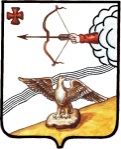 АДМИНИСТРАЦИЯ ОРЛОВСКОГО РАЙОНАКИРОВСКОЙ ОБЛАСТИПОСТАНОВЛЕНИЕ08.06.2020	№  283-пг. ОрловО внесении изменений в муниципальную программу «Экологический контроль» на 2014 – 2022 годВ соответствии со статьей 8 Федерального закона от 24.06.1998 №89 – ФЗ «Об отходах производства и потребления», статьей 15 Федерального закона от 06.10.2003 №131 – ФЗ «Об общих принципах организации местного самоуправления в Российской Федерации», руководствуясь Уставом муниципального образования Орловский муниципальный район, администрация Орловского района ПОСТАНОВЛЯЕТ:	1. Внести в муниципальную программу «Экологический контроль» на 2014 – 2022 год, (далее – Муниципальная программа) утвержденную постановлением администрации Орловского района  от 28.10.2014  № 679  (далее – постановление) следующие изменения:1.1. Раздел Муниципальной программы «Объемы и источники финансирования муниципальной программы» изложить в следующей редакции:Объёмы и источники финансирования муниципальной программы:1.2. Раздел Муниципальной программы «Основные показатели эффективности реализации муниципальной программы» изложить в новой редакции:Основные показатели эффективности реализации муниципальной ппрограммы:1.3. Раздел 2. Приоритеты муниципальной политики в соответствующей сфере социально-экономического развития, цели и задачи, целевые показатели эффективности реализации муниципальной программы, описание ожидаемых конечных результатов реализации муниципальной программы, сроков и этапов реализации муниципальной программы, Таблица 1 изложить в новой редакции:Срок реализации Программы 2014 – 2022  годы, реализация муниципальной программы не предполагает разделения на этапы.1.4. Раздел 5 Муниципальной программы «Ресурсное обеспечение Муниципальной программы» изложить в новой редакции согласно приложению № 1.1.5. Приложение 1 к Муниципальной программе изложить в новой редакции согласно приложению № 2.2. Управляющему делами администрации района Князеву И.А. опубликовать настоящее постановление в Информационном бюллетене органов местного самоуправления муниципального образования Орловский муниципальный район Кировской области.3.  Постановление вступает в силу с момента опубликования.Глава  администрации Орловского района                   С.С. Целищев                                                            Приложение № 1                                                           к постановлению администрации                                                      Орловского района от 08.06.2020 № 283-пРаздел 5. Ресурсное обеспечение муниципальной программы.Общий объем финансирования муниципальной программы в 2014 – 2022  годах составит 3864,64 тыс. руб., в том числе средства бюджета муниципального образования – 1966,848 тыс. рублей, областного бюджета – 1897,792 тыс. рублей.Объемы и источники финансирования муниципальной программы: Таблица 3 (тыс. руб.)Применяемые методы оценки затрат на реализацию мероприятий муниципальной программы - расчетный и аналоговый.Перечень мероприятий муниципальной программы с указанием объемов и источников финансирования приведен в приложении 1 к муниципальной программе.Объемы финансирования мероприятий муниципальной программы могут изменяться в зависимости от возможностей бюджета Орловского муниципального района  Кировской области и результатов оценки эффективности реализации Программы.Приложение № 2к постановлению администрацииОрловского района от 08.06.2020 № 283-п____________ АДМИНИСТРАЦИЯ ОРЛОВСКОГО РАЙОНА КИровской области ПОСТАНОВЛЕНИЕ15.06.2020	                                                                                         № 294-п                                                     г. ОрловОб утверждении Порядка составления  проекта бюджета района  на очередной финансовый год и на плановый период          В соответствии с подпунктами 1 пункта 5.4.1 раздела 5 Решения Орловской районной Думы от 13.12.2013 № 28/250  «Положения о бюджетном процессе в Муниципальном образовании Орловский муниципальный район Кировской области» администрация Орловского района   ПОСТАНОВЛЯЕТ:Создать  рабочую группу по составлению проекта бюджета района на очередной финансовый год и на плановый период  (далее – рабочая группа) и утвердить ее состав согласно приложению №1.Утвердить Порядок составления  проекта бюджета  района на очередной финансовый год и на плановый период согласно приложению №2.Финансовому управлению администрации Орловского района:3.1. Осуществлять организационно-техническое обеспечение деятельности рабочей группы.3.2. Предложения, поступившие в ходе составления проекта бюджета района на очередной финансовый год и на плановый период, направлять на рассмотрение рабочей группы. 4. Рекомендовать органам местного самоуправления поселений  Орловского района Кировской области представлять ежегодно в финансовое управление администрации Орловского района Кировской области:4.1. В срок до 1 августа текущего финансового года, копии решений представительных органов муниципальных образований о полной или частичной замене дотации на выравнивание бюджетной обеспеченности поселений дополнительными нормативами отчислений в бюджеты поселений от налога на доходы физических лиц.4.2. В срок до 1 августа текущего финансового года показатели по доходам  бюджетов поселений Орловского района Кировской области на очередной финансовый год и на плановый период по форме, установленной  финансовым управлением администрации Орловского района.4.3. В срок до 1 сентября текущего финансового года показатели по расходам   бюджетов  поселений, по форме, установленной финансовым управлением администрации Орловского района на очередной финансовый год и плановый период.5. Контроль за выполнением постановления оставляю за собой.6. Настоящее постановление вступает в силу после его официального опубликования.Глава администрации  Орловского района                        С.С.ЦелищевПриложение № 1                    УТВЕРЖДЕН 							постановлением администрации                                                                           Орловского района							от 15.06.2020 № 294-п    СОСТАВрабочей группы по разработке проекта бюджета района на очередной финансовый год и на плановый период______________Приложение № 2                   УТВЕРЖДЕН 							постановлением администрации                                                                           Орловского района							От 15.06.2020  № 294-п Порядоксоставления проекта  бюджета района на очередной  финансовый год и на плановый период1. Порядок составления проекта бюджета района на очередной финансовый год и на плановый период (далее – Порядок) устанавливает порядок и сроки составления проекта  бюджета района на очередной финансовый год и на плановый период, ответственных исполнителей, порядок и сроки работы над документами и материалами, необходимыми для составления проекта  бюджета района, а также обязательными для одновременного представления с проектом решения Орловской районной Думы Кировской области о бюджете района на очередной финансовый год и на плановый период.2. Финансовое управление администрации Орловского района в целях составления проекта бюджета района на очередной финансовый год и на плановый период:2.1. В срок до 01 октября текущего финансового года направляет главным распорядителям средств бюджета района  порядок и методику  планирования бюджетных  ассигнований бюджета района, утвержденные  правовым актом  финансового управления администрации Орловского района.2.2. В срок до 15 августа текущего финансового года согласовывает с органами местного самоуправления поселений исходные данные необходимые для расчетов межбюджетных трансфертов.2.3. В срок до 01 ноября текущего финансового года подготавливает  бюджетное послание главы Орловского района Кировской области.2.4. В срок до 5 ноября текущего финансового года представляет проект бюджета района на рассмотрение и одобрение в администрацию Орловского района.2.5. В срок до 15 ноября текущего финансового года передает проект решения Думы о бюджете района на очередной финансовый год и плановый период, документы и материалы, необходимые для его составления в Орловскую районную Думу.2.6. В срок до 01 августа текущего финансового года представляет в министерство финансов Кировской области копию решения Орловской районной Думы о полной или частичной замене дотации на выравнивание  бюджетной обеспеченности Орловского муниципального района дополнительными нормативами отчислений в бюджет Орловского муниципального района от налога на доходы физических лиц.3. Отдел экономического развития, торговли и предпринимательства администрации Орловского района:3.1. Представляет в финансовое управление администрации Орловского района:3.1.1. В срок до 1 августа  текущего финансового года:3.1.1.1. Отчетные данные за отчётный финансовый год, оценку текущего финансового года и прогноз на очередной финансовый год и на плановый период:3.1.1.1.1. В разрезе поселений по показателям:фонда оплаты труда;среднемесячной номинальной начисленной заработной платы на одного     работника;прибыли прибыльных предприятий; остаточной балансовой стоимости основных фондов; среднегодовой численности населения района, в том числе сельского населения;объема платных услуг;оборота малых предприятий.В целом по району по показателям:индекса физического  объема валового продукта;индекса потребительских цен; индекса  физического объема  платных услуг населению;индекса-дефлятора объема платных услуг;среднемесячной номинальной начисленной заработной платы на одного     работника по Орловскому району;         среднемесячной начисленной заработной платы наемных работников в    организациях, у индивидуальных предпринимателей и физических лиц (средимесячного дохода от трудовой деятельности).3.1.2. В срок до 25 октября текущего финансового года предварительные итоги социально-экономического развития Орловского района за истекший период текущего финансового года и ожидаемые итоги социально-экономического развития Орловского района за текущий финансовый год.3.2. Представляет на рассмотрение и одобрение администрации Орловского района в срок до 31 октября текущего финансового года прогноз социально-экономического развития Орловского района на очередной финансовый год и  плановый период   и пояснительную записку к нему с обоснованием параметров прогноза, в том числе их сопоставление с ранее утвержденными параметрами, с указанием причин и факторов прогнозируемых изменений. 4. Отдел по имуществу и земельным ресурсам администрации Орловского района:4.1. В срок до 01 августа текущего финансового года представляет в финансовое управление администрации Орловского района в соответствии с утвержденной методикой прогнозирования поступлений  на очередной финансовый год и плановый период: прогноз поступления арендной платы за земельные участки в разрезе поселений и арендаторов;прогноз поступлений от продажи земельных участков, государственная собственность на которые не разграничена и которые расположены в границах поселений, а также от продажи права на заключение договоров аренды указанных земельных участков;прогноз поступления арендной платы за имущество, находящееся в муниципальной собственности в разрезе пользователей;прогноз доходов от отчисления части прибыли МУПов с пояснительной запиской об их финансовом состоянии;       прогноз поступления прочих доходов от использования имущества, находящегося в муниципальной собственности;4.2. В срок до 1 августа текущего финансового года представляет в финансовое управление  администрации Орловского района проект прогнозного плана (программы) приватизации муниципального имущества на очередной финансовый год и плановый период. 5. Отдел по вопросам жизнеобеспечения, архитектуры и градостроительства: 5.1. В срок до 01 октября текущего финансового года представляет в финансовое управление администрации Орловского района муниципальную адресную инвестиционную программу на     очередной финансовый год и плановый период.  5.2. В срок до 01 сентября  текущего финансового года представляет в финансовое управление администрации Орловского района проект лимитов потребления электрической и тепловой энергии, услуг по водоснабжению и водоотведению, топливо в натуральном выражении по главным распорядителям (получателям) средств бюджета района  на     очередной финансовый год и плановый период.5.3. В срок до 01 августа  текущего финансового года представляет в  финансовое управление администрации Орловского района  информацию о протяженности автомобильных дорог общего пользования местного значения в разрезе муниципальных образований, находящихся в собственности муниципальных районов, городского и сельского поселений,  в соответствии  с данными реестра муниципальной собственности и (или) перечня автомобильных дорог общего пользования местного значения в разрезе муниципального образования и поселений.5.4. В срок 01 октября текущего финансового года представляет в  финансовое управление администрации Орловского района  распределение бюджетных ассигнований дорожного фонда  администрации Орловского района на     очередной финансовый год и плановый период по направлениям расходов.5.5. В срок 01 октября текущего финансового года представляет в  финансовое управление администрации Орловского района перечень объектов капитального ремонта, ремонта автомобильных дорог общего пользования на      очередной финансовый год и плановый период.	6. Главные распорядители средств бюджета района:6.1. В период составления проекта бюджета на очередной финансовый год и плановый период обеспечивают взаимодействие с соответствующими министерствами  по вопросам межбюджетных отношений между бюджетом района и областным бюджетом.6.2. В срок до 1 сентября текущего финансового года готовят и вносят на рассмотрение администрации Орловского района изменения в муниципальные программы на   очередной финансовый год и плановый период.6.3. Представляют в финансовое управление администрации Орловского района:6.3.1. В срок до 1 сентября текущего финансового года  результаты проведенной оценки потребности в предоставлении муниципальных услуг (выполнении работ) на   очередной финансовый год и плановый период.	6.3.2. В срок до 20 октября текущего финансового года паспорта муниципальных программ (проекты изменений в указанные паспорта).7. Главные  администраторы доходов муниципального бюджета Орловского  района в срок до 1 августа  текущего финансового года представляют в финансовое управление администрации Орловского района Кировской области ожидаемую оценку на текущий финансовый год, а также прогнозируемые объемы поступлений администрируемых доходов муниципального бюджета  на очередной финансовый год и плановый период по кодам видов  и подвидов доходов, рассчитанные в соответствии с утвержденными методиками прогнозирования поступления в муниципальный бюджет, по форме, установленной финансовым управлением администрации Орловского района и пояснительную записку с обоснованием расчетов прогнозов._______________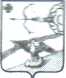 АДМИНИСТРАЦИЯ ОРЛОВСКОГО РАЙОНА КИРОВСКОЙ ОБЛАСТИПОСТАНОВЛЕНИЕг.Орлов         19.06.2020                                                                                         № 302-пО внесении изменений в постановление администрации Орловского района от 20.08.2018 № 541-п «Об утверждении муниципальной программы «Развитие культуры в Орловском районе» на 2019-2022 годы»     С целью формирования культурно-информационного пространства на территории Орловского района, администрация Орловского района ПОСТАНОВЛЯЕТ:  1. Внести изменения муниципальную программу «Развитие культуры в Орловском районе» на 2019-2022 годы», утвержденную постановлением администрации Орловского района от 20.08.2018 № 541-п (далее – Программу):В паспорте программы пункт «Объемы финансирования программы» изложить в новой редакции:Таблицу 3 «Объем и источники финансирования муниципальной программы» изложить в новой редакции:1.3. Приложение 1 к Программе «Объем финансирования программы «Развитие культуры в Орловском районе» на 2019-2022 годы изложить в новой редакции согласно приложению № 1.1.4. Паспорт Подпрограммы «Организация и развитие библиотечного дела в муниципальном образовании Орловский район Кировской области» на 2019-2022 годы» изложить в новой редакции согласно приложению № 2. 1.5. Таблицу 3 подпрограммы «Объем и источники финансирования муниципального подпрограммы» изложить в новой редакции:1.6. Приложение № 1 к Подпрограмме «Перечень мероприятий Подпрограммы «Организация и развитие библиотечного дела в муниципальном образовании Орловский район Кировской области » изложить в новой редакции согласно приложению №  31.7. Паспорт Подпрограммы «Организация деятельности муниципального казенного учреждения «Централизованная бухгалтерия муниципальных учреждений культуры» на 2019-2022 годы» изложить в новой редакции согласно приложению № 41.8. Таблицу 3 подпрограммы «Объем и источники финансирования муниципального подпрограммы» изложить в новой редакции:1.9. Приложение № 1 к Подпрограмме «Перечень мероприятий Подпрограммы «Организация деятельности муниципального казенного учреждения «Централизованная бухгалтерия муниципальных учреждений культуры на 2019-2022 годы» изложить в новой редакции согласно приложению №  51.10. Паспорт Подпрограммы «Развитие музейной деятельности  Орловского района Кировской области» на 2019-2022 годы» изложить в новой редакции согласно приложению № 6.1.11. Таблицу 3 подпрограммы «Объем и источники финансирования муниципального подпрограммы» изложить в новой редакции:1.12. Приложение № 1 к Подпрограмме «Перечень мероприятий Подпрограммы «Развитие музейной деятельности в Орловском районе на 2019-2022 годы» изложить в новой редакции согласно приложению №  72. Контроль  за выполнением настоящего постановления возложить на заместителя главы администрации Орловского района по профилактике правонарушений, заведующего отделом культуры и социальной работы Ашихмину Т.И.3. Опубликовать настоящее постановление в Информационном бюллетене органов местного самоуправления муниципального образования Орловский муниципальный район Кировской области.4. Постановление вступает в силу с момента опубликования.Глава администрацииОрловского района          С.С.ЦелищевПриложение № 1 к постановлению администрации Орловского района                                                                                                                                           от  19.06.2020  № 302-пОБЪЁМ   ФИНАНСИРОВАНИЯ ПРОГРАММЫ«РАЗВИТИЕ КУЛЬТУРЫ В ОРЛОВСКОМ РАЙОНЕ»  НА 2019- 2022 годы_____________________                                                                                                                                         Приложение № 2 к постановлению администрации Орловского района                                                                                                                     №                     от                                                                                                                                                                                     ПАСПОРТ ПОДПРОГРАММЫ«Организация и развитие библиотечного дела  в  муниципальном образовании  в  Орловском районе Кировской области на 2019-2022годы»                                                                                                ______________                                                                                                                                                                                                                                        Приложение № 3к постановлению администрации                                                                                                                                                               Орловского района                                                                                                                                                                                                                 От  19.06.2020  № 302-пПЕРЕЧЕНЬ МЕРОПРИЯТИЙ ПОДПРОГРАММЫ «Организация и развитие библиотечного дела в муниципальном образовании Орловский район Кировской области»Приложение № 4к постановлению администрации Орловского района                                                                                                                                                                    от  19.06.2020 №  302-пП А С П О Р Т  Подпрограммы «Организация деятельности муниципального казенного учреждения «Централизованная бухгалтерия муниципальных учреждений культуры» на 2019-2022 годы»                                                                  _______________________Приложение №5к постановлению администрации Орловского района                                                                                                      от  19.06.2020  №  302-пПЕРЕЧЕНЬ МЕРОПРИЯТИЙ ПОДРОГРАММЫ  «Организация деятельности муниципального казенного учреждения «Централизованная бухгалтерия муниципальных учреждений культуры» на 2019-2022 годы»Приложение № 6к постановлению администрации Орловского района                               от  19.062020 № 302-пПАСПОРТ ПОДПРОГРАММЫ«Развитие музейной деятельности Орловского районаКировской области на 2019 - 2022 годы»                                                                                                ______________________Приложение №7к постановлению администрации Орловского района                                                                                                  от  19.06.2020  №  302-пПЕРЕЧЕНЬ МЕРОПРИЯТИЙ ПОДРОГРАММЫ « Развитие музейной деятельности в Орловском районе на 2019-2022 годы»                                                                                                                                                                                                              ________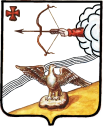 АДМИНИСТРАЦИЯ ОРЛОВСКОГО РАЙОНАКИРОВСКОЙ ОБЛАСТИПОСТАНОВЛЕНИЕ19.06.2020                                                                                  № 303-пг. ОрловОб утверждении муниципальной программы «Управление муниципальным имуществом и охрана земельных ресурсов  муниципального образования Орловский муниципальный район» на 2021 - 2023 годыВ соответствии со стратегией социально-экономического развития муниципального образования Орловского муниципального района на период до 2035 года, утвержденной решением Орловской районной Думы Кировской области пятого созыва от 21.12.2018 № 28/235, администрация Орловского района ПОСТАНОВЛЯЕТ:Утвердить муниципальную программу «Управление муниципальным имуществом и охрана земельных ресурсов муниципального образования Орловский муниципальный район» на 2021 - 2023 годы согласно приложению.Признать утратившими силу:Постановление администрации Орловского района от 18.10.2016г. № 551 «Об утверждении муниципальной программы «Управление муниципальным имуществом муниципального образования Орловский муниципальный район» на 2017-2019 годы»;Постановление администрации Орловского района от 03.03.2017 № 127 «О внесении изменений в постановление администрации Орловского района от 18.10.2016 № 551»;Постановление администрации Орловского района от 06.03.2017 № 133 «О внесении изменений в постановление администрации Орловского района от 18.10.2016 № 551»;Постановление администрации Орловского района от 19.04.2017 № 265 «О внесении изменений в постановление администрации Орловского района от 18.10.2016 № 551»;Постановление администрации Орловского района от 30.06.2017 № 433 «О внесении изменений в постановление администрации Орловского района от 18.10.2016 № 551»;Постановление администрации Орловского района от 20.10.2017 № 721 «О внесении изменений в постановление администрации Орловского района от 18.10.2016 № 551»;Постановление администрации Орловского района от 11.12.2017 № 857 «О внесении изменений в постановление администрации Орловского района от 18.10.2016 № 551»;Постановление администрации Орловского района от 20.02.2018 № 105-п «О внесении изменений в постановление администрации Орловского района от 18.10.2016 № 551»;Постановление администрации Орловского района от 10.08.2018 № 524-п «О внесении изменений в постановление администрации Орловского района от 18.10.2016 № 551»;Постановление администрации Орловского района от 30.08.2018 № 566-п «О внесении изменений в постановление администрации Орловского района от 18.10.2016 № 551»;Постановление администрации Орловского района от 20.12.2019 № 732-п «О внесении изменений в постановление администрации Орловского района от 18.10.2016 № 551»;Постановление администрации Орловского района от 30.12.2019 № 762-п «О внесении изменений в постановление администрации Орловского района от 18.10.2016 № 551»;Постановление администрации Орловского района от 10.03.2020 № 138-п «О внесении изменений в постановление администрации Орловского района от 18.10.2016 № 551»;Постановление администрации Орловского района от 08.06.2020 № 281-п «О внесении изменений в постановление администрации Орловского района от 18.10.2016 № 551».3. Контроль за выполнением постановления возложить на заведующую отделом по имуществу и земельным ресурсам администрации Орловского района Стужук Н.А. 4. Опубликовать постановление в Информационном бюллетене органов местного самоуправления муниципального образования Орловский район Кировской области.5. Настоящее постановление вступает в силу с 1 января 2021 года.Глава администрации Орловского района	      С.С. ЦелищевПРИЛОЖЕНИЕУТВЕРЖДЕНАпостановлением администрацииОрловского района Кировской областиот 19.06.2020  № 303-пМуниципальная Программа «Управление муниципальным имуществом и охрана земельных ресурсов муниципального образования Орловский муниципальный район» на 2021 – 2023 годыПАСПОРТмуниципальной Программы «Управление муниципальным имуществом и охрана земельных ресурсов  муниципального образования Орловский муниципальный район» на 2021 - 2023 годы (далее - Программа)1.Общая характеристика сферы реализации муниципальной программы, в том числе формулировки основных проблем в указанной сфере.Муниципальное имущество создает материальную основу для реализации функций (полномочий) органов местного самоуправления муниципального образования Орловский муниципальный район (далее - муниципальное образование), предоставления муниципальных услуг.В состав муниципального имущества входят:имущество, закрепленное на праве оперативного управления за муниципальными учреждениями;имущество, закрепленное на праве хозяйственного ведения за муниципальными унитарными предприятиями;имущество, составляющее казну;земельные участки, на которые в силу законодательства возникло право муниципальной собственности.Структуру муниципального имущественного комплекса на 01.01.2020 года составляют:Муниципальные унитарные предприятия  – 1 (МУП «Орловское автотранспортное предприятие»)Динамика изменения количества муниципальных унитарных предприятий начиная с 2017 года, выглядит следующим образом (таблица 1):Таблица 1В хозяйственное ведение предприятиям передано 10 объектов недвижимого имущества общей площадью 4 792,0 квадратных метра балансовой стоимостью 2,9 миллиона рублей. Работа с предприятиями проводится через проведение балансовых комиссий, на которых рассматриваются итоги финансово-хозяйственной деятельности муниципальных предприятий.Муниципальные учреждения – 28 единиц.Имущество в оперативном управлении.В оперативное управление муниципальным учреждениям переданы 68 объектов недвижимости, общей площадью 28 664,4 квадратных метра с балансовой стоимостью 476,2 миллиона рублей.Имущество казны.В казне муниципального образования находится 136 объектов, балансовой стоимостью 90,9 миллионов рублей (в 2018- 94,8 миллионов руб.).В составе этого имущества находятся:- объекты социально-культурного и коммунально-бытового назначения;- имущество, переданное в безвозмездное пользование некоммерческим организациям;- прочие объекты недвижимого имущества, в том числе принятые из оперативного управления муниципальных учреждений.Техническая инвентаризация проведена по всем объектам недвижимого имущества, находящегося в муниципальной собственности, право муниципальной собственности зарегистрировано не по всем объектам.За 2019 год согласно плана-графика проведения проверок муниципального имущества были проведены 50 проверок, учреждениям и нанимателям выписаны предложения по устранению нарушений.Доходы от сдачи в аренду имуществаПередача в аренду муниципального имущества оформляется договором аренды, который соответствует необходимым требованиям. Сроки внесения арендной платы установлены в договорах аренды ежеквартально и ежемесячно.Учет начислений и поступлений ведется в разрезе арендаторов в электронном виде с использованием специального программного комплекса «БАРС - Имущество». Порядок расчета арендной платы за сдаваемое в аренду имущество, находящееся в муниципальной собственности производится на основании заключений независимых экспертов. В 2019 году в районе действовало: 10 договоров аренды на 12 объектов, находящихся в муниципальной собственности с годовым начислением арендной платы в сумме 490,5 тыс. рублей. 16 договоров безвозмездного пользования. За 12 месяцев 2019 года в бюджет муниципального района доходов в виде арендной платы поступило 490,4 тыс. руб., что составило 99,98% к уточненному плану. На 01.01.2020 года задолженность по арендной плате составила 283,9 тыс. руб. (01.01.2019 – 324,5 тыс. руб., 01.01.2018 – 299,0 тыс. руб.). Задолженность в сравнении с 2019 годом уменьшилась на 40,6 тыс. рублей.Претензионно-исковая работа:- задолженность от арендатора ООО «Орловский водоканал» по решениям суда, принятым до 2019 года погашена (59,3 тыс. руб.); - вынесены 2 решения суда от 18.12.2019г. о взыскании задолженности (42,3 тыс. руб. в т.ч. пени 1,8 тыс. руб.) по ООО «Орловский водоканал» (на 10.01.2020г. задолженность погашена); - по арендатору ООО «ОрловДорТранс» направлен в ФССП исполнительный лист (175,3 тыс. руб. в т.ч. пени 3,6 тыс. руб.);- претензия (61,1 тыс. руб. в т.ч. пени 0,8 тыс. руб.) направлена арендатору ООО «ОрловДорТранс»;Доходы от реализации имущества.В рамках исполнения Программы приватизации муниципального имущества муниципального образования Орловский муниципальный район на 2019 год, утвержденной решением Орловской районной Думы от 22.02.2019 № 29/256 «Об утверждении перечня объектов муниципального имущества, подлежащих приватизации в 2019 году» (с изменениями от 28.06.2019 № 33/285, от 27.09.2019 № 35/299) была запланирована продажа 2-х объектов на сумму 115 тыс. руб. Имущество реализовано не было.Управление земельными ресурсами.Арендная плата за земельные участки.С 01.01.2017 года землями до разграничения, расположенными в границах Орловского сельского поселения,  вновь распоряжается муниципальный район, а в границах городского поселения – администрация Орловского городского поселения.Отделом ведется учет договоров аренды земельных участков до разграничения собственности. На 01.01.2020 года действует 715 договоров аренды с общей площадью 9202,9 га. В 2019 году заключено 11 договоров аренды.Плановые доходы в виде арендной платы за земельные участки на 2019 год составили 1050,50 тыс. руб. На 01.01.2020 года в бюджет района от аренды земельных участков поступило 1091,4   тыс.руб., что составляет 103,9 % от плана. Задолженность составила 1189,3 тыс.руб. Задолженность по пени составляет – 256,6 тыс. руб.  По задолженности проводилась претензионно-исковая работа: предъявлено 12 претензии и направлено 11 исковых заявлений в судебные органы. Не возможной к взысканию нет. Проведение земельного контроля.Отделом по имуществу и земельным ресурсам администрации Орловского района, по заявлению налоговой инспекции, проведена внеплановая проверка физических лиц. Проверен 21 земельный участок на площади 73235 кв. м. Нарушений в использовании земельных участков не выявлено.Полномочия по проведению земельного контроля от Орловского сельского поселения с 1 марта 2019 года переданы  в Орловский муниципальный район. Запланированная администрацией Орловского сельского поселения проверка проведена.На 2020 год запланировано провести земельный контроль 30 земельных участков земель сельскохозяйственного назначения физических лиц.Доходы от продажи земельных участков.Плановые доходы от продажи земельных участков, собственность на которые не разграничена в 2019 году были запланированы в размере 247,10 тыс. руб. На 01.01.2020 года продано 17 земельных участков на сумму 247,18 тыс. руб.Оценка управления муниципальным имуществом позволяет определить следующие основные проблемы:1.Невостребованность на рынке недвижимости объектов муниципального недвижимого имущества, выставляемого на торги с целью заключения договоров аренды, а также приватизации, в связи с их не ликвидностью, и как следствие, недополучение доходов в бюджет района.2. Необходимость совершенствования системы учета для эффективного управления муниципальным имуществом, в том числе: формирование и использование основанной на современных информационных технологиях базы данных по объектам муниципальной собственности. Внедрение в деятельность органов государственной власти и органов местного самоуправления единого программного комплекса по учету и управлению муниципальным имуществом.3. Низкий уровень вовлечения земель в хозяйственный оборот.Реализация Программы будет способствовать повышению эффективного управления и распоряжения муниципальным имуществом и земельными ресурсами.2. Приоритеты муниципальной политики в соответствующей сфере социально-экономического развития, цели, задачи, целевые показатели эффективности реализации программы, описание ожидаемых конечных результатов Программы, сроков и этапов реализации ПрограммыПриоритетом муниципальной политики в сфере управления и распоряжения муниципальным имуществом на период до 2023 года, сформированным с учетом целей и задач, представленных в Стратегии социально-экономического развития муниципального образования Орловского муниципального района на период до 2035 года, утвержденной решением Орловской районной Думы Кировской области пятого созыва от 21.12.2018 № 28/235 , нормативно-правовых актах Российской Федерации, Кировской области и муниципальных актах, действующих в сфере реализации Программы.Целями Программы является:Эффективное управление и распоряжение  муниципальным имуществом;Повышение эффективности использования  и охраны земель;Снижение количества нарушений в сфере земельных отношений;Упорядочение и совершенствование системы учета  муниципального имущества.Для достижения указанной цели необходимо решить следующие задачи:Обеспечение поступления неналоговых доходов в районный бюджет на основе эффективного управления муниципальным имуществом и земельными ресурсами;Вовлечение земельных участков в хозяйственный оборот, в том числе посредством проведения аукционов, в целях эффективного использования земель и получения дополнительных средств за пользование земельными участками путем обеспечения проведения кадастровых работ, необходимых для образования земельных участков или уточнения их границ;Повышение эффективности использования и охраны земельных ресурсов, в том числе предупреждение нарушений в сфере земельных отношений;4. Упорядочение и совершенствование системы учета муниципального имущества.Для оценки эффективности реализации Программы, исходя из целей и задач. Предлагается использовать следующий перечень целевых показателей, предоставленных в таблице 2.Таблица 2. Целевые показатели эффективности реализации ПрограммыИсточником получения информации по целевым показателям эффективности Программы являются отчеты исполнителей Программы.Ожидаемым результатом Программы является:Получение в районный бюджет доходов: 2021 год – 1 745,9 тыс. руб.;2022 год – 1 788,1 тыс. руб.; 2023 год – 1 788,1 тыс. руб.Сроки реализации программы – 2021-2023 годы. Выделение этапов реализации Программы не предусматривает.3. Общая характеристика мероприятий Программы3.1. Работа с муниципальным имуществом и земельными ресурсами:3.2. Работа с муниципальными предприятиями и учреждениями:3.3. Работа по управлению земельными ресурсами:3.4. Аренда и продажа муниципального имущества: 4. Основные меры правового регулирования в сфере реализации Программы.В связи с изменением законодательства Российской Федерации в сфере управления и распоряжения имуществом и в целях эффективного осуществления мероприятий Программы в настоящую программу будут вноситься изменения с учетом изменений, вносимых в законодательство Российской Федерации и Кировской области. 5. Ресурсное обеспечение Программы.Финансовое обеспечение реализации Программы осуществляется за счет средств районного бюджета.Объемы бюджетных ассигнований уточняются ежегодно при формировании бюджета муниципального образования на очередной финансовый год и плановый период.Объем и источник финансирования Программы по годам предоставлен в таблице 2.Таблица 3. Объем и источники финансирования Программы                                                                                                         тыс.рублейОбъем финансирования могут уточняться на основании результатов оценки реализации Программы, проводимой администрацией муниципального образования.Расходы на управление муниципальным имуществом и земельными ресурсами в 2021-2023 году представлены в приложении 1 к настоящей Программе.6. Анализ рисков реализации Программы и описание мер управления рисками.При реализации Программы следует учитывать риски, связанные с возможным существенным изменением федерального и областного законодательства, недостатками проведенных работ и финансированием мероприятий Программы.1. Риск, связанный с изменением федерального и областного законодательства связан с тем, что может возникнуть необходимость вносить существенные изменения в местные нормативные акты, значительно корректировать документы, подготовленные для реализации мероприятий Программы, что повлечет за собой либо отставание от графика реализации мероприятий, либо сделает реализацию некоторых мероприятий экономически невыгодной или невозможной.2. Риск, связанный с повреждением или утратой объектов муниципального имущества вследствие пожара, разрушения и иных обстоятельств непреодолимой силы, что может повлечь снижение поступлений в бюджет.Данный риск может быть минимизирован путем охраны объектов муниципального имущества (необходимо предусмотреть средства в районном бюджете) и ремонта объектов недвижимости в целях недопущения их разрушения.3. Риск, связанный с недостатками проведенных работ в рамках мероприятий Программы, может быть минимизирован путем привлечения к выполнению работ по техническому обследованию, инвентаризации, межеванию, оценки и т.д. только организаций, имеющих опыт работы в данных сферах и отработанных в установленном порядке на основе действующего законодательства. 7. Методика оценки эффективности реализации ПрограммыОценка эффективности реализации Программы проводится ежегодно на основе оценки достижения показателей эффективности реализации Программы с учетом объема ресурсов, направленных на реализацию Программы.Оценка эффективности каждого целевого показателя определяется по формуле:i – номер показателя;Эi –  эффективность реализации i-го целевого показателя, процентов;Фзi – фактическое значение i-го целевого показателя, достигнутое в ходе реализации муниципальной программы в отчетном периоде;Пзi – плановое значение i-го целевого показателя, предусмотренное муниципальной программой в отчетном периоде.Оценка объема ресурсов, направленных на реализацию муниципальной программы, осуществляется путем сопоставления фактических и плановых объемов финансирования муниципальной программы в целом за счет всех источников финансирования за отчетный период по формуле:, гдеУф– уровень финансирования муниципальной программы в целом;Фф– фактический объем финансовых ресурсов за счет всех источников финансирования, направленный в отчетном периоде на реализацию мероприятий муниципальной программы (тыс. рублей);Фпл – плановый объем финансовых ресурсов за счет всех источников финансирования на реализацию мероприятий муниципальной программы на соответствующий отчетный период, установленный муниципальной программой (тыс. рублей).Оценка эффективности реализации муниципальной программы производится по формуле:Э МП– оценка эффективности реализации муниципальной программы (%);– степень достижения показателей эффективности реализации муниципальной программы (%);Уф – уровень финансирования муниципальной программы в целом (%);Для оценки эффективности реализации муниципальной программы устанавливаются следующие критерии:если значение Э МП равно 80% и выше, то уровень эффективности реализации муниципальной программы оценивается как высокий;если значение Э МП от 60 до 80%, то уровень эффективности реализации муниципальной программы оценивается как удовлетворительный;если значение Э МП ниже 60%, то уровень эффективности реализации муниципальной программы оценивается как неудовлетворительный;Достижение показателей эффективности реализации муниципальной программы в полном объеме (100% и выше) по итогам ее реализации свидетельствует, что качественные показатели эффективности реализации муниципальной программы достигнуты.Ежегодно, в срок до 1 марта года, следующего за отчетным, годовой отчет о ходе реализации и оценке эффективности реализации муниципальной программы, ответственный исполнитель муниципальной программы представляет в отдел экономического развития, торговли и предпринимательства  администрации Орловского района.   Приложение 1                                                                                 к Программе управление муниципальным имуществом и охрана земельных ресурсов муниципального образования Орловский муниципальный район на 2021 – 2023 годыРасходы на управление муниципальным имуществом и охрану земельных ресурсов в 2021 – 2023 годы Мероприятия по работе с муниципальным имуществом:											(тыс. руб.)Всего в 2021 году – 455 тыс. руб.; в 2022 году – 455 тыс. руб.; в 2023 году –455 тыс. руб.2. Мероприятия по использованию и охране земельных ресурсов:											(тыс. руб.)Всего в 2021 году 305,8 тыс. руб.; в 2022 году – 305,8 тыс. руб.; в 2023 году – 305,8 тыс. руб.Итого расходов на сумму 2 282,4 тыс. руб.:в 2020 году – 760,8 тыс. рублей; в 2021 году – 760,8 тыс. рублей;в 2022 году – 760,8 тыс. рублей._____________________________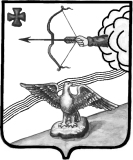  АДМИНИСТРАЦИЯ ОРЛОВСКОГО РАЙОНАКИРОВСКОЙ ОБЛАСТИПОСТАНОВЛЕНИЕ25.06.2020                                                                                        311-пг. ОрловО внесении изменений в постановление администрации Орловского района от 07.11.2014 №699  В целях приведения муниципальной программы «Развитие образования в Орловском районе Кировской области на 2014-2022 годы» в соответствии с действующим законодательством, администрация Орловского района ПОСТАНОВЛЯЕТ:1. Внести изменения в постановление администрации Орловского района от 07.11.2014 № 699 «Об утверждении муниципальной программы «Развитие образования в Орловском районе Кировской области» на 2014-2022 годы», утвердив муниципальную программу «Развитие системы образования детей Орловского района на 2014-2022 годы» в новой редакции согласно приложения № 1.2. Контроль за исполнением настоящего постановления возложить на начальника управления образования Орловского района Сучкову М.П.3. Постановление вступает в силу с момента опубликования.Глава администрации Орловского района                С.С.ЦелищевПриложение №1УТВЕРЖДЕНАпостановлением администрации Орловского районаОт 25.06.2020 г. № 311-ПМУНИЦИПАЛЬНАЯ ПРОГРАММА «РАЗВИТИЕ ОБРАЗОВАНИЯ В ОРЛОВСКОМ РАЙОНЕ КИРОВСКОЙ ОБЛАСТИ»на 2014 - 2022 годы(новая редакция)Приложение 1Ответственный исполнитель:Управление  образования Орловского районаНепосредственный исполнитель: Начальник управления образования Орловского района М.П. СучковаПАСПОРТмуниципальной программы Орловского района Кировской области«Развитие образования в Орловском районе Кировской области» на 2014-2022 годыОсновные показатели эффективности реализации муниципальной программы«Развитие образования Орловского района на 2014-2022 годы»1. Общая характеристика сферы реализации Муниципальной программы, в том числе формулировки основных проблем в указанной сфере и прогноз ее развития1.1. Общая характеристика сферы реализации муниципальной программы «Развитие образования Орловского района на 2014-2022 годы»На территории Орловского муниципального района находятся 16 муниципальных учреждений, 1 государственная среднеобразовательная школа, 7 общеобразовательных школ, 4 из которых с дошкольной группой, 1 образовательное учреждение с группой кратковременного пребывания, 5 учреждений дошкольного образования, 2 учреждения дополнительного образования. Всего в общеобразовательных учреждениях Орловского района обучается на 2018 год 1075 учащихся.Сеть дошкольный учреждений образования до 2022 годаТаблица 1Сеть общеобразовательных учреждений Орловского района на 2016- 2022 учебный годТаблица 2Таким образом, 3 средних и 5 основных школ будут  обеспечивать образовательные потребности населения района. Управление образования, администрация района обеспечивают транспортную доступность образовательных услуг рейсовыми  автобусами АТП, д. Кузнецы и КОГОБУ СШ г. Орлова Комплектование учащихся по школам до 2022 года        Таблица 3  Из приведенной таблицы видно,  что количество учащихся с 2012 по 2018 год в районе незначительно уменьшается.Для реализации в районе принципа общедоступности образования независимо от места проживания, повышения качества образования, обеспечения адаптации выпускников школ к новым социально-экономическим условиям, повышения их конкурентоспособности при поступлении в образовательные учреждения среднего профессионального образования и высшего профессионального образования осуществляются следующие мероприятия:- развитие профильных классов и групп на третьей ступени обучения;- реструктуризация сети общеобразовательных учреждений в районе с учетом демографических факторов.Сеть общеобразовательных учреждений Орловского  района Кировской области на 2014 – 2022 годыТаблица 4В 8 школах района обучается 1075 несовершеннолетних.Во всех школах организовано горячее питание, охват которым составляет 100%. Все школы района имеют официальные сайты в сети Интернет, которые своевременно обновляются. В 8 общеобразовательных учреждениях района обучалось 1053 учащихся, работали 247 сотрудников, среди которых 138 педагогических работников.Администрация района обеспечивают транспортную доступность образовательных услуг рейсовыми  автобусами АТП, школьными автобусами д. Кузнецы, с. Чудиново, подвоз учащихся государственной школы г.Орлова осуществляет единая транспортная служба.Во всех школах организовано горячее питание, охват которым составляет 100% обучающихся.В 2017- 2018 учебном году участвовал в ЕГЭ 41 выпускник общеобразовательных организаций Орловского района, которые сдавали экзамены по 9 предметам из 14 возможных. 100 % выпускников района справились с обязательными экзаменами.Успеваемость по району по итогам 2018-2017 г. Составила  99,6%. На «4» и «5» закончили  учебный год 48,1% учащихся.  (2017год - 46,3%).Ежегодно учащиеся Орловского района принимают участие в региональном этапе олимпиады и становятся призерами и победителями. В муниципальном этапе участвовало 486 человек по 20 предметам. Количество призовых мест и мест победителей составило 264. В региональном этапе всероссийской олимпиады школьников в 2017 - 2018 уч. г. принимало участие 7 обучающихся. Из них призёрами стали трое.По итогам учебного года 3 выпускников поощрены ученическими медалями «За особые успехи в учении», 2 получили медаль федерального уровня (государственная  школа г.Орлова и средняя школа д.Кузнецы) и 1 – региональная медаль (средняя школа д.Кузнецы).Из 98 выпускников девятых классов поступили учиться в средние учебные заведения – 68 человек (69,4%) (в прошлом 54- 54,5%), 30 человек продолжат обучение в 10 классе (30,6%) (в прошлом – 43 , 43,4%).Одним из методом  профилактики является устройство подростков в летнее время. Отдыхом и оздоровлением детей в летний период ежегодно бывает охвачено более 1000 обучающихся. В период летних каникул в 2018 году  отдохнули 481 учащийся. Организация летнего отдыха осуществляется по направлениям:•	спортивно-оздоровительное,•	содержательно-досуговое,•	нравственное,•	гражданско - патриотическое.Дети, посещающие лагерь дневного пребывания, обеспечены  2-разовым горячим сбалансированным питаниемДля обеспечения подготовки педагогов для перехода на федеральные государственные образовательные стандарты нового поколения, а также внедрения в образовательный процесс современных образовательных технологий обучения, в том числе дистанционных, в рамках комплекса мер предусмотрены мероприятия по повышению квалификации, профессиональной переподготовке руководителей общеобразовательных учреждений и учителей.Доля руководителей и учителей общеобразовательных учреждений, прошедших повышение квалификации и профессиональную переподготовку составляет 89% от общего количества учителей и руководителей. Из них свыше 120 учителей и руководителей общеобразовательных учреждений  повысили квалификацию или прошли профессиональную переподготовку для работы в соответствии с федеральными государственными образовательными стандартами, что составило 96% в общей численности учителей и руководителей общеобразовательных учреждений. Принятые меры позволят в 2019 г. обеспечить переход учащихся 9-х классов всех школ района на федеральные государственные образовательные стандарты нового поколения. Среднемесячная заработная плата по району составляет  . Соглашение “ О средней заработной плате” подписанное  с министерством образования выполнено на 100 процентов.Средняя заработная плата педагогов за 2018 год.По постановлению Правительства Кировской области «О порядке предоставления компенсации на оплату коммунальных платежей работникам, работающим и проживающим в сельских населенных пунктах» педагогическим работникам   предоставляется компенсация  независимо от установленного объема нагрузки работника в размере 100% расходов на оплату жилых помещений, отопления и электроснабжения.В 2018 г. возможность получения дополнительного образования обеспечивалось в районе двумя учреждениями спортивной школой г. Орлова и домом детского творчества «Мозаика», в которых занимались 1195 учеников. В Доме детского творчества «Мозаика» реализуются дополнительные образовательные программы  по 8 направленностям: художественно-эстетической, научно-технической, спортивно-технической, физкультурно-спортивной, культурологической, эколого-биологической, туристско-краеведческой, естественно-научной. Воспитанники и педагоги принимают активное участие в конкурсах различного уровня. В 2018 году проведено 13 районных 1 городское, 1 межрегиональное, 1 областное мероприятия. Организовано участие школьников в 13 районных, в 9 областных, 3 Всероссийских мероприятиях. Основная цель деятельности МКУ СШ в 2017-2018 учебном году - реализация образовательных программ дополнительного образования, переход на работу по программам спортивной подготовки по видам спорта, формирование здорового образа жизни, развитие мотивации личности к познанию и творчеству, профессиональному самоопределению.  Учреждение  создает равные «стартовые» возможности каждому ребенку, чутко реагируя на быстро меняющиеся потребности детей и их родителей, оказывая помощь и поддержку одаренным  обучающимся, поднимая их на качественно новый уровень индивидуального развития. Количество подготовленных спортивной школой разрядников представлено в таблице. В 2017-2018 учебном году ДЮСШ перешла из учреждения дополнительного образования в учреждение  спортивной подготовки, реализующей программу спортивной подготовки по спортивной акробатике и лыжным гонкам в соответствии с федеральными стандартами.Так же приведен анализ  победителей и призеров спортивной школы. В этом учебном году больше победителей и призёров муниципального и регионального уровня, снизилось количество победителей и призёров всероссийского уровня. Наблюдается снижение выездов спортсменов на соревнования всех уровней, от этого  и снизилось количество участников соревнований. План спортивных мероприятий за год выполнен.Проблемы:- Проблема медицинского обслуживания лагерей в период каникул (не хватает фельдшеров  ФАПов).- Старение педагогических кадров, отсутствие молодых специалистов. - Материальная база детских садов, оборудование нуждается в обновлении.2. Приоритеты муниципальной политики в сфере образования на период до 2021 года, цели, задачи и показатели (индикаторы) достижения целей и решения задач, описание основных ожидаемыхконечных результатов государственной программы, сроков и этапов реализации государственной программы Российской Федерации «Развитие образования»Приоритеты муниципальной политики в соответствующей сфере социально-экономического развития, цели, задачи, целевые показатели эффективности реализации муниципальной программы, описание ожидаемых конечных результатов муниципальной программы, сроков и этапов реализации муниципальной программы Приоритеты муниципальной политики в сфере образования на период до 2021 года сформированы с учетом целей и задач, представленных в следующих стратегических документах:План действий по модернизации общего образования на 2011 -2015 годы (утвержден распоряжением Правительства Российской Федерации от 7 сентября 2010 г. № 1507-р "О реализации национальной образовательной инициативы "Наша новая школа");Федеральная целевая программа развития образования на 2011 – 2020 годы (утверждена постановлением Правительства Российской Федерации от 7 февраля 2011 г. № 61);Государственная программа Российской Федерации «Развитие образования» на 2013-2020 годы (утверждена Распоряжением Правительства РФ от 15.05.2013 № 792-р);Указ Президента Российской Федерации от 7 мая 2012 г. № 599 "О мерах по реализации государственной политики в области образования и науки";Государственная программа Кировской области «Развитие образования» на 2013-2015 годы (утверждена постановлением Правительства Кировской области от 28.12.2012 № 189/836);План мероприятий («дорожная карта») «Изменения в отрасли образования Орловского района Кировской области, направленные на повышение её эффективности» (утвержден постановлением администрации Орловского района Кировской области от 25.03.2013 № 218).Системным приоритетом муниципальной политики на данном этапе развития образования является обеспечение условий для всестороннего удовлетворения образовательных потребностей жителей района. Для этого сфера образования должна обеспечить доступность качественных образовательных услуг. Задачи доступности образования на уровне общего образования и в дополнительном образовании в значительной степени сегодня решены. Исключением пока остается дошкольное образование. Повышение качества и доступности образования напрямую связано с материальным обеспечением образовательных учреждений, в том числе и созданием дополнительных мест. Другим системным приоритетом является обеспечение безопасных  условий для детей и работающего персонала образовательных учреждений. Необходимо продолжить работы по приведению в соответствие с действующими противопожарными и санитарно-эпидемиологическими нормами условий обучения и пребывания детей, созданию необходимых условий по охране труда и технике безопасности, обеспечению доступности качественного питания, отработке практических навыков детей и сотрудников образовательных учреждений к действиям в чрезвычайных ситуациях, проведению антитеррористических и противодиверсионных мероприятий.Цель муниципальной программы сформулирована с учетом целей, определенных в государственной программе Российской Федерации «Развитие образования» на 2013-2021 годы и государственной программе Кировской области «Развитие образования» на 2014-2021 годы, программе социально-экономического развития муниципального образования Орловский муниципальный район Кировской области на 2014-2021 годы. Целью муниципальной программы является обеспечение доступности качественного образования в муниципальных образовательных учреждениях.Задачи муниципальной программы:- организация предоставления качественного образования в образовательных учреждениях;- развитие сети муниципальных образовательных учреждений, обновление ресурсного обеспечения учреждений муниципальной системы образования и повышение эффективности использования имеющихся ресурсов;- развитие кадрового потенциала муниципальной системы образования;-создание условий для повышения социальной активности муниципальных образовательных учреждений через систему грантовых конкурсов;- приведение в соответствие с действующими санитарно-эпидемиологическими нормами условий обучения и пребывания детей в образовательных учреждениях; приведение материально-технической базы образовательных учреждений в состояние, необходимое для обеспечения безопасности;- создание необходимых условий по охране труда и технике безопасности, сокращению травматизма среди детей и работающего персонала;- обеспечение доступности и качества питания, снижению производственных издержек, повышение эффективности системы организации питания детей в образовательных учреждениях за счет внедрения современного технологического оборудования;- приведение в соответствие с действующими противопожарными и санитарными нормами условий обучения и безопасного пребывания детей в образовательных учреждениях;- проведение антитеррористических и противодиверсионных мероприятий;- сформировать у учащихся устойчивые навыки соблюдения и выполнения Правил дорожного движения, закрепить знания ПДД.- создание благоприятных условий для развития творческих способностей детей;- сохранение инфраструктуры детского отдыха, укрепление материально-технической базы летних оздоровительных лагерей с дневным пребыванием;- развитие  системы  работы  с  талантливыми  детьми  и подростками;- проведение детской оздоровительной кампании;          - сохранение  и  развитие  материально-технической  базы детских организаций отдыха  и  оздоровления детей, создание в них условий, отвечающих  современным требованиям комплексной безопасности детского отдыха в местах организации отдыха и оздоровления детей.     Срок реализации программ 2014-2020 годы.I этап - 2014-2015 годII этап - 2015-2016 годIII этап – 2016 -2017 год.IV этап  - 2017-2018 год.V этап – 2018-2019 годVI этап – 2019-2020 годVII этап – 2020-2021 годVIII этап – 2021-2022 год3. Обобщенная характеристика мероприятий муниципальной программыКомплекс мероприятий программы представлен в таблице 5.Таблица 5 Раздел 4. Финансирование мероприятий по реализации подпрограммы«4.1. Расходы на реализацию муниципальной программы»Таблица 64.2.Целевые показатели (индикаторы муниципальной программы представлены в таблице).Таблица 7Реализация мероприятий муниципальной программы позволит достичь следующих основных результатов:100 % детей в возрасте от 3 до 7 лет  предоставлена возможность получения дошкольного образования;к концу 2019 года  охват детей  в возрасте 1 – 6 лет, получающих дошкольную образовательную услугу по их содержанию в муниципальных образовательных учреждениях в общей численности детей в возрасте 1-6 лет составит  не менее 76 %.ежегодно на уровне 97% сохранится доля лиц, сдавших единый государственный экзамен по русскому языку и математике в общей численности выпускников муниципальных общеобразовательных учреждений, участвовавших в едином государственном экзамене по данным предметам;сохранится до 76 % доля детей в возрасте 5-18 лет, получающих услуги по дополнительному образованию, в общей численности детей в возрасте 5-18 лет;произойдет обновление педагогического корпуса, к концу 2016 года численность педагогических работников в возрасте до 30 лет будет составлять не менее 9,7 % от общей численности педагогических работников образовательных учреждений;сохранится на уровне 100% доля образовательных учреждений, принятых надзорными службами к новому учебному году.Сроки реализации муниципальной программы – 2014 – 2022 годы.5. Ресурсное обеспечение муниципальной программыФинансовое обеспечение реализации муниципальной программы осуществляется за счет средств федерального бюджета Российской Федерации, бюджета Кировской области, бюджета администрации Орловского муниципального района Кировской области и иных внебюджетных источников.Объемы бюджетных ассигнований уточняются ежегодно при формировании бюджета Орловского муниципального района Кировской области на очередной финансовый год и плановый период.Объем финансирования муниципальной программы по годам представлен в таблице 8.5.1. Объемы и источники финансирования муниципальной программы «Развитие образования Орловского района на 2014-2022 годы» Таблица 85. 2. Объем финансирования программы по мероприятиям.Таблица 96. Анализ рисков реализации муниципальной программы и описание мер управления рискамиК основным рискам реализации муниципальной программы относятся финансово-экономические риски, в том числе непредвиденные, нормативно-правовые риски, организационные и управленческие риски, социальные риски.Финансово-экономические риски связаны с возможным недофинансированием мероприятий муниципальной программы со стороны бюджета муниципального образования, областного и федерального бюджетов. Причинами непредвиденных рисков могут стать кризисные явления в экономике, природные и техногенные катастрофы и катаклизмы, которые могут привести к ухудшению динамики основных макроэкономических показателей, снижению доходов, поступающих в бюджеты всех уровней и к необходимости концентрации средств бюджетов на преодоление последствий данных процессов. Нормативно-правовые риски могут быть определены непринятием или несвоевременным принятием необходимых нормативных правовых актов внесением существенных изменений в федеральный закон «Об образовании», влияющих на мероприятия муниципальной программы, появлением новых нормативно-правовых актов, изменяющих требования к условиям обучения, пребывания и оснащению образовательных учреждений.Организационные и управленческие риски могут возникнуть по причине недостаточной проработки вопросов, решаемых в рамках муниципальной программы, неадекватности системы мониторинга реализации муниципальной программы, отставания от сроков реализации мероприятий.Социальные риски связаны с сопротивлением населения, профессиональной общественности целям реализации муниципальной программы.Для предотвращения и минимизации финансово-экономических и нормативно-правовых рисков предполагается организовать мониторинг хода реализации мероприятий муниципальной программы, что позволит своевременно принимать управленческие решения в отношении повышения эффективности использования средств и ресурсов муниципальной программы, своевременной и качественной подготовки нормативных правовых документов.Устранению организационных и управленческих рисков будет способствовать организация работы коллегии при управлении образования администрации Орловского муниципального района Кировской области как единого координационного органа по реализации муниципальной программы.Социальные риски планируется минимизировать за счет привлечения общественности и образовательного сообщества к обсуждению целей, задач и механизмов развития образования, а также публичного освещения хода и результатов реализации муниципальной программы.7. Методика оценки эффективности реализации муниципальнойпрограммыОценка эффективности реализации муниципальной программы проводится ежегодно на основе оценки достижения показателей эффективности реализации муниципальной программы с учетом объема ресурсов, направленных на реализацию муниципальной программы. Оценка достижения показателей эффективности реализации муниципальной программы осуществляется по формуле:,где– степень достижения показателей эффективности реализации муниципальной программы в целом (%); – степень достижения i-того показателя эффективности реализации муниципальной программы в целом (%);n– количество показателей эффективности реализации муниципальной программы.Степень достижения i-го показателя эффективности реализации муниципальной программы рассчитывается путем сопоставления фактически достигнутого и планового значения показателя эффективности реализации муниципальной программы за отчетный период по следующей формуле:для показателей, желаемой тенденцией развития которых является рост значений: для показателей, желаемой тенденцией развития которых является снижение значений: , где Пфi – фактическое значение i-того показателя эффективности реализации муниципальной программы (в соответствующих единицах измерения);Пплi – плановое значение i-того показателя эффективности реализации муниципальной программы (в соответствующих единицах измерения).При условии выполнения значений показателей «не более», «не менее» степень достижения i-го показателя эффективности реализации муниципальной программы считать равным 1.В случае если значения показателей эффективности реализации муниципальной программы являются относительными (выражаются в процентах), то при расчете эти показатели отражаются в долях единицы.Оценка объема ресурсов, направленных на реализацию муниципальной программы, осуществляется путем сопоставления фактических и плановых объемов финансирования муниципальной программы в целом за счет всех источников финансирования за отчетный период по формуле:, гдеУф– уровень финансирования муниципальной программы в целом;Фф– фактический объем финансовых ресурсов за счет всех источников финансирования, направленный в отчетном периоде на реализацию мероприятий муниципальной программы (тыс. рублей);Фпл – плановый объем финансовых ресурсов за счет всех источников финансирования на реализацию мероприятий муниципальной программы на соответствующий отчетный период, установленный муниципальной программой (тыс. рублей).Оценка эффективности реализации муниципальной программы производится по формуле:Э МП– оценка эффективности реализации муниципальной программы (%);– степень достижения показателей эффективности реализации муниципальной программы (%);Уф – уровень финансирования муниципальной программы в целом (%);Для оценки эффективности реализации муниципальной программы устанавливаются следующие критерии:если значение Э МП равно 80% и выше, то уровень эффективности реализации муниципальной программы оценивается как высокий;если значение Э МП от 60 до 80%, то уровень эффективности реализации муниципальной программы оценивается как удовлетворительный;если значение Э МП ниже 60%, то уровень эффективности реализации муниципальной программы оценивается как неудовлетворительный;Достижение показателей эффективности реализации муниципальной программы в полном объеме (100% и выше) по итогам ее реализации свидетельствует, что качественные показатели эффективности реализации муниципальной программы достигнуты.Ежеквартально, в срок до 10 числа месяца, следующего за отчетным периодом, отчет о ходе реализации муниципальной программы, предоставляется в отдел социально-экономического развития администрации муниципального образования.Ежегодно, в срок до 1 марта года, следующего за отчетным, годовой отчет о ходе реализации и оценке эффективности реализации муниципальной программы, согласованный с заместителем главы администрации Орловского района, курирующим работу ответственного исполнителя муниципальной программы, представляется в отдел экономического развития администрации Орловского района.___________________Подпрограмма 1 «Развитие системы дошкольного образования Орловского района Кировской области на 2014 – 2022 годыПАСПОРТПодпрограммы 1 «Развитие системы дошкольного образования Орловского района Кировской области» на 2014 – 2022 годы2.1. Общая характеристика сферы реализации подпрограммы 1 «Развитие системы дошкольного образования детей Орловского района на 2014-2022 годы», в том числе формулировки основных проблем в указанной сфере и прогноз ее развития          Характеристика проблемы развития дошкольного образования на территории Орловского района Кировской области.Необходимость разработки и принятия подпрограммы «Развитие дошкольного образования в Орловском районе Кировской области на 2014 – 2021 годы» обусловлена возрастанием роли дошкольного образования, необходимостью представления всем детям  дошкольного возраста качественного дошкольного образования, расширения спектра услуг. Развитая система дошкольного образования рассматривается сегодня как один из факторов улучшения демографической ситуации в Российской Федерации. С этой точки зрения, увеличение рождаемости невозможно без предоставления граждан России, в особенности женщинам, твёрдых социальных гарантий возможности устройства детей в дошкольное образовательное учреждение (далее – МКДОУ). Для реализации демографических задач система дошкольного образования должна стать общедоступной, и место в дошкольном учреждении должно быть предоставлено ребёнку в реальные сроки.В области принимаются меры для поднятия социального статуса педагогических работников, повышении мотивации непрерывного профессионального развития педагогических и управленческих кадров.Основными документами, задающими целевые ориентиры государственной политики, являются Концепция модернизации российского образования, приоритетные направления развития образовательной  системы Российской Федерации. В названных документах обозначены базовые принципы развития системы российского образования:- открытость к общественным запросам и требованиям времени;- привлечение общества к активному  диалогу к непосредственному  участию в управлении образованием,  в образовательных реформах; - внедрение новых управленческих, финансово – экономических и нормативно – правовых механизмов; - переход на современные образовательные технологии; - повышение качества и доступности образования.С целью координации действий по развитию системы дошкольного образования разработан Комплекс мер по развитию дошкольного образования в Российской Федерации (далее – Комплекс мер).Комплекс мер предусматривает реализацию мероприятий по развитию дошкольного образования на муниципальном  уровне по двум основным направлениям: обеспечение доступности дошкольного образования и обучения его качества. В целях обеспечения устойчивости поступательного развития муниципальной системы дошкольного образования на основе возможного полного удовлетворения разнообразных образовательных потребностей детей и их родителей, а также для повышения  качества дошкольных образовательных услуг   В основу подпрограммы заложены приоритетные цели развития дошкольной образовательной системы Российской Федерации: улучшение содержания дошкольного образования, развитие системы обеспечения качества дошкольных образовательных услуг, сохранение и улучшение здоровья дошкольников, совершенствование экономических и правовых механизмов, создание системы оценки качества дошкольного образования на муниципальном уровне.Отсутствие конкретных мер по модернизации системы дошкольного образования на протяжении последних лет обусловило проблему сокращения сети дошкольных образовательных учреждений и контингента детей, охваченных дошкольных образованием как в целом по России, так и по Орловскому району. В 1992 году в Орловском районе было 16 детских садов, а в 2009 году -  8. В 2018 году 5, городских садиков – 4; 1 в сельской местности. Анализ этой проблемы показал, что среди причин, обусловивших сокращение сети детских садов и контингента детей в них, в качестве основных можно выделить следующее: снижение рождаемости; закрытие детских садов из-за отсутствия средств на их содержание; недоступность дошкольных образовательных услуг для определенного контингента населения в связи с низкими доходами этой категории.В 2010г., в связи с низкой посещаемостью детьми (менее 10 %) был закрыт детский сад «Василёк» д. Шадричи. В последние годы при росте рождаемости (с 2000 года в среднем на 2,3 % в год)  возник дефицит мест. В 2006 году открыты дополнительно группы в  детских садах «Калинка», «Золотой ключик»д. Кузнецы, «Колосок» д. Цепели – (50 мест). С сентября 2009 года открылась группа кратковременного пребывания для детей дошкольного возраста при МКОУ СОШ д. Шадричи. В 2012 году введены дополнительные 32 места в детских садах «Золотой ключик» д. Кузнецы и  «Теремок» г. Орлова. В 2013 году в МКДОУ «Калинка» открыты 5 групп  на 110 мест. В процессе анализа показателей по охвату детей дошкольным образованием в Орловском районе с 2016 года по 2018 год в разрезе каждого образовательного учреждения, наблюдается уменьшение наполняемости детьми  детских садов в возрасте от 1 до 7 лет в сельской местности. По итогам комплектования детских садов в 2018 году  численность остается не изменной.На протяжении последних лет детям в возрасте от 3 до 7, в Орловском районе  предоставлена возможность получения дошкольного образования.Показатель по педагогическим работникам остается на прежнем уровне и составляет 69  педагогов. Из них 39 %  педагогов имеют стаж работы более 25 лет.       В настоящее время в Орловском районе образовательные услуги оказываются в 5 дошкольных образовательных учреждениях в  дошкольных группах при МКОУ ООШ с Колково, д. Цепели, с. Чудиново,  же  в группах кратковременного пребывания при МКОУ СОШ д. Шадричи, МКОУ СОШ с. Русаново, с. Тохтино.В пяти детских садах общеразвивающего вида с приоритетным осуществлением деятельности по одному из направлений развития детей (ДОУ № 1,3, «Теремок», «Калинка», «Золотой ключик»);Следует отметить, что недостаточность инвестиций в предыдущие годы привела к значительному износу материально – технической базы учреждений дошкольного образования, финансовые вливания последних трёх лет пока не позволили выйти на плановое проведение ремонтных работ и обеспечение ДОУ всем необходимым инвентарём и оборудованием.Дефицит финансовых ресурсов продолжает оказывать негативное влияние на оснащение образовательного и социально – бытового процессов в МКДОУ. В области дошкольного образования обозначился ряд проблем, одной из которых является несоответствие технологического оборудования ДОУ современным требованиям. В дошкольных учреждениях устарело 40 % технологического оборудования. Необходимого для оснащения пищеблоков также неудовлетворительным является и состояние оборудования прачечных. Для выпуска большей части оборудования 1980 – 85 гг., нормативный срок эксплуатации истёк. Требуется замена и оснащение прогулочных площадок для детей, обновление асфальтового покрытия территорий, ощущается дефицит технических средств обучения, физкультурного оборудования, игрушек и программно – методических пособий. В процессе исполнения Федерального закона РФ от 08.05.2010г. №83-ФЗ «О внесении изменений в отдельные законодательные акты РФ в связи с совершенствованием правового положения государственных (муниципальных) учреждений», приказа Министерства образования и науки РФ «Об утверждении и введении в действие федеральных государственных требований к структуре основной общеобразовательной программы дошкольного образования» произошли существенные изменения в экономической и юридической самостоятельности дошкольных образовательных учреждений, а также в содержании их деятельности все ДОУ Орловского района переведены в новый правовой статус, каждое дошкольное образовательное учреждение разработало свою основную общеобразовательную программу в аспекте федеральных государственных требований.Повышение качества дошкольного образования невозможно без высокопрофессиональных кадров: из 65 педагогов ДОУ- 29 (47%) имеют квалификационные категории, из них высшую – 11 (17%), первую – 18 (28%), 19 (29,2,5%) человек прошли аттестацию на соответствие занимаемой должности.  Без категорий работают 15 (23%) педагогов, не аттестуются молодые специалисты из-за отсутствия стажа работы. Каждый детский сад имеет свои традиции, талантливых педагогов, использует интересные программы развития, проводит большую методическую и исследовательскую работу по многим направлениям.Средняя заработная плата педагогов дошкольных образовательных учреждений составляет 16 844,6 руб, плановый показатель по соглашению с министерством образования по «дорожной карте» составляет 15 339 руб.  Одним из полномочий органов местного самоуправления является создание условий для осуществления присмотра и ухода за детьми, обеспечение содержания зданий и сооружений муниципальных образовательных организаций.Предоставление качественного дошкольного образования становится одной их ключевых задач развития системы дошкольного образования. В настоящее время существенные изменения произошли в содержании образования детей дошкольного возраста, в характере и стиле педагогического процесса: все большее распространение приобретает вариативность программ, средств и методов образования, что значительно обогащает содержание дошкольной ступени образования. Наметился отказ от жёстко регламентированных форм обучения, проявляется тенденция со стороны педагогов совершенствовать способы общения с ребёнком в направлении личностно – ориентированного взаимодействия. Новые положительные тенденции затронули не только содержание и методы, но и формы организации жизнедеятельности детей.С целью поддержки  сельских педагогов предоставляется компенсация в размере 100 процентов расходов на оплату жилых помещений, отопления и электроснабжения в виде  ежемесячной выплаты руководителям, педагогическим работникам и иным специалистам областных государственных и муниципальных образовательных организаций (за исключением совместителей), работающих и проживающим в сельских населённых пунктах, посёлках городского типа.В течение последних трёх лет наблюдается рост числа педагогов, владеющих информационно – коммуникативными технологиями, с 10 до 98 %. Педагоги активно внедряют новые технологии в своей деятельности.В дошкольных образовательных учреждениях разработаны и реализуются основные образовательные программы дошкольного образования в соответствии с ФГОС ДО. Руководители и сотрудники дошкольных образовательных учреждений работают по «эффективному трудовому  контракту»  (в соответствии с Программой поэтапного совершенствования системы оплаты труда в государственных (муниципальных) организациях на 2012 - 2018 годы, утвержденной распоряжением Правительства Российской Федерации от 26.11.2012  № 2190-р).Таким образом, с учётом выявленных проблем в системе дошкольного образования Орловского района Кировской области определены следующие приоритеты развития дошкольного образования:-обеспечение государственных гарантий доступности качественного дошкольного образования;- увеличение охвата детей  дошкольным образованием за счёт расширения сети ДОУ;- совершенствование материально – технической базы дошкольных учреждений в целях повышения качества образования и сохранения психофизического здоровья детей;- обеспечение дошкольных образовательных учреждений квалифицированными педагогическими кадрами.Приоритеты государственной политики в соответствующей сфере социально-экономического развития, цели, задачи, целевые показатели эффективности реализации подпрограммы, описание ожидаемых конечных результатов подпрограммыПриоритеты муниципальной политики в сфере образования на период до 2021 года сформированы с учетом целей и задач, представленных в следующих стратегических документах:Приказ Министерства образования и науки Российской Федерации (Минобрнауки России) от 27 октября 2011 г. N 2562 г. Москва«Об утверждении Типового положения о дошкольном образовательном учрежденииПостановление Главного государственного санитарного врача Российской Федерации от 15 мая 2013 г. N 26 г. а от«Об утверждении СанПиН 2.4.1.3049-13 «Санитарно эпидемиологические требования к устройству, содержанию и организации режима работы дошкольных образовательных организаций»» Федеральная целевая программа развития образования на 2011 – 2015 годы (утверждена постановлением Правительства Российской Федерации от 7 февраля 2011 г. № 61);Государственная программа Российской Федерации «Развитие образования» на 2013-2021 годы (утверждена Распоряжением Правительства РФ от 15.05.2013 № 792-р);Указ Президента Российской Федерации от 7 мая 2012 г. № 599 «О мерах по реализации государственной политики в области образования и науки»;Государственная программа Кировской области «Развитие образования» на 2013-2015 годы (утверждена постановлением Правительства Кировской области от 28.12.2012 № 189/836);План мероприятий («дорожная карта») «Изменения в отрасли образования Кировской области, направленные на повышение её эффективности» (утвержден распоряжением Правительства Кировской области от 28.02.2013 № 41)План мероприятий («дорожная карта») «Изменения в отрасли образования муниципального образования Орловского района, направленные на повышение её эффективности».Системным приоритетом муниципальной политики на данном этапе развития дошкольного образования является - Создание условий, направленных на повышение качества дошкольного образования, его доступности в Орловском районе. - обеспечение доступности дошкольного образования для населения; - создание условий для полноценного физического и психического  развития детей дошкольного возраста; - повышение качества дошкольного образования для обеспечения равных стартовых возможностей для обучения в начальной школе; - сохранение и укрепление здоровья детей, развитие физической культуры; - организация психолого – педагогической поддержки семьи, повышение компетентности родителей в вопросах воспитания и развития Цель подпрограммы: создание условий, направленных на повышение качества дошкольного образования, его доступности.Достижение указанных целей возможно посредством реализации следующих задач подпрограммы:- развитие сети муниципальных дошкольных образовательных  учреждений;- развитие материально – технической базы муниципальных казенных  дошкольных образовательных учреждений;- укрепление физического здоровья детей, приобщение дошкольников к ценностям здорового образа жизни;- достижение современного качества дошкольного образования;- повышение эффективности кадрового обеспечения системы дошкольного образованияЦелевые показатели (индикаторы подпрограммы представлены в таблице 1                                                                                                  Таблица 1Реализация мероприятий подпрограммы позволит достичь следующих основных результатов:- Увеличение доли  детей  в возрасте  от 2- 7 лет, получающих дошкольную образовательную услугу;  - Увеличение доли детей, в возрасте от 5 – 7 лет, получающих дошкольную образовательную услугу, от общий численности детей 5- 7 лет;- Увеличение доли дошкольных образовательных  учреждений, внедряющих инновационные технологии; -  Сокращение _состояние очередности в дошкольные образовательные учреждения.Сроки реализации подпрограммы – 2014 – 2022 годы.Этапы реализации подпрограммы:I – 2014  - 2016 годыII – 2016 – 2019 годыIII – 2019-2020 годыVI - 2020-2021 годыVII – 2021-2022 годыНа первом этапе реализации подпрограммы 2 решается приоритетная задача обеспечения равного доступа к услугам дошкольного, образования детей независимо от их места жительства, состояния здоровья и социально-экономического положения их семей. В образовательных организациях будут созданы условия, обеспечивающие безопасность и комфорт детей, использование новых технологий обучения, а также − современная прозрачная для потребителей информационная среда управления и оценки качества образования. Для этого будет обеспечена модернизация образовательной сети и инфраструктуры дошкольного образования детей. Разрабатываются и внедряются ФГОС дошкольного образования. В дошкольном образовании получат развитие вариативные формы предоставления услуг, что в совокупности со строительством эффективных зданий детских садов обеспечит существенное сокращение дефицита мест. По итогам реализации первого этапа (2014 год - 2016): всем детям C 3 до 7 лет предоставлена возможность освоения программ дошкольного образования; средняя заработная плата педагогических работников дошкольных образовательных организаций будет доведена до средней заработной платы в сфере общего образования в соответствующем регионе;будет завершен переход к эффективному контракту в сфере дошкольного образования детей: средняя заработная плата педагогических работников общеобразовательных организаций составит не менее 100 % от средней заработной платы по экономике региона; будут введены стандарты профессиональной деятельности и основанная на них система аттестации педагогов; По итогам второго этапа реализации подпрограммы 2 к 2019 году:  60% детям в возрасте от 1.5 до 3 лет будет предоставлена возможность освоения программ дошкольного образования;все педагоги и руководители организаций дошкольного образования детей пройдут повышение квалификации или профессиональную переподготовку по современным программам обучения с возможностью выбора;Ожидаемые результаты реализации подпрограммыПодпрограмма имеет социальную направленность, нацелена на создание и обеспечение функционирования и развития образовательной среды, удовлетворение потребности населения в доступном и качественном дошкольном образовании при оптимальном использовании, выделяемых и привлекаемых ресурсов. Оценка эффективности реализации подпрограммы производится на основании промежуточных и конечных результатов целевых показателей, ожидаемых результатов подпрограммы.Целевые показатели достижения промежуточных и конечных результатов подпрограммы Оценка эффективности расходования бюджетных средств осуществляется по мере реализации подпрограммы в порядке, установленном законодательством, посредством сопоставления планируемых и фактических затрат и результатов реализации мероприятий.. В качестве промежуточных и конечных результатов целевых показателей ожидаемых результатов подпрограммы принимаются следующие показатели:- количество воспитанников в дошкольных образовательных учреждениях;- среднегодовое количество воспитанников в дошкольных образовательных учреждениях;- доля детей в возрасте от 3 до 7 лет, получающих дошкольную образовательную услугу и услугу по их содержанию, в общей численности детей от 3 до 7 лет;- выполнение в полном объеме муниципального задания на оказание муниципальных услуг.Обобщенная характеристика мероприятий подпрограммы.                                                                                                                    Ед. изм.: тыс. руб.4. Основные меры правового регулирования в сфере реализации подпрограммыВ связи с изменением законодательства Российской Федерации в сфере образования и в целях эффективного осуществления мероприятий подпрограммы в подпрограмму будут вноситься изменения с учетом изменений, вносимых в законодательство Российской Федерации и Кировской области в сфере образования.5.  Ресурсное обеспечение подпрограммы Финансовое обеспечение реализации подпрограммы осуществляется за счет средств федерального бюджета Российской Федерации, бюджета Кировской области, бюджета муниципального образования Орловского района Кировской области и иных внебюджетных источников.Объемы бюджетных ассигнований уточняются ежегодно при формировании бюджета муниципального образования Орловского района Кировской области на очередной финансовый год и плановый период.Объем финансирования подпрограммы по годам представлен в таблице 4.    6. Анализ рисков реализации подпрограммы и описание мер управления рисками        6.1 Невыполнение мероприятий подпрограммы возможно по технических и другим причинам к       данным рискам относятся риски, связанные с Неудовлетворительным состоянием материально – технической базы; Отсутствием необходимым финансовых средств;Отсутствием кадровых ресурсов требуемой квалификации6.2 Учёт рисков осуществляется как коэффициент, определяющий стабильность работы до и после процедуры избегания рисков. Коэффициент риска показывает вероятное выполнение мероприятия с учётом действующих рисков.6.3 Коэффициент риска устанавливается по таблице. Результат оценки рисков означает возможное невыполнение мероприятий муниципального задания на определённый процент из-за влияния факторов риска. 6.4 Устранение рисков поднимает коэффициент до 1, что означает создание условий для полного выполнения мероприятия.6.5 Риском досрочного прекращения подпрограммы может явиться изменение социальной и экономической ситуации в стране, выявление новых приоритетов при решении общегосударственных задач. Достижение целей подпрограммы при таких условиях будет невозможно.Управление  реализацией подпрограммыУправление образования Орловского района, муниципальные казенные общеобразовательные учреждения несут ответственность за реализацию и достижение конечных результатов подпрограммы, целевое использование  средств. Выделяемых на её выполнение, оказывает содействие  в привлечении средств из бюджетов других уровней, разрабатывает и предоставляет в установленном порядке сводную бюджетную заявку на ассигнования из муниципального бюджете финансирования подпрограммы на очередной финансовый год. Исполнители мероприятий подпрограммы несут ответственность за качественное и своевременное их выполнение, целевое и рациональное использование финансовых средств.Управление образования ежеквартально осуществляет ведение мониторинга показателей результативности (целевых индикаторов) реализации подпрограммы в течение всего периода реализации  подпрограммы. По итогам года проводится анализ эффективности выполнения мероприятий подпрограммы. Отчёт о реализации программы предоставляется в экономическое управление администрации Орловского района ежеквартально в срок до 15 числа месяца. Следующего за отчётным .Корректировка бюджетных средств, выделенных на реализацию подпрограммы, путём увеличения или сокращения расходов на её реализацию, осуществляется в порядке, установленном для внесения изменений в бюджет муниципального образования. Управление реализацией  подпрограммы включает:- разработку и принятие правовых актов, необходимых для выполнения подпрограммы;- уточнение, при необходимости, перечня программных мероприятий и затрат на реализацию мероприятий;- совершенствование организационной структуры управления подпрограммой с чётким определением состава, функций, механизмов, координации действий исполнителей мероприятий подпрограммы.Управление и контроль за реализацией подпрограммы осуществляет управление образования Орловского района.Текущее управление подпрограммой осуществляет управление образования Орловского района при взаимодействии с муниципальными образовательными учреждениями.Начальник управления образования является руководителем подпрограммы.Управление образования Орловского района контролирует и координирует выполнение программных мероприятий, обеспечивает при необходимости их корректировку, осуществляет мониторинг и оценку результативности мероприятий, участвует в разрешении спорных или конфликтных ситуаций, связанных с реализацией подпрограммы.Отчёт об исполнении подпрограммы предоставляется управлением образования Орловского района в финансовое управление администрации Орловского района. ___________Подпрограмма 2 «Развитие системы общего образования детей Орловского района на 2014-2022 годы»ПАСПОРТПодпрограммы 2 «Развитие системы общего образования детейОрловского района на 2014-2022 годы»2.1. Общая характеристика сферы реализации подпрограммы 2 «Развитие системы общего образования детей Орловского района на 2014-2022 годы», в том числе формулировки основных проблем в указанной сфере и прогноз ее развития.В области принимаются меры для поднятия социального статуса педагогических работников, повышении мотивации непрерывного профессионального развития педагогических и управленческих кадров.На 1 сентября 2017-2018 учебного года в Орловском районе функционировали 8 общеобразовательных учреждений (3 средних – Государственная школа г. Орлова, д. Кузнецы, с. Чудиново, 5 основных – школы № 1 г. Орлова, с. Тохтино, с. Русаново, д. Цепели, с. Колково).С 1 сентября 2018 года не изменилась сеть дошкольных образовательных учреждений, осталось 5 детских садов (4 — в городской местности, 1 — в сельской); также дошкольные образовательные услуги оказываются в дошкольных группах при сельских школах (д. Цепели, с. Тохтино, с. Чудиново, с. Колково) и в с Русаново действует группа  кратковременного пребывания для детей 3-7 лет).Ученики 10-11 классов имеют возможность изучать предметы не только на базовом уровне, но и расширять знания через 78 факультативов и 43 предметных кружков. Предпрофильная подготовка осуществляется во всех 9 классах школ района.В 2018 году участвовал в ЕГЭ 41 выпускник общеобразовательных организаций Орловского района, которые сдавали экзамены по 9 предметам из 14 возможных. 100 % выпускников района справились с обязательными экзаменами.Успеваемость по району по итогам 2018-2017 г. Составила  99,6%. На «4» и «5» закончили  учебный год 48,1% учащихся.  (2017год - 46,3%).По итогам учебного года 5 выпускников школы №2 г. Орлова поощрены ученическими медалями «За особые успехи в учении», 4 получили медаль федерального уровня вместе с аттестатом с отличием, 1 – медаль регионального уровня.Особое место среди интеллектуальных конкурсов занимает Всероссийская олимпиада школьников. Ежегодно учащиеся Орловского района принимают участие в региональном этапе олимпиады и становятся призерами и победителями. В муниципальном этапе участвовало 486 человек по 20 предметам. Количество призовых мест и мест победителей составило 264. В региональном этапе всероссийской олимпиады школьников в 2017 - 2018 уч. г. принимало участие 7 обучающихся. Из них призёрами стали трое.По итогам учебного года 3 выпускников поощрены ученическими медалями «За особые успехи в учении», 2 получили медаль федерального уровня (государственная  школа г.Орлова и средняя школа д.Кузнецы) и 1 – региональная медаль (средняя школа д.Кузнецы).Из 98 выпускников девятых классов поступили учиться в средние учебные заведения – 68 человек (69,4%) (в прошлом 54- 54,5%), 30 человек продолжат обучение в 10 классе (30,6%) (в прошлом – 43 , 43,4%).Один выпускник 11 класса уехал учиться в профильный вуз Санкт Петербурга. Остальные выпускники поступили в учебные заведения Кировской области.  С целью поддержки  сельских педагогов предоставляется компенсация в размере 100 процентов расходов на оплату жилых помещений, отопления и электроснабжения в виде  ежемесячной выплаты руководителям, педагогическим работникам и иным специалистам областных государственных и муниципальных образовательных организаций (за исключением совместителей), работающих и проживающим в сельских населённых пунктах, посёлках городского типа.Орловский район Кировской области, начиная с 2015 года участвует в программе по ремонту спортивных залов в общеобразовательных организациях, расположенных в сельской местности, на улучшение условий для занятия физической культурой и спортом. Источником финансирования данной программы является субсидия на создание в общеобразовательных организациях, расположенных в сельской местности, условий для занятия физической культурой и спортом, а так же средства местного бюджета. Целевым показателем мероприятия является увеличение доли учащихся занимающихся физкультурой и спортом во внеурочное время. В 2015 году отремонтирован спортивный зал МКОУ СОШ д. Кузнецы, прирост численности занимающихся физкультурой и спортом в результате реализации перечня мероприятий в организации составил 17 человек. В 2016 году провели ремонт спортивного зала МКОУ ООШ д. Цепели. Для реализации в районе принципа общедоступности образования независимо от места проживания, повышения качества образования, обеспечения адаптации выпускников школ к новым социально-экономическим условиям, повышения их конкурентоспособности при поступлении в образовательные учреждения среднего профессионального образования и высшего профессионального образования осуществляются следующие мероприятия:- развитие профессиональных классов и групп на третьей ступени обучения- реструктуризация сети образовательных учреждений в районе с учетом демографических факторов.Одна из главных проблем, существующих в системе общего образования района, заключается в наличии малочисленных общеобразовательных учреждений. Средняя наполняемость по классам составляет 12,4 человека. Создание образовательных центров на базе средних школ государственная школа г. Орлова, Кузнецовской и Чудиновской, позволит сконцентрировать финансы, кадры, материально-техническую базу, что позволит, в свою очередь, старшеклассникам получать качественное образование на 3 ступени и быть конкурентоспособными на рынке труда.Определяющее влияние на развитие образования оказывают демографические тенденции. Анализ состояния системы общего образования выявил ряд основных проблем, требующих решения:Недостаток финансирования на выполнение предписаний надзорных органов и текущие расходы.Только одно учреждение общего образования оснащено современным оборудованием медицинского кабинета. Образовательный процесс недостаточно обеспечен учителями в соответствии со специальностью. Не хватает учителей английского языка.В течение последних трех лет наблюдается рост педагогов, владеющих информационно-коммуникационными технологиями, с 62% до 91%. При этом активно внедряют новые технологии в своей деятельности лишь 70% из них. В немалой степени способствует этому процесс старения педагогических кадров. Средний возраст школьного учителя превышает 40 лет. В школы необходимо привлечение молодых специалистов.    4.  Требуется оптимизация профильного обучения, создание сети профориентации, социального партнерства.В целях устранения указанных причин  реализуется Программа, направленная на сохранение и развитие системы общего образования; формирование общей культуры личности обучающихся на основе усвоения обязательного минимума содержания общеобразовательных программ; адаптация детей к жизни в обществе; создание основы для осознанного выбора и последующего освоения профессиональных образовательных программ; воспитание гражданственности, трудолюбия, уважения к правам и свободам человека, любви к окружающей природе, Родине, семье; формирование здорового образа жизни.Ежегодно в образовательных учреждениях района реализуется комплекс мероприятий противопожарных и санитарно-гигиенических с целью обеспечения всем учащимся гарантий безопасности и сохранения здоровья.В 2018 году Орловским районом была получена субсидия на приведение зданий всоответствии с требованиями надзорных служб в размере 200 тыс руб. Все денежные средства были направлены в МКОУ ООШ д.Цепели.Был проведен монтаж аварийного эвакуационного освещения, декоративный ремонт кабинетов и рекреаций, частично заменены лампы дневного освещения, замеры сопротивления во всех школах, огнезащитная обработка чердачных перекрытий. (300 тыс) Благодаря спонсору Агрофирме «Новый путь» была проведена частичная замена окон в рекреации школы д.Кузнецы. 2.2. «Приоритеты муниципальной политики в соответствующей сфере социально-экономического развития, цели, задачи, целевые показатели эффективности реализации подпрограммы, описание ожидаемых конечных результатов подпрограммы 2 «Развитие системы общего образования детей Орловского района  на 2014-2022 годы».Приоритеты муниципальной политики в сфере образования на период до 2022 года сформированы с учетом  целей и задач, представленных в следующих стратегических документах:План действий по модернизации общего образования на 2011 - 2022 годы (утвержден распоряжением Правительства Российской Федерации от 7 сентября 2010 г. № 1507-р «О реализации национальной образовательной  инициативы «Наша новая школа»);Федеральная целевая программа развития образования на 2011 – 2022 годы (утверждена постановлением Правительства Российской Федерации от 7 февраля 2011 г. № 61);Государственная программа Российской Федерации «Развитие образования» на 2013-2022 годы (утверждена Распоряжением Правительства РФ от 15.05.2013 № 792-р);Указ Президента Российской Федерации от 7 мая 2012 г. № 599 «О мерах по реализации государственной политики в области образования и науки»;Государственная программа Кировской области «Развитие образования» на 2013-2015 годы (утверждена постановлением Правительства Кировской области от 28.12.2012 № 189/836);План мероприятий («дорожная карта») «Изменения в отрасли образования Кировской области, направленные на повышение её эффективности» (утвержден распоряжением Правительства Кировской области от 28.02.2013 № 41)План мероприятий («дорожная карта») «Изменения в отрасли образования муниципального образования Орловского района, направленные на повышение её эффективности».Системным приоритетом муниципальной политики на данном этапе развития общего образования является обеспечение условий для всестороннего удовлетворения образовательных потребностей жителей Орловского района. Для этого сфера общего образования должна обеспечить доступность качественных образовательных услуг. Повышение качества и доступности общего образования напрямую связано с ресурсным обеспечением общеобразовательных учреждений, в том числе и квалифицированными кадрами. Современное качество и гибкость образования могут достигаться только в условиях повышения социальной активности общеобразовательных учреждений. Потенциал развития муниципальной системы образования заключается так же в развитии сетевого взаимодействия общеобразовательных учреждений.Другим системным приоритетом является обеспечение безопасных условий для детей и работающего персонала общеобразовательных учреждений. Необходимо продолжить работы по приведению в соответствие с действующими противопожарными и санитарно-эпидемиологическими нормами условий обучения и пребывания детей, созданию необходимых условий по охране труда и технике безопасности, обеспечению доступности качественного питания, отработке практических навыков детей и сотрудников общеобразовательных учреждений к действиям в чрезвычайных ситуациях, проведению антитеррористических и противодиверсионных мероприятий.Цель подпрограммы сформулирована с учетом целей, определенных в государственной программе Российской Федерации «Развитие образования» на 2013-2022 годы и государственной программе Кировской области «Развитие образования» на 2013-2022 годы. Целью подпрограммы является Обеспечение комплекса мер, направленных на повышение качества общего образования, его доступности, инновационности, фундаментальности, технологической оснащенности, здоровьесберегающей направленности в соответствии с требованиями современного развития экономики.Задачи подпрограммы:- создание в общеобразовательных учреждениях условий обучения, отвечающих требованиям современной экономики и запросам общества;-  Выстраивание дифференцированной личностно-ориентированной системы образования, в том числе совершенствование профильного обучения;- Развитие форм общественного управления образованием;- формирование здорового образа жизни и безопасных условий пребывания детей в общеобразовательных учреждениях;- Внедрение инновационных педагогических технологий и формирование системы мониторинга деятельности общеобразовательных учреждений;- Разработка и реализация мер по формированию системы работы с одарёнными детьми в районе;  организация мероприятий для повышения социального статуса талантливых и способных детей;- Создание условий для культурного, социально-психологического и личностного роста и развития детей и подростков в период летних каникул через использование вариативных форм организации оздоровления, отдыха, занятости и досуга детей.Сведения о целевых показателях эффективности реализации муниципальной подпрограммы в таблице 1.Таблица 1.Реализация мероприятий подпрограммы позволит достичь следующих основных результатов:- Увеличение доли учащихся, имеющих высокое качество результатов обучения и воспитания учащихся, до 100%.- Уменьшение доли учащихся, не освоивших образовательные программы, до 0,7%.- Уменьшение количества учащихся, не посещающих и систематически пропускающих учебные занятия, 0,1% от общей численности обучающихся.- Увеличение доли общеобразовательных учреждений, отвечающих современным требованиям осуществления образовательного процесса, до 40%.- Увеличение доли образовательных учреждений, имеющих форму общественного управления, до 100%.-  Увеличение доли одаренных детей до 45%.- Увеличение количества детей и подростков, охваченных организационными формами отдыха, оздоровления и занятости индивидуальным трудоустройством в летнее время, снижение подростковой преступности, улучшение здоровья подрастающего поколения.- Увеличение количества учреждений района, расположенных в сельской местности и малых городах, в которых созданы условия для занятий физической культурой и спортом, до 20%.- Увеличение доли учащихся, занимающихся физической культурой и спортом во внеурочное время.- Увеличение количества муниципальных образовательных организаций, в которых выполнены предписания надзорных органов, и здания которых приведены в соответствие с требованиями, предъявляемыми к безопасности в процессе эксплуатации.- Доля педагогических работников общеобразовательных организаций, получивших вознаграждение за классное руководство, в общей численности педагогических работников такой категории, 100 %.- Доля обучающихся, получающих начальное общее образование в муниципальных образовательных организациях, получающих бесплатное горячее питание, к общему количеству обучающихся, получающих начальное общее образование в муниципальных образовательных организациях до 100 %.Показатели результативности предоставления субсидии из областного бюджета местным бюджетам на реализацию мер, направленных на выполнение предписаний надзорных органов и приведение зданий в соответствие с требованиями, предъявляемыми к безопасности в процессе эксплуатации в муниципальных общеобразовательных организацияхСроки реализации подпрограммы – 2014 – 2022 годы.Выделение этапов реализации подпрограммы не предусматривается.3. Обобщенная характеристика мероприятий подпрограммы.Комплекс мероприятий подпрограммы представлен в таблице 2.Таблица 2.Перечень объектов муниципальных образовательных организаций, на создание в муниципальных общеобразовательных организациях, расположенных в сельской местности и малых городах, условий для занятий физической культурой и спортомМинистерство образования Кировской области заключило соглашение с администрацией Орловского района о предоставлении субсидий из областного бюджета местным бюджетам на реализацию мер, направленных на выполнение предписаний надзорных органов и приведение зданий в соответствие с требованиями, предъявляемыми к безопасности в процессе эксплуатации, в муниципальных общеобразовательных организациях в 2017 году.Орловскому району выделено 779,00 тыс. рублей областных средств с условием софинансирования 5%, что составило 41,00 тыс. рублей местного бюджета.Ожидаемые результаты реализации подпрограммы 2 «Развитие системы общего образования детей Орловского района на 2014-2022 годы»Перечень объектов муниципальных образовательных организаций для выделения субсидии из областного бюджета местным бюджетам на реализацию мер, направленных на выполнение предписаний надзорных органов и приведение зданий в соответствие с требованиями, предъявляемыми к безопасности в процессе эксплуатации, в муниципальных общеобразовательных организацияхМинистерство образования Кировской области заключило соглашение с администрацией Орловского района о предоставлении субсидий из областного бюджета местным бюджетам на реализацию мер, направленных на выполнение предписаний надзорных органов и приведение зданий в соответствие с требованиями, предъявляемыми к безопасности в процессе эксплуатации, в муниципальных общеобразовательных организациях в 2018 году.Орловскому району выделено 210,316 тыс. рублей областных средств с условием софинансирования 5%, что составило 10,516 тыс. рублей местного бюджета.Прогнозная (справочная) оценка ресурсного обеспечения реализации муниципальной программы за счет всех источников финансирования.   В 2017 году Министерством образования Кировской области принято решение об организации работы по расширению сети областных государственных общеобразовательных организаций. В Орловской районе это МКОУ СОШ №2. В августе 2017 года ей был изменен тип с собственности с казенного на бюджетное. С 01.01.2018 поменялся учредитель образовательной организации и соответственно наименование КГБОУ СШ г.Орлова.     Администрация Орловского района Кировской области к 20-й годовщине боя у высоты 776 во время второй чеченской войны устанавливает бюст военнослужащему 6-й роты 2-го батальона 104-го гвардейского воздушно-десантного полка 76 гвардейской воздушно-десантной дивизии Василию Сокованову около школы, где он учился.         Комиссией было оценено состояние МКОУООШ №1 имени Н.Ф. Зонова, на территории которой установлен памятник, и определен перечень работ по благоустройству прилегающей к школе территории.        На выполнение работ по благоустройству территории и ремонту фасада выделены средства местного бюджета в сумме 1 008 512,00 рублей.4.Основные меры правового регулирования в сфере реализацииПодпрограммыВ связи с изменением законодательства Российской Федерации в сфере образования и в целях эффективного осуществления мероприятий подпрограммы в подпрограмму будут вноситься изменения с учетом изменений, вносимых в законодательство Российской Федерации и Кировской области в сфере образования.Сведения об основных мерах правового регулирования в сфере реализации подпрограммы представлены в таблице № 3.Таблица 3.5. Ресурсное обеспечение подпрограммы Финансовое обеспечение реализации подпрограммы осуществляется за счет средств бюджета Кировской области, бюджета муниципального образования Орловского района Кировской области и иных внебюджетных источников.Объемы бюджетных ассигнований уточняются ежегодно при формировании бюджета муниципального образования Орловского района Кировской области на очередной финансовый год и плановый период.Объем финансирования подпрограммы по годам представлен в таблице 4.                                                                                                                               Таблица 4.Объем финансирования программы по мероприятиям представлен в таблице 5.Таблица 5.6. Анализ рисков реализации подпрограммы и описание мер управления рисками.К основным рискам реализации подпрограммы относятся финансово-экономические риски, в том числе непредвиденные, нормативно-правовые риски, организационные и управленческие риски, социальные риски.Финансово-экономические риски связаны с возможным недофинансированием мероприятий подпрограммы со стороны бюджета муниципального образования Орловского района, областного и федерального бюджетов. Причинами непредвиденных рисков могут стать кризисные явления в экономике, природные и техногенные катастрофы и катаклизмы, которые могут привести к ухудшению динамики основных макроэкономических показателей, снижению доходов, поступающих в бюджеты всех уровней и к необходимости концентрации средств бюджетов на преодоление последствий данных процессов.Нормативно-правовые риски могут быть определены непринятием или несвоевременным принятием необходимых нормативных правовых актов, внесением существенных изменений в федеральный закон «Об образовании», влияющих на мероприятия подпрограммы, появлением новых нормативно-правовых актов, изменяющих требования к условиям обучения, пребывания и оснащению образовательных учреждений.Организационные и управленческие риски могут возникнуть по причине недостаточной проработки вопросов, решаемых в рамках подпрограммы, неадекватности системы мониторинга реализации подпрограммы, отставания от сроков реализации мероприятий.Социальные риски связаны с сопротивлением населения, профессиональной общественности целям реализации подпрограммы.Для предотвращения и минимизации финансово-экономических и нормативно-правовых рисков предполагается организовать мониторинг хода реализации мероприятий подпрограммы, что позволит своевременно принимать управленческие решения в отношении повышения эффективности использования средств и ресурсов подпрограммы, своевременной и качественной подготовки нормативных правовых документов.Устранению организационных и управленческих рисков будет способствовать организация работы Коллегии при Управлении образованием администрации муниципального образования Орловского района Кировской области как единого координационного органа по реализации подпрограммы.Социальные риски планируется минимизировать за счет привлечения общественности и образовательного сообщества к обсуждению целей, задач и механизмов развития образования, а также публичного освещения хода и результатов реализации подпрограммы.Методика оценки эффективности реализации подпрограммы.Оценка эффективности реализации подпрограммы проводится ежегодно на основе оценки достижения показателей эффективности реализации подпрограммы с учетом объема ресурсов, направленных на реализацию подпрограммы.Оценка достижения показателей эффективности реализации подпрограммы осуществляется по формуле:ПэфМП=сумма ПiМП   / n, гдеподпрограммы в целом (%);ПiМП      –   степень   достижения   i-того   показателя   эффективностиреализации подпрограммы в целом (%);n– количество показателей эффективности реализации под программы.Степень достижения i-го показателя эффективности реализации подпрограммы рассчитывается путем сопоставления фактически достигнутого и планового значения показателя эффективности реализации подпрограммы за отчетный период по следующей формуле:для показателей, желаемой тенденцией развития которых является рост значений:Пi =  Пфi/ Пплi*100%для показателей, желаемой тенденцией развития которых является снижение значений:Пi =  Пплi / Пфi *100%, где:Пфi – фактическое значение i-того показателя эффективности реализации подпрограммы (в соответствующих единицах измерения);Пплi – плановое значение i-того показателя эффективности реализации подпрограммы (в соответствующих единицах измерения).При условии выполнения значений показателей «не более», «не менее» степень достижения i-го показателя эффективности реализации подпрограммы считать равным 1.В случае если значения показателей эффективности реализации подпрограммы являются относительными (выражаются в процентах), то при расчете эти показатели отражаются в долях единицы.Оценка объема ресурсов, направленных на реализацию под программы, осуществляется путем сопоставления фактических и плановых объемов финансирования подпрограммы в целом за счет всех источников финансирования за отчетный период по формуле:Уф= Фф/ Фпл*100%, гдеУф– уровень финансирования подпрограммы в целом; Фф– фактический объем финансовых ресурсов за счет всех источниковфинансирования, направленный в отчетном периоде на реализацию мероприятий подпрограммы (тыс. рублей);Фпл – плановый объем финансовых ресурсов за счет всех источников финансирования на реализацию мероприятий подпрограммы на соответствующий отчетный период, установленный под программой (тыс. рублей).Оценка эффективности реализации подпрограммы производится по формуле:ЭМП= (ПэфМП+ Уф)/2, гдеподпрограммы (%);           Уф – уровень финансирования муниципальной подпрограммы в целом (%);Для оценки эффективности реализации подпрограммы устанавливаются следующие критерии:если значение ЭМП равно 80% и выше, то уровень эффективности реализации подпрограммы оценивается как высокий;если значение ЭМП от 60 до 80%, то уровень эффективности реализации подпрограммы оценивается как удовлетворительный;если значение ЭМП ниже 60%, то уровень эффективности реализации подпрограммы оценивается как неудовлетворительный;Достижение показателей эффективности реализации подпрограммы в полном объеме (100% и выше) по итогам ее реализации свидетельствует, что качественные показатели эффективности реализации подпрограммы достигнуты.Ежегодно, в срок до 1 марта года, следующего за отчетным, годовой отчет о ходе реализации и оценке эффективности реализации подпрограммы, согласованный с заместителем главы администрации муниципального образования, курирующим работу ответственного исполнителя подпрограммы, представляется в отдел социально-экономического развития администрации муниципального образования.                                                ______________________________________       Подпрограмма 3 «Развитие системы дополнительного образования детей Орловского района на 2014-2022 годы»ПАСПОРТПодпрограммы 3 «Развитие дополнительного образования детей Орловского района на 2014-2022 годы»Модернизация образования в Российской Федерации предусматривает решение широкого спектра проблем, связанных с изменившейся конъюнктурой рынка труда, повышением качества образования, разнообразием личностных интересов выпускников школ, приоритетом развития творческих способностей учащихся, созданием условий для социальной адаптации школьников.Сельская школа должна обеспечивать необходимые условия для подготовки жизнеспособного и конкурентоспособного выпускника за счет эффективной реализации своих функций.Образовательные учреждения ориентированы на обучение и воспитание учащихся, а также развитие их физиологических, психологических, интеллектуальных способностей, образовательных потребностей, и учетом их возможностей, личностных склонностей, способностей. Это достигается путем создания адаптивной педагогической системы, благоприятных условий для общеобразовательного, умственного, нравственного и физического развития каждого учащегося. 2.1. Характеристика сферы реализации подпрограммы 3 «Развитие системы дополнительного образования детей Орловского района на 2014-2022 годы», описание основных проблем  в системе дополнительного образования и прогноз ее развитияДополнительное образование Орловского района представлено двумя учреждениями: МКОУ ДОД ДДТ «Мозаика» и МКОУ ДОД ДЮСШ г.Орлова.Охват услугами учреждений дополнительного  образования составляет 76 %. Из 1195 учащихся занимающихся в учреждениях дополнительного образования: в детско-юношеской спортивной школе – 503 человека, в Доме детского творчества «Мозаика» - 594 человека. На базе УДО создано 87 объединений (47 объединений – в ДДТ «Мозаика», 40 объединений – в ДЮСШ) по различным направлениям:- техническое творчество- спортивно-техническое- эколого-биологическое- туристко-краеведческое- физкультурно – спортивное- спортивное- художественно- эстетическое творчество- культурологическое.Система дополнительного образования, наряду с учреждениями, реализующими дополнительные образовательные программы, включает сеть творческих объединений, кружков, созданных в образовательных учреждениях.На базе школ учреждениями дополнительного образования организовано 29 объединений (15 объединений – ДДТ «Мозаика», 14  объединений – ДЮСШ).В настоящее время Дому детского творчества передано другое здание (корпус бывшей хирургии), для ремонта первого этажа здания необходимо 2 млн.руб. дополнительно.Объединения по интересам на базе образовательных учреждений ведут педагоги, работающие в этих учреждениях, имеющие  высшую и первую квалификационные категории, а также педагогический стаж работы более 20 лет.За последние три года учреждениями образования проведено 110 районных, 5 городских, 4 областных мероприятий.Воспитанники ДДТ «Мозаика» за последние три года  стали победителями в 36 районных, 56 областных ,  4 в Приволжского Федерального Округа, а также призерами в 17 районных, 59 областных и 2 всероссийском мероприятиях. Высокий профессионализм педагогов дополнительного образования,  их ответственное отношение к делу, учет индивидуальных особенностей воспитанников позволяют достичь высоких результатов обучения. В прошедшем учебном году педагогом Пленкиным Василием Владимировичем  подготовлен призер России по рукопашному бою (Фокин Владислав), победители Приволжского федерального округа (Фокин Владислав, Запольских Максим), 43 победителя и призера регионального уровня по каратэ кекусинкай и 39 победителей и призеров по рукопашному бою. Призеры регионального уровня подготовлены педагогами Кырчановым Сергеем Алексеевичем . (объединение «Шахматы») и Бояринцевой Светланой Геннадьевной (объединения «Юный флорист» и «Чудеса из глины»), победители и призеры окружного уровня подготовлены Бобровым Василием .Николаевичем. (объединение «Мото») и Ковязиной Еленой  Валерьевной. (объединение «Бисероплетение»). Неоднократно учащиеся спортивной школы, подготовленные тренерами спортивной школы Норкиным Эдуардом Юрьевичем, Игнатовой Ириной Николаевной, Краевой Натальей Юрьевной, Рассомахиным Александром Яковлевичем становились победителями и призерами всероссийских и региональных соревнований. В последние годы отмечается рост заинтересованности жителей города в дополнительном образовании детей, в том числе на платной основе. Благодаря взаимодействию учреждений дополнительного образования  с образовательными учреждениями учащиеся школ показывают хорошие  результаты на районных олимпиадах по предметам, которые изучают углубленно во внеурочной работе.Учреждения дополнительного образования проводят множество районных мероприятий для учащихся образовательных учреждений.Учреждения дополнительного образования доступны всем учащимся. Профиль объединений ежегодно обновляется в соответствии с социальным заказом. Наличие объединений на базе школ района позволяет не только выполнять социальный заказ, но и сделать дополнительное образование доступным всем учащимся района в соответствии с их желаниями, интересами, независимо от уровня способностей.В районе действует приоритет бесплатного дополнительного образования, равного доступа к получению детьми дополнительного образования.В последние годы в городе достигнуты значительные позитивные результаты в развитии системы дополнительного образования детей. Вместе с тем, остается ряд проблем, требующих решения программными методами:- сохранение единого образовательного пространства путем обеспечения взаимодействия учреждений дополнительного образования детей с образовательными учреждениями  всех типов и видов;- разработка образовательных программ нового поколения, стимулирующих развитие инновационной деятельности, информационных технологий;- укрепление материально-технической базы, ресурсного обеспечения учреждений дополнительного образования детей.Не обеспечена в необходимом объеме доступность дополнительного образования для всех групп детей города. Происходит сокращение  спектра образовательных программ дополнительного образования, требующих непрерывного пополнения и обновления учебно-материальной базы, вымывание наиболее ресурсоемких программ в области технического, туристического, научно-исследовательского творчества учащихся. Недостаточно программ дополнительного образования для детей старшего возраста.Имеющаяся материально-техническая база системы дополнительного образования нуждается в серьезном обновлении. Необходимо оснащение учреждений дополнительного образования компьютерным оборудованием, оснащение световым, сценическим оборудованием.С целью поддержки  сельских педагогов предоставляется компенсация в размере 100 процентов расходов на оплату жилых помещений, отопления и электроснабжения в виде  ежемесячной выплаты руководителям, педагогическим работникам и иным специалистам областных государственных и муниципальных образовательных организаций (за исключением совместителей), работающих и проживающим в сельских населённых пунктах, посёлках городского типа.Кадры сферы дополнительного образования детей:Численность педагогических работников дополнительного образования детей составляет:Педагогов в учреждениях дополнительного образования детей -  15  чел.В 2014 году заключен «эффективный  трудовой контракт» с руководителями и сотрудниками учреждений дополнительного образования детей (100%) (в соответствии с Программой поэтапного совершенствования системы оплаты труда в государственных (муниципальных) организациях на 2012 - 2019 годы, утвержденной распоряжением Правительства Российской Федерации от 26.11.2012  № 2190-р).- В 100% организаций дополнительного образования детей приведены в нормативное состояние (от общего количества организаций дополнительного образования, имеющих лицензию).- В 100% организаций дополнительного образования детей утверждены показатели  эффективности деятельности, их руководителей и основных категорий работников.- Для 100% организаций дополнительного образования детей внедрены и апробированы модели эффективного контракта.- В 100% организаций дополнительного образования детей района проведена  оценка деятельности организаций дополнительного образования детей, их руководителей и основных категорий работников.- Внедрен порядок формирования муниципального задания в  100% муниципальных образований.Институциональные и структурные реформы в сфере дополнительного образования детейОтличительными особенностями государственной политики в сфере образования последних лет стало использование проектных и программно-целевых методов. Существенно изменилась законодательная база.Несмотря на значительный прогресс по показателям доступности и качества образования, развития образовательной инфраструктуры на текущий момент в сфере дополнительного образования детей остаются следующие проблемы, требующие решения:Не обеспечена в необходимом объеме доступность дополнительного образования для всех групп детей города.  Имеющаяся материально-техническая база системы дополнительного образования нуждается в серьезном обновлении. Необходимо оснащение учреждений дополнительного образования компьютерным оборудованием, оснащение световым, сценическим оборудованием. 2.2. «Приоритеты государственной политики в соответствующей сфере социально-экономического развития, цели, задачи, целевые показатели эффективности реализации муниципальной программы, описание ожидаемых конечных результатов подпрограммы 2 «Развитие системы дополнительного образования детей Орловского района  на 2014-2022 годы».Основным направлением  в сфере дополнительного образования детей  на период реализации программы на 2014-2021 годы является обеспечение равенства доступа к качественному образованию и обновление его содержания и технологий.Основными приоритетами  государственной политики  в сфере реализации подпрограммы являются:Вовлечение молодежи в социальную практику и ее информирование о потенциальных возможностях саморазвития, обеспечение поддержки талантливой, научной, творческой и предпринимательской активности молодежи;Повышение эффективности реализации мер по поддержке молодежи, находящейся в трудной жизненной ситуации;Формирование инструментов по гражданско-патриотическому воспитанию молодежи, содействие формированию правовых, культурных и нравственных ценностей среди молодежи.Цели и задачи подпрограммы 3«Развитие системы дополнительного образования детей Орловского района» на 2014-2022 годыЦелью подпрограммы 3 является:Создание условий для стабильного функционирования и устойчивого развития системы дополнительного образования детей в Орловском районе. Повышение доступности дополнительного образования детей в образовательных учреждениях района.Задачи подпрограммы 3:Сохранение и развитие сети учреждений дополнительного образования детей, укрепление их материально-технической базы кадрового потенциала.Обеспечение государственных гарантий доступности и равных возможностей получения обучающимися дополнительного образования, его эффективности  и качества;Совершенствование содержания, организационных форм, методов и технологий      дополнительного образования детей.Целевые показатели (индикаторы) подпрограммы 3:- Охват детей в возрасте  5-18 лет программами дополнительного образования (удельный вес численности детей, получающих услуги дополнительного образования, в общей численности детей в возрасте 5-18 лет) характеризует доступность и востребованность услуг дополнительного образования детей.- увеличение удельного веса детей, обучающихся по программам дополнительного образования;- укрепление материально-технической базы учреждений дополнительного образования детей;- расширение спектра бесплатных услуг в сфере дополнительного образования детей;- увеличение количества детей, занимающихся по программам дополнительного образования на базе общеобразовательных учрежденийКонечные результаты подпрограммы 3:К 2016 году:- увеличение количества детей, занимающихся дополнительным образованием на базе общеобразовательных учреждений,- увеличение количества детей, занимающихся в учреждениях дополнительного образования,- создание условий для организации занятости детей в свободное время,-создание условий для профессионального самоопределения детей через систему дополнительного образования2.3. Сроки и этапы реализации подпрограммы 3 «Развитие системы дополнительного образования детей Орловского района» на 2014-2022 г.г.Реализация подпрограммы 3 будет осуществляться в 5 этапа:1 этап – 2014-2015 год;2 этап – 2015-2016 год;3 этап – 2016-2017 год.4 этап – 2017-2018 год.5 этап — 2018-2019 год6 этап — 2018-2020 год7 этап – 2020 – 2021 год8 этап – 2021-2022 год2.4. Характеристика  мероприятий подпрограммы 3 «Развитие системы дополнительного образования детей Орловского района» на 2014-2022 г.г.Программные мероприятия разработаны по следующим направлениям:Организация предоставления дополнительного образования детям через создание условий  для обеспечения деятельности; развитие инфраструктуры учреждений дополнительного  образования детей.Поддержка и развитие массовых мероприятий со школьниками, повышение доступности дополнительного образования детей.Совершенствование организационных форм дополнительного образования детей; повышение качества предоставляемых услуг.По первому направлению планируется проведение ремонта зданий учреждений дополнительного образования детей, благоустройство территорий, оснащение учебно-наглядными пособиями, оснащение современным световым, лабораторным, спортивным оборудованием, оргтехникой, компьютерами, создание музеев национальной культуры, оборудование детских концертных залов, театрально-концертных площадок, создание авиамодельных, радиотехнических лабораторий и другие мероприятия.	По  второму направлению предусмотрено  проведение районных смотров, конкурсов, соревнований.	По третьему направлению планируется проведение конкурсов среди учреждений и педагогов дополнительного образования, внедрение новых моделей финансирования дополнительного образования детей.2.5. Характеристика  мер государственного регулирования в рамках подпрограммы 3 «Развитие системы дополнительного образования детей Орловского района» на 2014-2022 г.г.Приоритеты муниципальной политики в сфере дополнительного образования на период до 2017 года сформированы с учетом целей и задач, представленных в следующих стратегических документах:Федеральная целевая программа развития образования на 2011 – 2015 годы (утверждена постановлением Правительства Российской Федерации от 7 февраля 2011 г. № 61);Государственная программа Российской Федерации «Развитие образования» на 2013-2021 годы (утверждена Распоряжением Правительства РФ от 15.05.2013 № 792-р);Указ Президента Российской Федерации от 7 мая 2012 г. № 599 "О мерах по реализации государственной политики в области образования и науки";Государственная программа Кировской области «Развитие образования» на 2013-2015 годы (утверждена постановлением Правительства Кировской области от 28.12.2012 № 189/836);План мероприятий («дорожная карта») «Изменения в отрасли образования Кировской области, направленные на повышение её эффективности» (утвержден распоряжением Правительства Кировской области от 28.02.2013 № 41)План мероприятий («дорожная карта») «Изменения в отрасли образования муниципального образования Орловского района, направленные на повышение её эффективности».2.6. Характеристика мер правового регулирования в рамках подпрограммы 3 «Развитие системы дополнительного образования детей Орловского района» на 2014-2022 г.г.С целью реализации основных мероприятий подпрограммы 3 «Развитие системы дополнительного образования детей Орловского района» на 2014-2022 г.г., планируется разработка и утверждение нормативных правовых актов, связанных с порядком:установления нормативов финансового обеспечения образовательной деятельности за счет средств  федерального бюджета, учитывающих качество предоставляемых образовательными организациями услуг;организации и осуществления образовательной деятельности по образовательным программам различного уровня, вида и направленности, организации образовательного процесса при сетевых формах реализации образовательных программ;реализация образовательных программ с использованием дистанционных образовательных технологий и электронного обучения;предоставления государственной поддержки образовательного кредитования.2.7. Анализ рисков реализации муниципальной подпрограммы 3 и описание мер управления рисками Невыполнение мероприятий подпрограммы возможно по технических и другим причинам к данным рискам относятся риски, связанные с Неудовлетворительным состоянием материально – технической базы; Отсутствием необходимым финансовых средств;Отсутствием кадровых ресурсов требуемой квалификацииУчёт рисков осуществляется как коэффициент, определяющий стабильность работы до и после процедуры избегания рисков. Коэффициент риска показывает вероятное выполнение мероприятия с учётом действующих рисков.Коэффициент риска устанавливается по таблице. Результат оценки рисков означает возможное невыполнение мероприятий муниципального задания на определённый процент из-за влияния факторов риска. Устранение рисков поднимает коэффициент до 1, что означает создание условий для полного выполнения мероприятия. Риском досрочного прекращения подпрограммы может явиться изменение социальной и экономической ситуации в стране, выявление новых приоритетов при решении общегосударственных задач. Достижение целей подпрограммы при таких условиях будет невозможно.2.8. Ресурсное обеспечение подпрограммы 3 «Развитие системы дополнительного образования детей Орловского района» на 2014-2022 г.г.Система программных мероприятий ведомственной целевой программы «Развитие системы дополнительного образования детей Орловского района на 2014-2022 годы»   В 2017 году врио Губернатора Кировской области и директором филиала «КЧХК» АО «ОХК «УРАЛХИМ» подписано соглашение о сотрудничестве в области физической культуры и спорта. Цель соглашения — поддержка и развитие спортивной инфраструктуры, популяризация физической культуры и спорта в Кировской области. Соглашение предусматривает выделение безвозмездных пожертвований на ремонт и обновление существующей материально-технической базы физкультурно-спортивных организаций для каждого муниципального района — 400 тыс. рублей.      Постановлением №580 от 31.08.2017 года муниципальное казенное учреждение дополнительного образования детско-юношеская спортивная школа г.Орлова Кировской области переведено из учреждениядополнительного образования в учреждение спортивной подготовки и решением Орловской районной Думы от 23.03.2018 г. перенесены ассигнования и кассовый расход на новую бюджетную классификацию. ___________________ПОДПРОГРАММА 4«ОРГАНИЗАЦИЯ ДЕЯТЕЛЬНОСТИ МУНИЦИПАЛЬНОГО КАЗЕННОГО УЧРЕЖДЕНИЯ«ЦЕНТРАЛИЗОВАННАЯ БУХГАЛТЕРИЯ МУНИЦИПАЛЬНЫХ УЧРЕЖДЕНИЙ ОБРАЗОВАНИЯ»2014-2022 годы.П А С П О Р Т подпрограммы 4«Организация деятельности муниципального казенного учреждения «Централизованная бухгалтерия муниципальных учреждений образования»на 2014-2022 годы»1. Общая характеристика сферы реализации подпрограммы 41.1.	В ходе выполнения подпрограммы 4  «Организация деятельности Муниципального казенного учреждения «Централизованная бухгалтерия муниципальных учреждений образования» на  2014-2021 годы  (далее – подпрограмма 4) были реализованы проекты и мероприятия в области повышения качества выполняемых функций, повышение эффективности и результативности деятельности МКУ ЦБ МУО по ведению бюджетного и налогового учета и отчетности. Реализация подпрограммы 4 будет способствовать решению вопросов отнесенных к компетенции МКУ ЦБ МУО и позволит обеспечить ее функционирование.МКУ ЦБ МУО предоставляет бухгалтерские услуги 16 учреждениям, в том числе:	- дошкольное образование предоставляют следующие муниципальные дошкольные образовательные учреждения: 1.2. В МКУ «ЦБ МУО»  работает 17 человек из них 2 экономиста,  1 бухгалтер - ревизор , 1 юрист и 13 бухгалтеров. Для осуществления бухгалтерской деятельности применяются компьютерные программы: 1С:8, АС «Смета- КС".2. Приоритеты государственной политики в соответствующей сфере социально-экономического развития, цели, задачи, целевые показатели эффективности реализации подпрограммы 4, описание ожидаемых конечных результатов подпрограммы 4, сроков иэтапов реализации подпрограммы 4"2.1 Приоритетные направления подпрограммы 4 1)   своевременность и качество в формировании бухгалтерской и экономической отчетности.2)   организация финансового контроля в учреждения образования.3)   повышение качества квалификации персонала централизованной бухгалтерии. 2.2. Целью подпрограммы 4 является оказание услуг по ведению бухгалтерского, налогового учета и отчетности муниципальных учреждений системы образования, управлению образования Орловского района и муниципальному казенному учреждению «Ресурсный центр образования» на основании заключенных договоров  на бухгалтерское обслуживание в соответствии с требованиями действующего законодательства2.3. Основными задачами подпрограммы 4 являются:1) обеспечение качественной организации и ведения бухгалтерского и налогового учета и отчетности, документального и взаимосвязанного их отражения в бухгалтерских регистрах;2) обеспечение качественного контроля за правильным и целевым расходованием бюджетных средств, за наличием и движением имущества, использованием товарно-материальных ценностей, трудовых и финансовых ресурсов; 3) обеспечение качественного выполнения обязательств по своевременной выплате заработной платы работникам обслуживаемых учреждений и других обязательств;4)обеспечение качественного составления и предоставления свободной бухгалтерской отчетности в налоговые органы, внебюджетные фонды, органы статистики, главному распорядителю средств;5) повышение качества выполняемых функций.2.4. Целевой показатель эффективности реализации подпрограммы 4.2.5 Конечный результат реализации подпрограммы 4Предоставление услуг по ведению бухгалтерского, налогового учета и отчетности муниципальных учреждений системы образования, управлению образования Орловского района и муниципальному казенному учреждению «Ресурсный центр образования» на основании заключенных договоров  на бухгалтерское обслуживание в соответствии с требованиями действующего законодательства.             2.6. Сроки и этапы реализации Программы           Настоящая Программа разработана на 2014 – 2022 годы. Мероприятия будут выполняться в соответствии с указанными в приложении сроками. 3. Обобщенная характеристика мероприятий Подпрограммы 4Для достижение цели подпрограммы «Оказание услуг по ведению бухгалтерского, налогового учета и отчетности муниципальных учреждений системы образования, управлению образования Орловского района и муниципальному казенному учреждению «Ресурсный центр образования» на основании заключенных договоров  на бухгалтерское обслуживание в соответствии с требованиями действующего законодательства», централизованной бухгалтерией будут осуществляться следующие мероприятия:3.1. Ведение бухгалтерского и статистического учета доходов и расходов, составление требуемой отчетности и представление ее в порядке и сроки, установленные законодательными и иными правовыми актами Российской Федерации ,Кировской области и Орловского района.3.2. Качественное осуществление экономических расчетов расходов на содержание учреждения и оплату труда в соответствии с действующими нормативами для составления бюджетных смет обслуживаемых учреждений,  составление и предоставление в финансовое  управление на утверждение бюджетные сметы и поправки к ним по бюджетным и иным средствам отдельно по источникам их поступления в порядке, установленном Бюджетным кодексом Российской Федерации и в сроки, определенные соответствующими законодательными документами. 3.3. Осуществление бюджетного учета, операции текущей деятельности в образовательных учреждениях бюджетной сферы района, как по средствам бюджетов всех уровней, так и по средствам от приносящей доход деятельности. 3.4.Составление и предоставление в вышестоящие организации бюджетную отчетность по всем обслуживаемым учреждениям. Осуществлять контроль над соответствием заключаемых договоров объемам ассигнований, предусмотренных сметой доходов и расходов.3.5. Осуществление систематического контроля за ходом исполнения бюджетных средств учреждений, состоянием расчетов, сохранностью активов учреждений. 3.6. Оказывают помощь учреждениям в разработке мер, направленных на обеспечение экономии средств, выявление резервов и рациональное использование всех видов ресурсов.3.7. Предусмотренные настоящей Программой мероприятия направлены на повышение эффективности и качества выполняемых МКУ ЦБ МУО функций. Это требует укрепления материально-технической базы. В ходе реализации Программы должна быть решена задача повышения качества выполняемых функций, повышение эффективности и результативности деятельности МКУ ЦБ МУО по ведению бюджетного и налогового учета и отчетности.4. Обоснование ресурсного обеспечения Программы.Расходы на заработную плату обусловлены необходимостью содержания 17 сотрудников. Так же предусматриваются расходы на содержание имущества, связь, Интернет, расходы на теплоэнергию, командировочные расходы, приобретение оборудования, мебели, материальных ценностей. В процессе выполнения Программы могут вноситься изменения в направлении расходов.5. Анализ рисков реализации подпрограммы 4 и описание мер управления рисками6.  Оценка эффективности реализации подпрограммы 4.В основе оценки результатов выполнения программы будет использоваться комплексная оценка выполнения целевых показателей деятельности МКУ ЦБ на 2014 -2022 гг. Выполнение каждого пункта добавляет 1 балл в интегральную оценку деятельности.Дополнительный  балл начисляется, если в МКУ ЦБ в отчетном периоде велась работа по повышению квалификации кадров.Оценка деятельности:От шести до пяти баллов – «отлично».Четыре балла – «хорошо».Три балла – «удовлетворительно».Менее трех баллов – «неудовлетворительно».7. Система организации контроля за исполнением подпрограммы 4.7.1. Реализация Программы осуществляется в соответствии с действующими Федеральными законами, законами Кировской  области, муниципальными правовыми актами Орловского района, определяющими механизм реализации ведомственных целевых программ.Система управления Программой направлена на достижение поставленных Программой целей и задач и эффективности от проведения каждого мероприятия, а также получение долгосрочных устойчивых результатов.7.2. Общее руководство и контроль за ходом реализации и исполнением программных мероприятий осуществляет директором МКУ  ЦБ МУО. В ее обязанности входит:координация деятельности по реализации мероприятий программы;рассмотрение материалов о ходе реализации программы и по мере необходимости уточнение мероприятий, предусмотренных программой, объёмов финансирования.несёт ответственность за своевременную и полную реализацию программных мероприятий._______________ПОДПРОГРАММА № 5«Обеспечение государственных гарантий по социальной поддержке детей-сирот и детей, оставшихся без попечения родителей, лиц из их числа и замещающих семей  в муниципальном образовании Орловский муниципальный район Кировской области» на 2014-2022 годыПаспорт подпрограммы1. Общая характеристика сферы реализации муниципальной подпрограммы, в том числе формулировки основных проблем в указанной сфере и прогноз ее развитияВ соответствии со ст. 23 Закона Кировской области от 04.12.2012 № 222-ЗО «О социальной поддержке детей-сирот и детей, оставшихся без попечения родителей, лиц из числа детей-сирот и детей, оставшихся без попечения родителей, детей, попавших в сложную жизненную ситуацию», администрация Орловского района наделена отдельными государственными полномочиями в сфере опеки и попечительства над детьми-сиротами, детьми, оставшимися без попечения родителей, а также полномочиями по обеспечению дополнительных гарантий по социальной поддержке прав детей-сирот и детей, оставшихся без попечения родителей, лиц из числа детей-сирот и детей, оставшихся без попечения родителей. 	Денежные средства областного бюджета, выделенные на выполнение отдельных государственных полномочий в 2017 году по обеспечению лиц из числа детей-сирот и детей, оставшихся без попечения родителей, жилыми помещениями освоены на 100%. В 2017 году обеспечен 19 человек, относящийся к категории лиц из числа детей-сирот и детей, оставшихся без попечения родителей, жилыми помещениями по договору найма специализированного жилого помещения.В 2017 году выявлено и устроено 12 детей-сирот и детей, оставшихся без попечения родителей. Из них в семьи граждан устроено 10 детей.	Удельный вес детей-сирот и детей, оставшихся без попечения родителей, переданных в семью от общего количества детей-сирот и детей, оставшихся без попечения родителей, в 2017 году составил 83 % (ожидаемый результат до 80 %).	В последние годы наблюдается увеличение количества детей, переданных на воспитание в семьи опекунов и попечителей, этому способствует обеспечение своевременных выплат на содержание подопечных детей, которое осуществляется путем перечисления денежных средств на лицевые счета подопечных.	В районе наблюдается небольшое уменьшение количества приемных семей, взявших на воспитание в свои семьи детей-сирот и детей, оставшихся без попечения родителей, на основании договора о приемной семье.  Динамика уменьшения количества приемных семей и приемных детей представлена в таблице:	Одной из наиболее ярких проблем социальной сферы является обеспечение жильем отдельных категорий граждан. Количество жилых помещений, предоставленных по договорам социального найма, представлено в таблице:	Реализация Подпрограммы будет способствовать снижению количества детей, устраиваемых в государственные учреждения для детей-сирот и детей, оставшихся без попечения родителей, обеспечению жилыми помещениями детей-сирот и детей, оставшихся без попечения родителей, лиц из числа детей-сирот и детей, оставшихся без попечения родителей, а также положительной динамике количества детей, устроенных в семьи.2. Приоритеты муниципальной политики в соответствующей сфере социально-экономического развития, цели, задачи, целевые показатели эффективности реализации  Подпрограммы, описание ожидаемых конечных результатов реализации  Подпрограммы, сроков и этапов реализации ПодпрограммыВ соответствии с Указом Президента РФ от 28.12.2012 № 1688 «О некоторых мерах по реализации государственной политики в сфере защиты детей-сирот и детей, оставшихся без попечения родителей» приоритетной политикой усилия государства направлены на укрепление семьи, поддержку детей-сирот, детей, оставшихся без попечения родителей, их воспитание в семейном окружении.Приоритетными формами устройства детей-сирот и детей, оставшихся без попечения родителей, остаются семейные формы: усыновление (удочерение), опека (попечительство), приемная семья. Жизнь в семье дает возможность адекватной социализации, наблюдения за образцами детско-родительских отношений. Задача по обеспечению достойного уровня жизни подопечных реализуется посредством государственной поддержки на содержание таких детей, которое выплачивается ежемесячно. Указанная выше мера направлена на то, чтобы ребенок гармонично развивался, полноценно питался, занимался дополнительным образованием. Приоритеты муниципальной политики в сфере опеки и попечительства с учетом целей и задач, предоставлены в следующих документах:- Конституция Российской Федерации;- Семейный кодекс Российской Федерации;- Гражданский кодекс Российской Федерации;- Федеральный закон от 24.04.2008 № 48 «Об опеке и попечительстве»;- Федеральный закон от 21.12.1996 № 159-ФЗ «О дополнительных гарантиях по социальной поддержке детей-сирот и детей, оставшихся без попечения родителей»;- Закон Кировской области от 04.12.2012 № 222-ЗО «О социальной поддержке детей-сирот и детей, оставшихся без попечения родителей, лиц из числа детей-сирот и детей, оставшихся без попечения родителей, детей, попавших в сложную жизненную ситуацию».Основной целью Подпрограммы является реализация переданных отдельных государственных полномочий по опеке и попечительству в отношении детей-сирот и детей, оставшихся без попечения родителей, лиц из их числа на территории Орловского района.Для достижения указанной цели необходимо решить следующие задачи: - обеспечение своевременных выплат на содержание подопечных и приемных детей, вознаграждений приемным родителям;- обеспечение детей-сирот и детей, оставшихся без попечения родителей, лиц из числа детей-сирот и детей, оставшихся без попечения родителей, по договорам найма специализированными жилыми помещениями специализированного жилищного фонда;- развитие семейных форм устройства детей, оставшихся без попечения родителей.Для оценки эффективности хода выполнения Подпрограммы, исходя из целей и задач, предлагается использовать следующий перечень целевых показателей:-  Освоение выделенных бюджетных средств на приобретение жилья детям-сиротам, детям, оставшимся без попечения родителей, и лицам из числа детей-сирот и детей, оставшихся без попечения родителей (%);- Удельный вес детей-сирот и детей, оставшихся без попечения родителей, переданных в семью от общего количества детей-сирот и детей, оставшихся без попечения родителей (%).	Реализация мероприятий Подпрограммы позволит достичь следующих основных результатов:- Освоить выделенные бюджетные средств на приобретение жилья детям-сиротам, детям, оставшимся без попечения родителей, и лицам из числа детей-сирот и детей, оставшихся без попечения родителей, в размере 100 %;- Увеличение удельного веса детей-сирот и детей, оставшихся без попечения родителей, переданных на воспитание в семью, от общего количества детей-сирот и детей, оставшихся без попечения родителей, до 80 %.	Подпрограмма будет реализована с 2014 по 2022 год без разбивки на этапы.3. Обобщенная характеристика мероприятий ПодпрограммыДостижение целей и решение задач Подпрограммы осуществляются путём скоординированного выполнения комплекса взаимоувязанных по срокам, ресурсам, исполнителям и результатам мероприятий.1. Решение задачи по обеспечению своевременных выплат на содержание подопечных и приемных детей, вознаграждений приемным родителям будет осуществляться проведением следующих мероприятий:1.1	Ежемесячное начисление и выплата денежных средств на содержание подопечных, заключается в подготовке распоряжений о назначении денежного содержания детей-сирот и детей, оставшихся без попечения родителей, воспитывающихся в замещающих семьях, и перечисление денежных средств на счета подопечных.1.2 Ежемесячное начисление и выплата вознаграждения приемным родителям, взявшим на воспитание в семьи детей-сирот, детей, оставшихся без попечения родителей, заключается в заключении договора с приемными родителями и перечисление денежных средств на счета приемных родителей.2. Решение задачи по обеспечению детей-сирот и детей, оставшихся без попечения родителей, лиц, из числа детей-сирот и детей, оставшихся без попечения родителей, по договорам найма специализированными жилыми помещениями специализированного жилищного фонда будет осуществляться проведением следующих мероприятий:2.1 	Подготовка документации для аукциона.2.2 	Проведение электронного аукциона.2.3 	Заключение муниципального контракта с победителем аукциона.2.4   	Регистрация права собственности муниципального образования Орловский муниципальный район и включение жилого помещения в казну муниципального образования Орловский муниципальный район. 2.5   	Заключение договора найма с лицами из числа детей-сирот и детей, оставшихся без попечения родителей.3. Решение задачи по обеспечению увеличения доли детей-сирот и детей, оставшихся без попечения родителей, воспитывающихся в замещающих семьях, будет осуществляться путем размещения информации в средствах массовой информации о выявленных детях-сиротах и детях, оставшихся без попечения родителей, над которыми необходимо установить опеку (попечительство) в целях устройства их в замещающие семьи.4. Основные меры правового регулирования в сфере реализации ПодпрограммыВ настоящее время сформирована и утверждена нормативная правовая база, необходимая для реализации Подпрограммы. В дальнейшем разработка и утверждение дополнительных нормативных правовых актов будет обусловлена изменениями законодательства РФ, Кировской области и муниципальных правовых актов.Ресурсное обеспечение ПодпрограммыНазначение и выплата денежных средств на содержание детей - сирот и детей, оставшихся без попечения родителей, вознаграждение приемным родителям и финансовое обеспечение выполнения отдельных государственных полномочий по обеспечению жилыми помещениями специализированного жилищного фонда осуществляется за счет субвенции бюджету муниципального образования из областного бюджета в соответствии с Законом Кировской области от 04.12.2012 № 222-30 «О социальной поддержке детей-сирот и детей, оставшихся без попечения родителей, лиц из числа детей-сирот и детей, оставшихся без попечения родителей, детей, попавших в сложную жизненную ситуацию». (тыс. рублей)Финансовое обеспечение мероприятий планируется осуществлять за счет средств, выделяемых из федерального, областного и местного бюджетов. Объемы выделяемых бюджетных средств, направляемые на реализацию мероприятий Подпрограммы, уточняются ежегодно.Перечень мероприятий с указанием финансовых ресурсов и сроков, необходимых для их реализации, представлен в Приложении 1 к Подпрограмме.6. Анализ рисков реализации Подпрограммы и описание меруправления рискамиК основным рискам реализации Подпрограммы относятся финансово- экономические риски, в том числе непредвиденные, нормативно-правовые риски, организационные и управленческие риски, социальные риски.Финансово-экономические риски связаны с возможным недофинансированием мероприятий Подпрограммы со стороны, областного и федерального бюджетов. Причинами непредвиденных рисков могут стать кризисные явления в экономике, природные и техногенные катастрофы и катаклизмы, которые могут привести к ухудшению динамики основных макроэкономических показателей, снижению доходов, поступающих в бюджеты всех уровней и к необходимости концентрации средств бюджетов на преодоление последствий данных процессов.Организационные и управленческие риски могут возникнуть по причине недостаточной проработки вопросов, решаемых в рамках Подпрограммы, неадекватности системы мониторинга реализации Подпрограммы, отставания от сроков реализации мероприятий.Для предотвращения и минимизации финансово-экономических и нормативно-правовых рисков предполагается организовать мониторинг хода реализации мероприятий Подпрограммы, что позволит своевременно принимать управленческие решения в отношении повышения эффективности использования средств и ресурсов Подпрограммы, своевременной и качественной подготовки нормативных правовых документов.7. Методика оценки эффективности реализациимуниципальной ПодпрограммыОценка эффективности реализации  муниципальной Подпрограммы проводится ежегодно на основе оценки достижения показателей эффективности реализации муниципальной Подпрограммы с учетом объема ресурсов, направленных на реализацию.Оценка достижения показателей эффективности реализации муниципальной Подпрограммы осуществляется по формуле: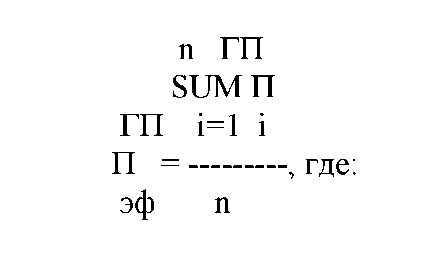 ГПП - степень достижения показателей эффективности реализации эфмуниципальной Подпрограммы в целом (%); ГПП - степень достижения i-ro показателя эффективности реализации i муниципальной Подпрограммы в целом (%);п - количество показателей эффективности реализации    муниципальной Подпрограммы.Степень достижения i-ro показателя эффективности реализации муниципальной Подпрограммы рассчитывается путем сопоставления фактически достигнутого и планового значения показателя эффективности реализации муниципальной Подпрограммы за отчетный период по следующей формуле:для показателей, желаемой тенденцией развития которых является рост значений: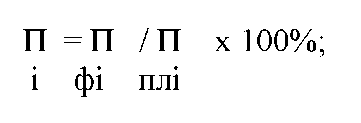 для показателей, желаемой тенденцией развития которых является снижение значений:где:П - фактическоезначение i-ro показателя эффективности реализации ф!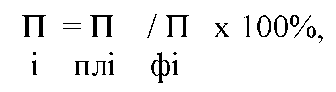 муниципальной Подпрограммы (в соответствующих единицах измерения); П - плановое значение i-ro показателя эффективности реализации imiмуниципальной программы (в соответствующих единицах измерения).При условии выполнения значений показателей «не более», «не менее» степень достижения i-ro показателя эффективности реализации муниципальной Подпрограммы считать равным 1.В случае если значения показателей эффективности реализации муниципальной Подпрограммы являются относительными (выражаются в процентах), то при расчете эти показатели отражаются в долях единицы.Оценка объема ресурсов, направленных на реализацию муниципальной Подпрограммы, осуществляется путем сопоставления фактических и плановых объемов финансирования муниципальной Подпрограммы в целом за счет всех источников финансирования за отчетный период по формуле: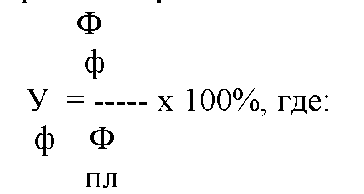 У - уровень финансирования муниципальной Подпрограммы в целом;ФФ - фактический объем финансовых ресурсов за счет всех источниковФфинансирования, направленный в отчетном периоде на реализацию мероприятий муниципальной Подпрограммы (тыс. руб.);Ф - плановый объем финансовых ресурсов за счет всех источников плфинансирования на реализацию мероприятий  муниципальной Подпрограммы на соответствующий отчетный период, установленный муниципальной Подпрограммы (тыс. руб.).Оценка эффективности реализации муниципальной Подпрограммы производится по формуле: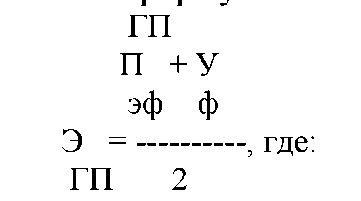 Э - оценка эффективности реализации  муниципальной Подпрограммы (%);ГПГПП - степень достижения показателей эффективности реализации эфмуниципальной Подпрограммы (%);У - уровень финансирования Подпрограммы в целом (%). ФВ целях оценки эффективности реализации муниципальной Подпрограммы устанавливаются следующие критерии:если значение Э равно 80% и выше, то уровень эффективности ГПРеализации муниципальной Подпрограммы оценивается как высокий;если значение Э от 60 до 80%, то уровень эффективности реализации ГПмуниципальной Подпрограммы оценивается как удовлетворительный;если значение Э ниже 60%, то уровень эффективности реализации ГПмуниципальной Подпрограммы оценивается как неудовлетворительный.Достижение показателей эффективности реализации муниципальной Подпрограммы в полном объеме (100% и выше) по итогам ее реализации свидетельствует, что качественные показатели эффективности реализации муниципальной Подпрограммы достигнуты.Ответственные исполнители муниципальной Подпрограммы: В срок до 1 апреля года, следующего за отчетным, в Правительство Кировской области по мере необходимости сдается доклад по итогам реализации Подпрограммы, включающего оценку степени достижения целей и решения задач Подпрограммы за весь период ее реализации.Приложение № 1 к Подпрограмме Перечень мероприятий Подпрограммы ««Обеспечение государственных гарантий по социальной поддержке детей-сирот и детей, оставшихся без попечения родителей, лиц из их числа и замещающих семей  в муниципальной образовании Орловский муниципальный район Кировской области» на 2014-2022 годы___________________________________Подпрограмма 6 по обеспечению деятельности  Муниципального казённого учреждения «Ресурсный центр образования»  на 2014-2022 г. г.ПАСПОРТподпрограммы по обеспечению деятельности Муниципального казённого учреждения «Ресурсный центр образования» на 2014-2022 г. г.Характеристикаподпрограммы по обеспечению деятельности Муниципального казённого учреждения «Ресурсный центр образования» на 2014-2022 г.г.Муниципальное казенное учреждение «Ресурсный центр образования» (далее – Учреждение) создано в соответствии с Гражданским кодексом Российской Федерации, Бюджетным кодексом Российской Федерации, Законом Российской Федерации от 10.07.1992 N 3266-1 «Об образовании», Федеральным законом от 12.01.1996 N 7-ФЗ «О некоммерческих организациях». Муниципальное казенное учреждение «Ресурсный центр образования» действует на основании Устава, утверждённого Постановлением администрации Орловского района Кировской области от 18.10.2012  № 611 – П. В штате учреждения – 10 штатных единиц:Директор – 1 единицаМетодист  - 4 единицЮрисконсульт – 1 единицаВодитель автомобиля – 1 единицаСпециалист по организации закупок – 1 единицаСпециалист делопроизводитель – 1 единицаЦелью деятельности МКУ «Ресурсный центр образования» является создание условий для учебно-методической поддержки образовательных учреждений в осуществлении региональной политики в области образования, совершенствования профессиональной квалификации педагогических работников, повышения уровня их профессионального мастерства на основе использования достижений педагогической науки и передового педагогического опыта, обеспечение образовательных учреждений всеми необходимыми для его деятельности материальными ресурсами требуемого качества и их рациональное использование.        Основными задачами деятельности МКУ «Ресурсный центр образования» являются:Совершенствование педагогического мастерства работников образования и повышение качества дошкольного и общего образования (в том числе дополнительного образования детей).Информационное обеспечение научно-методической деятельности образовательных учреждений.Реализация программ и услуг в области образования, участие в выполнении организационных и координирующих функций по изучению потребностей в образовательных услугах и возможности их удовлетворения.Совершенствование работы по организации питания детей в образовательных учреждениях района.Организация обеспечения образовательных учреждений всеми необходимыми для его деятельности материальными ресурсами требуемого качества и их рациональное использование.Для достижения указанных целей Учреждение осуществляет следующие виды деятельности:координация и научно-методическое обеспечение муниципальной системы образования;обеспечение условий личностного развития и удовлетворения творческих интересов работников образования;учебное консультирование обучающихся педагогов в рамках содержания образовательных программ.создание системы передачи, сбора и анализа информации о ходе и результатах образовательного процесса в образовательных учреждениях района;экспертно-аналитическая и оперативная поддержка деятельности образовательных учреждений в вопросах эффективности образовательного процесса.оказание консультационной методической поддержки работникам муниципального образования в сфере применения информационных технологий в образовательном процессе;методическое руководство, интеграция и координация работ по информатизации процесса обучения;создание централизованного муниципального банка научно-методических ресурсов и единого банка электронных ресурсов образовательных учреждений района;организация обеспечения образовательных учреждений всеми необходимыми для его деятельности материальными ресурсами требуемого качества и их рациональное использование;организация обеспечение доставки материальных ресурсов в соответствии с предусмотренными в договорах сроками, контроль их количества, качества и комплектности и хранение на складах управления образования Орловского района;организация учёта, составления и своевременное представление отчётности о деятельности, внедрение передовых приёмов и методов труда;организация подвоза работников районного управления образования, образовательных учреждений и обучающихся (воспитанников) на различного рода мероприятия;оказание поддержки муниципальным учреждениям образования в области строительства;разработка сметной документации;технический надзор за сроками и качеством выполнения работ, за их соответствием утвержденной проектно-сметной документации, рабочим чертежам, строительным нормам, стандартам, нормам техники безопасности, производственной санитарии, требованиям рациональной организации труда.Муниципальная методическая служба, являясь одним из основных звеньев в системе непрерывного профессионального образования, обеспечивает научно - методическое, организационное, мотивационное, информационное и информатизационное сопровождение всех инновационных изменений в деятельности современного педагога. Новые требования к профессиональной деятельности педагога формируют образовательный запрос службам методической поддержки и сопровождения. Важным условием своей востребованности является миссия ресурсного центра образования: содействие успешной реализации государственной политики в области образования и повышения качества дошкольного и общего среднего образования; формирование у педагогических и управленческих кадров потребности непрерывного профессионального роста как условия достижения эффективности и результативности образования; развитие инновационного потенциала районной образовательной системы.В  систему  образования  района  входят 15  образовательных  учреждений,  из них5 дошкольных  учреждений8 общеобразовательных школ, из них:5 основных общеобразовательных школы3 средних общеобразовательных школ2 учреждения дополнительного образованияОбразовательный процесс осуществляют в районе 230 педагогов:74  – в дошкольных образовательных учреждениях14 - в учреждениях дополнительного образования142 - в школахВедомственные и государственные награды имеют 49 педагогов:3     - «Заслуженный учитель РФ» 16   – «Отличник народного образования РФ»9     - «Почетный работник образования»1     – «Отличник физической культуры и спорта РФ»22   - Грамота Министерства образования РФ.Одной из наиболее  важных форм повышения квалификации педагогических и руководящих работников является аттестация. Для успешной аттестации методическая служба района организует свою деятельность через:•  консультирование отдельных педагогов и управленцев по вопросам основного содержания нормативно-правовой базы аттестации;•  консультирование педагогов по процессу экспертизы деятельности педагога;• консультирование процесса повышения педагогического мастерства;•  консультирование по созданию портфолио;•  консультирование процесса описания опыта работы. На сегодняшний день имеют квалификационную категорию 129– 56 % педагогов: 34    – высшую квалификационную категорию   - 15 %  87 -  первую квалификационную категорию    -  38 % 8   - вторую категорию   -  3 %, 43   человек не имеют категорий – 19 %.53 – СЗД – 23 % 128  -  55 %  имеют высшее  образование  78  -  33 %  - среднее специальное Обоснование потребности в необходимыхресурсах для реализации подпрограммыФинансирование мероприятий подпрограммы осуществляется за счет средств бюджета муниципального района в объеме, установленном на соответствующий финансовый год, в порядке, установленном для исполнения расходов бюджета района. Стоимость всех мероприятий рассчитывается исходя из следующих критериев: Выполнение мероприятий по оплате труда сотрудников МКУ  «РЦО» и начисления на выплаты по оплате труда в порядке, установленном законодательством, – в пределах общей численности сотрудников МКУ «РЦО».2. Выполнение мероприятий по организации оказания услуг связи. услуги телефонной связи - исходя из количества стационарных местных и ежемесячной абонементной платы, установленной договором на предоставление данной услуги, а также, фактические объемы в стоимостном выражении за прошлый год междугородних переговоров с применением коэффициента дефляторадоступ к сети «Интернет» (электронная почта) почтовой связи – исходя из необходимости обеспечения МКУ «РЦО» конвертами, открытками, почтовыми знаками в соответствии с объемами переписки.  3. Организация приобретения канцелярских товаров – исходя из фактических объемов закупаемых товаров за прошлый год в расчете на численность сотрудников МКУ «РЦО» и средней рыночной стоимости канцелярских товаров. 4.  Оказание услуг по техническому обслуживанию и ремонту электронно-вычислительной и копировально-множительной техники  МКУ «РЦО».5. Выполнение мероприятий по оплате сотрудникам МКУ «РЦО» командировочных расходов – исходя из предполагаемого количества поездок на среднюю стоимость одной поездки. 6. Обеспечение   ГСМ.7.Обслуживание программы «Арос»8. Услуги по содержанию имущества____________________________ПАСПОРТподпрограммы 7«ПРОФИЛАКТИКА НЕГАТИВНЫХ ПРОЯВЛЕНИЙ В ПОДРОСТКОВОЙ   СРЕДЕ ОБРАЗОВАТЕЛЬНЫХ УЧРЕЖДЕНИЙ ОРЛОВСКОГО РАЙОНА»НА 2014-2022 ГОДЫРаздел 1. Общая характеристика сферы реализации муниципальной программы «Профилактика негативных проявлений в подростковой среде образовательных учреждений Орловского района» на 2014-2022 г.г. Профилактическая работа в образовательных учреждениях района осуществляется в соответствии с Федеральным Законом РФ от 24.06.1999 № 120 «Об основах системы профилактики, безнадзорности и правонарушений несовершеннолетних и в рамках проекта «Профилактика негативных проявлений в подростковой среде образовательных учреждений Орловского района».В образовательных учреждениях осуществляются меры по разработке и реализации программ, планов и методик, направленных на профилактику правонарушений и формирование законопослушного поведения несовершеннолетних. Выявляются несовершеннолетние, находящиеся в социально опасном положении, а также не посещающие или систематически пропускающие по неуважительным причинам занятия в школе, принимаются меры по их воспитанию и получению ими основного общего образования. Руководителями образовательных учреждений и обеспечивается организация общедоступных спортивных секций, объединений по интересам, клубов и привлекаются к участию в них несовершеннолетние.В целом, реализация содержания проекта «Профилактика негативных проявлений в подростковой среде образовательных учреждений Орловского района» наладила  механизм управления совершенствованием структуры и содержания профилактической работы, стимулировала активность управления образования в последовательном создании необходимых условий для реализации профилактических программ.С целью дальнейшего решения проблем профилактики преступлений и правонарушений среди обучающихся  требуется разработка комплексных подходов и программ различной направленности, которые будут предусматривать решение проблем с детской и подростковой преступностью.Цель и задачи программы         Целью Программы является дальнейшее решение проблем профилактики безнадзорности и правонарушений среди обучающихся, защиты их прав, социальной реабилитации и адаптации. Реализация районных целевых программ «Комплексные меры противодействия немедицинскому потреблению наркотических средств и их незаконному обороту в Орловском районе на 2014-2022 годы», «Профилактика безнадзорности и правонарушений среди несовершеннолетних в Орловском районе на 2014-2022 годы», «Профилактика правонарушений  в муниципальном образовании Орловский район  на 2014-2022 годы».Программа предусматривает решение следующих задач:повышение эффективности деятельности образовательных учреждений в организации и ведении воспитательно-профилактической работы и оказания социально-педагогической и психолого-педагогической помощи детям и семьям, находящимся      в трудной жизненной ситуации;совершенствование правовых, организационных, механизмов, обеспечивающих эффективность деятельности образовательных учреждений в вопросах профилактики;разработка и использование в образовательных учреждениях новых программ, методик, технологий воспитательно-профилактической направленности;осуществление мер общей профилактики безнадзорности и правонарушений несовершеннолетних, содействующих развитию позитивных интересов детей, их полезной деятельности во внеучебное время;совершенствование форм и методов правового воспитания, развитие детских и подростковых объединений, ученического самоуправленияпереподготовка и повышение квалификации педагогических работников, социальных педагогов, педагогов-психологов.      Управление программой предполагается через реализацию следующих механизмов:участие в межведомственных программах, проектах и мероприятиях;организацию деятельности координационного совета (Совета профилактики);осуществление экспертной деятельности;мониторинг промежуточных результатов.        Результат:     -    снижение подростковой преступности в образовательных   учреждениях Орловского района;повышение эффективности воспитательно-профилактической работы в образовательных учреждениях;отсутствие учащихся, уклоняющихся и не посещающих образовательные учреждения;создание в образовательных учреждениях системы защиты детей от жестокого обращения со стороны родителей или иных законных представителей;развитие ученического самоуправления, детских общественных организаций.ПАСПОРТПодпрограммы 8 «Профилактика детского дорожно-транспортного травматизма Орловского района на 2014-2022 годы»Программа базируется на системном подходе к решению профилактики дорожно-транспортного травматизма всех заинтересованных служб и всех учреждений образовательного процесса.Нормативно-правовое обеспечение Программы:Конституция Российской ФедерацииЗакон Российской Федерации «Об образовании»Конвенция «О правах ребенка»Правила дорожного движенияУчебные программы по ОБЖПоложение об отряде юных инспекторов дорожного движенияНаучно-методическое обеспечение Программы:Планы воспитательной работы образовательных учрежденийМетодические рекомендации по курсу ОБЖ для проведения уроков по ПДД и БДДУчебники ОБЖМетодические разработки для родителей, обучающихся, педагоговЦель Программы:Комплексное решение проблемы профилактики детского дорожно-транспортного травматизма в Орловском районе.Задачи Программы:Совершенствовать деятельность служб и учреждений системы профилактики ДДТТ Сформировать у обучающихся устойчивые навыки соблюдения Правил дорожного движения, закрепить знания ПДДИспользовать материально-технический потенциал образовательных учреждений и другие возможности для обучения и воспитания грамотных участников дорожного движения.Ожидаемый результат реализации Программы:Совершенствование системы профилактики детского дорожно-транспортного травматизма Формирование у обучающихся устойчивых навыков соблюдения и выполнения Правил дорожного движения.Анализ состояния дорожно-транспортного травматизма с участием детей в Орловском районе
Анализ статистических данных о состоянии детского дорожно-транспортного травматизма по району показал необходимость акцентирования внимания всех взрослых на главной ценности – жизни и здоровье ребенка.2011 год – 8 ДТП с детским травматизмом, всего ранено детей в ДТП  - 8.2012 год – 5 ДТП с детским травматизмом, всего ранено детей в ДТП - 7.В большинстве случаев виноваты дети – учащиеся общеобразовательных учреждений района. Решение такой приоритетной задачи, как охрана жизни и здоровья детей, предполагает формирование у учащихся устойчивых навыков безопасного поведения на дорогах и улицах с помощью изучения Правил дорожного движения, их практической отработки в  урочной и внеурочной деятельности. На это должна быть нацелена и управленческая деятельность.Эту проблему решать можно только при объединении усилий всех структур государственной власти, образования, средств массовой информации, родителей общественности.Мероприятияпо реализации Программы по профилактике детского дорожно-транспортноготравматизма в Орловском районетыс. руб.                                                                               _________________ АДМИНИСТРАЦИЯ ОРЛОВСКОГО РАЙОНА КИровской области ПОСТАНОВЛЕНИЕ29.06.2020                                                                                             № 312-пг. ОрловОб утверждении отчета об исполнении бюджета района  за 1 квартал 2020 года           Рассмотрев представленный финансовым управлением администрации Орловского района отчет об исполнении бюджета района за 1 квартал 2020 года, в соответствии с  подпунктом 6 пункта 5.4 раздела 5 Решения  Орловской районной Думы Кировской области от 13.12.2013 № 28/250 «О бюджетном процессе  в муниципальном образовании Орловский муниципальный район Кировской области» администрация Орловского района   ПОСТАНОВЛЯЕТ:1. Утвердить отчет об исполнении бюджета района за 1 квартал  2020 года (далее – отчет) согласно приложению.2. Направить отчет в  Орловскую районную Думу и Контрольно-счетную комиссию.           3. Должностным лицам, курирующим работу соответствующих органов местного  самоуправления Орловского района Кировской области, повысить требовательность к их  руководителям   в отношении выполнения организационных мероприятий по исполнению  бюджета района в 2020 году, предусмотренных постановлением администрации Орловского района от  04.02.2020  № 80-П «О мерах по выполнению решения Орловской районной Думы от 13.12.2019 № 37/317 «О бюджете Орловского муниципального района на 2020 год и на плановый период 2021 и 2022 годов» Глава администрацииОрловского района           С. С. Целищев                                                                             УТВЕРЖДЕН                                                                              постановлением администрации                                                                                                                        Орловского района                                                                               от 29.06.2020 № 312-пОТЧЕТоб исполнении бюджета района за 1 квартал 2020 годаЗа 1 квартал 2020 года  бюджет района  по доходам исполнен в сумме 81159,3 тыс. рублей, по расходам в сумме 80476,08 тыс. рублей с профицитом  в сумме 683,22 тыс. рублей с показателями:по объему поступления доходов бюджета района за 1 квартал 2020 года согласно приложению № 1; по распределению бюджетных ассигнований по целевым статьям (муниципальным программам Орловского района  и непрограмным направлениям деятельности) классификации расходов бюджетов за 1 квартал 2020 года согласно приложению № 2;по ведомственной структуре расходов  бюджета района  за 1 квартал 2020  года согласно приложению № 3;по распределению бюджетных ассигнований по разделам и подразделам классификации  расходов бюджетов за 1 квартал 2020 года, согласно приложению № 4;по публичным нормативным обязательствам, подлежащим исполнению за счет средств  бюджета района за 1 квартал 2020 года, согласно  приложению № 5;по распределению бюджетных ассигнований на реализацию муниципальных проектов, направленных на достижение соответствующих результатов реализации федеральных проектов за 1 квартал 2020 года, согласно приложению № 6.______________ИНФОРМАЦИЯ за 1 квартал 2020  годаИсполнение бюджета района осуществлялось в соответствии со сводной бюджетной росписью бюджета района и  кассовым планом на 1 квартал 2020 года  (далее – кассовый план).За 1 квартал  2020 года поступление доходов в бюджет района составило  81159,33 тыс. рублей или  23,17 % к утвержденным годовым бюджетным назначениям. Кассовый план за 1 квартал 2020 года по собственным  доходам бюджета муниципального района выполнен на 100,0%.Поступления налоговых, неналоговых доходов (далее - собственные доходы) составили 12860,07 тыс. рублей, или 20,97 % от годового плана, безвозмездные поступления – 68299,26 тыс. рублей, или 23,63 %.Поступление доходов в бюджет района в сравнении с аналогичным периодом 2019 года увеличилось  на 13846,50  тыс. рублей (20,57%)  за счет увеличения  безвозмездных поступлений на 15415,72 тыс. рублей (29,15 %), объем собственных доходов снизился  на -1569,22 тыс. рублей (10,88 %), в том числе  налоговые доходы уменьшились   на 973,94 тыс. рублей (10,16 %), по  неналоговым доходам уменьшение составило -595,28  тыс. руб. (12,3 %).       Поступление НДФЛ  к  аналогичному  периоду прошлого года снизилось на 15,69 тыс. руб. или 0,32%. В динамике поступлений налоговых и неналоговых  доходов доля  налога на доходы физических лиц составила  38,42  %.Поступление неналоговых доходов к уровню прошлого года снизилось в целом на 595,28 тыс. руб.(12,3%) Снижение произошло  по доходам от оказания платных услуг на 448,94 тыс. руб. (12,26%) и  поступлению доходов от штрафов и санкций  на 625,63 (6,2 раза).   По остальным неналоговым доходам наблюдается увеличение поступлений – по доходам от использования имущества на 267,1 тыс. руб., по платежам за негативное воздействие на окружающую среду на 253,27 тыс. руб. Недоимка  по налоговым и неналоговым доходам в бюджет муниципального района на 01.04.2020 года составляет 2426,80 тыс. руб.Согласно налоговой отчетности недоимка по налоговым платежам в бюджет муниципального образования по состоянию на 01.04.2020 составила 1067,40 тыс. руб. и по сравнению с началом текущего года увеличилась на 26,8 %  или на 431,70 тыс. руб.  Значительное увеличение недоимки в сравнении с началом года произошло по УСНО на 571,80 тыс. руб. или в 20,4 раз. Основной причиной увеличения недоимки является не соблюдение установленных сроков уплаты налогов организациями. Основные должники по УСНО на 01.04.2020 года: ОАО «Орловагросервис»» задолженность в сумме 264,0 тыс. руб., ООО «СтройДом» задолженность в сумме 326,80 тыс. руб. По ЕНВД недоимка снизилась на 108,3 тыс. руб. т.к. взыскана недоимка прошлых лет. По НДФЛ произошло незначительное снижение задолженности на 26,60 тыс. руб. По неналоговым доходам, недоимка на 01.04.2020 года составила   1359,40 тыс. рублей. В сравнении с началом года произошло снижение  недоимки по неналоговым доходам на 113,80 тыс. рублей, в том числе по арендной плате за муниципальное имущество на 47,40 тыс. рублей, по арендной плате за земельные участки    на 66,40 тыс. рублей. Наибольшую задолженность в консолидированный бюджет Орловского района по арендной плате за земельные участки имеют: ООО «Регионнефть»,  ИП Лебедев Сергей Александрович, ИП Рубцов Сергей Владимирович,  ООО «Весна», ООО «Инженерные сети», КОГУП «Кировлес», ООО «Шахматы».Администрацией Орловского района проводится претензионно-исковая работа. За 1 квартал 2020 года направлено 8 претензий арендаторам должникам в связи с неисполнением ими условий договоров аренды за земельные участки с общей суммой задолженности 477,24 тыс. руб. Направлено 2 исковых заявления в судебные органы, по вопросам взыскания задолженности по арендным платежам на сумму 91,35 тыс. руб. За первый квартал в результате проводимой претензионно- исковой работы поступило в бюджет  62,5 тыс. руб. задолженности по арендным платежам.       Обеспечено дополнительное привлечение налоговых платежей за счет проводимой работы органов  местного самоуправления совместно с налоговыми органами по выводу заработной платы из «тени» и ее повышению, а также  работы с предприятиями по взысканию недоимки по налоговым и неналоговым доходам. Проведено 3 заседания межведомственной комиссии по обеспечению поступления налоговых и неналоговых доходов в бюджет, заслушано   27 должников - организаций, индивидуальных предпринимателей, физических лиц.По итогам работы заседаний комиссий по укреплению налоговой дисциплины налоговых органов и органов местного самоуправления района в бюджет  поступило 612,8 тыс. руб.  недоимки в т. ч. в бюджет муниципального района 398,89 тыс. руб. Также  регулярно  осуществляется адресная работа с предприятиями и индивидуальными предпринимателями района по своевременной уплате налогов во все уровни бюджета. За 1 квартал текущего года направлено 33 письма юридическим и физическим лицам, индивидуальным предпринимателям с просьбой оплатить имеющуюся задолженность в общей сумме задолженности по налоговым и неналоговым доходам в консолидированный бюджет области на сумму 122,1 тыс. рублей (в т.ч. бюджет МР 45,0 тыс. рублей). В результате адресной работы с налогоплательщиками  в консолидированный бюджет области привлечено 74,40 тыс. рублей (в т.ч. бюджет МР 38,2 тыс. руб.)         Проведено 3 заседания комиссии по вопросам легализации неформального рынка труда. Дополнительное поступление НДФЛ 127 тыс. руб. (в бюджет МР 25,40 тыс. руб.)В целом расходы бюджета района за 1 квартал   2020 года исполнены на 22,9 % к годовому плану, или в сумме 80476,08 тыс. рублей. При этом расходы, осуществляемые за счет средств бюджет района, выполнены на 22,14 %, за счет средств областного бюджета – на 23,39%.  По сравнению с аналогичным периодом прошлого года расходы  увеличились  на 13662,09 тыс. руб. или  на 17%.За 1 квартал 2020 года межбюджетные трансферты поселениям профинансированы в общей сумме 11598,34 тыс. рублей, или 33,9 % к годовым ассигнованиям, в том числе на выравнивание бюджетной обеспеченности из районного фонда поддержки поселений – 657 тыс. рублей, или 25 %.Муниципальный долг  Орловского района Кировской области на 01.04.2020 года составляет 6808,49 тыс. рублей, по сравнению с началом текущего года долг муниципальный долг не изменился. В отчетном периоде привлечен кредит от кредитных организаций ПАО «Сбербанк России» в сумме 6 808,49 тыс. руб. (процентная ставка 6,9411760) и  погашен кредит кредитной организации, АО «Первый Дортрансбанк»  на сумму 6 808,49 тыс. рублей (процентная ставка 8,4879445).В отчетном периоде своевременно и в полном объеме обеспечены действующие социальные обязательства перед населением района и выплата заработной платы работникам бюджетной сферы, в том числе по отдельным категориям работников бюджетной сферы в соответствии с Указом Президента Российской Федерации от 07.05.2012 № 597 «О мероприятиях по реализации государственной социальной политики».В отчетном периоде не удалось достичь определенных результатов в организации работы по отдельным показателям исполнения бюджета района.Ниже среднегодового уровня (25%) исполнение расходов сложилось по  всем главным распорядителям  средств бюджета района кроме финансового управления и Орловской районной думы.По четырнадцати из двадцати муниципальных программам освоение составило ниже 25% от годовых назначений, в том числе по шести из них – 0%, т.к. мероприятия по ним запланированы на  3 и 4 квартал текущего года.___________________________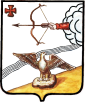  АДМИНИСТРАЦИЯ ОРЛОВСКОГО  РАЙОНА КИРОВСКОЙ ОБЛАСТИПОСТАНОВЛЕНИЕ29.06.2020                                                                   № 313-пг. ОрловОб утверждении  административного регламента предоставления муниципальной услуги «Выдача градостроительного плана земельного участка на территории муниципального образования» В соответствии с Федеральным законом от 06.10.2003 N 131-ФЗ "Об общих принципах организации местного самоуправления в Российской Федерации", Федеральным законом от 27.07.2010 N 210-ФЗ "Об организации предоставления государственных и муниципальных услуг", Градостроительным кодексом РФ, администрация Орловского района ПОСТАНОВЛЯЕТ:  1. Утвердить административный регламент предоставления муниципальной услуги «Выдача градостроительного плана земельного участка на территории муниципального образования» согласно приложению.2. Признать утратившими силу: 2.1. Постановление администрации Орловского района от 19.11.2018 № 746 «Об утверждении административного регламента предоставления муниципальной услуги «Выдача градостроительного плана земельного участка на территории муниципального образования»;2.2. Постановление администрации Орловского района от 07.02.2019 № 82-п «О внесении изменений в постановление администрации Орловского района от 19.11.2018 № 746-п»;2.3. Постановление администрации Орловского района от 30.12.2019 № 729-п «О внесении изменений в административный регламент предоставления муниципальной услуги «Выдача градостроительного плана земельного участка на территории муниципального образования»;2.4. Постановление администрации Орловского района от 18.02.2020 № 95-п «О внесении изменений в постановление администрации Орловского района от 19.11.2018 № 746-п»3. Опубликовать настоящее постановление в Информационном бюллетене органов местного самоуправления муниципального образования Орловский муниципальный район Кировской области.4. Постановление вступает в силу с момента опубликования.Глава администрации Орловского района              С.С.ЦелищевУТВЕРЖДЕН
постановлением администрацииОрловского районаот 29.06.2020 № 313-пАдминистративный регламентпредоставления муниципальной услуги«Выдача градостроительного плана земельного участка расположенного на территории муниципального образования» 1. Общие положения1.1. Предмет регулирования регламентаАдминистративный регламент предоставления муниципальной услуги «Выдача градостроительного плана земельного участка, расположенного на территории муниципального образования» (далее – Административный регламент) определяет круг заявителей, стандарт предоставления муниципальной услуги, состав, последовательность и сроки выполнения административных процедур, требования к порядку их выполнения, в том числе особенности выполнения административных процедур в электронной форме и особенности выполнения административных процедур в многофункциональном центре, формы контроля за исполнением Административного регламента, досудебный (внесудебный) порядок обжалования решений и действий (бездействия) органа, предоставляющего муниципальную услугу, должностного лица органа, предоставляющего муниципальную услугу, либо муниципального служащего при осуществлении полномочий по предоставлению муниципальной услуги. Основные понятия в настоящем Административном регламенте используются в том же значении, в котором они приведены в Федеральном законе от 27.07.2010 № 210-ФЗ «Об организации предоставления государственных и муниципальных услуг» (далее – Федеральный закон № 210-ФЗ) и иных нормативных правовых актах Российской Федерации и Кировской области.1.2. Круг заявителейЗаявителем на предоставление муниципальной услуги является физическое или юридическое лицо (за исключением государственных органов и их территориальных органов, органов государственных внебюджетных фондов и их территориальных органов, органов местного самоуправления), являющееся правообладателем земельного участка, в отношении которого запрашивается выдача градостроительного плана, либо их уполномоченные представители, обратившиеся в орган, предоставляющий муниципальную услугу, либо в организации, указанные в частях 2 и 3 статьи 1 Федерального закона № 210-ФЗ, или в многофункциональный центр предоставления государственных и муниципальных услуг, с запросом о предоставлении муниципальной услуги, в том числе в порядке, установленном статьей 15.1 Федерального закона № 210-ФЗ, выраженным в письменной или электронной форме.С заявлением о предоставлении муниципальной услуги может обратиться правообладатель земельного участка, либо иные лица в случае предусмотренном частью 1.1 ст.57.3 Градостроительного кодекса РФ. Заявление о выдаче градостроительного плана земельного участка может быть направлено в орган местного самоуправления в форме электронного документа, подписанного электронной подписью, или подано заявителем через многофункциональный центр.Информация о муниципальной услуге внесена в Реестр муниципальных услуг, оказываемых на территории муниципального образования.1.3.	Требования к порядку информирования о предоставлении муниципальной услуги1.3.1. Порядок получения информации по вопросам предоставления муниципальной услуги. Информацию по вопросам предоставления муниципальной услуги и услуг, которые являются необходимыми и обязательными для предоставления муниципальной услуги, сведений о ходе предоставления указанных услуг можно получить:на официальном сайте органа, предоставляющего муниципальную услугу в информационно-телекоммуникационной сети «Интернет» (далее – сеть «Интернет»);в федеральной государственной информационной системе «Единый портал государственных и муниципальных услуг (функций)» (далее – Единый портал государственных и муниципальных услуг (функций);на региональной государственной информационной системе «Портал государственных и муниципальных услуг (функций) Кировской области» (далее – Портал Кировской области);на информационных стендах в местах предоставления муниципальной услуги;при личном обращении заявителя в администрацию Орловского района или многофункциональный центр;при обращении в письменной форме, в форме электронного документа;по телефону.1.3.2. При личном обращении заявителя, а также обращении в письменной (электронной) форме специалист, ответственный за предоставление муниципальной услуги, предоставляет заявителю подробную информацию о порядке предоставления муниципальной услуги.1.3.3. Заявитель имеет право на получение сведений о ходе исполнения муниципальной услуги при помощи телефона или посредством личного посещения в соответствии с режимом работы Администрации с момента приема документов в дни и часы работы органа, предоставляющего муниципальную услугу.1.3.4. Для получения сведений о ходе исполнения муниципальной услуги заявителем указываются (называются) дата и (или) регистрационный номер заявления. Заявителю предоставляются сведения о том, на каком этапе (в процессе выполнения какой административной процедуры) исполнения муниципальной услуги находится представленное им заявление.В случае подачи уведомления в форме электронного документа с использованием Единого портала государственных и муниципальных услуг (функций) или Портала Кировской области, информирование о ходе предоставления муниципальной услуги осуществляется путем отображения актуальной информации о текущем состоянии (статусе) оказания муниципальной услуги в «Личном кабинете пользователя».1.3.5. Информация о порядке предоставления муниципальной услуги предоставляется бесплатно.1.3.6. Порядок, форма, место размещения и способы получения справочной информации.Информацию о месте нахождения, графике работы администрации Орловского района, ее структурных подразделений, предоставляющих муниципальную услугу, государственных и муниципальных органов и организаций, обращение в которые необходимо для получения муниципальной услуги, а также многофункциональных центров предоставления государственных и муниципальных услуг, справочных телефонах структурных подразделений администрации Орловского района, организаций, участвующих в предоставлении муниципальной услуги, адреса официального сайта, а также электронной почты и (или) формы обратной связи администрации Орловского района, в сети «Интернет», можно получить:на информационном стенде, находящемся на первом этаже здания администрации Орловского района;на официальном сайте администрации www.admorlov.ru;в федеральной государственной информационной системе «Федеральный реестр государственных и муниципальных услуг (функций)» (далее – федеральный реестр);на Едином портале государственных и муниципальных услуг (функций);на Портале Кировской области;при обращении в письменной форме, в форме электронного документа;по телефону.2. Стандарт предоставления муниципальной услуги2.1. Наименование муниципальной услугиНаименование муниципальной услуги: «Выдача градостроительного плана земельного участка расположенного на территории муниципального образования» (далее – муниципальная услуга).2.2. Наименование органа, предоставляющего муниципальную услугуМуниципальная услуга предоставляется администрацией муниципального образования Орловского района (далее – администрация).   Запрещается требовать от заявителя осуществления действий, в том числе согласований, необходимых для получения муниципальной услуги и связанных с обращением в иные государственные органы и организации, за исключением получения услуг, включенных в перечень услуг, которые являются необходимыми и обязательными для предоставления муниципальных услуг.2.3. Результат предоставления муниципальной услугиРезультатом предоставления муниципальной услуги является:выдача градостроительного плана земельного участка;отказ в предоставлении муниципальной услуги.2.4. Сроки предоставления муниципальной услугиМаксимальный срок предоставления муниципальной услуги – не более 15 календарных дней со дня получения заявления о предоставлении градостроительного плана земельного участка. Максимальный срок предоставления муниципальной услуги, в случае подачи заявления в электронном виде – не более 15 календарных дней со дня получения заявления о предоставлении градостроительного плана земельного участка (в случае обращения заявителя (его представителя) - по электронной почте, с использованием Единого портала и/или Регионального портала)В случае передачи документов через многофункциональный центр срок исчисляется со дня получения администрацией заявления.2.5.	Нормативные правовые акты, регулирующие предоставление муниципальной услугиПеречень нормативных правовых актов, регулирующих предоставление муниципальной услуги размещены:на сайте администрации;в федеральном реестре;в Едином портале государственных и муниципальных услуг (функций).2.6. Перечень документов, необходимых для предоставления муниципальной услуги2.6.1. Для предоставления муниципальной услуги необходимы следующие документы:2.6.1.1. Заявление о выдаче градостроительного плана земельного участка (приложение № 1 к настоящему Административному регламенту).2.6.1.2. Документы, содержащие перечень координат характерных точек земельного участка, перечень координат характерных точек зон с особыми условиями использования в границах земельного участка, о выдаче градостроительного плана которого подано заявление. в системе координат, используемой для ведения Единого государственного реестра недвижимости.2.6.1.3. Документы, содержащие сведения из Единого государственного реестра недвижимости о правах на земельный участок, о выдаче градостроительного плана которого подано заявление, о правах на объекты капитального строительства, расположенные в границах земельного участка, о выдаче градостроительного плана которого подано заявление.2.6.1.4. Документы, содержащие сведения из Единого государственного реестра недвижимости об объектах капитального строительства, расположенных в границах земельного участка, о выдаче градостроительного плана которого подано заявление.2.6.1.5. Документы, содержащие сведения об объектах, включенных в единый государственный реестр объектов культурного наследия (памятников истории и культуры) народов Российской Федерации, расположенных в границах земельного участка, о выдаче градостроительного плана которого подано заявление, с указанием регистрационного номера и даты включения объекта; реквизиты решения о включении выявленного объекта культурного наследия в реестр.2.6.1.6. Технические условия для подключения (технологического присоединения) планируемого к строительству или реконструкции объекта капитального строительства к сетям инженерно-технического обеспечения.2.6.2. Документ, указанный в подпункте 2.6.1.1 пункта 2.6.1 настоящего Административного регламента представляется заявителем самостоятельно.2.6.3. Документы (их копии или сведения, содержащиеся в них), указанные в подпунктах 2.6.1.2 – 2.6.1.6 пункта 2.6.1 настоящего Административного регламента запрашиваются администрацией в рамках межведомственного информационного взаимодействия и от организаций, эксплуатирующих сети инженерно-технического обеспечения, если они не были представлены заявителем самостоятельно. 2.6.4. Документы, необходимые для предоставления муниципальной услуги, могут быть направлены в форме электронного документа с использованием Единого портала государственных и муниципальных услуг (функций) или Портала Кировской области. В этом случае документы подписываются электронной подписью в соответствии с законодательством Российской Федерации.2.6.5. При личном обращении за получением муниципальной услуги заявитель представляет:документ, удостоверяющий личность заявителя (его представителя);документ, подтверждающий полномочия представителя заявителя.2.6.6. При предоставлении муниципальной услуги администрация не вправе требовать от заявителя:представления документов и информации или осуществления действий, предоставление или осуществление которых не предусмотрено нормативными правовыми актами, регулирующими отношения, возникающие в связи с предоставлением муниципальной услуги;представления документов и информации, которые находятся в распоряжении органов, предоставляющих муниципальную услугу, иных государственных органов, органов местного самоуправления либо подведомственных государственным органам или органам местного самоуправления организаций, участвующих в предоставлении предусмотренных частью 1 статьи 1 Федерального закона № 210-ФЗ государственных и муниципальных услуг, в соответствии с нормативными правовыми актами Российской Федерации, нормативными правовыми актами Кировской области, муниципальными правовыми актами, за исключением документов, включенных в определенный частью 6 статьи 7 Федерального закона № 210-ФЗ перечень документов. Заявитель вправе представить указанные документы и информацию в органы, предоставляющие государственные услуги, и органы, предоставляющие муниципальные услуги, по собственной инициативе;осуществления действий, в том числе согласований, необходимых для получения муниципальной услуги и связанных с обращением в иные государственные органы, органы местного самоуправления, организации, за исключением получения услуг и получения документов и информации, предоставляемых в результате предоставления таких услуг, включенных в перечни, указанные в части 1 статьи 9 Федерального закона № 210-ФЗ;представления документов и информации, отсутствие и (или) недостоверность которых не указывались при первоначальном отказе в приеме документов, необходимых для предоставления муниципальной услуги, либо в предоставлении муниципальной услуги, за исключением случаев:изменения требований нормативных правовых актов, касающихся предоставления муниципальной услуги, после первоначальной подачи заявления о предоставлении муниципальной услуги;наличия ошибок в заявлении о предоставлении муниципальной услуги и документах, поданных заявителем после первоначального отказа в приеме документов, необходимых для предоставления муниципальной услуги, либо в предоставлении муниципальной услуги и не включенных в представленный ранее комплект документов;истечение срока действия документов или изменение информации после первоначального отказа в приеме документов, необходимых для предоставления муниципальной услуги, либо в предоставлении муниципальной услуги;выявление документально подтвержденного факта (признаков) ошибочного или противоправного действия (бездействия) должностного лица органа, предоставляющего муниципальную услугу, муниципального служащего, работника многофункционального центра, работника организации, предусмотренной частью 1.1 статьи 16 Федерального закона № 210-ФЗ, при первоначальном отказе в приеме документов, необходимых для предоставления муниципальной услуги, либо в предоставлении муниципальной услуги, о чем в письменном виде за подписью руководителя органа, предоставляющего муниципальную услугу, руководителя многофункционального центра при первоначальном отказе в приеме документов, необходимых для предоставления муниципальной услуги, либо руководителя организации, предусмотренной частью 1.1 статьи 16 Федерального закона № 210-ФЗ, уведомляется заявитель, а также приносятся извинения за доставленные неудобства.2.6.6. При обращении за получением муниципальной услуги от имени заявителя уполномоченный представитель представляет документ, удостоверяющий личность и документ, подтверждающий его полномочия на предоставление интересов заявителя.2.7. Перечень оснований для отказа в приеме документовОснования для отказа в приеме документов отсутствуют.2.8. Исчерпывающий перечень оснований для приостановления или отказа в предоставлении муниципальной услугиОснования для приостановления предоставления муниципальной услуги отсутствуют.Основаниями отказа в предоставлении муниципальной услуги являются:обращение за предоставлением услуги ненадлежащего лица;в соответствии с частью 4 статьи 57.3 Градостроительного кодекса Российской Федерации, в случае, если для размещения объекта капитального строительства выдача градостроительного плана земельного участка допускается только после утверждения документации по планировке территории.в случае, если в соответствии с Градостроительным Кодексом Российской Федерации, иными федеральными законами размещение объекта капитального строительства не допускается при отсутствии документации по планировке территории, выдача градостроительного плана земельного участка для архитектурно-строительного проектирования, получения разрешения на строительство такого объекта капитального строительства допускается только после утверждения такой документации по планировке территории. При этом в отношении земельного участка, расположенного в границах территории, в отношении которой принято решение о развитии застроенной территории или о комплексном развитии территории по инициативе органа местного самоуправления, выдача градостроительного плана земельного участка допускается только при наличии документации по планировке территории, утвержденной в соответствии с договором о развитии застроенной территории или договором о комплексном развитии территории (за исключением случая принятия решения о самостоятельном осуществлении комплексного развития территории).2.9.	Перечень услуг, которые являются необходимыми и обязательными для предоставления муниципальной услуги, в том числе сведения о документе (документах), выдаваемом (выдаваемых) организациями, участвующими в предоставлении муниципальной услугиУслуги, которые являются необходимыми и обязательными для предоставления муниципальной услуги отсутствуют.2.10. Порядок, размер и основания взимания государственной пошлины или иной платы, взимаемой за предоставление муниципальной услугиПредоставление муниципальной услуги осуществляется на бесплатной основе.2.11. Максимальный срок ожидания в очереди при подаче запроса о предоставлении муниципальной услуги и при получении результата предоставления муниципальной услугиВремя ожидания на прием к специалисту при подаче документов для предоставления муниципальной услуги и при получении результата предоставления муниципальной услуги не должно превышать 15 минут. 2.12. Срок и порядок регистрации запроса о предоставлении муниципальной услугиЗаявление, представленное в письменной форме, при личном обращении регистрируется в установленном порядке, в день обращения заявителя. Заявление, поступившее посредством почтовой или электронной связи, в том числе через официальный сайт администрации, Единый портал или Региональный портал, подлежит обязательной регистрации в течение 1 дня с момента поступления его в администрацию. 2.13. Требования к помещениям предоставления муниципальной услуги2.13.1. Помещения для предоставления муниципальной услуги оснащаются местами для ожидания, информирования, заполнения заявлений и иных документов, приема заявителей.2.13.2. Места для заполнения заявлений и иных документов оборудуются стульями, столами (стойками), бланками заявлений, письменными принадлежностями.2.13.3. Администрация обеспечивает условия доступности для инвалидов объектов (помещения, здания и иные сооружения) (далее – объекты) и преодолении барьеров, препятствующих получению муниципальной услуги (использованию объектов) наравне с другими лицами, в соответствии с требованиями, установленными законодательными и иными нормативными правовыми актами, в том числе приказом Министерства труда и социальной защиты Российской Федерации от 30.07.2015 № 527н «Об утверждении Порядка обеспечения условий доступности для инвалидов объектов и предоставляемых услуг в сфере труда, занятости и социальной защиты населения, а также оказания им при этом необходимой помощи».2.13.4. Места для информирования должны быть оборудованы информационными стендами, содержащими следующую информацию:график работы (часы приема), контактные телефоны (телефон для справок), адрес официального сайта администрации в сети «Интернет», адреса электронной почты.перечень, формы документов для заполнения, образцы заполнения документов, бланки для заполнения;основания для отказа в предоставлении муниципальной услуги;порядок обжалования решений, действий (бездействия) администрации, ее должностных лиц, либо муниципальных служащих;перечень нормативных правовых актов, регулирующих предоставление муниципальной услуги.2.13.5. Кабинеты (кабинки) приема заявителей должны быть оборудованы информационными табличками с указанием:номера кабинета (кабинки);фамилии, имени и отчества специалиста, осуществляющего прием заявителей;дней и часов приема, времени перерыва на обед.2.13.6. Каждое рабочее место специалиста должно быть оборудовано персональным компьютером с возможностью доступа к необходимым информационным базам данных и печатающим устройством (принтером).2.14. Показатели доступности и качества муниципальной услуги2.14.1. Показателем доступности муниципальной услуги является:транспортная доступность к местам предоставления муниципальной услуги;наличие различных каналов получения информации о порядке получения муниципальной услуги и ходе ее предоставления;обеспечение для заявителя возможности подать заявление о предоставлении муниципальной услуги в форме электронного документа, в том числе с использованием Единого портала государственных и муниципальных услуг (функций), Портала Кировской области.2.14.2. Показателями качества муниципальной услуги являются:соблюдение срока предоставления муниципальной услуги;отсутствие поданных в установленном порядке и/или признанных обоснованными жалоб на решения или действия (бездействие) администрации, ее должностных лиц, либо муниципальных служащих, принятые или осуществленные при предоставлении муниципальной услуги. 2.14.3. Показатели доступности и качества муниципальной услуги определяется также количеством взаимодействия заявителя с должностными лицами Администрации при предоставлении муниципальной услуги. Взаимодействие заявителя с указанными лицами осуществляется два раза – при представлении заявления и документов, необходимых для предоставления муниципальной услуги (в случае непосредственного обращения в Администрацию), а также при получении результата предоставления муниципальной услуги.2.14.4. За получением муниципальной услуги заявитель вправе обратиться в многофункциональный центр предоставления государственных и муниципальных услуг.2.14.5. Получение муниципальной услуги по экстерриториальному принципу, либо посредством комплексного запроса невозможно.2.14.6. Возможность получения информации о ходе предоставления муниципальной услуги указана в пункте 1.3.1 настоящего Административного регламента.2.15. Особенности предоставления муниципальной услуги в многофункциональном центреВ случае обращения заявителя в многофункциональный центр, документы на предоставление муниципальной услуги направляются в администрацию в порядке, предусмотренном соглашением, заключенным между многофункциональным центром и администрацией.2.16. Особенности предоставления муниципальной услуги в электронной форме2.16.1. Особенности предоставления муниципальной услуги в электронной форме:получение информации о предоставляемой муниципальной услуге в сети «Интернет», в том числе на официальном сайте администрации, на Едином портале государственных и муниципальных услуг (функций), Портале Кировской области.получение и копирование формы заявления, необходимой для получения муниципальной услуги в электронной форме в сети «Интернет», в том числе на официальном сайте администрации, на Едином портале государственных и муниципальных услуг (функций), Портале Кировской области;представление заявления в электронной форме с использованием сети «Интернет», в том числе Единого портала государственных и муниципальных услуг (функций), Портала Кировской области через «Личный кабинет пользователя»;осуществление с использованием Единого портала государственных и муниципальных услуг (функций), Портала Кировской области мониторинга хода предоставления муниципальной услуги через «Личный кабинет пользователя»;получение результатов предоставления муниципальной услуги в электронном виде на Едином портале государственных и муниципальных услуг (функций), на Портале Кировской области через «Личный кабинет пользователя», если это не запрещено федеральным законом.Перечень видов электронной подписи, которые допускаются к использованию при обращении за получением муниципальной услуги, оказываемой с применением усиленной квалифицированной электронной подписи:для физических лиц: простая электронная подпись либо усиленная неквалифицированная подпись; для юридических лиц: усиленная квалифицированная подпись.3. Состав, последовательность и сроки выполнения
административных процедур, требования к порядку их выполнения, в том числе особенности выполнения административных процедур в электронной форме, а также особенности выполнения административных процедур в многофункциональных центрах3.1. Описание последовательности действий при предоставлении муниципальной услугиПредоставление муниципальной услуги включает в себя следующие административные процедуры:прием и регистрация заявления и представленных документов;направление межведомственных запросов; рассмотрение заявления и представленных документов, в целях выдачи градостроительного плана земельного участка либо об отказе в предоставлении муниципальной услуги;подготовка и регистрация градостроительного плана земельного участка либо об отказе в предоставлении муниципальной услуги, либо подготовка и регистрация отказа в предоставлении муниципальной услуги;уведомление заявителя о готовности результата предоставления муниципальной услуги.Перечень административных процедур (действий) при предоставлении муниципальной услуги в электронной форме:прием и регистрация заявления и представленных документов;направление межведомственных запросов; рассмотрение заявления и представленных документов, в целях выдачи градостроительного плана земельного участка либо об отказе в предоставлении муниципальной услуги;регистрация и выдача документов.Перечень процедур (действий), выполняемых многофункциональным центром:прием и регистрация заявления и представленных документов;уведомление заявителя о готовности результата предоставления муниципальной услуги.3.2. Описание последовательности административных действий при приеме и регистрации заявленияОснованием для начала административной процедуры по приему и регистрации заявления является обращение заявителя с заявлением и комплектом документов, необходимых для предоставления муниципальной услуги и предъявлением:документа, удостоверяющего личность заявителя (его представителя);документа, подтверждающего полномочия представителя заявителя.Специалист, ответственный за прием и регистрацию заявления:регистрирует заявление в установленном порядке;оформляет уведомление о приеме документов (приложение № 2 к настоящему Административному регламенту) и направляет его заявителю;направляет заявление на рассмотрение специалистом, ответственным за предоставление муниципальной услуги.Результатом выполнения административной процедуры является регистрация поступивших документов и выдача (направление) уведомления о приеме документов, необходимых для предоставления муниципальной услуги. Максимальный срок выполнения административной процедуры не может превышать 1 дня. 3.3. Рассмотрение заявления и представленных документов, включая направление межведомственных запросов и запросов в организации, осуществляющих эксплуатацию сетей инженерно-технического обеспечения3.3.1. Описание последовательности административных действий при направлении межведомственных запросовОснованием для начала административной процедуры является поступление зарегистрированного в установленном порядке заявления специалисту, ответственному за предоставление муниципальной услуги.Специалист, ответственный за предоставление муниципальной услуги, в соответствии с установленным порядком межведомственного взаимодействия осуществляет подготовку и направление межведомственных запросов о предоставлении документов и сведений, необходимых для предоставления муниципальной услуги, если указанные документы и сведения не были представлены заявителем по собственной инициативе.Результатами выполнения административной процедуры будет являться поступление запрошенных документов (сведений, содержащихся в них) в распоряжение администрации, либо информации об отсутствии     запрошенных документов в распоряжении государственных органов, органов местного самоуправления, а также в подведомственных таким органам организациях.Максимальный срок подготовки и направления ответа на межведомственный запрос о представлении документов и информации, указанных в пункте 2 части 1 статьи 7 Федерального закона № 210-ФЗ, для предоставления муниципальной услуги с использованием меж-ведомственного информационного взаимодействия не может превышать пять рабочих дней (два рабочих дня - при осуществлении государственного кадастрового учета и (или) государственной регистрации прав на объекты недвижимости) со дня поступления межведомственного запроса в орган или организацию, предоставляющие документ и информацию, если иные сроки подготовки и направления ответа на межведомственный запрос не установлены федеральными законами, правовыми актами Правительства Российской Федерации и принятыми в соответствии с федеральными законами нормативными правовыми актами субъектов Российской Федерации.3.3.2. Описание последовательности административных действий по взаимодействию с организациями, осуществляющими эксплуатацию сетей инженерно-технического обеспеченияОснованием для начала административной процедуры является поступление зарегистрированного в установленном порядке заявления специалисту, ответственному за предоставление муниципальной услуги.Специалист, ответственный за предоставление муниципальной услуги, в течение 7 дней с даты получения заявления осуществляет подготовку и направление в организации, осуществляющие эксплуатацию сетей инженерно-технического обеспечения, запросов:о предоставлении технических условий для подключения (технологического присоединения) планируемого к строительству или реконструкции объекта капитального строительства к сетям инженерно-технического обеспечения, если такие технические условия не были представлены заявителем по собственной инициативе;о максимальной нагрузке в возможных точках подключения к сетям инженерно-технического обеспечения на основании сведений, содержащихся в правилах землепользования и застройки (в случае отсутствия в заявлении информации о цели использования земельного участка).В случае отсутствия в заявлении информации о цели использования земельного участка организация, осуществляющая эксплуатацию сетей инженерно-технического обеспечения, определяет максимальную нагрузку в возможных точках подключения к сетям инженерно-технического обеспечения на основании сведений, содержащихся в правилах землепользования и застройки и в документации по планировке территории (при наличии такой документации). Информация о цели использования земельного участка при ее наличии в заявлении о выдаче градостроительного плана земельного участка, за исключением случая, если такая информация о цели использования земельного участка не соответствует правилам землепользования и застройки, или сведения из правил землепользования и застройки и (или) документации по планировке территории предоставляются организациям, осуществляющим эксплуатацию сетей инженерно-технического обеспечения, органами местного самоуправления в составе запроса, указанного в части 7 статьи 57.3 Градостроительного кодекса Российской Федерации.Результатом выполнения административной процедуры является поступление технических условий (сведений о максимальной нагрузке в возможных точках подключения к сетям инженерно-технического обеспечения) в распоряжение администрации, либо информации об отсутствии возможности их выдачи.Максимальный срок выполнения административной процедуры не может превышать 14 дней.3.4. Описание последовательности административных действий при рассмотрении заявления и представленных документов и принятии решения о выдаче градостроительного плана земельного участка или отказе в предоставлении муниципальной услугиОснованием для начала административной процедуры является поступление ответов по межведомственным запросам и запросов от организаций, эксплуатирующих сети инженерно-технического обеспечения, зарегистрированных в установленном порядке документов специалисту, ответственному за предоставление муниципальной услуги.В случае наличия оснований для отказа в предоставлении муниципальной услуги специалист, ответственный за предоставление муниципальной услуги готовит проект уведомления об отказе в предоставлении муниципальной услуги (приложение № 4 к настоящему Административному регламенту). Проект уведомления об отказе в предоставлении муниципальной услуги направляется уполномоченному должностному лицу на рассмотрение и подпись. Неполучение или несвоевременное получение документов, запрошенных администрацией в рамках межведомственного информационного взаимодействия, не может являться основанием для отказа в выдаче градостроительного плана земельного участка.Результатом выполнения административной процедуры является регистрация отказа в предоставлении муниципальной услуги.Максимальный срок выполнения административной процедуры не может превышать 5 дней с момента поступления документов, полученных в порядке межведомственного взаимодействия.3.5. Подготовка и регистрация градостроительного плана земельного участка либо об отказе в предоставлении муниципальной услуги, либо подготовка и регистрация отказа в предоставлении муниципальной услугиОснованием для начала административной процедуры является отсутствие оснований для подготовки отказа в предоставлении муниципальной.Специалист, ответственный за предоставление муниципальной услуги осуществляет подготовку градостроительного плана земельного участка и его регистрацию.Результатом выполнения административной процедуры является регистрация градостроительного плана земельного участка.Максимальный срок выполнения административной процедуры не может превышать 11 дней со дня поступления документов (сведений, информации), полученных в порядке межведомственного взаимодействия.3.6. Описание последовательности административных действий при выдаче документов заявителюОснованием для начала административной процедуры является прибытие заявителя, его представителя (законного представителя) в администрацию или в многофункциональный центр с документом, удостоверяющим личность, для получения градостроительного плана земельного участка.Максимальный срок выполнения административной процедуры не может превышать 3 дней со дня регистрации градостроительного плана земельного участка.В случае, если земельный участок для размещения объектов федерального значения, объектов регионального значения, объектов местного значения образуется из земель и (или) земельных участков, которые находятся в государственной или муниципальной собственности и которые не обременены правами третьих лиц, за исключением сервитута, публичного сервитута, выдача градостроительного плана земельного участка допускается до образования такого участка в соответствии с земельным законодательством на основании утвержденных проекта межевания территории и (или) схемы расположения земельного участка или земельных участков на кадастровом плане территории.3.7. Порядок осуществления административных процедур (действий) в электронной форме, в том числе с использованием Единого портала государственных и муниципальных услуг (функций) и Портала Кировской областиИнформация о муниципальной услуге, о порядке и сроках предоставления муниципальной услуги размещается на Едином портале государственных и муниципальных услуг (функций) и Портале Кировской области.В электронной форме уведомление о приеме заявления на предоставление муниципальной услуги и необходимых для ее предоставления документов, информация о ходе выполнения запроса о предоставлении муниципальной услуги, о результате предоставления муниципальной услуги направляются заявителю в «Личный кабинет» Единого портала государственных и муниципальных услуг (функций) либо Портала Кировской области.Подача заявления на предоставление муниципальной услуги и документов, необходимых для предоставления муниципальной услуги, осуществляется через Единый портал государственных и муниципальных услуг (функций) либо Портал Кировской области, путем последовательного заполнения всех предлагаемых форм, прикрепления к запросу заявления и необходимых документов, в электронной форме.В случае подачи заявления и документов, через Единый портал государственных и муниципальных услуг (функций) или Портал Кировской области, подписывать такие заявление и документы электронной цифровой подписью не требуется.В случае подачи уведомления в форме электронного документа с использованием Единого портала государственных и муниципальных услуг (функций) или Портала Кировской области, информирование о ходе предоставления муниципальной услуги осуществляется путем отображения актуальной информации о текущем состоянии (статусе) оказания муниципальной услуги в «Личном кабинете пользователя».3.7.1.	Описание последовательности действий при приеме и регистрации документовОснованием для начала предоставления муниципальной услуги в электронной форме является поступление в систему внутреннего электронного документооборота администрации запроса на предоставление муниципальной услуги из Единого портала государственных и муниципальных услуг (функций) либо из Портала Кировской области.Максимальный срок выполнения административной процедуры не может превышать 2 дней.3.7.2. Описание последовательности действий при формировании и направлении межведомственных запросовОснование для начала административной процедуры является поступление зарегистрированного в установленном порядке заявления и документов специалисту, ответственному за предоставление муниципальной услуги. Специалист ответственный за предоставление муниципальной услуги, в соответствии с установленным порядком межведомственного взаимодействия осуществляет подготовку и направление запросов о предоставление документов и сведений, необходимых для предоставления муниципальной услуги, предусмотренных подпунктом 2.6.1.2 пункта 2.6.1 настоящего Административного регламента (в случае, если указанный документ не представлен заявителем самостоятельно). Максимальный срок выполнения административной процедуры не может превышать 3 дней.3.7.3. Последовательность действий при рассмотрении заявления и представленных документов в целях выдачи градостроительного плана земельного участка либо об отказе в предоставлении муниципальной услугиОснованием для начала административной процедуры является поступление зарегистрированных в установленном порядке документов специалисту, ответственному за предоставление муниципальной услуги.Специалист, ответственный за предоставление муниципальной услуги проводит проверку документов и правильность их оформления в соответствии с требованиями действующего законодательства.Неполучение или несвоевременное получение документов, запрошенных Администрацией в рамках межведомственного информационного взаимодействия, не может являться основанием для отказа в предоставлении муниципальной услуги. Специалист, ответственный за предоставление муниципальной услуги осуществляет подготовку градостроительного плана земельного участка и направляет на согласование и подписание в соответствии с установленным порядком.В случае наличия оснований для отказа в предоставлении муниципальной услуги, указанных в подразделе 2.8 раздела 2 настоящего административного регламента, специалист, ответственный за предоставление муниципальной услуги, осуществляет подготовку решения об отказе в предоставлении муниципальной услуги (по форме согласно приложению № 3) с указанием причин принятого решения с дальнейшим направлением на согласование и подписание уполномоченным должностным лицом.Результатом выполнения административной процедуры является подготовка Администрацией градостроительного плана земельного участка либо решения об отказе в предоставлении муниципальной услуги с указанием причин принятого решения.Максимальный срок выполнения административной процедуры не может превышать 10 дней.Градостроительный план земельного участка, либо решение об отказе в предоставлении муниципальной услуги после подписи уполномоченного должностного лица направляется на регистрацию в установленном порядке.3.7.4. Описание последовательности действий при регистрации и выдаче документов заявителю Градостроительный план земельного участка, либо решение об отказе в предоставлении муниципальной услуги после подписи уполномоченного должностного лица выдается (направляется) заявителю.Градостроительный план земельного участка выдается в форме электронного документа, подписанный электронной подписью, если это указано в заявлении о выдаче градостроительного плана земельного участкаВ случае представления документов через Единый портал государственных и муниципальных услуг (функций) или через Портал Кировской области градостроительный план земельного участка, либо решение об отказе в предоставлении муниципальной услуги направляются заявителю в «Личный кабинет» Единого портала государственных и муниципальных услуг (функций) либо Портала Кировской области.Максимальный срок выполнения административной процедуры не может превышать 2 дней.3.8. Особенности выполнения административных процедур (действий) в многофункциональных центрах предоставления государственных и муниципальных услугИнформирование заявителей о порядке предоставления муниципальной услуги в многофункциональном центре, о ходе выполнения запроса о предоставлении муниципальной услуги, по иным вопросам, связанным с предоставлением муниципальной услуги, а также консультирование заявителей о порядке предоставления муниципальной услуги в многофункциональном центре осуществляется при личном обращении заявителя в многофункциональный центр, либо по телефону многофункционального центра.3.8.1.	Описание последовательности действий при приеме и регистрации документовЗаявление и иные документы, необходимые для предоставления муниципальной услуги, в многофункциональный центр можно подать только на бумажном носителе.Основанием для начала исполнения муниципальной услуги является поступление в многофункциональный центр заявления с документами и предъявлением:документа, удостоверяющего личность заявителя (его представителя);документа, подтверждающего полномочия представителя заявителя.Специалист, ответственный за прием и регистрацию документов:регистрирует в установленном порядке поступившие документы;оформляет уведомление о приеме документов (приложение № 2 к настоящему Административному регламенту) и передает его заявителю;направляет заявление на предоставление муниципальной услуги и комплект необходимых документов в администрацию;Результатом выполнения административной процедуры будет являться регистрация поступивших документов и выдача (направление) уведомления о приеме документов.Максимальный срок выполнения административной процедуры не может превышать 2 дней.3.8.2. Формирование и направление межведомственного запроса в органы, предоставляющие государственные услуги, в иные органы государственной власти, органы местного самоуправления и организации, участвующие в предоставлении муниципальной услуги многофункциональным центром не осуществляется.3.8.3.	Описание последовательности административных действий при уведомлении заявителя о готовности результата предоставления муниципальной услугиОснованием для начала исполнения процедуры является поступление в многофункциональный центр результата предоставления муниципальной услуги.Эксперт многофункционального центра информирует заявителя о готовности результата предоставления муниципальной услуги посредством телефонной связи.Результатом административной процедуры является информирование заявителя о готовности результата предоставления муниципальной услуги посредством телефонной связи или электронной почты и выдача результата предоставления муниципальной услуги.Максимальный срок выполнения административной процедуры не может превышать 3 дней, с момента поступления результата предоставления муниципальной услуги в многофункциональный центр.Результат предоставления муниципальной услуги выдается заявителю (представителю заявителя), предъявившему следующие документы:документ, удостоверяющий личность заявителя либо его представителя;документ, подтверждающий полномочия представителя заявителя.Эксперт многофункционального центра, выдает заявителю (уполномоченному либо доверенному лицу на получение документов) один экземпляр градостроительного плана земельного участка, либо один экземпляр решения об отказе в предоставлении муниципальной услуги.Результатом административной процедуры является получение заявителем градостроительного плана земельного участка либо решения об отказе в предоставлении муниципальной услуги.Период с момента информирования заявителя о готовности результата предоставления муниципальной услуги до личного обращения заявителя в многофункциональный центр за результатом предоставления муниципальной услуги не включается в срок, установленный подразделом 2.4 раздела 2 настоящего Административного регламента.3.8.4. Особенности выполнения административных процедур (действий) в многофункциональном центреВ случае подачи запроса на предоставление муниципальной услуги через многофункциональный центр:заявление на предоставление муниципальной услуги и комплект необходимых документов передаются из многофункционального центра в администрацию не позднее одного рабочего дня с момента регистрации документов заявителя в многофункциональном центре;началом срока предоставления муниципальной услуги является день получения Администрацией заявления о предоставлении муниципальной услуги.3.9. Порядок исправления допущенных опечаток и ошибок в выданных в результате предоставления муниципальной услуги документахВ случае необходимости внесения изменений в градостроительный план земельного участка, в связи с допущенными опечатками и (или) ошибками в тексте решения, заявитель направляет заявление (приложение № 4 к настоящему Административному регламенту).Изменения вносятся постановлением администрации Орловского района без внесения изменений в ранее выданный градостроительный план земельного участка.Заявление может быть подано посредством Единого портала государственных и муниципальных услуг (функций), Портала Кировской области, через многофункциональный центр, а также непосредственно в администрацию.В случае внесения изменений в градостроительный план земельного участка, в части исправления допущенных опечаток и ошибок, по инициативе органа местного самоуправления, в адрес заявителя направляется копия индивидуальным правовым актом местной администрации о внесении изменений в градостроительный план земельного участка.Срок внесения изменений в решение составляет 7 рабочих дней.4. Формы контроля за исполнением
административного регламента4.1. Порядок осуществления текущего контроля4.1.1. Текущий контроль за соблюдением последовательности действий, определенных административными процедурами по предоставлению муниципальной услуги, принятием решений специалистом, ответственным за предоставление муниципальной услуги, и исполнением настоящего Административного регламента (далее – текущий контроль) осуществляется главой администрации или уполномоченным должностным лицом.Перечень должностных лиц, осуществляющих текущий контроль, устанавливается индивидуальными правовыми актами администрации. Полномочия должностных лиц на осуществление текущего контроля определяются в положениях о структурных подразделениях, должностных регламентах и должностных инструкциях работников администрации.4.1.2. Текущий контроль осуществляется путем проведения главой администрации или уполномоченным должностным лицом проверок соблюдения и исполнения специалистом, ответственным за предоставление муниципальной услуги, положений настоящего Административного регламента, требований к заполнению, ведению и хранению документов, регламентирующих деятельность по предоставлению муниципальной услуги. 4.1.3. Глава администрации, а также уполномоченное им должностное лицо, осуществляя контроль, вправе:контролировать соблюдение порядка и условий предоставления муниципальной услуги;в случае выявления нарушений требований настоящего Административного регламента требовать устранения таких нарушений, давать письменные предписания, обязательные для исполнения;назначать ответственных специалистов администрации для постоянного наблюдения за предоставлением муниципальной услуги;запрашивать и получать необходимые документы и другую информацию, связанные с осуществлением муниципальной услуги, на основании письменных и устных заявлений физических и юридических лиц, вышестоящих органов власти и контролирующих организаций в сроки, установленные в заявлении или законодательством Российской Федерации.4.2. Порядок и периодичность осуществления плановых и внеплановых проверок полноты и качества предоставления муниципальной услуги4.2.1. Проверки проводятся в целях контроля за полнотой и качеством предоставления муниципальной услуги, соблюдением и исполнением должностными лицами положений настоящего Административного регламента, иных нормативных правовых актов, устанавливающих требования к предоставлению муниципальной услуги.4.2.2. Проверки проводятся на основании полугодовых и годовых планов с целью предотвращения, выявления и устранения нарушений при предоставлении муниципальной услуги.4.2.3. Проверки могут быть плановыми и внеплановыми.4.2.4. Плановые проверки осуществляются на основании распоряжений главы администрации. При плановых проверках рассматриваются все вопросы, связанные с предоставлением муниципальной услуги.4.2.5. Внеплановые проверки проводятся по конкретному обращению заявителя. При внеплановой проверке рассматриваются все вопросы, связанные с предоставлением муниципальной услуги, или отдельный вопрос, связанный с предоставлением муниципальной услуги.4.2.6. Для проведения проверки создается комиссия, в состав которой включаются муниципальные служащие администрации.4.2.7. Проверка осуществляется на основании распоряжения главы администрации.4.2.8. Результаты проверки оформляются актом, в котором отмечаются выявленные недостатки и предложения по их устранению. Акт подписывают председатель и члены комиссии, глава администрации (лицо, исполняющее обязанности главы администрации).4.2.9. Проверяемые лица, в отношении которых проводилась проверка, под подпись знакомятся с актом, после чего он помещается в соответствующее номенклатурное дело.4.3. Ответственность должностных лиц администрации за решения и действия (бездействие), принимаемые (осуществляемые) ими в ходе предоставления муниципальной услуги4.3.1. Должностные лица администрации, предоставляющей муниципальную услугу, несут персональную ответственность за предоставление муниципальной услуги, соблюдение сроков и порядка предоставления муниципальной услуги, установленных настоящим Административным регламентом.4.3.2. Должностные лица администрации, предоставляющей муниципальную услугу, при предоставлении муниципальной услуги обязаны соблюдать условия конфиденциальности информации, доступ к которой ограничен в соответствии с законодательством Российской Федерации или которая составляет служебную или иную тайну, охраняемую в соответствии с законодательством Российской Федерации, и несут за это ответственность, установленную законодательством Российской Федерации.4.3.3. В случае выявления нарушений по результатам проведенных проверок виновные должностные лица несут ответственность, установленную законодательством Российской Федерации.4.4. Положения, характеризующие требования к порядку и формам контроля за предоставлением муниципальной услуги, в том числе со стороны граждан, их объединений и организаций4.4.1. Действия (бездействие), осуществляемые в ходе предоставления муниципальной услуги на основании Административного регламента, могут контролироваться как заявителями, указанными в подразделе 1.2 настоящего Административного регламента, так и иными лицами (гражданами, юридическими лицами), чьи права или законные интересы были нарушены обжалуемыми действиями (бездействием).4.4.2. Граждане, их объединения и организации могут сообщить обо всех результатах контроля за предоставлением муниципальной услуги через «Личный кабинет пользователя» на Едином портале предоставления государственных и муниципальных услуг (функций) или Портале Кировской области.5. Досудебный (внесудебный) порядок обжалования решений и действий (бездействия) органа, предоставляющего муниципальную услугу, должностного лица органа, предоставляющего муниципальную услугу, многофункционального центра, организаций, указанных в части 1.1 статьи 16 Федерального закона № 210-ФЗ, а также их должностных лиц, муниципальных служащих, работников5.1. Информация для заявителя о его праве подать жалобуРешения и действия (бездействие) органа, предоставляющего муниципальную услугу, должностного лица органа, предоставляющего муниципальную услугу, либо муниципального служащего могут быть обжалованы в досудебном порядке.Жалоба на решения и (или) действия (бездействие) органа, предоставляющего муниципальную услугу, должностного лица органа, предоставляющего муниципальную услугу, многофункционального центра, организаций, указанных в части 1.1 статьи 16 Федерального закона № 210-ФЗ, а также их должностных лиц, муниципальных служащих, работников при осуществлении в отношении юридических лиц и индивидуальных предпринимателей, являющихся субъектами градостроительных отношений, процедур, включенных в исчерпывающие перечни процедур в сферах строительства, утвержденные Правительством Российской Федерации в соответствии с частью 2 статьи 6 Градостроительного кодекса Российской Федерации, может быть подана такими лицами в порядке, установленном указанной статьей, либо в порядке, установленном антимонопольным законодательством Российской Федерации, в антимонопольный орган.5.2. Предмет жалобы5.2.1. Заявитель может обратиться с жалобой, в том числе в следующих случаях:нарушение срока регистрации запроса заявителя о предоставлении муниципальной услуги, запроса, указанного в статье 15.1 Федерального закона № 210-ФЗ; нарушение срока предоставления муниципальной услуги. В указанном случае досудебное (внесудебное) обжалование заявителем решений и действий (бездействия) многофункционального центра, работника многофункционального центра возможно в случае, если на многофункциональный центр, решения и действия (бездействие) которого обжалуются, возложена функция по предоставлению соответствующей муниципальной услуги в полном объеме, в порядке, определенном частью 1.3 статьи 16 Федерального закона № 210-ФЗ;требование у заявителя документов или информации либо осуществления действий, представление или осуществление которых не предусмотрено нормативными правовыми актами Российской Федерации, нормативными правовыми актами субъектов Российской Федерации, муниципальными правовыми актами для предоставления муниципальной услуги;отказ в приеме документов, представление которых предусмотрено нормативными правовыми актами Российской Федерации, нормативными правовыми актами субъектов Российской Федерации, муниципальными правовыми актами, для предоставления муниципальной услуги, у заявителя;отказ в предоставлении муниципальной услуги, если основания отказа не предусмотрены федеральными законами и принятыми в соответствии с ними иными нормативными правовыми актами Российской Федерации, законами и иными нормативными правовыми актами субъектов Российской Федерации, муниципальными правовыми актами. В указанном случае досудебное (внесудебное) обжалование заявителем решений и действий (бездействия) многофункционального центра, работника многофункционального центра возможно в случае, если на многофункциональный центр, решения и действия (бездействие) которого обжалуются, возложена функция по предоставлению соответствующей муниципальной услуги в полном объеме, в порядке, определенном частью 1.3 статьи 16 Федерального закона № 210-ФЗ;затребование с заявителя при предоставлении муниципальной услуги платы, не предусмотренной нормативными правовыми актами Российской Федерации, нормативными правовыми актами субъекта Российской Федерации, муниципальными правовыми актами;отказ органа, предоставляющего муниципальную услугу, должностного лица органа, предоставляющего муниципальную услугу, многофункционального центра, работника многофункционального центра в исправлении допущенных опечаток и ошибок в выданных в результате предоставления муниципальной услуги документах либо нарушение установленного срока таких исправлений. В указанном случае досудебное (внесудебное) обжалование заявителем решений и действий (бездействия) многофункционального центра, работника многофункционального центра возможно в случае, если на многофункциональный центр, решения и действия (бездействие) которого обжалуются, возложена функция по предоставлению соответствующей муниципальной услуги в полном объеме, в порядке, определенном частью 1.3 статьи 16 Федерального закона № 210-ФЗ;нарушение срока или порядка выдачи документов по результатам предоставления муниципальной услуги;приостановление предоставления муниципальной услуги, если основания приостановления не предусмотрены федеральными законами и принятыми в соответствии с ними иными нормативными правовыми актами Российской Федерации, законами и иными нормативными правовыми актами субъектов Российской Федерации, муниципальными правовыми актами. В указанном случае досудебное (внесудебное) обжалование заявителем решений и действий (бездействия) многофункционального центра, работника многофункционального центра возможно в случае, если на многофункциональный центр, решения и действия (бездействие) которого обжалуются, возложена функция по предоставлению соответствующих государственных услуг в полном объеме в порядке, частью 1.3 статьи 16 Федерального закона № 210-ФЗ.требование у заявителя при предоставлении муниципальной услуги документов или информации, отсутствие и (или) недостоверность которых не указывались при первоначальном отказе в приеме документов, необходимых для предоставления услуги, либо в предоставлении муниципальной услуги, за исключением случаев, предусмотренных пунктом 4 части 1 статьи 7 Федерального закона № 210-ФЗ. В указанном случае досудебное (внесудебное) обжалование заявителем решений и действий (бездействия) многофункционального центра, работника многофункционального центра возможно в случае, если на многофункциональный центр, решения и действия (бездействие) которого обжалуются, возложена функция по предоставлению соответствующих государственных услуг в полном объеме в порядке, частью 1.3 статьи 16 Федерального закона № 210-ФЗ.5.3. Органы государственной власти, организации, должностные лица, которым может быть направлена жалобаЖалоба подается в письменной форме на бумажном носителе, в том числе при личном приёме заявителя, в электронной форме в орган, предоставляющий муниципальную услугу, многофункциональный центр либо в соответствующий орган государственной власти публично-правового образования, являющийся учредителем многофункционального центра (далее – учредитель многофункционального центра), а также в организации, предусмотренные частью 1.1 статьи 16 Федерального закона № 210-ФЗ.5.4. Порядок подачи и рассмотрения жалобы5.4.1. Жалобы на решения и действия (бездействие) руководителя, принятые руководителем органа, предоставляющего муниципальную услугу, подаются в вышестоящий орган (при его наличии) либо, в случае его отсутствия, рассматриваются непосредственно руководителем органа, предоставляющего муниципальную услугу.Жалобы на решения и действия (бездействие) работника многофункционального центра подаются руководителю этого многофункционального центра. Жалобы на решения и действия (бездействие) многофункционального центра подаются учредителю многофункционального центра или должностному лицу, уполномоченному нормативным правовым актом субъекта Российской Федерации. Жалобы на решения и действия (бездействие) работников организаций, предусмотренных частью 1.1 статьи 16 Федерального закона № 210-ФЗ, подаются руководителям этих организаций.5.4.2. Жалоба на решения и действия (бездействие) органа, предоставляющего муниципальную услугу, должностного лица органа, предоставляющего муниципальную услугу, муниципального служащего, руководителя органа, предоставляющего муниципальную услугу, может быть направлена по почте, через многофункциональный центр, с использованием сети «Интернет», официального сайта органа, предоставляющего муниципальную услугу, в сети «Интернет», Единого портала государственных и муниципальных услуг (функций), Портала Кировской области, а также может быть подана при личном приёме заявителя.Жалоба на решения и действия (бездействие) многофункционального центра, работника многофункционального центра может быть направлена по почте, с использованием информационно-телекоммуникационной сети «Интернет», официального сайта многофункционального центра, Единого портала предоставления государственных и муниципальных услуг (функций) либо Портала Кировской области, а также может быть принята при личном приеме заявителя. Жалоба на решения и действия (бездействие) организаций, предусмотренных частью 1.1 статьи 16 Федерального закона № 210-ФЗ, а также их работников может быть направлена по почте, с использованием информационно-телекоммуникационной сети "Интернет", официальных сайтов этих организаций, Единого портала предоставления государственных и муниципальных услуг (функций) либо Портала Кировской области, а также может быть принята при личном приеме заявителя.При поступлении жалобы многофункциональный центр обеспечивает ее передачу в уполномоченный на ее рассмотрение орган в порядке и сроки, которые установлены соглашением о взаимодействии между многофункциональным центром и органом, предоставляющим муниципальную услугу, но не позднее следующего рабочего дня со дня поступления жалобы.5.4.3. Жалоба должна содержать:наименование органа, предоставляющего муниципальную услугу, должностного лица органа, предоставляющего муниципальную услугу, либо муниципального служащего, многофункционального центра, его руководителя и (или) работника, организаций, предусмотренных частью 1.1 статьи 16 Федерального закона № 210-ФЗ, их руководителей и (или) работников, решения и действия (бездействие) которых обжалуются;фамилию, имя, отчество (последнее – при наличии), сведения о месте жительства заявителя – физического лица, либо наименование, сведения о местонахождении заявителя – юридического лица, а также номер (номера) контактного телефона, адрес (адреса) электронной почты (при наличии) и почтовый адрес, по которым должен быть направлен ответ заявителю;сведения об обжалуемых решениях и действиях (бездействии) органа, предоставляющего муниципальную услугу, должностного лица органа, предоставляющего муниципальную услугу, либо муниципального служащего, многофункционального центра, работника многофункционального центра, организаций, предусмотренных частью 1.1 статьи 16 Федерального закона № 210-ФЗ, их работников;доводы, на основании которых заявитель не согласен с решением, действиями (бездействием) органа, предоставляющего муниципальную услугу, должностного лица органа, предоставляющего муниципальную услугу, либо муниципального служащего, многофункционального центра, работника многофункционального центра, организаций, предусмотренных частью 1.1 статьи 16 Федерального закона № 210-ФЗ, их работников. Заявителем могут быть представлены документы (при наличии), подтверждающие доводы заявителя, либо их копии.5.4.4. Приём жалоб в письменной форме осуществляется органом, предоставляющим муниципальную услугу, в месте предоставления муниципальной услуги (в месте, где заявитель подавал заявление на получение муниципальной услуги, нарушение порядка которой обжалуется, либо в месте, где заявителем получен результат муниципальной услуги). Время приёма жалоб должно совпадать со временем предоставления муниципальных услуг. В случае подачи жалобы при личном приёме заявитель представляет документ, удостоверяющий его личность в соответствии с законодательством Российской Федерации. 5.4.5. В случае если жалоба подается через представителя заявителя, также представляется документ, подтверждающий его полномочия на осуществление действий от имени заявителя. В качестве документов, подтверждающих полномочия на осуществление действий от имени заявителя, могут быть представлены:оформленная в соответствии с законодательством Российской Федерации доверенность (для физических лиц);оформленная в соответствии с законодательством Российской Федерации доверенность, заверенная печатью заявителя и подписанная руководителем заявителя или уполномоченным этим руководителем лицом (для юридических лиц);копия решения о назначении или об избрании либо приказа о назначении физического лица на должность, в соответствии с которым такое физическое лицо обладает правом действовать от имени заявителя без доверенности.5.4.6. При подаче жалобы в электронном виде документы, указанные в пункте 5.4.5 настоящего Административного регламента могут быть представлены в форме электронных документов, подписанных электронной подписью, вид которой предусмотрен законодательством Российской Федерации, при этом документ, удостоверяющий личность заявителя, не требуется. В электронном виде жалоба может быть подана заявителем посредством: официального сайта органа, предоставляющего муниципальную услугу, многофункционального центра, привлекаемой организации, учредителя многофункционального центра в сети «Интернет»;Единого портала государственных и муниципальных услуг (функций) (за исключением жалоб на решения и действия (бездействие) привлекаемых организаций, многофункциональных центров и их должностных лиц и работников);портала федеральной государственной информационной системы, обеспечивающей процесс досудебного (внесудебного) обжалования решений и действий (бездействия), совершенных при предоставлении государственных и муниципальных услуг органами, предоставляющими государственные и муниципальные услуги, их должностными лицами, государственными и муниципальными служащими с использованием сети «Интернет» (за исключением жалоб на решения и действия (бездействие) привлекаемых организаций, многофункциональных центров и их должностных лиц и работников);Портала Кировской области.5.4.7. В органе, предоставляющем муниципальную услугу, определяются уполномоченные на рассмотрение жалоб должностные лица, которые обеспечивают приём и рассмотрение жалоб в соответствии с требованиями действующего законодательства, настоящего Административного регламента. 5.4.8. В случае установления в ходе или по результатам рассмотрения жалобы признаков состава административного правонарушения, предусмотренного Кодексом Российской Федерации об административных правонарушениях, или признаков состава преступления лицо, уполномоченное на рассмотрение жалоб, незамедлительно направляет соответствующие материалы в органы прокуратуры. 5.4.9. Заявитель вправе ознакомится с документами и материалами, необходимыми для обоснования и рассмотрения жалобы, если это не затрагивает права, свободы и законные интересы других лиц и если в указанных документах и материалах не содержится сведения, составляющие государственную или иную охраняемую федеральным законом тайну. Копии указанных документов и материалов могут быть направлены заявителю по его письменному обращению. 5.5. Сроки рассмотрения жалобыЖалоба, поступившая в орган, предоставляющий муниципальную услугу, многофункциональный центр, учредителю многофункционального центра, в организации, предусмотренные частью 1.1 статьи 16 Федерального закона № 210-ФЗ, либо вышестоящий орган (при его наличии), подлежит рассмотрению в течение пятнадцати рабочих дней со дня ее регистрации, а в случае обжалования отказа органа, предоставляющего муниципальную услугу, многофункционального центра, организаций, предусмотренных частью 1.1 статьи 16 Федерального закона № 210-ФЗ, в приеме документов у заявителя либо в исправлении допущенных опечаток и ошибок или в случае обжалования нарушения установленного срока таких исправлений - в течение пяти рабочих дней со дня ее регистрации.5.6. Результат рассмотрения жалобы5.6.1. По результатам рассмотрения жалобы принимается решение:жалоба удовлетворяется, в том числе в форме отмены принятого решения, исправления допущенных опечаток и ошибок в выданных в результате предоставления муниципальной услуги документах, возврата заявителю денежных средств, взимание которых не предусмотрено нормативными правовыми актами Российской Федерации, нормативными правовыми актами Кировской области, муниципальными правовыми актами, а также в иных формах;в удовлетворении жалобы отказывается.5.6.2. По результатам рассмотрения жалобы заявителю не позднее дня, следующего за днем принятия решения, в письменной форме и по желанию заявителя в электронной форме направляется мотивированный ответ о результатах рассмотрения жалобы.5.6.3. В ответе по результатам рассмотрения жалобы указываются:наименование органа, предоставляющего муниципальную услугу, многофункционального центра, привлекаемой организации, учредителя многофункционального центра, рассмотревшего жалобу, должность, фамилия, имя, отчество (последнее – при наличии) его должностного лица, принявшего решение по жалобе;номер, дата, место принятия решения, включая сведения о должностном лице, муниципальном служащем, либо работника, решение или действие (бездействие) которого обжалуется;фамилия, имя, отчество (последнее – при наличии) или наименование заявителя;основания для принятия решения по жалобе;принятое по жалобе решение;в случае если жалоба признана обоснованной, – сроки устранения выявленных нарушений, в том числе срок предоставления результата муниципальной услуги;сведения о порядке обжалования принятого по жалобе решения.5.6.4. Ответ по результатам рассмотрения жалобы подписывается уполномоченным на рассмотрение жалоб должностным лицом органа, предоставляющего муниципальную услугу, многофункционального центра, учредителя многофункционального центра, работником привлекаемой организации.По желанию заявителя ответ по результатам рассмотрения жалобы может быть представлен не позднее дня, следующего за днем принятия решения, в форме электронного документа, подписанного электронной подписью уполномоченного на рассмотрение жалобы должностного лица и (или) уполномоченного на рассмотрение жалобы органа, предоставляющего муниципальную услугу, многофункционального центра, учредителя многофункционального центра и (или) уполномоченной на рассмотрение жалобы привлекаемой организации, уполномоченного на рассмотрение жалобы работника привлекаемой организации, вид которой установлен законодательством Российской Федерации. 5.6.5. Уполномоченный на рассмотрение жалобы орган, предоставляющий муниципальную услугу, многофункциональный центр, привлекаемая организация, учредитель многофункционального центра, отказывают в удовлетворении жалобы в следующих случаях: наличие вступившего в законную силу решения суда, арбитражного суда по жалобе о том же предмете и по тем же основаниям;подача жалобы лицом, полномочия которого не подтверждены в порядке, установленном законодательством Российской Федерации;наличие решения по жалобе, принятого ранее в соответствии с действующим законодательством в отношении того же заявителя и по тому же предмету жалобы.5.6.6. Уполномоченный на рассмотрение жалобы орган, предоставляющий муниципальную услугу, многофункциональный центр, привлекаемая организация, учредитель многофункционального центра вправе оставить жалобу без ответа в следующих случаях:а) наличие в жалобе нецензурных либо оскорбительных выражений, угроз жизни, здоровью и имуществу должностного лица, работника, а также членов его семьи;б) отсутствие возможности прочитать какую-либо часть текста жалобы, фамилию, имя, отчество (при наличии) и (или) почтовый адрес заявителя, указанные в жалобе.5.6.7. Уполномоченный на рассмотрение жалобы орган, предоставляющий муниципальную услугу, многофункциональный центр, привлекаемая организация, учредитель многофункционального центра сообщают заявителю об оставлении жалобы без ответа в течение 3 рабочих дней со дня регистрации жалобы.5.7. Порядок информирования заявителя о результатах рассмотрения жалобыИнформация о результатах рассмотрения жалобы, направляется в адрес заявителя способом, указанным в жалобе (почтовым направлением, либо на адрес электронной почты).В случае, если в тексте жалобы нет прямого указания на способ направления ответа на жалобу, ответ направляется почтовым направлением.5.8. Порядок обжалования решения по жалобеЗаявитель вправе обжаловать принятое по жалобе решение вышестоящему органу (при его наличии) или в судебном порядке в соответствии с законодательством Российской Федерации.Информация о досудебном (внесудебном) порядке обжалования решений и действий (бездействия) органа, предоставляющего муниципальную услугу, должностного лица органа, предоставляющего муниципальную услугу, многофункционального центра, организаций, указанных в части 1.1 статьи 16 Федерального закона № 210-ФЗ, а также их должностных лиц, муниципальных служащих, работников также размещена на Едином портале государственных и муниципальных услуг (функций) и Портале Кировской области.Заявитель имеет право на получение информации и документов, необходимых для обоснования и рассмотрения жалобы.Информацию о порядке подачи и рассмотрения жалобы можно получить:на официальном сайте органа, предоставляющего муниципальную услугу в информационно-телекоммуникационной сети «Интернет» (далее – сеть «Интернет»);на Едином портале государственных и муниципальных услуг (функций);на Портале Кировской области;на информационных стендах в местах предоставления муниципальной услуги;при личном обращении заявителя в администрацию Орловского района или многофункциональный центр;при обращении в письменной форме, в форме электронного документа;по телефону.______________Приложение № 1к административному регламентуВ администрацию муниципальногообразования _____________________________________________________________________________________(наименование муниципального образования)от ______________________________________________________________________________________________________________________________(Ф.И.О. заявителя; наименование организации, Ф.И.О., должность руководителя, ИНН)Почтовый индекс, адрес: __________________________________________________________________________Телефон: _______________________ЗАЯВЛЕНИЕо предоставлении градостроительного плана земельного участка Прошу выдать градостроительный план земельного участка с кадастровым номером ________________________________ по адресу: ________________________________________________________________(местоположение земельного участка)для строительства ________________________________________________(наименование объекта капитального строительства, поименованного в основных видах разрешённого использования земельных участков и объектов капитального строительства градостроительных регламентов территориальной зоны, в границах которого расположен земельный участок, для которого запрашивается градостроительный план земельного участка).Перечень координат характерных точек земельного участка: ____________ ______________________________________________________________________________________________________________________________________________________________________________________________________________				____________________Дата                					Подпись заявителя Приложение (при представлении документов по собственной инициативе):________________________________________________________________________________________________________________________________Подтверждаю свое согласие, а также согласие представляемого мною лица, на обработку персональных данных (сбор, систематизацию, накопление, хранение, уточнение (обновление, изменение), использование, распространение (в том числе передачу), обезличивание, блокирование, уничтожение персональных данных, а также иных действий, необходимых для обработки персональных данных в рамках предоставления муниципальной услуги, в соответствии с законодательством Российской Федерации, в том числе в автоматизированном режиме."___" _____________ 20___ г.                                           Подпись заявителяПриложение № 2к административному регламентуУведомление о приеме документов для предоставления муниципальной услугиНастоящим уведомляем о том, что для получения муниципальной услуги «Выдача градостроительного плана земельного участка на территории муниципального образования», от Вас приняты следующие документы: Всего принято ____________ документов на ____________ листах.Приложение № 3к административному регламентуУведомление об отказев предоставлении муниципальной услугиНастоящим уведомляем Вас о том, что муниципальная услуга «Выдача градостроительного плана земельного участка на территории муниципального образования», не может быть предоставлена по следующим основаниям: В случае несогласия с результатом оказания услуги Вы имеете право на обжалование принятого решения в досудебном (внесудебном) порядке, а также в судебном порядке в соответствии с законодательством Российской Федерации.Глава администрации		____________		_____________					           (подпись)		 (И.О. Фамилия)_________Приложение № 4к административному регламентуВ администрацию муниципальногообразования _____________________________________________________________________________________(наименование муниципального образования)от ______________________________________________________________________________________________(Ф.И.О. заявителя; наименование организации, Ф.И.О., должность руководителя, ИНН)Почтовый индекс, адрес: __________________________________________________________________________Телефон: _______________________ЗАЯВЛЕНИЕПрошу внести изменение в градостроительный план земельного участка _________________________________________________________,(реквизиты градостроительного плана земельного участка)в связи с допущенными опечатками и (или) ошибками в градостроительном плане земельного участка:________________________________________________________________ (указываются допущенные опечатки и (или) ошибки________________________________________________________________ и предлагаемая новая редакция текста изменений)______________________________________________________________________________				____________________                Дата                					Подпись заявителяПриложение:1. _________________________________________________________2. _________________________________________________________ (Документы, которые заявитель прикладывает к заявлению самостоятельно)
__________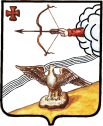 АДМИНИСТРАЦИЯ ОРЛОВСКОГО РАЙОНАКИРОВСКОЙ ОБЛАСТИПОСТАНОВЛЕНИЕ02.07.2020                              					 № 321-пг. ОрловО признании утратившими силу постановлений администрации Орловского района Администрация Орловского района ПОСТАНОВЛЯЕТ: 1. Признать утратившими силу:1.1. Постановление администрации Орловского района от 31.12.2014 № 692 «Об утверждении муниципальной программы «Развитие физической культуры и спорта в Орловском районе на 2014-2017 годы»»;1.2. Постановление администрации Орловского района от 21.03.2019 № 196-п «О внесении изменений в постановление администрации Орловского района от 31.10.2014 № 692»;2. Опубликовать настоящее постановление в Информационном бюллетене органов местного самоуправления Орловский муниципальный район.3. Постановление вступает в силу с 01.01.2021.Глава администрации Орловского района               С.С. ЦелищевИНФОРМАЦИОННЫЙБЮЛЛЕТЕНЬОРГАНОВ МЕСТНОГО САМОУПРАВЛЕНИЯМУНИЦИПАЛЬНОГО ОБРАЗОВАНИЯОРЛОВСКИЙ МУНИЦИПАЛЬНЫЙ РАЙОНКИРОВСКОЙ  ОБЛАСТИ(ОФИЦИАЛЬНОЕ    ИЗДАНИЕ)Отпечатано в администрации Орловского района  02.07.2020,612270, г. Орлов Кировской области, ул. Ст. Халтурина, 18тираж  20  экземпляров1Извещения2Постановление администрации Орловского района от 08.06.2020№  283-п «О внесении изменений в муниципальную программу «Экологический контроль» на 2014 – 2022 год»3Постановление администрации Орловского района от 15.06.2020  № 294-п «Об утверждении Порядка составления  проекта бюджета района  на очередной финансовый год и на плановый период»4Постановление администрации Орловского района от 19.06.2020№  302-п «О внесении изменений в постановление администрации Орловского района от 20.08.2018 № 541-п «Об утверждении муниципальной программы «Развитие культуры в Орловском районе» на 2019-2022 годы»5Постановление администрации Орловского района от 19.06.2020 № 303-П «Об утверждении муниципальной программы «Управление муниципальным имуществом и охрана земельных ресурсов  муниципального образования Орловский муниципальный район» на 2021 - 2023 годы»6Постановление администрации Орловского района от 25.06.2020 № 311-п «О внесении изменений в постановление администрации Орловского района от 07.11.2014 №699»7Постановление администрации Орловского района  от 29.06.2020 № 312-п «Об утверждении отчета об исполнении бюджета района  за 1 квартал 2020 года»8Постановление администрации Орловского района от 29.06.2020 № 313-П «Об утверждении  административного регламента предоставления муниципальной услуги «Выдача градостроительного плана земельного участка на территории муниципального образования»9Постановление администрации Орловского района от 02.07.2020 № 321-п «О признании утратившими силу постановлений администрации Орловского района»№ п/пНаименование источника финансированияГоды реализации программыГоды реализации программыГоды реализации программыГоды реализации программыГоды реализации программыГоды реализации программыГоды реализации программыГоды реализации программыГоды реализации программыВсего№ п/пНаименование источника финансирования201420152016201720182019202020212022Всего1Бюджет   Орловского муниципального  района Кировской области( далее - бюджет муниципального района)9050,08149,7113,29100129,808870,17358,81051966,8482Областной бюджет Кировской области1623978,245,1163609,092619,491911897,792№Наименование показателяэффективности, ед. измерения показателяГоды реализации программыГоды реализации программыГоды реализации программыГоды реализации программыГоды реализации программыГоды реализации программыГоды реализации программыГоды реализации программыГоды реализации программы№Наименование показателяэффективности, ед. измерения показателя2014201520162017201820192020202120221Количество разработанной проектной документации (ед.)1110111002Количество ликвидированных несанкционированных свалок (ед.)1215161515101010103Удельный вес ликвидированных несанкционированных свалок в общем объеме выявленных, ( %)50708010010010010060403Результат участия Орловского муниципального  района Кировской области  в Общероссийских Днях защиты от экологической опасности по Кировской области (занятое место)не ниже 15местане ниже 14 местане ниже 12местане ниже 10 местане ниже 10 местане ниже 10 местане ниже 10 местане ниже 10 местане ниже 10 места4Количество человек, участвовавших в мероприятиях по экологическому образованию и просвещению (тыс.чел.)0,90,951,02,51,01,01,01,01,05Количество человек, принявших участие в мероприятиях по благоустройству  пунктов района(тыс.чел.)0,50,81,01,51,01,01,01,06Количество проведенных мероприятий по повышению уровня экологической культуры и экологического образования населения разных возрастных категорий (ед.)36384015750505050№Показатели эффективностиКоличественные значения показателей эффективности по годамКоличественные значения показателей эффективности по годамКоличественные значения показателей эффективности по годамКоличественные значения показателей эффективности по годамКоличественные значения показателей эффективности по годамКоличественные значения показателей эффективности по годамКоличественные значения показателей эффективности по годамКоличественные значения показателей эффективности по годамКоличественные значения показателей эффективности по годамКоличественные значения показателей эффективности по годамКоличественные значения показателей эффективности по годамКоличественные значения показателей эффективности по годамКоличественные значения показателей эффективности по годамКоличественные значения показателей эффективности по годамКоличественные значения показателей эффективности по годамКоличественные значения показателей эффективности по годамКоличественные значения показателей эффективности по годам№Показатели эффективности20142015201520162016201720172018201820182019201920192020202020212021Задача - предотвращение загрязнения поверхностных вод на территориимуниципального образованияЗадача - предотвращение загрязнения поверхностных вод на территориимуниципального образованияЗадача - предотвращение загрязнения поверхностных вод на территориимуниципального образованияЗадача - предотвращение загрязнения поверхностных вод на территориимуниципального образованияЗадача - предотвращение загрязнения поверхностных вод на территориимуниципального образованияЗадача - предотвращение загрязнения поверхностных вод на территориимуниципального образованияЗадача - предотвращение загрязнения поверхностных вод на территориимуниципального образованияЗадача - предотвращение загрязнения поверхностных вод на территориимуниципального образованияЗадача - предотвращение загрязнения поверхностных вод на территориимуниципального образованияЗадача - предотвращение загрязнения поверхностных вод на территориимуниципального образованияЗадача - предотвращение загрязнения поверхностных вод на территориимуниципального образованияЗадача - предотвращение загрязнения поверхностных вод на территориимуниципального образованияЗадача - предотвращение загрязнения поверхностных вод на территориимуниципального образованияЗадача - предотвращение загрязнения поверхностных вод на территориимуниципального образованияЗадача - предотвращение загрязнения поверхностных вод на территориимуниципального образованияЗадача - предотвращение загрязнения поверхностных вод на территориимуниципального образованияЗадача - предотвращение загрязнения поверхностных вод на территориимуниципального образованияЗадача - предотвращение загрязнения поверхностных вод на территориимуниципального образования1Количество разработанной проектной документации (ед.)00011000001111100Задача - обращение с отходами на территории муниципального образованияЗадача - обращение с отходами на территории муниципального образованияЗадача - обращение с отходами на территории муниципального образованияЗадача - обращение с отходами на территории муниципального образованияЗадача - обращение с отходами на территории муниципального образованияЗадача - обращение с отходами на территории муниципального образованияЗадача - обращение с отходами на территории муниципального образованияЗадача - обращение с отходами на территории муниципального образованияЗадача - обращение с отходами на территории муниципального образованияЗадача - обращение с отходами на территории муниципального образованияЗадача - обращение с отходами на территории муниципального образованияЗадача - обращение с отходами на территории муниципального образованияЗадача - обращение с отходами на территории муниципального образованияЗадача - обращение с отходами на территории муниципального образованияЗадача - обращение с отходами на территории муниципального образованияЗадача - обращение с отходами на территории муниципального образованияЗадача - обращение с отходами на территории муниципального образованияЗадача - обращение с отходами на территории муниципального образования2Количество поселений охвачено централизованным сбором ТБО с размещением их на полигоне ТБО (ед.)466881212121212131313141414143Удельный вес ликвидированных несанкционированных свалок в общем объеме выявленных, ( %)30464661614545888888969696100100100100Задача - формирование у населения муниципального образования экологической культуры, экологическое просвещениеЗадача - формирование у населения муниципального образования экологической культуры, экологическое просвещениеЗадача - формирование у населения муниципального образования экологической культуры, экологическое просвещениеЗадача - формирование у населения муниципального образования экологической культуры, экологическое просвещениеЗадача - формирование у населения муниципального образования экологической культуры, экологическое просвещениеЗадача - формирование у населения муниципального образования экологической культуры, экологическое просвещениеЗадача - формирование у населения муниципального образования экологической культуры, экологическое просвещениеЗадача - формирование у населения муниципального образования экологической культуры, экологическое просвещениеЗадача - формирование у населения муниципального образования экологической культуры, экологическое просвещениеЗадача - формирование у населения муниципального образования экологической культуры, экологическое просвещениеЗадача - формирование у населения муниципального образования экологической культуры, экологическое просвещениеЗадача - формирование у населения муниципального образования экологической культуры, экологическое просвещениеЗадача - формирование у населения муниципального образования экологической культуры, экологическое просвещениеЗадача - формирование у населения муниципального образования экологической культуры, экологическое просвещениеЗадача - формирование у населения муниципального образования экологической культуры, экологическое просвещениеЗадача - формирование у населения муниципального образования экологической культуры, экологическое просвещениеЗадача - формирование у населения муниципального образования экологической культуры, экологическое просвещениеЗадача - формирование у населения муниципального образования экологической культуры, экологическое просвещение5Результат участия Орловского муниципального  района Кировской области в Общероссийских Днях защиты от экологической опасности по Кировской области (занятое место)не ниже 18 местане ниже 15 местане ниже 12  местане ниже 12  местане ниже 10 местане ниже 10 местане ниже 10 местане ниже 10 местане ниже 10 местане ниже 10 местане ниже 10 местане ниже 10 местане ниже 10 местане ниже 10 местане ниже 10 местане ниже 10 местане ниже 10 места6Количество человек, принявших участие в мероприятиях по благоустройству населённых пунктов и территории района,  экологическому образованию и просвещению (тыс. чел.)0,91,01,21,22,52,51,51,51,51,51,51,51,51,51,51,51,57Количество проведенных мероприятий по повышению уровня экологической культуры и экологического образования населения разных возрастных категорий (ед.)  2627282840405050505050505050505050Задача - информирование населения о качестве атмосферного воздухамуниципального образованияЗадача - информирование населения о качестве атмосферного воздухамуниципального образованияЗадача - информирование населения о качестве атмосферного воздухамуниципального образованияЗадача - информирование населения о качестве атмосферного воздухамуниципального образованияЗадача - информирование населения о качестве атмосферного воздухамуниципального образованияЗадача - информирование населения о качестве атмосферного воздухамуниципального образованияЗадача - информирование населения о качестве атмосферного воздухамуниципального образованияЗадача - информирование населения о качестве атмосферного воздухамуниципального образованияЗадача - информирование населения о качестве атмосферного воздухамуниципального образованияЗадача - информирование населения о качестве атмосферного воздухамуниципального образованияЗадача - информирование населения о качестве атмосферного воздухамуниципального образованияЗадача - информирование населения о качестве атмосферного воздухамуниципального образованияЗадача - информирование населения о качестве атмосферного воздухамуниципального образованияЗадача - информирование населения о качестве атмосферного воздухамуниципального образованияЗадача - информирование населения о качестве атмосферного воздухамуниципального образованияЗадача - информирование населения о качестве атмосферного воздухамуниципального образованияЗадача - информирование населения о качестве атмосферного воздухамуниципального образованияЗадача - информирование населения о качестве атмосферного воздухамуниципального образования8Количество размещенной информации в средствах массовой информации444488555555558810№ п/пНаименование источника финансированияГоды реализации программыГоды реализации программыГоды реализации программыГоды реализации программыГоды реализации программыГоды реализации программыГоды реализации программыГоды реализации программыГоды реализации программыВсего№ п/пНаименование источника финансирования2014 год2015 год2016 год2017 год2018 год2019 год2020 год2021 год2022 годВсего1.Бюджет муниципального образования9050,08149,7113,29100129,808870,17358,81051966,8482Областной бюджет1623978,245,1163609,092619,491911897,792Итого:25289,08227,9158,39263738,91489,57449,81963864,64Перечень мероприятий Муниципальной программы  «Экологический контроль»Перечень мероприятий Муниципальной программы  «Экологический контроль»Перечень мероприятий Муниципальной программы  «Экологический контроль»Перечень мероприятий Муниципальной программы  «Экологический контроль»Перечень мероприятий Муниципальной программы  «Экологический контроль»Перечень мероприятий Муниципальной программы  «Экологический контроль»Перечень мероприятий Муниципальной программы  «Экологический контроль»Перечень мероприятий Муниципальной программы  «Экологический контроль»Перечень мероприятий Муниципальной программы  «Экологический контроль»Перечень мероприятий Муниципальной программы  «Экологический контроль»Перечень мероприятий Муниципальной программы  «Экологический контроль»Перечень мероприятий Муниципальной программы  «Экологический контроль»Перечень мероприятий Муниципальной программы  «Экологический контроль»Перечень мероприятий Муниципальной программы  «Экологический контроль»Перечень мероприятий Муниципальной программы  «Экологический контроль»Перечень мероприятий Муниципальной программы  «Экологический контроль»Перечень мероприятий Муниципальной программы  «Экологический контроль»Перечень мероприятий Муниципальной программы  «Экологический контроль»Перечень мероприятий Муниципальной программы  «Экологический контроль»на 2014 - 2022 годына 2014 - 2022 годына 2014 - 2022 годына 2014 - 2022 годына 2014 - 2022 годына 2014 - 2022 годына 2014 - 2022 годына 2014 - 2022 годына 2014 - 2022 годына 2014 - 2022 годына 2014 - 2022 годына 2014 - 2022 годына 2014 - 2022 годына 2014 - 2022 годына 2014 - 2022 годына 2014 - 2022 годына 2014 - 2022 годына 2014 - 2022 годына 2014 - 2022 годы№ п/пРешаемая задачаНаименование мероприятияИсточники финансированияОбъем финансирования, тыс. руб.Объем финансирования, тыс. руб.Объем финансирования, тыс. руб.Объем финансирования, тыс. руб.Объем финансирования, тыс. руб.Объем финансирования, тыс. руб.Объем финансирования, тыс. руб.Объем финансирования, тыс. руб.Объем финансирования, тыс. руб.Объем финансирования, тыс. руб.Объем финансирования, тыс. руб.Объем финансирования, тыс. руб.Объем финансирования, тыс. руб.Объем финансирования, тыс. руб.Исполнители и участники№ п/пРешаемая задачаНаименование мероприятияИсточники финансирования2014 2015 2016 2017 2018 2018 2019 2019 2020 2020 2021 2021 2022ВсегоИсполнители и участники1Обеспечение системы функционирования экологического контроля (надзора).Проведение рейдов, плановых, внеплановых проверок, на соблюдение природоохранного законодательства предприятиями муниципального образования. Разработка паспортов отходов и проекта нормативов образования отходов и  лимитов на их размещениеБюджет муниципального образованияИТОГО9050,08149,798,25100100104,14104,14172172105105105974,17Администрация Орловского района 2Защита населения от болезней, общих для человека и животныхОрганизация и содержание скотомогильников (биотермических ям), ликвидация закрытых скотомогильниковОбластной бюджет01843,20,100000000061,3Администрация Орловского района 3Организация проведения мероприятий по предупреждению и ликвидации болезней животных и их лечениюОрганизация и проведение отлова, учета, содержания и использования безнадзорных домашних животныхОбластной бюджет0213545163163123123168168919191737Администрация Орловского района 3Организация проведения мероприятий по предупреждению и ликвидации болезней животных и их лечениюОрганизация и проведение отлова, учета, содержания и использования безнадзорных домашних животныхБюджет муниципального образования00015,0400000000015,04Администрация Орловского района 4Ликвидационный тампонаж потенциально-экологически опасных (бездействующих) артезианских скважинРазработка проектно-сметной документации на выполнение ликвидационного тампонажа потенциально-экологически опасных (бездействующих) артезианских скважин  Областной бюджет162000000000000162Администрация Орловского района5Работа по созданию особо охранных природных территорий (ООПТ)Проведение рейдов, плановых, внеплановых проверок, на соблюдение природоохранного законодательства Бюджет муниципального образования00000000000000Администрация Орловского района6Работа по Полигону ТБО д.Антипичи, соответствие требованиям природоохранного законодательстваУстановка весового контроля, дез. ванны, строительство пожарного водоема, углубление и расчистка нагорной канавы, установка ограждения свалки.Арендатор00000000000000По результатам концессии7Ликвидация несанкционированных ранжированных свалок (площадок временного размещения ТБО) в населенных пунктах Орловского районаСбор, транспортировка и размещение ТБО на Полигон д.АнтипичиБюджет муниципального образования00000000638,17638,1773,873,80826,705Администрация Орловского района7Ликвидация несанкционированных ранжированных свалок (площадок временного размещения ТБО) в населенных пунктах Орловского районаСбор, транспортировка и размещение ТБО на Полигон д.АнтипичиОбластной бюджет00000000000000Администрация Орловского района8Организация и строительство контейнерных площадок ТБОУстановка контейнерных площадок Областной бюджет000000486,092486,092451,4451,4000937,492Администрация Орловского районаБюджет муниципального образования00000025,66825,66860601801800265,668Администрация Орловского районаИтого по программеИтого по программеИтого по программеВсего25289,08227,9158,39263263738,9738,91489,571489,57449,8449,81963864,64Итого по программеИтого по программеИтого по программеВ т.ч. областной бюджет1623978,245,1163163609,092609,092619,4619,49191911897,792Итого по программеИтого по программеИтого по программеБюджет муниципального образования9050,08149,7113,29100100129,808129,808870,17870,17358,8358,81051966,848За счет средств арендатора00000000000000Целищев                            -Сергей Сергеевич Глава администрации района, председатель рабочей группыЛАПТЕВА                             - Надежда  Климентьевна заместитель главы администрации района, начальник финансового управления администрации района, заместитель председателя рабочей группыБайсарова                       - Елена Николаевназаведующая сектором по планированию доходов финансового управления администрации района, секретарь рабочей группыАБОТУРОВ                           -Андрей Валентинович   первый заместитель главы администрации, заведующий отделом по вопросам жизнеобеспечения, архитектуры и градостроительстваБизяева	-Ульяна Владимировна директор муниципального казенного учреждения «Централизованная бухгалтерия муниципальных учреждений образования» (по согласованию)СТУЖУК    Нина АлександровнаЗаведующая отделом по имуществу и земельным ресурсам администрации Орловского районаглаголева	-Татьяна Геннадьевна директор муниципального казенного учреждения «Централизованная бухгалтерия муниципальных учреждений культуры» (по согласованию)МАКАРОВА                         -Анна Юрьевназаместитель начальника финансовогоуправления, заведующая секторомбюджетно-аналитической работыи казначейского исполнения бюджетаМАЛЫШЕВА Татьяна  Николаевназаведующая отделом экономического развития и поддержки предпринимательстваОСИПЕНКО	-Ирина Александровна директор муниципального казенного учреждения «Централизованная бухгалтерия органов местного самоуправления» (по согласованию)Объемы финансирования программы2019 год-  19771,75тыс. руб.2020год – 22153,3тыс.руб.2021 год-  20541,5 тыс. руб.2022 год-  20547,6тыс.руб.№ п/пНаименование источника финансированияГоды реализации муниципальнойпрограммыГоды реализации муниципальнойпрограммыГоды реализации муниципальнойпрограммыГоды реализации муниципальнойпрограммыИтого№ п/пНаименование источника финансирования2019202020212022Итого1.Бюджет муниципального образования  Орловский муниципальный  район7747,3914388,11363313639,149407,592.Областной бюджет11902,77751,746908,56908,533471,443.Федеральный бюджет121,6613,4600135,12В том числе:Комплектование книжных фондовмуниципальных общедоступныхбиблиотек7,6907721,69-местный бюджет0,397714,39-областной бюджет1,81,8федеральный5,55,5Подключение муниципальных общедоступных библиотек и государственных центральных библиотек 	в субъектах Российской Федерации к информационно-телекоммуникационной сети Интернет и развитие библиотечного дела с учетом задачи расширения информационных технологий и оцифровки			128,716,47145,17Местный  бюджет6,440,176,61Федеральный бюджет		116,1613,46129,62Областной бюджет6,102,848,94Всего по программеВсего по программе19771,7522153,320541,520547,683014,15Наименование источника финансированияГоды реализации ПодпрограммыГоды реализации ПодпрограммыГоды реализации ПодпрограммыГоды реализации ПодпрограммыИтогоНаименование источника финансирования2019202020212022ИтогоБюджет муниципального образования 3660,167599,37278,97280,225818,56Областной бюджет6728,94709,844000400019438,74Федеральный бюджет121,6613,4600135,12Всего по подпрограмме10510,7212322,611278,911280,245392,42Наименование источника финансированияГоды реализации ПодпрограммыГоды реализации ПодпрограммыГоды реализации ПодпрограммыГоды реализации ПодпрограммыИтогоНаименование источника финансирования2019202020212022ИтогоБюджет муниципального образования 1000,091849,11788,71788,76426,59Областной бюджет1683,61000100010004683,6Федеральный бюджет00000Всего по подпрограмме2683,692849,12788,72788,711110,19Наименование источника финансированияГоды реализации ПодпрограммыГоды реализации ПодпрограммыГоды реализации ПодпрограммыГоды реализации ПодпрограммыИтогоНаименование источника финансирования2019202020212022ИтогоБюджет муниципального образования 905,421478,11397,11399,45180,02Областной бюджет1026,6641,9508,5508,52685,5Федеральный бюджетВсего по подпрограмме1932,0221201905,61907,97865,52Наименование ПодпрограммыИсточникифинансированияОБЪЕМ финансирования, (тыс.руб.)ОБЪЕМ финансирования, (тыс.руб.)ОБЪЕМ финансирования, (тыс.руб.)ОБЪЕМ финансирования, (тыс.руб.)ОБЪЕМ финансирования, (тыс.руб.)ИсполнителиНаименование ПодпрограммыИсточникифинансирования2019202020212022всегоИсполнителиОрганизация  и поддержка народного творчества в Орловском районе  на 2019-2022 годыБюджет муниципальногообразования1074,61010104,6отдел культуры и социальной работыРазвитие туризма в Орловском районе на 2019-2022 годыБюджет муниципальногообразования1010101040отдел культуры и социальной работыСохранение исторического и культурного наследия города Орлова  и Орловского района на 2019-2022 годыБюджет муниципальногообразования00000МКУК «Орловский краеведческий музей»Развитие музейной деятельности  Орловского района Кировской области на 2019-2022 годыБюджет муниципальногообразования905,421478,11397,11399,45180,02МКУК«Орловский краеведческий музей»Развитие музейной деятельности  Орловского района Кировской области на 2019-2022 годыОбластной бюджет1026,6641,9508,5508,52685,5МКУК«Орловский краеведческий музей»Развитие музейной деятельности  Орловского района Кировской области на 2019-2022 годыИтого 1932,022120,01905,61907,97865,52МКУК«Орловский краеведческий музей»Организация и развитие библиотечного дела в муниципальном образовании Орловский район Кировской области на 2019-2022 годыБюджет муниципальногообразования3660,167599,37278,97280,225818,56МКУК «Орловская ЦБС»Организация и развитие библиотечного дела в муниципальном образовании Орловский район Кировской области на 2019-2022 годыОбластной бюджет6728,904709,844000400019438,74МКУК «Орловская ЦБС»Организация и развитие библиотечного дела в муниципальном образовании Орловский район Кировской области на 2019-2022 годыФедеральный бюджет121,6613,46135,12МКУК «Орловская ЦБС»В том числе Комплектование книжных фондов муниципальных общедоступных библиотек7,6907721,69МКУК «Орловская ЦБС»В том числе -местный бюджет0,3907714,39МКУК «Орловская ЦБС»В том числе -областной  бюджет1,80001,8МКУК «Орловская ЦБС»В том числе Федеральный бюджет5,50005,5МКУК «Орловская ЦБС»В том числе Подключение муниципальных общедоступных библиотек и государственных центральных библиотек 	в субъектах Российской Федерации к информационно-телекоммуникационной сети Интернет и развитие библиотечного дела с учетом задачи расширения информационных технологий и оцифровки		128,716,4700145,17МКУК «Орловская ЦБС»В том числе Местный  бюджет6,440,17006,61МКУК «Орловская ЦБС»В том числе Областной бюджет6,102,84008,94МКУК «Орловская ЦБС»В том числе Федеральный бюджет	116,1613,4600129,62МКУК «Орловская ЦБС»В том числе Итого10510,7212322,611278,911280,245392,42МКУК «Орловская ЦБС»Обеспечение дополнительного художественно- эстетического образования на 2019-2022годыБюджет муниципальногообразования2161,723377,03148,33150,811837,82МКОУ ДО Орловская детская школа искусствОбеспечение дополнительного художественно- эстетического образования на 2019-2022годыОбластной бюджет2463,61400140014006663,6МКОУ ДО Орловская детская школа искусствОбеспечение дополнительного художественно- эстетического образования на 2019-2022годыИтого4625,3247774548,34550,818501,42МКОУ ДО Орловская детская школа искусствОрганизация деятельности муниципального казенного учреждения «Централизованная бухгалтерия муниципальных учреждений культуры» на 2019-2022 годыБюджет муниципальногообразования1000,091849,11788,71788,76426,59МКУ  «ЦБ МУК»Организация деятельности муниципального казенного учреждения «Централизованная бухгалтерия муниципальных учреждений культуры» на 2019-2022 годыОбластной бюджет1683,61000100010004683,6МКУ  «ЦБ МУК»Организация деятельности муниципального казенного учреждения «Централизованная бухгалтерия муниципальных учреждений культуры» на 2019-2022 годыИтого2683,692849,12788,72788,711110,19МКУ  «ЦБ МУК»ВСЕГОБюджет муниципальногообразования7747,3914388,11363313639,149407,59ВСЕГООбластной бюджет11902,77751,746908,56908,533471,44ВСЕГОФедеральный бюджет121,6613,46135,12В том числе Комплектование книжных фондов муниципальных общедоступных библиотек7,6907721,69В том числе -местный бюджет0,3907714,39В том числе -областной бюджет1,80001,8В том числе Федеральный бюджет5,50005,5В том числе Подключение муниципальных общедоступных библиотек и государственных центральных библиотек в субъектах Российской Федерации к информационно-телекоммуникационной сети Интернет и развитие библиотечного дела с учетом задачи расширения информационных технологий и оцифровки128,716,4700145,17В том числе Местный  бюджет6,440,17006,61В том числе Областной бюджет6,102,84008,94В том числе Федеральный бюджет116,1613,4600129,62Итого19771,7522153,320541,520547,683014,15Ответственный исполнитель подпрограммымуниципальное казенное учреждение культуры «Орловская центральная районная библиотека» Цель подпрограммыОбеспечение устойчивого развития библиотечного дела на территории Орловского района Кировской области, способствующего гармоничному развитию личности, реализации ее духовного потенциала, всестороннему удовлетворению культурных потребностей и повышению качества жизни жителей Орловского района Кировской области.Задачи подпрограммы -Укрепление и модернизация материально-технической базы библиотек;-совершенствование организации библиотечного обслуживания населения;-повышение качества формирования библиотечных фондов;-обеспечение  высокого уровня сохранности библиотечных фондов, в том числе редких и особо ценных документов;-сохранение и развитие кадрового потенциала библиотечных работников;-формирование системы единого информационного пространства Целевые показатели эффективности реализации подпрограммы-Число посещений библиотеки, в т.ч.удалённых пользователей;-количество библиографических записей в сводном электронном каталоге библиотек Кировской области в процентах (по сравнению с предыдущим годом);-уровень фактической обеспеченности населения библиотеками от нормативной потребности;-доля обновления компьютерной и  копировально-множительной техникой в процентах;-обновляемость библиотечного фонда в процентах;-количество обоснованных жалоб на качество услуг и работ.-Количество посещений организаций культуры  по отношению к 2010 годуСроки реализации подпрограммы2019-2022 годы. Подпрограмма не предусматривает разбивку на этапы. Объемы и источники финансирования подпрограммы2019год – 10510,72тыс. руб.2020 год – 12322,6  тыс. руб.2021 год – 11278,9  тыс. руб.2022год- 11280,2  тыс.руб.2019год – 10510,72тыс. руб.2020 год – 12322,6  тыс. руб.2021 год – 11278,9  тыс. руб.2022год- 11280,2  тыс.руб.Ожидаемые конечные результаты реализации подпрограммы-- выполнение  показателя   посещаемость на 2019 год составит 121 % по отношению к 2010 году   или  157077 экз.;-количество библиографических записей в сводном электронном каталоге библиотек Кировской области довести с 2.07 % в 2016г. до 2,5%  к 2020 году;-уровень фактической обеспеченности библиотеками населения от нормативной потребности сохранить 100%;-долю обновления компьютерной и  копировально-множительной техникой в процентах к 2020 году довести до 70%;-сохранить обновляемость библиотечного фонда не менее 3,0%;-количество обоснованных жалоб на качество услуг и работ должно быть нулевым на всех этапах  реализации подпрограммы.- Количество посещений организаций культуры по отношению к уровню 2010 года составит 120%--- выполнение  показателя   посещаемость на 2019 год составит 121 % по отношению к 2010 году   или  157077 экз.;-количество библиографических записей в сводном электронном каталоге библиотек Кировской области довести с 2.07 % в 2016г. до 2,5%  к 2020 году;-уровень фактической обеспеченности библиотеками населения от нормативной потребности сохранить 100%;-долю обновления компьютерной и  копировально-множительной техникой в процентах к 2020 году довести до 70%;-сохранить обновляемость библиотечного фонда не менее 3,0%;-количество обоснованных жалоб на качество услуг и работ должно быть нулевым на всех этапах  реализации подпрограммы.- Количество посещений организаций культуры по отношению к уровню 2010 года составит 120%-Решаемая задача, содержание мероприятияИсточникифинансированияОбъем финансирования, (тыс.руб.)Объем финансирования, (тыс.руб.)Объем финансирования, (тыс.руб.)Объем финансирования, (тыс.руб.)Объем финансирования, (тыс.руб.)Объем финансирования, (тыс.руб.)ИтогоОтветственные исполнителиИсточникифинансирования201920202021202120222022ИтогоОтветственные исполнителиОрганизация библиотечного обслуживания населения Орловского районаОрганизация библиотечного обслуживания населения Орловского районаОрганизация библиотечного обслуживания населения Орловского районаОрганизация библиотечного обслуживания населения Орловского районаОрганизация библиотечного обслуживания населения Орловского районаОрганизация библиотечного обслуживания населения Орловского районаОрганизация библиотечного обслуживания населения Орловского районаОрганизация библиотечного обслуживания населения Орловского районаОрганизация библиотечного обслуживания населения Орловского районаМКУК «Орловская централизованная библиотечная система»Оказание муниципальных услуг (выполнение работ) по организации библиотечного обслуживания населения, по комплектованию и обеспечению сохранности библиотечных фондов библиотекБюджет муниципального образования3660,167599,37278,97280,27280,225818,5625818,56МКУК «Орловская централизованная библиотечная система»Оказание муниципальных услуг (выполнение работ) по организации библиотечного обслуживания населения, по комплектованию и обеспечению сохранности библиотечных фондов библиотекФедеральный бюджет121,6613,46135,12135,12МКУК «Орловская централизованная библиотечная система»Оказание муниципальных услуг (выполнение работ) по организации библиотечного обслуживания населения, по комплектованию и обеспечению сохранности библиотечных фондов библиотекОбластной бюджет6728,94709,8440004000400019438,7419438,74МКУК «Орловская централизованная библиотечная система»Оказание муниципальных услуг (выполнение работ) по организации библиотечного обслуживания населения, по комплектованию и обеспечению сохранности библиотечных фондов библиотекВ том числе:МКУК «Орловская централизованная библиотечная система»Оказание муниципальных услуг (выполнение работ) по организации библиотечного обслуживания населения, по комплектованию и обеспечению сохранности библиотечных фондов библиотекКомплектование книжных фондов муниципальных общедоступных библиотек7,6977721,6921,69МКУК «Орловская централизованная библиотечная система»Оказание муниципальных услуг (выполнение работ) по организации библиотечного обслуживания населения, по комплектованию и обеспечению сохранности библиотечных фондов библиотекМестный бюджет0,3977714,3914,39МКУК «Орловская централизованная библиотечная система»Оказание муниципальных услуг (выполнение работ) по организации библиотечного обслуживания населения, по комплектованию и обеспечению сохранности библиотечных фондов библиотекОбластной бюджет1,80001,81,8МКУК «Орловская централизованная библиотечная система»Оказание муниципальных услуг (выполнение работ) по организации библиотечного обслуживания населения, по комплектованию и обеспечению сохранности библиотечных фондов библиотекФедеральный бюджет5,50005,55,5МКУК «Орловская централизованная библиотечная система»Оказание муниципальных услуг (выполнение работ) по организации библиотечного обслуживания населения, по комплектованию и обеспечению сохранности библиотечных фондов библиотекПодключение муниципальных общедоступных библиотек и государственных центральных библиотек 	в субъектах Российской Федерации к информационно-телекоммуникационной сети Интернет и развитие библиотечного дела с учетом задачи расширения информационных технологий и оцифровки128,716,47145,17145,17МКУК «Орловская централизованная библиотечная система»Оказание муниципальных услуг (выполнение работ) по организации библиотечного обслуживания населения, по комплектованию и обеспечению сохранности библиотечных фондов библиотекМестный бюджет6,440,176,616,61МКУК «Орловская централизованная библиотечная система»Оказание муниципальных услуг (выполнение работ) по организации библиотечного обслуживания населения, по комплектованию и обеспечению сохранности библиотечных фондов библиотекОбластной бюджет6,12,848,948,94МКУК «Орловская централизованная библиотечная система»Оказание муниципальных услуг (выполнение работ) по организации библиотечного обслуживания населения, по комплектованию и обеспечению сохранности библиотечных фондов библиотекФедеральный бюджет116,1613,46129,62129,62МКУК «Орловская централизованная библиотечная система»Оказание муниципальных услуг (выполнение работ) по организации библиотечного обслуживания населения, по комплектованию и обеспечению сохранности библиотечных фондов библиотекВСЕГО10510,7212322,611278,911280,211280,245392,4245392,42МКУК «Орловская централизованная библиотечная система»Ответственный исполнитель подпрограммы Муниципальное казенное учреждение «Централизованная бухгалтерия муниципальных учреждений культуры»Наименование подпрограммы «Организация деятельности муниципального казенного учреждения «Централизованная бухгалтерия муниципальных учреждений культуры»на 2017-2020 годы»Программно-целевые инструменты муниципальной программы                Не предусмотреноЦель   подпрограммы                Целью подпрограммы является оказание услуг по ведению бухгалтерского, налогового учета и отчетности муниципальных учреждений культуры, на основании заключенных договоров  на бухгалтерское обслуживание в соответствии с требованиями действующего законодательстваЗадачи  подпрограммы Основными задачами являются -представление обслуживаемым муниципальным учреждением культуры, отделу культуры и социальной работы администрации Орловского района полной и достоверной информации о результатах исполнения смет доходов и расходов, необходимой для оперативного руководства и управления в сроки и объеме, согласованные  с муниципальными учреждениями  культуры,  -обеспечение качественной организации и ведения бухгалтерского и налогового учета и отчетности, документального и взаимосвязанного их отражения в бухгалтерских регистрах;-обеспечение качественного выполнения обязательств по своевременной выплате заработной платы работникам обслуживаемых учреждений и других обязательств;- сохранение и развитие кадрового потенциала;- укрепление и модернизация материально-технической базыЦелевые показатели эффективности реализации  подпрограммы -целевое расходование средств бюджетов обслуживаемых учреждений- повышение качества квалификации персонала-своевременная сдача бухгалтерских и экономических отчетовСроки и этапы реализации подпрограммы Сроки реализации 2019-.г.Подпрограмма не предусматривает разбивку на этапы.Объем финансирования подпрограммы Всего на реализацию подпрограммы за счет средств бюджета потребуется  11049,8  тыс. руб., в том числе по годам:2019- 2683,69 тыс. руб. 2020- 2849,1 тыс. руб. 2021- 2788,7 тыс. руб. 2022- 2788,7 тыс. руб. Ожидаемые  конечные результаты реализации подпрограммы- Повышение качества бухгалтерской услуги по обеспечению  организации и ведения бухгалтерского, налогового и статистического учета и отчетности. - Целевое расходование средств бюджетов обслуживаемых учреждений№Решаемая задача, содержание мероприятияИсточник финансированияОбъёмы финансированияОбъёмы финансированияОбъёмы финансированияОбъёмы финансированияОбъёмы финансированияОтветственные исполнители, соисполнители, участники№Решаемая задача, содержание мероприятияИсточник финансирования2019202020212022всегоОтветственные исполнители, соисполнители, участники1.Задача: Оказание муниципальной услуги по  ведению бухгалтерского, налогового учета  и отчетности муниципальных учреждений культуры Бюджет муниципального образования 1000,091849,11788,71788,76426,59МКУ «ЦБ МУК»1.Задача: Оказание муниципальной услуги по  ведению бухгалтерского, налогового учета  и отчетности муниципальных учреждений культуры Областной бюджет1683,61000100010004683,6МКУ «ЦБ МУК»1.Задача: Оказание муниципальной услуги по  ведению бухгалтерского, налогового учета  и отчетности муниципальных учреждений культуры Федеральный бюджет00000МКУ «ЦБ МУК»1.Задача: Оказание муниципальной услуги по  ведению бухгалтерского, налогового учета  и отчетности муниципальных учреждений культуры ВСЕГО:2683,692849,12788,72788,711110,19МКУ «ЦБ МУК»Ответственный исполнительМуниципальное казенное учреждение культуры «Краеведческий музей Орловского района»Соисполнители подпрограммыНе предусмотреноПрограммно-целевые инструментыНе предусмотреноЦель подпрограммы Обеспечение прав граждан Орловского района на доступ к культурным ценностям и участие в культурной жизни посредством предоставления услуг по обеспечению доступа населения к музейным ценностям, в том числе обеспечению сохранности музейных фондов.Задачи Подпрограммыобеспечение хранения музейных предметов и музейных коллекций,выявление и собирание музейных предметов и музейных коллекций,изучение музейных предметов и музейных коллекций;обеспечение публикации музейных предметов и музейных коллекций,- осуществление просветительной и образовательной деятельности.Целевые показатели эффективности реализации Подпрограммы- количество посетителей в расчете на 1000 жителей района (человек);- количество выставок на 1000 жителей района;- соотношение основного фонда музея к штатной численности сотрудников;- соотношение количества посетителей музея к экспозиционным площадям;- доля льготных категорий населения от общего объема посетителей;- общее количество проводимых мероприятий (экскурсий, лекций, массовых мероприятий) на одного сотрудника музея;- публикация информации в СМИ сотрудниками музея.- количество посетителей музея (тыс. чел.);-количество единиц хранения основного фонда (ед.);Этапы и сроки реализации подпрограммы2019 - 2022 годыРазделение на этапы не предусматриваетсяОбъемы ассигнований Подпрограммы. – 1932,02 тыс. руб.. – 2120 тыс. руб.. – 1905,6 тыс. руб.. – 1907,9 тыс. руб.Ожидаемые конечные результаты реализации Подпрограммы и показатели ее социально - экономической эффективностиРеализация Подпрограммы будет способствовать обеспечению сохранности и безопасности музейных фондов - важнейшей составляющей культурного наследия, и позволит приобщить к культурному достоянию района новые поколения граждан. Реализация Подпрограммы позволит увеличить количество единиц хранения основного фонда до 3413 ед., сохранить количество посетителей на уровне 9,8 тыс. человек.№Решаемая задача, содержание мероприятияИсточник финансированияОбъёмы финансированияОбъёмы финансированияОбъёмы финансированияОбъёмы финансированияОбъёмы финансированияОтветственные исполнители, соисполнители, участники№Решаемая задача, содержание мероприятияИсточник финансирования2019202020212022всегоОтветственные исполнители, соисполнители, участники1.Задача: Оказание муниципальных услуг (выполнение работ по организации музейного обслуживания населения)Бюджет муниципального образования 905,421478,11397,11399,45180,02Краеведческий музей1.Задача: Оказание муниципальных услуг (выполнение работ по организации музейного обслуживания населения)Областной бюджет1026,6641,9508,5508,52685,5Краеведческий музей1.Задача: Оказание муниципальных услуг (выполнение работ по организации музейного обслуживания населения)Федеральный бюджет00000Краеведческий музей1.Задача: Оказание муниципальных услуг (выполнение работ по организации музейного обслуживания населения)ВСЕГО:1932,022120,01905,61907,97865,52Краеведческий музейОтветственный исполнитель муниципальной программыОтдел по имуществу и земельным ресурсам администрации Орловского районаСоисполнители муниципальной программыСтруктурные подразделения администрации Орловского районаПрограммно-целевые инструменты муниципальной программыСтратегия социально-экономического развития муниципального образования Орловского муниципального района на период до 2035 года, утвержденной решением Орловской районной Думы Кировской области пятого созыва от 21.12.2018 № 28/235; Закон Кировской области «О порядке управления и распоряжения государственным имуществом Кировской области» от 06.10.2008 № 287-ЗО;Положение о порядке управления и распоряжения муниципальным имуществом МО Орловский муниципальный район Кировской области, утвержденный решением Орловской районной Думы № 44/359 от 26.06.2015 Цели муниципальной программы - эффективное управление и распоряжение  муниципальным имуществом; - повышение эффективности использования  и охраны земель;- снижение количества нарушений в сфере земельных отношений;- упорядочение и совершенствование системы учета  муниципального имуществаЗадачи муниципальной программы- обеспечение поступления неналоговых доходов в районный бюджет на основе эффективного управления муниципальным имуществом и земельными ресурсами;- вовлечение земельных участков в хозяйственный оборот, в том числе посредством проведения аукционов, в целях эффективного использования земель и получения дополнительных средств за пользование земельными участками путем обеспечения проведения кадастровых работ, необходимых для образования земельных участков или уточнения их границ;- повышение эффективности использования и охраны земельных ресурсов, в том числе предупреждение нарушений в сфере земельных отношений;- упорядочение и совершенствование системы учета муниципального имуществаЦелевые показатели эффективности реализации муниципальной программы- поступление в районный бюджет доходов от управления и распоряжения муниципальным  имуществом;- количество проверок эффективного и целевого использования муниципального имущества;- поступление в районный бюджет доходов от управления и распоряжения земельными ресурсами;- количество вовлеченных в хозяйственный оборот земельных участков;- количество проведенных проверок в рамках муниципального земельного контроля;- площадь убранной территории к общей площади района;- доля объектов недвижимости, на которые зарегистрировано право собственности Орловского муниципального района  (хозяйственного ведения, оперативного  управления), в общем количестве объектов недвижимости, учитываемых в реестре муниципального имущества                  подлежащих государственной регистрации;                           - доля муниципальных учреждений и  муниципальных унитарных предприятий, в  отношении которых проведены проверки      использования муниципального имущества, в  общем числе муниципальных учреждении муниципальных унитарных предприятий (доля  муниципальных учреждений, ежегодно    охваченных проверками).Этапы и сроки реализации муниципальной программы2021 – 2023 годыЭтапы не предусмотреныОбъёмы ассигнований муниципальной программыДля реализации Программы на 2021-2023годы за счет средств районного бюджета потребуется:2021 год –760,8  тыс. руб.;2022 год –760,8  тыс. руб.;2023 год –760,8  тыс. руб.Ожидаемые конечные результаты реализации муниципальной программыВ результате реализации мероприятий Программы в районный бюджет планируется получение доходов: 2021 год – 1 745,9 тыс. руб.;2022 год – 1 788,1 тыс. руб.; 2023 год – 1 788,1 тыс. руб.Муниципальные унитарные предприятияНа 01.01.2017На 01.01.2018На 01.01.2019На 01.01.2020Всего, из них:2111действующие1111в банкротстве0000в стадии ликвидации и реорганизации1000не ведут хозяйственную деятельность0000Наименование показателей, ед. измеренияНаименование показателей, ед. измеренияНаименование показателей, ед. измеренияНаименование показателей, ед. измерения2021 год 2022 год	2023 годЗадача 1. Обеспечение поступления неналоговых доходов в районный бюджет на основе эффективного управления муниципальным имуществом и земельными ресурсамиЗадача 1. Обеспечение поступления неналоговых доходов в районный бюджет на основе эффективного управления муниципальным имуществом и земельными ресурсамиЗадача 1. Обеспечение поступления неналоговых доходов в районный бюджет на основе эффективного управления муниципальным имуществом и земельными ресурсамиЗадача 1. Обеспечение поступления неналоговых доходов в районный бюджет на основе эффективного управления муниципальным имуществом и земельными ресурсамиЗадача 1. Обеспечение поступления неналоговых доходов в районный бюджет на основе эффективного управления муниципальным имуществом и земельными ресурсамиЗадача 1. Обеспечение поступления неналоговых доходов в районный бюджет на основе эффективного управления муниципальным имуществом и земельными ресурсами1.1. Количество аудиторских проверок ведения бухгалтерского учета и финансовой отчетности муниципальных предприятий, анализ кредиторской задолженности, (ед.)1.1. Количество аудиторских проверок ведения бухгалтерского учета и финансовой отчетности муниципальных предприятий, анализ кредиторской задолженности, (ед.)1.1. Количество аудиторских проверок ведения бухгалтерского учета и финансовой отчетности муниципальных предприятий, анализ кредиторской задолженности, (ед.)1.1. Количество аудиторских проверок ведения бухгалтерского учета и финансовой отчетности муниципальных предприятий, анализ кредиторской задолженности, (ед.)4441.2. Количество проверок эффективного и целевого использования муниципального имущества, (ед.)1.2. Количество проверок эффективного и целевого использования муниципального имущества, (ед.)1.2. Количество проверок эффективного и целевого использования муниципального имущества, (ед.)1.2. Количество проверок эффективного и целевого использования муниципального имущества, (ед.)1010101.3. Доходы от сдачи в аренду муниципального имущества, тыс. руб.1.3. Доходы от сдачи в аренду муниципального имущества, тыс. руб.1.3. Доходы от сдачи в аренду муниципального имущества, тыс. руб.1.3. Доходы от сдачи в аренду муниципального имущества, тыс. руб.513,7531,8531,81.4 Доходы от продажи муниципального имущества, тыс. руб.1.4 Доходы от продажи муниципального имущества, тыс. руб.1.4 Доходы от продажи муниципального имущества, тыс. руб.1.4 Доходы от продажи муниципального имущества, тыс. руб.0001.5 Возмещение транспортного налога, тыс. руб.1.5 Возмещение транспортного налога, тыс. руб.1.5 Возмещение транспортного налога, тыс. руб.1.5 Возмещение транспортного налога, тыс. руб.22,523,423,41.6 Штрафы, пени за неисполнение или ненадлежащее исполнение договоров аренды муниципального имущества1.6 Штрафы, пени за неисполнение или ненадлежащее исполнение договоров аренды муниципального имущества1.6 Штрафы, пени за неисполнение или ненадлежащее исполнение договоров аренды муниципального имущества1.6 Штрафы, пени за неисполнение или ненадлежащее исполнение договоров аренды муниципального имущества5,25,45,41.7 Прочие поступления от использования имущества, находящегося в собственности муниципального района1.7 Прочие поступления от использования имущества, находящегося в собственности муниципального района1.7 Прочие поступления от использования имущества, находящегося в собственности муниципального района1.7 Прочие поступления от использования имущества, находящегося в собственности муниципального района78,882,082,0Задача 2. Вовлечение земельных участков в хозяйственный оборот, в том числе посредством проведения аукционов, в целях эффективного использования земель и получения дополнительных средств за пользование земельными участками путем обеспечения проведения кадастровых работ, необходимых для образования земельных участков или уточнения их границЗадача 2. Вовлечение земельных участков в хозяйственный оборот, в том числе посредством проведения аукционов, в целях эффективного использования земель и получения дополнительных средств за пользование земельными участками путем обеспечения проведения кадастровых работ, необходимых для образования земельных участков или уточнения их границЗадача 2. Вовлечение земельных участков в хозяйственный оборот, в том числе посредством проведения аукционов, в целях эффективного использования земель и получения дополнительных средств за пользование земельными участками путем обеспечения проведения кадастровых работ, необходимых для образования земельных участков или уточнения их границЗадача 2. Вовлечение земельных участков в хозяйственный оборот, в том числе посредством проведения аукционов, в целях эффективного использования земель и получения дополнительных средств за пользование земельными участками путем обеспечения проведения кадастровых работ, необходимых для образования земельных участков или уточнения их границЗадача 2. Вовлечение земельных участков в хозяйственный оборот, в том числе посредством проведения аукционов, в целях эффективного использования земель и получения дополнительных средств за пользование земельными участками путем обеспечения проведения кадастровых работ, необходимых для образования земельных участков или уточнения их границЗадача 2. Вовлечение земельных участков в хозяйственный оборот, в том числе посредством проведения аукционов, в целях эффективного использования земель и получения дополнительных средств за пользование земельными участками путем обеспечения проведения кадастровых работ, необходимых для образования земельных участков или уточнения их границ2.1. Количество земельных участков, государственная собственность на которые не разграничена, поставленных на кадастровый учет в результате межевания, (ед.)2.1. Количество земельных участков, государственная собственность на которые не разграничена, поставленных на кадастровый учет в результате межевания, (ед.)2.1. Количество земельных участков, государственная собственность на которые не разграничена, поставленных на кадастровый учет в результате межевания, (ед.)2.1. Количество земельных участков, государственная собственность на которые не разграничена, поставленных на кадастровый учет в результате межевания, (ед.)2020202.2. Доход от поступления арендной платы за землю в районный бюджет, тыс. руб.2.2. Доход от поступления арендной платы за землю в районный бюджет, тыс. руб.2.2. Доход от поступления арендной платы за землю в районный бюджет, тыс. руб.2.2. Доход от поступления арендной платы за землю в районный бюджет, тыс. руб.1025,71045,51045,52.3. Количество предоставленных вновь в аренду земельных участков (ед.)2.3. Количество предоставленных вновь в аренду земельных участков (ед.)2.3. Количество предоставленных вновь в аренду земельных участков (ед.)2.3. Количество предоставленных вновь в аренду земельных участков (ед.)1010102.4.Доходы от продажи земельных участков, тыс. руб.2.4.Доходы от продажи земельных участков, тыс. руб.2.4.Доходы от продажи земельных участков, тыс. руб.2.4.Доходы от продажи земельных участков, тыс. руб.100100100Задача 3. Повышение эффективности использования и охраны земельных ресурсов, в том числе путем повышения информационной открытости деятельности администрации Орловского района в сфере земельных отношенийЗадача 3. Повышение эффективности использования и охраны земельных ресурсов, в том числе путем повышения информационной открытости деятельности администрации Орловского района в сфере земельных отношенийЗадача 3. Повышение эффективности использования и охраны земельных ресурсов, в том числе путем повышения информационной открытости деятельности администрации Орловского района в сфере земельных отношенийЗадача 3. Повышение эффективности использования и охраны земельных ресурсов, в том числе путем повышения информационной открытости деятельности администрации Орловского района в сфере земельных отношенийЗадача 3. Повышение эффективности использования и охраны земельных ресурсов, в том числе путем повышения информационной открытости деятельности администрации Орловского района в сфере земельных отношенийКоличество проведенных проверок  в рамках муниципального земельного контроляКоличество проведенных проверок  в рамках муниципального земельного контроляКоличество проведенных проверок  в рамках муниципального земельного контроляКоличество проведенных проверок  в рамках муниципального земельного контроля353535Разъяснение гражданам земельного законодательства РФ, (чел.)Разъяснение гражданам земельного законодательства РФ, (чел.)Разъяснение гражданам земельного законодательства РФ, (чел.)Разъяснение гражданам земельного законодательства РФ, (чел.)100100100Размещение в средствах массовой информации, на официальном сайте Орловского района в  информационно-телекоммуникационной сети "Интернет" информации о деятельности администрации Орловского района в сфере распоряжения земельными ресурсами, (ед.)Размещение в средствах массовой информации, на официальном сайте Орловского района в  информационно-телекоммуникационной сети "Интернет" информации о деятельности администрации Орловского района в сфере распоряжения земельными ресурсами, (ед.)Размещение в средствах массовой информации, на официальном сайте Орловского района в  информационно-телекоммуникационной сети "Интернет" информации о деятельности администрации Орловского района в сфере распоряжения земельными ресурсами, (ед.)Размещение в средствах массовой информации, на официальном сайте Орловского района в  информационно-телекоммуникационной сети "Интернет" информации о деятельности администрации Орловского района в сфере распоряжения земельными ресурсами, (ед.)404040Ликвидация последствий загрязнения, захламления земель, а также защита земель от зарастания сорными растениями (тыс.кв.м.)Ликвидация последствий загрязнения, захламления земель, а также защита земель от зарастания сорными растениями (тыс.кв.м.)Ликвидация последствий загрязнения, захламления земель, а также защита земель от зарастания сорными растениями (тыс.кв.м.)Ликвидация последствий загрязнения, захламления земель, а также защита земель от зарастания сорными растениями (тыс.кв.м.)101010Задача 4. Упорядочение и совершенствование системы учета  муниципального имуществаЗадача 4. Упорядочение и совершенствование системы учета  муниципального имуществаЗадача 4. Упорядочение и совершенствование системы учета  муниципального имуществаЗадача 4. Упорядочение и совершенствование системы учета  муниципального имущества4.1. Проведение работы по государственной регистрации права собственности на объекты недвижимости составляющих казну, (ед.)4.1. Проведение работы по государственной регистрации права собственности на объекты недвижимости составляющих казну, (ед.)4.1. Проведение работы по государственной регистрации права собственности на объекты недвижимости составляющих казну, (ед.)4.1. Проведение работы по государственной регистрации права собственности на объекты недвижимости составляющих казну, (ед.)5554.2. Совершенствование системы учета муниципального имущества путем ведения Реестра в автоматизированной информационной системе «БАРС-Имущество»4.2. Совершенствование системы учета муниципального имущества путем ведения Реестра в автоматизированной информационной системе «БАРС-Имущество»4.2. Совершенствование системы учета муниципального имущества путем ведения Реестра в автоматизированной информационной системе «БАРС-Имущество»4.2. Совершенствование системы учета муниципального имущества путем ведения Реестра в автоматизированной информационной системе «БАРС-Имущество»дадада4.3. Проведение инвентаризации муниципального имущества, муниципальных предприятий (ед.)4.3. Проведение инвентаризации муниципального имущества, муниципальных предприятий (ед.)4.3. Проведение инвентаризации муниципального имущества, муниципальных предприятий (ед.)4.3. Проведение инвентаризации муниципального имущества, муниципальных предприятий (ед.)1114.4. Формирование единой базы учета земельных участков через систему ГИС ГМП4.4. Формирование единой базы учета земельных участков через систему ГИС ГМП4.4. Формирование единой базы учета земельных участков через систему ГИС ГМП4.4. Формирование единой базы учета земельных участков через систему ГИС ГМПдадада№ п/пМероприятияСрок исполненияИсполнителиФинансированиеФинансированиеФинансирование№ п/пМероприятияСрок исполненияИсполнители2021 тыс. руб.2022 тыс. руб.2023 тыс. руб.3.1.1Проведение работы по государственной регистрации права собственности муниципального образования Орловский муниципальный район на объекты недвижимости и земельные участкипостоянноОтдел по имуществу и земельным ресурсам (далее Отдел;0003.1.2Организация работы по государственной регистрации права хозяйственного ведения и оперативного управления недвижимым имуществом, а также права постоянного (бессрочного) пользования земельными участкамипостоянноОтдел; муниципальные унитарные предприятия; муниципальные учреждения0003.1.3Организация работы по выявлению бесхозяйного имущества, постановке его на учет и оформлению права муниципальной собственностипостоянноОтдел0003.1.4Организация информационного обеспечения деятельности администрации Орловского района по управлению муниципальным имуществом и земельными ресурсамипостоянноОтдел; юридический отдел1515153.1.5Осуществление приема в муниципальную собственность имущества из государственной и федеральной собственностипо мере передачи имуществаОтдел0003.1.6Совершенствование системы учета муниципального имущества путем ведения Реестра в автоматизированной информационной системе "Имущество"постоянноОтдел0003.1.7Обеспечение контроля за работой муниципальных предприятий и учреждений по использованию муниципального имущества и его сохранностипостоянноОтдел; структурные подразделения администрации района0003.1.8Обеспечение исполнения получения в полном объеме доходов от использования муниципального имущества и проведения претензионной работыпостоянноОтдел0003.1.9Проведение инвентаризации муниципального имуществаежегодно по отдельному плануОтдел0003.1.10Проведение независимой рыночной оценки муниципального имуществаежегодно по отдельному плануОтдел30,030,030,03.1.11Изготовление технических планов, постановка на кадастровый учет муниципального имущества постоянноОтдел30,030,030,03.1.12Оплата по тарифу на капитальный ремонт многоквартирных домовпостоянноОтдел1601601603.1.13Капитальный и текущий ремонт муниципального имуществапостоянноОтдел1051051053.1.14Подготовка зданий к консервациипостоянноОтдел5050503.1.15Выполнение проектно-изыскательских работ по землеустройству (межевание)постоянноОтдел2082082083.1.16Проведение независимой рыночной оценки права аренды земельных участковпостоянноОтдел6663.1.17Обслуживание программы по учету арендной платы за землю «БАРС»постоянноОтдел57,557,557,53.1.18Расходы, связанные с оплатой транспортного налога и государственной пошлиныпостоянноОтдел3030303.1.19Другие затраты связанные с процессом управления муниципальным имуществомпостоянноОтдел5050503.1.20Уборка территории от захламления и скашивание травыпостоянноОтдел19,319,319,3№ п/пМероприятияСрок исполненияИсполнители3.2.1Проведение балансовых комиссий по итогам работы муниципальных предприятий и учрежденийежеквартально Отдел; структурные подразделения администрации района3.2.2Разработка и заключение муниципального контракта на оказание услуг населениюежеквартальноОтдел3.2.3Оформление договорных отношений с предприятиями на право пользования, владения имуществом КазныпостоянноОтдел3.2.4Организация проверок муниципальных предприятий и учреждений на предмет эффективности использования муниципального имущества и работы с дебиторской задолженностьюпо отдельному плануОтдел3.2.5Организация помощи муниципальным учреждениям в вопросах эффективности использования муниципального имущества и выполнения ремонтных работпостоянноОтдел; структурные подразделения администрации района3.2.6Организация юридической помощи муниципальным учреждениям и предприятиям при заключении договоров аренды и договоров безвозмездного временного пользования муниципальным имуществом постоянно Отдел; юридический отдел3.2.7Осуществление контроля за перечислением муниципальными предприятиями доли прибыли в районный бюджет ежегодно до 01 октября Отдел; финансовое управление№ п/пМероприятияСрок исполненияИсполнители3.3.1Организация работ по формированию реестра муниципальной собственности на земельные участки, регистрация права собственности в течение годаОтдел3.3.2Закрепление земельных участков за муниципальными учреждениями на праве постоянного (бессрочного) пользования и регистрация данного права в течение годаОтдел3.3.3Организация работ по межеванию земельных участков, выставленных для конкурсов на право аренды земельных участков и для продажипостоянноОтдел3.3.4Организация работ по предпродажной подготовке земельных участков, выкупаемых собственниками объектов недвижимостипостоянноОтдел3.3.5Организация проведения проверок эффективности использования и охраны земельных ресурсов в рамках муниципального земельного контроляпостоянноОтдел3.3.6Организация претензионно-исковой работы с дебиторами по платежам за пользование землейпостоянноОтдел3.3.7Организация информационно-разъяснительной работы по вопросам земельного законодательства через СМИ, на официальном сайте Орловского района в  информационно-телекоммуникационной сети "Интернет"  и приём гражданпостоянноОтдел№ п/пМероприятияСрок исполненияИсполнители3.4.1Контроль за использованием сдаваемого в аренду имущества арендаторампостоянноОтдел3.4.2Проведение конкурсов, аукционов на право заключения договоров аренды муниципального имуществапостоянноОтдел3.4.3Организация претензионно-исковой работы с дебиторами по платежам за пользование муниципальным имуществомпостоянноОтдел3.4.4Организация предпродажной подготовки объектов недвижимостипо мере необходимостиОтдел3.4.5Организация торгов по продаже муниципального имуществапо мере необходимостиОтдел3.4.6Подготовка предложений в План приватизации муниципального имущества на текущий год Ежегодно до 01 июляОтделИсточник финансирования ПрограммыОбъем финансирования ПрограммыОбъем финансирования ПрограммыОбъем финансирования ПрограммыОбъем финансирования ПрограммыИсточник финансирования Программывсегов том числев том числев том числеИсточник финансирования Программывсего202120222023Районный бюджет2 282,4760,8760,8760,8Итого2 282,4760,8760,8760,8Эi=Фзiх100%, где:Эi=Пзiх100%, где:Наименование мероприятия2021 г.2022г.2023г.Изготовление технических планов, постановка на кадастровый учет муниципального имущества303030Оценка муниципального имущества303030Расходы, связанные с оплатой транспортного налога и государственной пошлины303030Капитальный и текущий ремонт муниципального имущества105105105Оплата по тарифу на капитальный ремонт многоквартирных домов160160160Подготовка зданий к консервации505050Другие затраты связанные с процессом управления муниципальным имуществом505050Итого455455455Наименование мероприятия2021г.2022 г.2023 г.Выполнение проектно- изыскательских работ по землеустройству (межевание)208208208Независимая оценка права аренды участка666Объявление в средствах массовой информации.151515Обслуживание программы по учету арендной платы за землю «БАРС»57,557,557,5Изготовление плана рекультивации земель (для карьера под полигон для ТБО)303030Уборка территории от захламления и скашивание травы19,319,319,3Итого305,8305,8305,8Ответственный исполнитель муниципальной программы                                Управление образования Орловского районаСоисполнители муниципальной программы  Администрация Орловского районаМуниципальное казенное учреждение  «Ресурсный центр образования», Муниципальное казенное учреждение  «Централизованная бухгалтерия муниципальных учреждений образования»Наименование подпрограмм Подпрограмма 1. Развитие системы дошкольного образования детей Орловского района Кировской области на 2014-2022 годы;Подпрограмма 2. Развитие системы общего образования детей Орловского района Кировской области на 2014-2022 годы;Подпрограмма 3. Развитие системы дополнительного образования детей Орловского района Кировской области на 2014 -2022 годы;Подпрограмма 4. Организация деятельности муниципального казенного учреждения «Централизованная бухгалтерия муниципальных учреждений образования» на 2014-2022 годы.Подпрограмма 5. «Обеспечение государственных гарантий по социальной поддержке детей-сирот и детей, оставшихся без попечения родителей, лиц их числа и замещающих семей в муниципальном образовании Орловского муниципальный район Кировской области на 2014-2022 года»Подпрограмма 6. Организация деятельности муниципального казенного учреждения «Ресурсный центр образования» на 2014-2022 годы.Подпрограмма 7. «Профилактика негативных проявлений в подростковой  среде образовательных учреждений Орловского района на 2014-2022 года».Подпрограмма 8. «Профилактика детского дорожно-транспортного травматизма Орловского района на 2014-2022 годы».Программно-целевые   инструменты
муниципальной программы                 - Государственная программа Российской Федерации «Развитие образования» на 2013 – 2022 годы;-Стратегия социально-экономического развития Кировской области на период до 2022 года;- Областная  целевая  программа  «Развитие   образования Кировской области» на 2012 - 2022 год;- Программа Социально-экономического развития муниципального образования Орловского муниципального района 2012-2022 года;- Государственная программа Кировской области «Развитие образования» на 2014 - 2022 годы, утвержденная постановлением Правительства области от 10.09.2013 № 226/595 «О государственной программе Кировской области «Развитие образования» на 2014 - 2022 годы» (с изменениями, внесенными постановлением Правительства Кировской области от 30.06.2014 № 269/449); Цели муниципальной программы           - обеспечение каждому жителю  доступности  качественного образования, соответствующего современным  требованиям социально-экономического развития района; - создание благоприятных условий   для   комплексного развития и жизнедеятельности детей;- обеспечение  эффективного  и  безопасного   отдыха   и оздоровления детей и подростков.                       Задачи муниципальной программы         - развитие системы дошкольного образования;            - развитие системы общего образования;                  - развитие   системы   воспитания   и дополнительного образования детей и молодежи;- развитие  системы  работы  с  талантливыми  детьми  и подростками;- проведение детской оздоровительной кампании;          - сохранение  и  развитие  материально-технической  базы детских организаций отдыха  и  оздоровления детей, создание в них условий, отвечающих  современным требованиям комплексной безопасности детского отдыха в местах организации отдыха и оздоровления детей;      - развитие  кадрового  потенциала  системы   образования района.                                           Целевые     показатели      эффективности
реализации муниципальной программы      - Охват детей в возрасте от 3 до 7 лет дошкольным образованием (%);- Доля детей в возрасте 1- 6 лет, получающих дошкольную образовательную услугу и(или) услугу по их содержанию в муниципальных образовательных учреждениях в общей численности детей в возрасте 1 - 6 лет (%);- Доля лиц, сдавших единый государственный экзамен по русскому языку и математикев общей численности выпускников муниципальных общеобразовательных учреждений, участвовавших в едином государственном экзамене по даннымпредметам (%)- Доля детей в возрасте 5-18 лет, получающих услуги по дополнительному образованию, в общей численности детей в возрасте 5-18 лет (%);- Доля педагогических работников в возрасте до 30 лет в общей численности педагогических работников муниципальных образовательных учреждений (%);- Доля одаренных детей в районе (%);- Доля образовательных учреждений, принятых надзорными службами к новому учебному году (%).Этапы и сроки реализации муниципальной
программы                                С 2014-2022 годI этап – 2014-2015 годII этап – 2015-2016 годIII этап- 2016-2017 годIV этап – 2017-2018 годV этап – 2018-2019 годVI этап – 2019-2020 годV этап – 2020-2021 годVI этап – 2021-2022 годОбъемы    ассигнований    муниципальной
программы                                2014 год Областной бюджет – 153 947,60 тыс. руб.Бюджет муниципального образования – 62 193,81 тыс. руб.Итого: 216 141,41 тыс. руб.2015 год Федеральный бюджет – 1 282,7 тыс. руб.Областной бюджет – 158 201,50тыс. руб.Бюджет муниципального образования – 51 601,13 тыс. руб.Итого: 211 085,33 тыс. руб.2016 год Федеральный бюджет – 1 079,8Областной бюджет – 102 429,03 тыс. руб.Бюджет муниципального образования – 48 866,58 тыс. руб.Итого: 152 375,41 тыс. руб.2017 годОбластной бюджет – 119 228,54 тыс. руб.Бюджет муниципального образования – 47 246,15 тыс. руб.Итого: 166 474,69 тыс. руб.2018 годОбластной бюджет – 103 281,11 тыс. руб.Бюджет муниципального образования – 40 795,24 тыс. руб.Итого: 144 076,35 тыс. руб.2019 годОбластной бюджет – 109 994,46 тыс. руб.Бюджет муниципального образования – 41 426,27 тыс. руб.Итого: 151 420,73 тыс. руб.2020 годФедеральный бюджет – 1 884,80 тыс. руб.Областной бюджет – 97 834,24 тыс. руб.Бюджет муниципального образования – 62 508,94 тыс. руб.Итого: 162 227,98 тыс. руб.2021 годФедеральный бюджет – 2 745,90 тыс. руб.Областной бюджет – 95 250,00 тыс. руб.Бюджет муниципального образования – 61 878,70 тыс. руб.Итого: 159 874,60 тыс. руб.2022 годФедеральный бюджет – 2 745,90 тыс. руб.Областной бюджет – 96 311,50 тыс. руб.Бюджет муниципального образования – 62 075,50 тыс. руб.Итого: 161 132,90 тыс. руб.Ожидаемые конечные результаты  реализации
муниципальной программы                В количественном выражении: к концу 2017 года 100% детей в  возрасте  от  трех  до семи лет будут охвачены дошкольным образованием;  ежегодно на уровне 97% сохранится  удельный  вес  лиц, сдавших единый государственный экзамен по обязательным предметам (русскому  языку  и  математике),  от  числа         выпускников, участвовавших  в  едином  государственном экзамене по обязательным предметам (русскому  языку и математике); концу 2016 года 60% школьников  получат  возможность обучаться  в  соответствии  с  основными  современными требованиями к образовательному процессу;           ежегодно 68% детей в возрасте от 5 до 18 лет  смогут обучаться по дополнительным образовательным программам, к концу  2018  года  для  50%  детей  с  ограниченными возможностями здоровья и детей-инвалидов будут созданы условия для получения качественного общего образования (в том числе с использованием    дистанционных образовательных технологий);ежегодно  не  менее 82,5% детей  школьного  возраста смогут получать услугу отдыха и оздоровления в оздоровительных лагерях различных типов в области; к   концу 2017 года до 22% увеличится   доля педагогических работников государственных (муниципальных)    общеобразовательных учреждений имеющих высшую  квалификационную  категорию,  в  общей численности педагогических работников государственных (муниципальных) общеобразовательных учреждений; к концу 2018 года до 6,7% увеличится  удельный  вес численности учителей в возрасте до 30 лет  в  общей численности учителей общеобразовательных организаций; к концу 2018 года до  80%  увеличится  доля  учителей использующих современные образовательные технологии (в том числе информационно-коммуникационные) в профессиональной деятельности в качественном выражении повысится качество дошкольного, общего, дополнительного,  а  также начального и среднего профессионального образования; будет усовершенствована система    воспитания  и дополнительного образования детей и молодежи; будет усовершенствована система работы с  талантливыми детьми и подростками;повысится эффективность деятельности образовательных учреждений в части сохранения  и укрепления здоровья обучающихся и воспитанников; будут обеспечены безопасные условия для отдыха детей; повысится социальный статус и  престиж  педагогических профессий. № п/пНаименование показателяэффективности/единицаизмерения показателяГоды реализации программыГоды реализации программыГоды реализации программыГоды реализации программыГоды реализации программыГоды реализации программыГоды реализации программыГоды реализации программыГоды реализации программы№ п/пНаименование показателяэффективности/единицаизмерения показателя2014 год2015 год2016 год2017 год2018 год2019 год2020 год2021 год2022 год1.Охват детей в возрасте от 3 до7 лет дошкольнымобразованием (%)8076767676767676762.Доля детей в возрасте 2- 7 лет,получающих дошкольнуюобразовательную услугу и(или) услугу по ихсодержанию в муниципальныхобразовательных учрежденияхв общей численности детей ввозрасте 2 - 7 лет (%)6968686868686868683.Доля лиц, сдавших единыйгосударственный экзамен порусскому языку и математикев общей численностивыпускников муниципальныхобщеобразовательныхучреждений, участвовавших ведином государственномэкзамене по даннымпредметам (%)9997979797979797974.Доля детей в возрасте 5-18лет, получающих услуги подополнительномуобразованию, в общейчисленности детей в возрасте5-18 лет (%)78,576767676767676765.Доля педагогическихработников в возрасте до 30лет в общей численностипедагогических работниковмуниципальныхобразовательных учреждений(%)6,69,79,79,79,79,79,79,79,76.Доля одаренных детей (единиц)38%38%404045454545457.Доля образовательныхучреждений, принятыхнадзорными службами кновому учебному году (%)100%100%100%100%100%100 %100 %100 %100 %№Наименование детского сада2014 год2015год 2016год2017год2018год2019год2020 год2021 год2022 год1МКДОУ ДС ОРВ№1 г. Орловаххxxxхххх2МКДОУ ДС ОРВ№3г. Орловаххxxxхххх3МКДОУ ДС ОРВ«Калинка» г. Орловаххxxxхххх4МКДОУ ДС ОРВ«Теремок» г. Орловаххxxxхххх5МКДОУ ДС ОРВ«Золотой ключик» д. Кузнецы ххххххххх6МКДОУ ДС «Солнышко» с. ЧудиновоххРеорганизация в дошкольные группы  при МКОУ СОШ с. Чудиново7МКДОУ ДС «Березка»            с. ТохтиноРеорганизация в дошкольную группу при МКОУ ООШ с. Тохтино8МКДОУ ДС «Колосок» д. ЦепелиххРеорганизация в дошкольные группы  при МКОУ ООШ д. ЦепелиОсновные общеобразовательные учрежденияМКОУ ООШ с. Колково;МКОУ ООШ с. Русаново;МКОУ ООШ №1 г. ОрловаМКОУ СОШ с. Тохтино;МКОУ СОШ д. Цепели.Средние муниципальные общеобразовательные учрежденияМКОУ СОШ д. Кузнецы;МКОУ СОШ с. Чудиново.Средние государственные учрежденияКОГОБУ СШ г. Орлова. УчрежденияУчебный годУчебный годУчебный годУчебный годУчебный годУчебный годУчебный годУчебный годУчебный годУчебный годУчреждения2012-20132013-20142014-20152015-20162016-20172017-20182018-20192019-20202020-20212021-20221МКОУ ООШ №12422232282582933173453293293292МКОУ СОШ №2458472481478493КОГОБУ СШ г.ОрловКОГОБУ СШ г.ОрловКОГОБУ СШ г.ОрловКОГОБУ СШ г.ОрловКОГОБУ СШ г.Орлов2МКОУ СОШ №24584724814784934814934974974973МКОУ СОШ д. Кузнецы909172758078778383834МКОУ ООШ д. Цепели606459635958525858585МКОУ СОШ д. Чудиново464950474328263939396МКОУ ООШ д. Тохтино423937323329303232327 МКОУ ООШ с. Колково444743403934273737378МКОУ ООШ с. Русаново302728213528333131319МКОУ СОШ д. Шадричи3228282400000010МКОУ НОШ д. Степановщина151275000000Всего учащихсяВсего учащихся1059105210331043107510531075110611061106№ п/пНаименование школы2014 год2015год 2016год2017год2018год2019 год2020 год2021 год2022 год1МКОУ СОШ №2 г. ОрловаххxИзменяется статус на МБОУИзменяется статус на ГБОУххХХ2МКОУ ООШ №1 г. ОрловаххxxxххХХ3МКОУ СОШ д. КузнецыххxxxххХХ4МКОУ СОШ д. ЦепелиИзменяется статус на ООШхxxxххХХ5МКОУ СОШ с ЧудиновоххXxИзменяется статус на ООШххХХ6МКОУ СОШ д. ШадричиИзменяется статус на ООШхЛиквидация ООШххххХ7МКОУ ООШ с. ТохтиноххxxxххХ8МКОУ НОШ д. СтепановщинахxЛиквидация НОШххххХ9МКОУ ООШ с. Колково хxxxхххХ10МКОУ ООШ с. РусановохxxxхххХДошкольное образование 18 631,0 руб.100%Общее образование23 371,3 руб.100%Дополнительное образование21 630,5руб.100%РазрядыКоличество человек, выполнивших разрядыКоличество человек, выполнивших разрядыКоличество человек, выполнивших разрядыРазряды2015 год2016 год2017 годМассовые7510381Первый взрослый728Кандидаты в мастера спорта311Мастера спорта122Всего:8610892Учебный годПобедители и призёрыПобедители и призёрыПобедители и призёрыПобедители и призёрыУчебный годрайонныхобластныхвсероссийскихвсего2017-2018225 чел.110 чел.2 чел.337 чел.2016-2017204 чел.91 чел.9 чел.304 чел.2015-2016226 чел.70 чел.10 чел.306 чел.№ п/пЗадачаМероприятие 1.Организация предоставленияобразования вмуниципальных  образовательных учреждениях Обеспечение деятельности муниципальных дошкольных образовательных учреждений1.Организация предоставленияобразования вмуниципальных  образовательных учреждениях Обеспечение деятельности муниципальныхобщеобразовательных учреждений1.Организация предоставленияобразования вмуниципальных  образовательных учреждениях Обеспечение деятельности муниципальных учреждений дополнительного образования детей1.Организация предоставленияобразования вмуниципальных  образовательных учреждениях Обеспечение деятельности МКУ «Ресурсной центр образования»1.Организация предоставленияобразования вмуниципальных  образовательных учреждениях Обеспечение деятельности МКУ «Централизованная бухгалтерия муниципальных учреждений образования»2.Развитие сети муниципальныхобразовательныхучреждений, обновлениересурсного обеспеченияучреждений муниципальнойсистемы образования иповышение эффективностииспользования имеющихсяресурсовРеорганизация МКОУ СОШ д. Шадричи (из средней в основную) в МКОУ ООШ д. Щадричи 2.Развитие сети муниципальныхобразовательныхучреждений, обновлениересурсного обеспеченияучреждений муниципальнойсистемы образования иповышение эффективностииспользования имеющихсяресурсовПроектирование, строительство, капитальный ремонт, переоборудование и (или) оснащение детских садов и групп2.Развитие сети муниципальныхобразовательныхучреждений, обновлениересурсного обеспеченияучреждений муниципальнойсистемы образования иповышение эффективностииспользования имеющихсяресурсовРазвитие МКУ «Ресурсный центр образования» как информационно-аналитического центра и сетевого ресурсного центра для работников системы образования2.Развитие сети муниципальныхобразовательныхучреждений, обновлениересурсного обеспеченияучреждений муниципальнойсистемы образования иповышение эффективностииспользования имеющихсяресурсовОбновление ресурсного обеспечения муниципальных учреждений дополнительного образования детей, подведомственных Управлению образованием3. Развитие кадровогопотенциала муниципальнойсистемы образованияФормирование позитивного имиджа муниципальнойсистемы образования3. Развитие кадровогопотенциала муниципальнойсистемы образованияОбучение руководителей муниципальных образовательных учреждений3. Развитие кадровогопотенциала муниципальнойсистемы образованияКонкурсы профессионального педагогическогоМастерства4.Создание условий дляповышения социальнойактивности муниципальныхобразовательныхучреждений через системугрантовых конкурсовГрантовый конкурс вариативных программ образовательных учреждений по работе с одареннымидетьми, детьми с ограниченными возможностямиздоровья, семьей5.Приведение в соответствие с действующими санитарно-эпидемиологическиминормами условий обучения и пребывания детей вобразовательныхучреждениях; приведениематериально-техническойбазы образовательныхучреждений в состояние,необходимое дляобеспечения безопасности.Обеспечение образовательных учреждений санитарно-техническими приборами с учетом численности детей(унитазы, писсуары, раковины и др.)5.Приведение в соответствие с действующими санитарно-эпидемиологическиминормами условий обучения и пребывания детей вобразовательныхучреждениях; приведениематериально-техническойбазы образовательныхучреждений в состояние,необходимое дляобеспечения безопасности.Приобретение мебели и технологического оборудования для прачечных5.Приведение в соответствие с действующими санитарно-эпидемиологическиминормами условий обучения и пребывания детей вобразовательныхучреждениях; приведениематериально-техническойбазы образовательныхучреждений в состояние,необходимое дляобеспечения безопасности.Приобретение мебели и оборудования для медицинских кабинетов, обновление медицинских технических приборов (градусники, манометры, весы и др.)6.Создание необходимыхусловий по охране труда и технике безопасности,сокращению травматизмасреди детей и работающегоперсонала.Приобретение мебели в соответствии с росто-возрастными показателями и состоянием здоровья детей6.Создание необходимыхусловий по охране труда и технике безопасности,сокращению травматизмасреди детей и работающегоперсонала.Омолаживание, обрезка деревьев на территорииобразовательных учреждений7.Обеспечение доступности и качества питания, снижение производственных издержек, повышение эффективности системы организации питания детей в образовательныхучреждениях за счетвнедрения современноготехнологическогооборудования.Приобретение мебели, холодильного и технологического оборудования столовых ипищеблоков; установка (замена) электрических сушилок (электрополотенец), сушилок для посуды, резервных источников горячего водоснабжения; изготовление (разработка) проектно-сметной документации;установка (монтаж) оборудования столовых ипищеблоков8.Приведение в соответствие с действующимипротивопожарными нормами условий обучения и пребывания детей вобразовательныхучреждениях.Огнезащитная обработка в образовательныхучреждениях, экспертиза материалов в испытательно-пожарной лаборатории8.Приведение в соответствие с действующимипротивопожарными нормами условий обучения и пребывания детей вобразовательныхучреждениях.Иные противопожарные мероприятия (приобретение плакатов, пожарных знаков, пожарных рукавов, обновление гнетушителей, услуги по определению категорий по взрывопожарной опасности зданий, сооружений, испытание пожарных рукавов и кранов,изготовление планов эвакуации, установка (замена) расчетных приборов учета электрической энергии, испытание пожарных лестниц, расчет пожарных  рисков, расчет уровня пожарной безопасности), расчет необходимого количества первичных средств пожаротушения, замена шлейфов системы автома-тической пожарной сигнализации и оповещения людей о пожаре на металлические.9.Разработка системыподдержки практическихнавыков детей, работающего персонала, готовности к действиям в чрезвычайных ситуациях; проведение антитерро-ристических и противо-диверсионных мероприятийПриобретение оборудования для установки системывидеонаблюдения, установка (монтаж) системывидеонаблюдения10.Проведение ремонтныхработ, направленных наобеспечение безопасногоежедневного пребываниядетей и работающегоперсонала в образовательныхучреждениях.Общестроительные работы в образовательных учреждениях; изготовление проектно-сметной документации; обследование технического состояния зданий образовательных учреждений, обмерные работы; реконструкция зданий, помещений; ремонт кровли; восстановление ограждений, ворот, калиток, перил;установка вытяжной и приточной вентиляции; ремонт уличного освещения; благоустройство прилегающей территории; проверка достоверности определения сметной стоимости работ.    Статус     Наименова- 
ние муници-пальной
программы, 
областной  
целевой    
программы, 
ведомствен-
ной целевой
программы, 
отдельного 
мероприятияОтветственный   
исполнитель,    
соисполнители,  
муниципальный 
заказчик        
(муниципальный 
заказчик-коорди-
натор)          Расходы (тыс. рублей)Расходы (тыс. рублей)Расходы (тыс. рублей)Расходы (тыс. рублей)Расходы (тыс. рублей)Расходы (тыс. рублей)Расходы (тыс. рублей)Расходы (тыс. рублей)Расходы (тыс. рублей)    Статус     Наименова- 
ние муници-пальной
программы, 
областной  
целевой    
программы, 
ведомствен-
ной целевой
программы, 
отдельного 
мероприятияОтветственный   
исполнитель,    
соисполнители,  
муниципальный 
заказчик        
(муниципальный 
заказчик-коорди-
натор)          Отчетный (2014)Отчетный(2015)Отчет-ный(2016) Отчетный(2017)Отчетный(2018)    Текущий (2019)Первый год плано-вого периода(2020)Второй год плано-вого периода(2021)Третий год планового периода (2022)Муниципальная
программа      «Развитие образования Орловского района Кировской области» на 2014-2020 годывсего           216141,41211085,33152375,41166474,69144076,35151420,73162227,98159874,60161132,90Муниципальная
программа      «Развитие образования Орловского района Кировской области» на 2014-2020 годыответственный   
исполнитель     
муниципальной
программы       Муниципальная
программа      «Развитие образования Орловского района Кировской области» на 2014-2020 годысоисполнитель   Подпрограмма 1   Развитие системы дошкольного образования детей Орловского района Кировской области  на 2014-2020 годы;всего44117,6642591,2144245,5242520,4548503,8153862,1754205,1053751,7054075,20Подпрограмма 1   Развитие системы дошкольного образования детей Орловского района Кировской области  на 2014-2020 годы;ответственный   
исполнитель     
подпрограммы    Подпрограмма 1   Развитие системы дошкольного образования детей Орловского района Кировской области  на 2014-2020 годы;соисполнитель   
подпрограммы    Подпрограмма 2 Развитие системы общего образования детей Орловского района Кировской области  на 2014-2020 годы;всего74718,3675489,6981724,8286963,8171074,8178827,5785978,4182796,5082968,50Подпрограмма 2 Развитие системы общего образования детей Орловского района Кировской области  на 2014-2020 годы;ответственный   
исполнитель     
подпрограммы    Подпрограмма 2 Развитие системы общего образования детей Орловского района Кировской области  на 2014-2020 годы;соисполнитель   
подпрограммы    Подпрограмма 3 Развитие системы дополнительного образования детей Орловского района Кировской области  на 2014-2020 годы;всего9980,859923,9710699,0813321,286145,367121,917956,877356,17356,1Подпрограмма 3 Развитие системы дополнительного образования детей Орловского района Кировской области  на 2014-2020 годы;ответственный   
исполнитель     
подпрограммы    Подпрограмма 3 Развитие системы дополнительного образования детей Орловского района Кировской области  на 2014-2020 годы;соисполнитель   
подпрограммы    Подпрограмма 4Организация деятельности муниципального казенного учреждения «Централизованная бухгалтерия муниципальных учреждений образования» на 2014-2020 годывсего3779,783591,043740,254039,43802,033907,124214,904024,34024,3Подпрограмма 4Организация деятельности муниципального казенного учреждения «Централизованная бухгалтерия муниципальных учреждений образования» на 2014-2020 годыответственный   
исполнитель     
подпрограммы    Подпрограмма 4Организация деятельности муниципального казенного учреждения «Централизованная бухгалтерия муниципальных учреждений образования» на 2014-2020 годысоисполнитель   
подпрограммы    Подпрограмма 5Обеспечение государственных гарантий по социальной поддержке детей-сирот и детей, оставшихся без попечения родителей, лиц их числа и замещающих семей в муниципальном образовании Орловского муниципальный район Кировской области на 2014-2020 года всего18972,315249,710223,217758,7012738,85638,207897,2010024,310733,30Подпрограмма 5Обеспечение государственных гарантий по социальной поддержке детей-сирот и детей, оставшихся без попечения родителей, лиц их числа и замещающих семей в муниципальном образовании Орловского муниципальный район Кировской области на 2014-2020 года ответственный   
исполнитель     
подпрограммы    Подпрограмма 5Обеспечение государственных гарантий по социальной поддержке детей-сирот и детей, оставшихся без попечения родителей, лиц их числа и замещающих семей в муниципальном образовании Орловского муниципальный район Кировской области на 2014-2020 года соисполнитель   
подпрограммы    Подпрограмма 6Организация деятельности муниципального казенного учреждения «Ресурсный центр образования» на 2014-2020 годывсего1996,261858,721732,541861,051801,542053,761965,51911,71965,5Подпрограмма 6Организация деятельности муниципального казенного учреждения «Ресурсный центр образования» на 2014-2020 годыответственный   
исполнитель     
подпрограммы    Подпрограмма 6Организация деятельности муниципального казенного учреждения «Ресурсный центр образования» на 2014-2020 годысоисполнитель   
подпрограммы    Подпрограмма 7Профилактика негативных проявлений в подростковой  среде образовательных учреждений Орловского района на 2014-2020 годывсего005,005,005,005,005,005,005,00Подпрограмма 7Профилактика негативных проявлений в подростковой  среде образовательных учреждений Орловского района на 2014-2020 годыответственный   
исполнитель     
подпрограммы    Подпрограмма 7Профилактика негативных проявлений в подростковой  среде образовательных учреждений Орловского района на 2014-2020 годысоисполнитель   
подпрограммы  Подпрограмма 8«Профилактика детского дорожно-транспортного травматизма Орловского района на 2014-2020 годы»всего2,255,005,005,005,005,005,005,00Подпрограмма 8«Профилактика детского дорожно-транспортного травматизма Орловского района на 2014-2020 годы»ответственный   
исполнитель     
подпрограммы    Подпрограмма 8«Профилактика детского дорожно-транспортного травматизма Орловского района на 2014-2020 годы»соисполнитель   
подпрограммы  Подпрограмма 962574623760000000№ п/пНаименованиеПоказателяХарактеристикапоказателяМетодика расчета показателя1.Охват детей в возрасте от 1 до 7 лет дошкольным образованием (%)Характеризуетобеспечениезаконодательнозакрепленныхгарантий доступностидошкольногообразования , гдеДодо– охват дошкольным образованием детей в возрасте от трех до семи лет (%);Чодо– общая численность детей 1-7 лет, которым предоставлена возможность получать услуги дошкольного образования, согласно данным формы федерального статистического наблюдения № 85-К. Территориального органа Федеральной службыгосударственной статистики по Кировской области (человек);Чобщ– общая численность детей в возрасте 1-7 лет, скорректированная на численность детей в возрасте 5-7 лет, обучающихся в школе, согласно данным Территориального органа Федеральной службыгосударственной статистики по Кировской области (человек)2.Доля детей в возрасте1 – 7 лет, получающихдошкольнуюобразовательнуюуслугу и (или) услугупо их содержанию в муниципальныхобразовательныхучреждениях в общейчисленности детей ввозрасте 1 – 7 лет (%)Определен УказомПрезидентароссийскойфедерации от28.04.2008 № 607 «ОбОценке эффективностидеятельности органовместногосамоуправлениягородских округов имуниципальныхрайонов».Характеризуетобеспечение законодательнозакрепленныхгарантий доступностидошкольногообразования, гдеДдд – Доля детей в возрасте 1 – 7 лет, получающих дошкольную образовательную услугу и (или) услугу по их содержанию в муниципальных образова-тельных учреждениях в общей  численностидетей в возрасте 1 – 7 лет (%);Чдд– общая численность детей в возрасте 1 – 7 лет, получающих дошкольную образовательную услугу и (или) услугу по их содержанию в  муниципальныхобразовательных учреждениях (человек);Чобщ– общая численность детей в возрасте 1 – 7 лет (человек)3.Доля лиц, сдавшихЕдиный государственныйэкзамен по русскомуязыку и математике вобщей численностивыпускников муниципальныхобщеобразовательныхучреждений, участвовавших в едином государственном экзамене по данным предметам (%)Определен УказомПрезидентароссийскойфедерации от28.04.2008 № 607 «Обоценке эффективностидеятельности органовместного самоуправлениягородских округов имуниципальныхрайонов».Характеризуеткачество предоставленияобразовательныхуслуг в  общеобразовательныхучреждениях.Дсдегэ–доля лиц, сдавших единый государственный экзамен по русскому языку и математике в общей численности выпускниковмуниципальныхобщеобразовательных учреждений,участвовавших в единомгосударственном экзамене поданным предметам(%);Чсдегэ–численность лиц, сдавших единый государственный экзамен порусскому языку и математике(человек);Чсд– общая численностьвыпускников муниципальныхобщеобразовательных учреждений, участвовавших в едином государственном экзамене по русскому языку иматематике (человек)4.Доля детей в возрасте5-18 лет, получающихуслуги по дополнительномуобразованию, в общейчисленности детей ввозрасте 5-18 лет (%)Определен УказомПрезидента РоссийскойФедерации от28.04.2008 № 607 «Обоценке эффективностидеятельности органовместногосамоуправлениягородских округов имуниципальныхрайонов».Характеризуеткачество предоставлениядополнительныхобразовательныхуслуг., где:Дудод – доля детей в возрасте от 5 до18 лет, получающих услуги подополнительному образованию, в общей численности детей в возрасте5-18 лет (%);Чудод – численность детей в возрасте от 5 до 18 лет, обучающихся по  дополнительным  образовательнымпрограммам, согласно данным форм федерального статистического наблюдения № 1-ДО и № 76-  РИК (человек);5.Доля педагогическихработников в возрастедо 30 лет в общейчисленностипедагогическихработниковмуниципальныхобразовательныхучреждений (%)Отражает социальныйстатус и престижпедагогическихпрофессий, гдеДмпр–доля педагогическихработников в возрасте до 30 лет в общей численности педагогическихработников муниципальныхобразовательных учреждений (%);Чмпр–численность учителейгосударственных (муниципальных)общеобразовательных организаций в возрасте до 30 лет согласно данныммуниципальных  образовательныхучреждений (человек);Чпр– общая численностьпедагогических работниковмуниципальных  образовательныхучреждений согласно даннымобразовательных учреждений (человек)6Доля образовательныхучреждений,принятых надзорнымислужбами к новомуучебному году (%)Характеризуетуровень соответствияусловий вобразовательныхучрежденияхтребованиямнадзорных органов, гдеДоу–доля образовательныхучреждений, принятых надзорнымислужбами к новому учебномугоду(%);Чоу– число образовательныхучреждений, принятых надзорнымислужбами к новому учебному году(единиц);Чобщ– общее число образовательныхучреждений (единиц)№п/пНаименование источника финансированияГоды реализации программыГоды реализации программыГоды реализации программыГоды реализации программыГоды реализации программыГоды реализации программыГоды реализации программыГоды реализации программыГоды реализации программы№п/пНаименование источника финансирования2014 год2015 год2016 год2017 год 2018 год2019 год2020 год2021 год2022 год1Федеральный бюджет-1282,701079,80---1884,82745,902745,902Областной бюджет153947,6158201,5102429,03119228,54103281,11109994,4697834,2495250,0096311,503Бюджет муниципального образования62193,8151601,348866,5847246,1540795,2441426,2762508,9461878,7062075,504Внебюджетные источники0000000Итого216141,41211085,33152375,41166474,69144076,35151420,73162227,98159874,6161132,9№ п/пМероприятияИсточник финансированияРасходы (тыс. Руб.)Расходы (тыс. Руб.)Расходы (тыс. Руб.)Расходы (тыс. Руб.)Расходы (тыс. Руб.)Расходы (тыс. Руб.)Расходы (тыс. Руб.)Расходы (тыс. Руб.)Расходы (тыс. Руб.)№ п/пМероприятияИсточник финансирования2014 год2015 год2016 год2017 год2018год2019 год2020 год2021 год2022 год1.Обеспечение деятельностимуниципальных дошкольныхобразовательных учреждений.Всего44117,742591,2144245,5242520,4548503,8153862,1754205,1053751,754075,201.Обеспечение деятельностимуниципальных дошкольныхобразовательных учреждений.федеральный бюджет---------1.Обеспечение деятельностимуниципальных дошкольныхобразовательных учреждений.областной бюджет23805,423591,3426118,6525664,829441,7236465,9627922,9026614,6026621,301.Обеспечение деятельностимуниципальных дошкольныхобразовательных учреждений.бюджет муниципального образования20312,2318999,8718126,8716855,6519062,0917396,2126282,2027137,1027453,901.Обеспечение деятельностимуниципальных дошкольныхобразовательных учреждений.Иные внебюджетные источники0000000002.Обеспечение деятельностимуниципальныхобщеобразователь-ныхучрежденийвсего74718,3675489,6981724,8286963,8171074,8178827,5785978,4182796,4082968,502.Обеспечение деятельностимуниципальныхобщеобразователь-ныхучрежденийфедеральный бюджет-1282,71079,80---1459,702745,902745,902.Обеспечение деятельностимуниципальныхобщеобразователь-ныхучрежденийобластной бюджет55640,0654420,7959419,566679,0754664,9659641,3257363,3453969,3054315,102.Обеспечение деятельностимуниципальныхобщеобразователь-ныхучрежденийбюджет муниципального образования19078,319786,221225,5120284,7416409,8519186,2527155,3726081,20 25907,502.Обеспечение деятельностимуниципальныхобщеобразователь-ныхучрежденийИные внебюджетные источники0000000003.Обеспечение деятельностимуниципальных учрежденийдополнительного образованиядетейвсего9980,859923,9710699,0813321,286145,367121,917956,877356,17356,13.Обеспечение деятельностимуниципальных учрежденийдополнительного образованиядетейфедеральный бюджет------425,10--3.Обеспечение деятельностимуниципальных учрежденийдополнительного образованиядетейобластной бюджет3745,233568,874807,986478,493469,384271,902657,802648,82648,83.Обеспечение деятельностимуниципальных учрежденийдополнительного образованиядетейбюджет муниципального образования6235,626355,15891,096842,792675,982850,014873,974707,34707,33.Обеспечение деятельностимуниципальных учрежденийдополнительного образованиядетейИные внебюджетные источники0000000004.Обеспечение деятельностиМуниципального казенного учреждения «Централизованная бухгалтерия муниципальных учреждений образования»всего3779,783591,043740,254039,43802,033907,124214,904024,34024,34.Обеспечение деятельностиМуниципального казенного учреждения «Централизованная бухгалтерия муниципальных учреждений образования»федеральный бюджет---------4.Обеспечение деятельностиМуниципального казенного учреждения «Централизованная бухгалтерия муниципальных учреждений образования»областной бюджет1177,11357,51486,401931,191973,352738,431400,001400,001400,004.Обеспечение деятельностиМуниципального казенного учреждения «Централизованная бухгалтерия муниципальных учреждений образования»бюджет муниципального образования2602,682223,542253,852108,211828,681168,692814,902624,32624,34.Обеспечение деятельностиМуниципального казенного учреждения «Централизованная бухгалтерия муниципальных учреждений образования»Иные внебюджетные источники---------5.Обеспечение государственных гарантий по социальной поддержке детей-сирот и детей, оставшихся без попечения родителей, лиц их числа и замещающих семей в муниципальном образовании Орловского муниципального района Кировской области всего18972,315249,710223,217758,712738,85638,207897,2010024,310733,35.Обеспечение государственных гарантий по социальной поддержке детей-сирот и детей, оставшихся без попечения родителей, лиц их числа и замещающих семей в муниципальном образовании Орловского муниципального района Кировской области федеральный бюджет---------5.Обеспечение государственных гарантий по социальной поддержке детей-сирот и детей, оставшихся без попечения родителей, лиц их числа и замещающих семей в муниципальном образовании Орловского муниципального района Кировской области областной бюджет18966,315244,710218,217755,712731,85631,207890,2010017,310726,35.Обеспечение государственных гарантий по социальной поддержке детей-сирот и детей, оставшихся без попечения родителей, лиц их числа и замещающих семей в муниципальном образовании Орловского муниципального района Кировской области бюджет муниципального образования6,05,05,03,07,007,007,007,007,005.Обеспечение государственных гарантий по социальной поддержке детей-сирот и детей, оставшихся без попечения родителей, лиц их числа и замещающих семей в муниципальном образовании Орловского муниципального района Кировской области Иные внебюджетные источники---------6.Обеспечение деятельностиМуниципального казенного учреждения «Ресурсный центр образования»всего1996,261858,721732,541861,051801,542053,761965,501911,71965,56.Обеспечение деятельностиМуниципального казенного учреждения «Ресурсный центр образования»федеральный бюджет---------6.Обеспечение деятельностиМуниципального казенного учреждения «Ресурсный центр образования»областной бюджет712,68751,1378,30719,29999,901245,65600,00600,00600,006.Обеспечение деятельностиМуниципального казенного учреждения «Ресурсный центр образования»бюджет муниципального образования1283,581107,621354,241141,76801,64808,111365,501311,71365,56.Обеспечение деятельностиМуниципального казенного учреждения «Ресурсный центр образования»Иные внебюджетные источники---------18.Профилактика негативных проявлений в подростковой среде образовательных учреждений Орловского района на 2014-2020 года.Областной бюджет---------18.Профилактика негативных проявлений в подростковой среде образовательных учреждений Орловского района на 2014-2020 года.бюджет муниципального образования05,05,05,05,05,05,05,005,0018.Профилактика негативных проявлений в подростковой среде образовательных учреждений Орловского района на 2014-2020 года.Иные внебюджетные источники-------18.Профилактика негативных проявлений в подростковой среде образовательных учреждений Орловского района на 2014-2020 года.всего05,05,05,05,05,05,05,005,0019.Профилактика детского дорожно-транспортного  травматизма Орловского района на 2014-2020 годыобластной бюджет---------19.Профилактика детского дорожно-транспортного  травматизма Орловского района на 2014-2020 годыбюджет муниципального образования2,25,05,05,05,05,05,05,005,0019.Профилактика детского дорожно-транспортного  травматизма Орловского района на 2014-2020 годыИные внебюджетные источники---------19.Профилактика детского дорожно-транспортного  травматизма Орловского района на 2014-2020 годывсего2,25,05,05,05,05,05,05,005,00Ответственный исполнитель  муниципальной подпрограммы Муниципальное казенное учреждение «Ресурсный центр образования»Соисполнители муниципальной подпрограммы  Муниципальные казенные  дошкольные образовательные учреждения детские сады общеразвивающего вида №1, № 3, «Калинка», «Теремок» г. Орлова, «Берёзка» с. Тохтино, «Солнышко» с. Чудиново, «Колосок» д. Цепели,   дошкольные группы при  МКОУ ООШ с. Русаново, с. Колково, МКОУ СОШ д. Шадричи, МКОУ НОШ д. СтепановщинаНаименование подпрограммыРазвитие  системы дошкольного образования в Орловском районе на 2014-2022 годыПрограммно-целевые            инструменты
муниципальной программы     Не предусмотреныЦель  муниципальной подпрограммыСоздание условий, направленных на повышение качества дошкольного образования, его доступностиЗадачи муниципальной  подпрограммы- развитие сети муниципальных дошкольных учреждений;- развитие материально-технической базы муниципальных дошкольных образовательных учреждений;- укрепление физического здоровья детей, приобщение дошкольников к ценностям здорового образа жизни;- достижение современного качества дошкольного образования;- повышение эффективности кадрового обеспечения системы дошкольного образования; - создание дополнительных мест в дошкольных образовательных учреждениях;Целевые  показатели  Эффективности реализации подпрограммы- обеспеченность детского населения местами в дошкольных учреждениях;- процент детей, охваченных дошкольным образованием;- количество образовательных учреждений, имеющих лицензию на право ведения образовательной деятельности;- уровень заболеваемости детей в дошкольных учреждениях;- уровень обеспеченности высококвалифицированным персоналом дошкольных образовательных учреждений;- уровень выполнения государственного образовательного стандарта дошкольными учреждениями;Этапы и сроки  реализации муниципальной  подпрограммы2014-2022 годыОбъёмы ассигнований муниципальной  подпрограммы		  Местный бюджет2014 год – 20312,23 тыс. руб.2015 год – 18999,87 тыс. руб.2016 год – 18126,87 тыс. руб.2017 год – 16855,65 тыс. руб.2018 год – 19062,09 тыс. руб.2019 год – 17396,21 тыс. руб.2020 год – 26282,20 тыс. руб.2021 год – 27137,10 тыс. руб.2022 год – 27453,90 тыс. руб.    Областной бюджет2014год  – 23805,43 тыс. руб.2015 год – 23591,34 тыс. руб.2016 год – 26118,65 тыс. руб.2017 год – 25664,80 тыс. руб.2018 год – 29441,72 тыс. руб.2019 год – 36465,96 тыс. руб.2020 год – 27922,90 тыс. Руб.2021 год – 26614,60 тыс. руб.2022 год – 26621,30 тыс. руб.   Итого2014год  – 44117,66 тыс. руб.2015 год – 42591,21 тыс. руб.2016 год – 44245,52 тыс. руб.2017 год – 42520,45 тыс. руб.2018 год – 48503,81 тыс. руб.2019 год – 53862,17 тыс. руб.2020 год – 54205,10 тыс. руб2021 год – 53751,70 тыс. руб.2022 год – 54075,20 тыс. руб.Ожидаемые конечные результаты реализации  муниципальной подпрограммы- обеспечение функционирования и развития образовательной среды для удовлетворения потребностей населения в доступном и качественном дошкольном образовании при оптимальном использовании выделяемых и привлекаемых ресурсов;- сохранение численности детей в дошкольных образовательных учреждениях района в количестве 645 человек;- 100% доступность дошкольного образования для детей в возрасте от 3 до 7 лет; -100% укомплектованность дошкольных образовательных учреждений кадрами: педагогическими, медицинскими, обслуживающего персонала;- увеличение количества педагогов, имеющих высшую и первую квалификационную категорию  до 75%;- уменьшение заболеваемости детей: не более 12 дней пропуска по болезни одним ребёнком;- повышение чувства социальной и личнойответственности родителей за благополучие полноценное развитие  и воспитание детей;- повышение социального статуса педагогов и престижа педагогических профессий.№ п/ пИндикаторы и показатели ведомственной целевой программыЕд. изм.2014 г. 2015 г. 2016 г.2017 г.2018 г.2019 г.2020 г.2021 г.2022 г.Порядок предоставления информации о фактическом значении показателяПорядок предоставления информации о фактическом значении показателя№ п/ пИндикаторы и показатели ведомственной целевой программыЕд. изм.2014 г. 2015 г. 2016 г.2017 г.2018 г.2019 г.2020 г.2021 г.Перио-дичностьСрок1.Количество дней, пропущенных одним ребёнком за год по заболеваемости, среднегодовоедней1010101010101010101раз в год2.Доля детей  в возрасте  от 2- 7 лет, получающих дошкольную образовательную услугу%8084848484848484841раз в год3.Доля детей , в возрасте от 5 – 7 лет, получающих дошкольную образовательную услугу, от общий численности детей 5- 7 лет%9295959595959595951раз в год5.Доля дошкольных образовательных  учреждений, внедряющих инновационные технологии%7080808080808080801раз в год6.Доля педагогов ДОУ, имеющих среднее специальное и высшее образование%9192939393939393931раз в год7Состояние очередности в дошкольные образовательные учреждения150(28%)140(20%)80(16%)80(16%)80(16%)80 (16%)80(16%)80 (16%)80 (16%)2 раза в год8 Доля детей, в возрасте от 1 до 3 лет, получающих дошкольную образовательную услугу, от общей численности детей от 1 до 3196(30%)125(46%)135(49%)135(49%)135(49%)135 (49%)135(49 %)135 (49%)135 (49%)2 раза в год9Доля детей, в возрасте от 3 до 5 лет, получающих дошкольную образовательную услугу, от общей численности детей 3-5 лет245(92%)250(93%)250(93%)250(93%)250(93%)250 (93%)250(93%)250 (93%)250 (93%)2 раза в год10Доля детей, в возрасте от 5 до 7 лет, получающих дошкольную образовательную услугу, от общей численности детей 5-7 лет178(73%)20082%)200(82%)200(82%)200(82%)200 (82%)200(82%)200 (82%)200 (82%)2 раза в годНаименование мероприятияНаименование мероприятияИсполнительСрокиСрокиСрокиНаправ-ление расходов201420142015201520162017201720182019202020212022Ожида-емый резуль-татПредоставление дошкольного образования и воспитанияПредоставление дошкольного образования и воспитанияУправле-ние обра-зования Орловс-кого рай-она2014 – 20212014 – 20212014 – 2021Заработ-ная плата, налоги27912,1227912,1220218,3920218,3926449,2525258,2125258,2132445,2036481,336661,534904,735222,50 воспитанников будут обеспечены местами в дошкольных образовательных учреждениях и получат бесплатное дошкольное образованиеОрганизация горячего питанияОрганизация горячего питанияДошкольные учрежденияДошкольные учрежденияежемесячноежемесячноПродукты питания6695,06695,07079,627079,627430,548181,068181,066724,56295,86062,857528,47528,4Удовлетворение потребнос-тей в организации питания1).Текущее содержание ребёнка в дошкольном образовательном учреждении2) Прочие расходы 1).Текущее содержание ребёнка в дошкольном образовательном учреждении2) Прочие расходы МУ «Орловское РУО» Дошкольные учреждениясвязьСодержание иму-щества, услуги по содержа- ниюМУ «Орловское РУО» Дошкольные учреждениясвязьСодержание иму-щества, услуги по содержа- нию2014 – 20172014 – 20175144,8174,4479,37392,05210,7126,5278,36743,55210,7126,5278,36743,55194,8197,95953,92454,885561,1109,151196,48558,275561,1109,151196,48558,275801,7094,51224,6641,716843,496,6664,62172,178843,35100,2601,4629,77888,7100,2479,41500,27888,7100,2479,41500,2Обеспечение функционирования. Здания и учреждения должны соответствовать требованиям органов Пожнадзора и Роспотребнадзора. Обеспечение безопасности 1). Приобретение оборудование для групповых комнат1). Приобретение оборудование для групповых комнатМУ «Орловское РУО» Дошкольные учрежденияМУ «Орловское РУО» Дошкольные учреждения2014 – 20172014 – 2017479,5175,8175,8110,51120,5120,5219,616,319,619,619,6Оснащение групповых комнат необходимым оборудованием5). Приобретение комплектов медицинского оборудования для оснащения медицинских кабинетовМУ «Орловское РУО» Дошкольные учрежденияМУ «Орловское РУО» Дошкольные учрежденияМУ «Орловское РУО» Дошкольные учреждения2014 – 20172014 – 2017---------43,220,520,520,56). Курсовая  подготовка медицинских сестёр для получения соответствующего сертификатаМКУ «РЦО» Дошкольные учрежденияМКУ «РЦО» Дошкольные учрежденияМКУ «РЦО» Дошкольные учреждения2014 – 20172014 – 2017---------46,822,025,025,0Компенсация расходов на отопление, электроснабжение педагогическим работникам, руководителям, проживающим в сельской местностиМКУ «ЦБ МУО»МКУ «ЦБ МУО»МКУ «ЦБ МУО»330,23330,23376,70376,70347,09347,09167,7885,8133,6158,3166,7173,4Начисление и выплата компенсации платы, взимаемой с родителей (законных представителей) за присмотр и уход за детьми в образовательных организациях, реализующих образовательную программу дошкольного образованияМКУ «ЦБ МУО»МКУ «ЦБ МУО»МКУ «ЦБ МУО»2610,232610,232381,702381,703207,003207,001367,91266,21068,41085,71118,31118,3Всего:44117,6644117,6644117,6642591,2144245,5242520,4542520,4548503,8153862,1754205,1053751,754075,20Объёмы ассигнований муниципальной  подпрограммы		Местный бюджет2014 год – 20 312,23 тыс. руб.2015 год – 18 999,87 тыс. руб.2016 год – 18 126,87 тыс. руб.2017 год – 16 855,65 тыс. руб.2018 год – 19 062,09 тыс. руб.2019 год —17 396,21 тыс. руб.2020 год — 26 282,20 тыс. руб.2021 год – 27 137,10 тыс. руб.2022 год – 27 453,90 тыс. руб.   Областной бюджет2014год  – 23 805,43 тыс. руб.2015 год – 23 591,34 тыс. руб.2016 год – 26 118,65 тыс. руб.2017 год – 25 664,80 тыс. руб.2018 год – 29 441,72 тыс. руб.2019 год – 36 465,96 тыс. руб.2020 год – 27 922,90 тыс. руб.2021 год – 26 614,60 тыс. руб.2022 год – 26 621,30 тыс. руб.итого2014год  – 44 117,66 тыс. руб.2015 год – 42 591,21 тыс. руб.2016 год – 44 245,52 тыс. руб.2017 год – 42 520,45 тыс. руб.2018 год – 48 503,81 тыс. руб.2019 год – 53 682,17 тыс. руб.2020 год – 54 205,10 тыс. руб. год – 53 751,70 тыс. руб. год – 54 075,20 тыс. руб.Вид рискаОписаниеКоэффициентРиски отсутствуют Созданы все условия для выполнения мероприятия1Риск возникновения внеплановых расходов, не запланированных в бюджете на текущий финансовый годОснование для риска – неудовлетворительное состояние материально – технической базы 0, 8Основные здание требуют капитального ремонта или  заменыРиск связан с невозможностью эксплуатации здания  или иных основных средств из – за неудовлетворительного технического состояния. Также данный вид рисков применяются при несоответствии имеющихся средств выполняемой задаче.0,5Риск  административного запрета  на эксплуатацию зданияВозникает при несоответствии здания действующим нормам и требованиям0,2Отсутствие кадрового обеспеченияВозникает при несоответствии квалификации персонала требованиям поставленной задачи0,9Ответственный исполнитель муниципальной программы                                Управление образования Орловского районаСоисполнители муниципальной программы  МКОУ ООШ №1 им. Н.Ф. Зонова г. ОрловаМКОУ СОШ №2 г. ОрловаМКОУ СОШ д. КузнецыМКОУ ООШ с. КолковоМКОУ СОШ с. ЧудиновоМКОУ ООШ д. ЦепелиМКОУ ООШ с. ТохтиноМКОУ ООШ с. РусановоНаименование подпрограммы 2«Развитие системы общего образования детей Орловского района на 2014-2022 годы»Программно-целевые            инструменты подпрограммы 2               Не предусмотреныЦель подпрограммы 2          Обеспечение комплекса мер, направленных на повышение качества общего образования, его доступности, инновационности, фундамен-тальности, технологической оснащенности, здоровьесберегающей направленности в соответствии с требованиями современного развития экономикиЗадачи подпрограммы  2- создание в общеобразовательных учреждениях условий обучения, отвечающих требованиям современной экономики и запросам общества;- выстраивание дифференцированной личностно-ориентированной системы образования, в том числе совершенствование профильного обучения;- развитие форм общественного управления образованием;- формирование здорового образа жизни и безопасных условий пребывания детей в общеобразовательных учреждениях;-создание в общеобразовательных организациях, расположенных в сельской местности, условий для занятия физической культурой и спортом;- внедрение инновационных педагогических технологий и формирование системы мониторинга деятельности общеобразовательных учреждений;- разработка и реализация мер по формированию системы работы с одарёнными детьми в районе;  организация мероприятий для повышения социального статуса талантливых и способных детей;- создание условий для культурного, социально-психологического и личностного роста и развития детей и подростков в период летних каникул через использование вариативных форм организации оздоровления, отдыха, занятости и досуга детей;- обеспечение питания для широкого контингента школьников.- формирование у учащихся устойчивых навыков соблюдения и выполнения Правил дорожного движения, закрепление знаний ПДД-увеличение количества муниципальных образовательных органи-зациях, в которых выполнены предписания надзорных органов, и здания которых приведены в соответствие с требованиями, предъявляемыми к безопасности в процессе эксплуатации (ед).-увеличение доли педагогических работников общеобразовательных организаций, получивших вознаграждение за классное руководство, в общей численности педагогических работников такой категории (%).- организация бесплатного горячего питания обучающихся, получающих начальное общее образование в муниципальных образовательных организацияхЦелевые показатели    эффективности  реализации подпрограммы 21. Доля учащихся, имеющих высокое качество результатов обучения и воспитания, %2. Доля учащихся, не освоивших общеобразовательные программы, %3. Количество учащихся, не посещающих и систематически пропускающих учебные занятия, чел.4. Доля общеобразовательных учреждений, отвечающих современным требованиям к условиям осуществления образовательного процесса, %5. Удельный вес общеобразовательных учреждений, имеющих общественные формы управления, %6. Доля одаренных детей в районе (%).7. Доля детей охваченных организационными формами отдыха, оздоровления и занятости индивидуальным трудоустройством в летнее время, улучшение здоровья подрастающего поколения (%).8. Количество учреждений района, расположенных в сельской местности и малых городах, в которых созданы условия для занятия физической культурой и спортом (ед.).9. Доля учащихся, занимающихся физической культурой и спортом во внеурочное время (%).10. Количество муниципальных образовательных организациях, в которых выполнены предписания надзорных органов, и здания которых приведены в соответствие с требованиями, предъявляемыми к безопасности в процессе эксплуатации (ед).11.Доля педагогических работников общеобразовательных организаций, получивших ежемесячное денежное вознаграждение за классное руководство, в общей численности педагогических работников такой категории (%).12. Доля обучающихся, получающих начальное общее образование в муниципальных образовательных организациях, получающих бесплатное горячее питание, к общему количеству обучающихся, получающих начальное общее образование в муниципальных образовательных организациях (%)Сроки и этапы реализации подпрограммы 2                              Срок реализации подпрограммы 2 - 2014-2022 годы:I этап – 2014-2015 г.II этап – 2015-2016 г.III этап – 2016-2017 г.IV этап – 2017-2018 г.V этап – 2018-2019 г.VI этап — 2019-2020 г.VII этап – 2020 – 2021 г.VIII этап – 2021-2022 г.Объемы  бюджетных  ассигнований   
подпрограммы  2                               Источники финансирования, тыс. руб.   2016 год федеральный бюджет – 1 079,80 тыс. руб.;областной бюджет – 59 419,50 тыс. руб.;местный бюджет – 21 225,51 тыс. руб.;ИТОГО: 81 724,81тыс. руб.Источники финансирования, тыс. руб. 2017 годОбластной бюджет – 66 679,07Местный бюджет – 20 284,74ИТОГО: 86 963,81Источники финансирования, тыс.руб. 2018 годОбластной бюджет – 54 664,96Местный бюджет – 16 409,85ИТОГО: 71 074,81Источники финансирования, тыс.руб. 2019 годОбластной бюджет – 59 641,32Местный бюджет – 19186,25ИТОГО: 78 827,57Источники финансирования, тыс.руб. 2020 годФедеральный бюджет – 1 459,70Областной бюджет – 57 363,34Местный бюджет – 27 155,37ИТОГО: 85 978,41Источники финансирования, тыс.руб. 2021 годФедеральный бюджет – 2 745,90Областной бюджет – 53 969,30Местный бюджет – 26 081,20ИТОГО: 82 796,40Источники финансирования, тыс. руб. 2022 годФедеральный бюджет – 2745,90Областной бюджет – 54 315,10Местный бюджет – 25 907,50ИТОГО: 82 968,50Ожидаемые результаты  реализации
программы 2К 2019 году:1. Увеличение доли учащихся, имеющих высокое качество результатов обучения и воспитания учащихся, до 100%.2. Уменьшение доли учащихся, не освоивших образовательные программы, до 0,7%.3. Уменьшение количества учащихся, не посещающих и систематически пропускающих учебные занятия, 0,1% от общей численности обучающихся.4. Увеличение доли общеобразовательных учреждений, отвечающих современным требованиям осуществления образовательного процесса, до 40%.5. Увеличение доли образовательных учреждений, имеющих форму общественного управления, до 100%.6.  Увеличение доли одаренных детей до 43%.7. Увеличение количества детей и подростков, охваченных организационными формами отдыха, оздоровления и занятости индивидуальным трудоустройством в летнее время, снижение подростковой преступности, улучшение здоровья подрастающего поколения.8.Увеличение доли учащихся, занимающихся, физической культурой и спортом во внеурочное время.  9.Увеличение количества общеобразовательных организаций, расположенных в сельской местности и малых городах, в которых созданы условий для занятия физической культурой и спортом (ед) .10. Увеличение количества муниципальных общеобразовательных организаций, в которых выполнены предписания надзорных органов и здания, которых приведены в соответствие с требованиями, предъявляемыми к безопасности в процессе эксплуатации (ед)11.Доля педагогических работников общеобразовательных организаций, получивших вознаграждение за классное руководство, в общей численности педагогических работников такой категории до 100%.12. Доля обучающихся, получающих начальное общее образование в муниципальных образовательных организациях, получающих бесплатное горячее питание, к общему количеству обучающихся, получающих начальное общее образование в муниципальных образовательных организациях до 100 %.№Наименование показателяХарактеристика показателяМетодика расчета показателя1Доля учащихся, имеющих высокое качество результатов обучения и воспитания, %Отражает доступность образованияДу=Чу/Очу*100%, гдеДу – доля учащихсяЧу – численность учащихся, получающих бесплатное образованиеОчу – общая численность учащихся в районе2Доля учащихся, не освоивших общеобразовательные программы, %Определен УказомПрезидента Россий-Ской Федерации от28.04.2008 № 607 «ОбОценке эффективностидеятельности органовместного самоуправлениягородских округов имуниципальныхрайонов».Характеризует темпыроста среднемесячнойзаработной платыДу=Чу/Очу*100%, гдеДу – доля учащихсяЧу – численность учащихся, оставшихся на повторное обучение, либо не получившие документ об образованииОчу – общая численность учащихся в районе)3Количество учащихся, не посещающих и систематически пропускающих учебные занятия, %. Определен УказомПрезидента РоссийскойФедерации от 28.04.2008 № 607 «Об оценкеэффективностидеятельности органовместного самоуп- равления городских округов и муници- пальных районов».Характеризует качествопредоставленияобразовательных услуг вобщеобразовательныхучрежденияхКу= Купуз/ Очу*100%, где:Ку– количество учащихся(%);Купуз–количество учащихся, пропускающих учебные занятия (человек);Очу – общая численность учащихся в районе (человек)4 Доля общеобразовательных учреждений, отвечающих современным требованиям к условиям осуществления образовательного процесса, %.Отражает социальныйстатус и престижпедагогических профессий общеобразовательных учрежденийДоу= Чоуост/ Чоьщ*100%, где:Доу–доля общеобразовательных учреждений (%);Чоуост–число общеобразовательных учреждений, отвечающих современным требованиям (единиц);Чобщ– общее числообщеобразовательных учреждений(единиц)5 Удельный вес общеобразовательных учреждений, имеющих общественные формы управления, %Характеризуетуровень соответствияусловий вобразовательныхучрежденияхтребованиямнадзорных органовДоу= Чоу/ Чобщ*100%, где:Доу–доля образовательныхучреждений, имеющих общественные формы управления(%);Чоу– число общеобразовательныхучреждений, имеющих общественные формы управления(единиц);Чобщ– общее число образовательныхучреждений (единиц)6Доля одаренных детей в районеОтражает уровеньсоциальнойактивностиучастников образовательногопроцессаДод=Чд/Очу*100%Дод – доля одаренных детей в районеЧд – численность детей, учавстовавших в олимпиадах, конкурсах и т. д. (человек)Очу – общее число учащихся7Доля детей охваченных организационными формами отдыха, оздоровления и занятости индивидуальным трудоустройством в летнее время, улучшение здоровья подрастающего поколения.Дод=Чд/Очу*100%Дод – доля детей охваченных организационными формами отдыха Чд – численность детей, охваченных организационными формами отдыха, оздоровления и занятости индивидуальным трудоустройством в летнее время, улучшение здоровья подрастающего поколения (человек) Очу – общее число учащихся (человек)8.Количество учреждений района, расположенных в сельской местности и малых городах, в которых созданы условия для занятия физической культурой и спортом (ед.)Характеризует качествопредоставленияобразовательных услуг.Увеличение числа  обучающихся занима-ющихся физической культурой и спортом.9.Доля учащихся, занимающихся физической культурой и спортом во внеурочное время (%).Отражает уровеньсоциальнойактивностиучастников образовательногопроцессаДу=Чу.сп/Очу*100%Ду – доля учащихся (%)Чу.сп – численность учащихся, занимающихся физической культурой и спортом во внеурочное время (человек)Очу – общая численность учащихся в сельской местности (человек)10. Количество муниципальных образовательных организациях, в которых выполнены предписания надзорных органов, и здания которых приведены в соответствие с требованиями, предъявляемыми к безопасности в процессе эксплуатации (ед.)Количество муниципальных образовательных организациях, в которых выполнены предписания надзорных органов, и здания которых приведены в соответствие с требованиями, предъявляемыми к безопасности в процессе эксплуатации (ед.)11Доля педагогических работников общеобразовательных организаций, получивших ежемесячное денежное вознаграждение за классное руководство, в общей численности педагогических работников такой категории (%).Отражает долю педагогических работников общеобразовательных организаций, получивших вознаграждение за классное руководство, в общей численности педагогических работников такой категории (%).12Доля обучающихся, получающих начальное общее образование в муниципальных образовательных организациях, получающих бесплатное горячее питание, к общему количеству обучающихся, получающих начальное общее образование в муниципальных образовательных организациях (%)Отражает долю обучающихся, получающих начальное общее образование в муниципальных образовательных организациях, получающих бесплатное горячее питание, к общему количеству обучающихся, получающих начальное общее образование в муниципальных образовательных организациях (%)ГодНаименование показателя результативности предоставления субсидииЕд. измеренияПлановое значение показателя в соответствии с СоглашениемФактическое значение показателя2017Количество муниципальных общеобразовательных организаций, в которых выполнены предписания надзорных органов, и приведенных в соответствие с требованиями, предъявляемыми в процессе эксплуатацииединиц662018Количество муниципальных общеобразовательных организаций, в которых выполнены предписания надзорных органов, и приведенных в соответствие с требованиями, предъявляемыми в процессе эксплуатацииединиц112020Количество муниципальных общеобразовательных организаций, в которых выполнены предписания надзорных органов, и приведенных в соответствие с требованиями, предъявляемыми в процессе эксплуатацииединиц22№ЗадачаМероприятие1-создание в общеобразовательных учреждениях условий обучения, отвечающих требованиям современной экономики и запросам общества;- обеспечение хозяйственной деятельности учреждений общего образования;- создание в общеобразовательных учреждениях условий обучения и воспитания;- развитие материально-технической базы- строительство, капитальный ремонт,переоборудование и (или) оснащение общеобразовательных учреждений;- организация бесплатного горячего питания  для учащихся первых и вторых классов общеобразовательных школ района.2-Выстраивание дифференцированной личностно-ориентированной системы образования, в том числе совершенствование профильного обучения;-создание муниципальной экзаменационной комиссии по комплектованию профильных классов;- Внедрение новых государственных образовательных стандартов общего образования II поколения на основе компетентного подхода.3-Развитие форм общественного управления образованием;- разработка пакета рекомендаций по созданию и организации деятельности общественных форм управления общеобразова-тельными учреждениями;- обобщение опыта работы Советов школ, попечительских советов ОУ. Распространение практики деятельности Управляющих советов4- формирование здорового образа жизни и безопасных условий пребывания детей в общеобразовательных учреждениях;- приобретение комплектов медицинского оборудования для медицинских кабинетов общеобразовательных учреждений;- установка системы видеонаблюдения в общеобразователь-ных учреждениях;- расширение процесса внедрения в практику работы общеобразовательных учреждений здоровьесберегающих технологий5- Внедрение инновационных педагогических технологий и формирование системы мониторинга деятельности общеобразовательных учреждений;- организация дистанционных форм обучения, олимпиад по предметам;- обобщение опыта работы лучших учителей и общеобразовательных учреждений;- мониторинг уровня здоровья учащихся;- мониторинговые исследования движения учащихся6- Разработка и реализация мер по формированию системы работы с одарёнными детьми в районе;  организация мероприятий для повышения социального статуса талантливых и способных детей;- выявление одаренных детей- создание условий для оптимального развития учащихся- создание банка педагогического опыта в работе с одаренными детьми- организация мероприятий и поощрения для одаренных детей9Создание условий для культурного, социально-психологического и личностного роста и развития детей и подростков в период летних каникул через использование вариативных форм организации оздоровления, отдыха, занятости и досуга детей.- Организация отдыха детей в лагерях дневного пребывания- Занятость подростков10Обеспечение питания для широкого контингента школьников- Организация бесплатного горячего питания  для учащихся первых и вторых классов общеобразовательных школ района11Формирование у учащихся устойчивых навыков соблюдения и выполнения Правил дорожного движения, закрепление знаний ПДД- Проведение районных конкурсов: «Безопасное колесо»; «Творчество юных – за безопасность дорожного движения»; «Зеленый огонек»; «Юный мотоциклист»; «Мой безопасный город», «Школа светофорных наук»- Организация отрядов юных инспекторов движения на базе школ- Организация  объединения «Перекресток» для детей среднего и старшего возраста12Увеличение количества учреждений района, расположенных в сельской местности, в которых отремонтированы спортивные залы-Проведение ремонта в спортивном зале школы д. Кузнецы- Проведение ремонта в спортивном зале школы д. Цепели- Проведение ремонта в спортивном зале школы с. Чудиново13Создание доступной среды для детей в образовательных учреждениях, расположенных в сельской местности и малых городах, условий для занятия физической культурой и спортом во внеурочное время - Организация мероприятий по формированию у детей здорового образа жизни.- Занятость подростков во внеурочное время.14Количество муниципальных общеобразовательных организаций, выполнивших предписания надзорных органов и приведенных здания в соответствие с требования- ми, предъявляемыми к безо- пасности в процессе эксплуатации- выполнение предписаний надзорных органов и приведение зданий в соответствие с требованиями, предъявляемыми к безопасности в процессе эксплуатации 15Доля педагогических работников общеобразовательных организаций, получивших вознаграждение за классное руководство, в общей численности педагогических работников такой категории 100 %.-Обеспечение выплат ежемесячного денежного вознаграждения за классное руководство педагогическим работникам муниципальных общеобразовательных организаций, реализующих программы начального общего, основного общего и среднего общего образования, в том числе адаптированные основные общеобразовательные программы16Доля обучающихся, получающих начальное общее образование в муниципальных образовательных организациях, получающих бесплатное горячее питание, к общему количеству обучающихся, получающих начальное общее образование в муниципальных образовательных организациях (%)- организация бесплатного горячего питания обучающихся, получающих начальное общее образование в муниципальных образовательных организациях№ п/пНаименование мероприятияИсточник финансированияОбъем финансирования подпрограммы в 2014-2022 годах (тыс. рублей)Объем финансирования подпрограммы в 2014-2022 годах (тыс. рублей)Объем финансирования подпрограммы в 2014-2022 годах (тыс. рублей)Объем финансирования подпрограммы в 2014-2022 годах (тыс. рублей)Объем финансирования подпрограммы в 2014-2022 годах (тыс. рублей)Объем финансирования подпрограммы в 2014-2022 годах (тыс. рублей)Объем финансирования подпрограммы в 2014-2022 годах (тыс. рублей)Объем финансирования подпрограммы в 2014-2022 годах (тыс. рублей)Объем финансирования подпрограммы в 2014-2022 годах (тыс. рублей)Объем финансирования подпрограммы в 2014-2022 годах (тыс. рублей)Ответствен-ный исполнитель№ п/пНаименование мероприятияИсточник финансированиявсего201420152016201720182019202020212022Ответствен-ный исполнитель1.Проведение ремонта в спортивном зале школы д. КузнецыФедеральный бюджет1282,71282,7Управление образования Орловского района Кировской области1.Проведение ремонта в спортивном зале школы д. КузнецыОбластной бюджет80,080,0Управление образования Орловского района Кировской области1.Проведение ремонта в спортивном зале школы д. КузнецыМестный бюджет71,771,7Управление образования Орловского района Кировской области2.Проведение ремонта в спортивном зале школы д. ЦепелиФедеральный бюджет1079,81079,8Управление образования Орловского района Кировской области2.Проведение ремонта в спортивном зале школы д. ЦепелиОбластной бюджет00Управление образования Орловского района Кировской области2.Проведение ремонта в спортивном зале школы д. ЦепелиМестный бюджет147,12147,12Управление образования Орловского района Кировской области3.Проведение ремонта в спортивном зале школы с. ЧудиновоФедеральный бюджет1317,41317,4Управление образования Орловского района Кировской области3.Проведение ремонта в спортивном зале школы с. ЧудиновоОбластной бюджет69,369,3Управление образования Орловского района Кировской области3.Проведение ремонта в спортивном зале школы с. ЧудиновоМестный бюджет73,073,0Управление образования Орловского района Кировской областиИтого:Итого:4120,021434,41226,921459,7№п/пНаименованиемероприятияЕдиницыизмеренияПлановые значения показателейПлановые значения показателейПлановые значения показателейПлановые значения показателейПлановые значения показателейПлановые значения показателейПлановые значения показателей№п/пНаименованиемероприятияЕдиницыизмерения2015 г.2016 г.2017 г.2018г.2020г.2021г.2022 г1Количество учреждений района, расположенных в сельской местности и малых городах, в которых обнавлена МТБ для занятий физической культурой и спортом Ед.11001002Количество муниципальных общеобразовательных организаций, выполнивших предписания надзорных органов и приведенных здания в соответствие с требования ми, предъявляемыми к безопасности в процессе эксплуатацииЕд.00612003Доля педагогических работников общеобразовательных организаций, получивших вознаграждение за классное руководство, в общей численности педагогических работников такой категории%00001001001004Доля обучающихся, получающих начальное общее образование в муниципальных образовательных организациях, получающих бесплатное горячее питание, к общему количеству обучающихся, получающих начальное общее образование в муниципальных образовательных организациях (%)%0000100100100№ п/пНаименование мероприятий (объектов, работ, услуг)Источник финансированияОбъем финансирования подпрограммы в 2014-2022 годах (тыс. рублей)Объем финансирования подпрограммы в 2014-2022 годах (тыс. рублей)Объем финансирования подпрограммы в 2014-2022 годах (тыс. рублей)Объем финансирования подпрограммы в 2014-2022 годах (тыс. рублей)Объем финансирования подпрограммы в 2014-2022 годах (тыс. рублей)Объем финансирования подпрограммы в 2014-2022 годах (тыс. рублей)Объем финансирования подпрограммы в 2014-2022 годах (тыс. рублей)Объем финансирования подпрограммы в 2014-2022 годах (тыс. рублей)Объем финансирования подпрограммы в 2014-2022 годах (тыс. рублей)Ответствен-ный исполнитель№ п/пНаименование мероприятий (объектов, работ, услуг)Источник финансирования201420152016201720182019202020212022Ответствен-ный исполнитель1.Выполнение предписаний надзорных органов и приведение зданий в соответствие с требованиями, предъявляемыми к безопасности в процессе эксплуатации в МКОУ СОШ  №2 г. Орлова  Кировской областиОбластной бюджет256,975Управление образования Орловского района Кировской области1.Выполнение предписаний надзорных органов и приведение зданий в соответствие с требованиями, предъявляемыми к безопасности в процессе эксплуатации в МКОУ СОШ  №2 г. Орлова  Кировской областиМестный бюджет13,525Управление образования Орловского района Кировской области2.Выполнение предписаний надзорных органов и приведение зданий в соответствие с требованиями, предъявляемыми к безопасности в процессе эксплуатации в МКОУ ООШ №1 г. Орлова  Кировской областиОбластной бюджет349,98Управление образования Орловского района Кировской области2.Выполнение предписаний надзорных органов и приведение зданий в соответствие с требованиями, предъявляемыми к безопасности в процессе эксплуатации в МКОУ ООШ №1 г. Орлова  Кировской областиМестный бюджет18,42Управление образования Орловского района Кировской области3Выполнение предписаний надзорных органов и приведение зданий в соответствие с требованиями, предъявляемыми к безопасности в процессе эксплуатации в МКОУ СОШ  д. Кузнецы  Орловского района  Кировской областиОбластной бюджет98,04Управление образования Орловского района Кировской области3Выполнение предписаний надзорных органов и приведение зданий в соответствие с требованиями, предъявляемыми к безопасности в процессе эксплуатации в МКОУ СОШ  д. Кузнецы  Орловского района  Кировской областиМестный бюджет5,16Управление образования Орловского района Кировской области4Выполнение предписаний надзорных органов и приведение зданий в соответствие с требованиями, предъявляемыми к безопасности в процессе эксплуатации в МКОУ СОШ  с. Чудиново Орловского района  Кировской областиОбластной бюджет24,985Управление образования Орловского района Кировской области4Выполнение предписаний надзорных органов и приведение зданий в соответствие с требованиями, предъявляемыми к безопасности в процессе эксплуатации в МКОУ СОШ  с. Чудиново Орловского района  Кировской областиМестный бюджет1,315Управление образования Орловского района Кировской области5Выполнение предписаний надзорных органов и приведение зданий в соответствие с требованиями, предъявляемыми к безопасности в процессе эксплуатации в МКОУ ООШ  с. Колково Орловского района Кировской областиОбластной бюджет26,03Управление образования Орловского района Кировской области5Выполнение предписаний надзорных органов и приведение зданий в соответствие с требованиями, предъявляемыми к безопасности в процессе эксплуатации в МКОУ ООШ  с. Колково Орловского района Кировской областиМестный бюджет1,37Управление образования Орловского района Кировской области6Выполнение предписаний надзорных органов и приведение зданий в соответствие с требованиями, предъявляемыми к безопасности в процессе эксплуатации в МКОУ ООШ с. Русаново Орловского района  Кировской областиОбластной бюджет22,99Управление образования Орловского района Кировской области6Выполнение предписаний надзорных органов и приведение зданий в соответствие с требованиями, предъявляемыми к безопасности в процессе эксплуатации в МКОУ ООШ с. Русаново Орловского района  Кировской областиМестный бюджет1,21Управление образования Орловского района Кировской области7Выполнение предписаний надзорных органов и приведение зданий в соответствие с требованиями, предъявляемыми к безопасности в процессе эксплуатации в МКОУ ООШ д. Цепели Орловского района Кировской областиОбластной бюджет199,81050,3Управление образования Орловского района Кировской области7Выполнение предписаний надзорных органов и приведение зданий в соответствие с требованиями, предъявляемыми к безопасности в процессе эксплуатации в МКОУ ООШ д. Цепели Орловского района Кировской областиМестный бюджет10,51610,7Управление образования Орловского района Кировской области8Выполнение предписаний надзорных органов и приведение зданий в соответствие с требованиями, предъявляемыми к безопасности в процессе эксплуатации в МКОУ ООШ  №1 г. Орлова  Кировской областиОбластной бюджет1999,0Управление образования Орловского района Кировской области8Выполнение предписаний надзорных органов и приведение зданий в соответствие с требованиями, предъявляемыми к безопасности в процессе эксплуатации в МКОУ ООШ  №1 г. Орлова  Кировской областиМестный бюджет20,2Управление образования Орловского района Кировской областиИтого:Итого:хххх820,00210,316х3080,2хСтатусНаименование Государственной программы, подпрограммы, ведомственной целевой программы, отдельного мероприятияИсточникФинанси-рованияОценка расходов (тыс. рублей)Оценка расходов (тыс. рублей)Оценка расходов (тыс. рублей)Оценка расходов (тыс. рублей)Оценка расходов (тыс. рублей)Оценка расходов (тыс. рублей)Оценка расходов (тыс. рублей)Оценка расходов (тыс. рублей)Оценка расходов (тыс. рублей)СтатусНаименование Государственной программы, подпрограммы, ведомственной целевой программы, отдельного мероприятияИсточникФинанси-рования2014201520162017201820192020202120221. ПодпрограммаРазвитие системы общего образования детей Орловского района на 2014-2022 годыМестный бюджет1. ПодпрограммаРазвитие системы общего образования детей Орловского района на 2014-2022 годыОбластной бюджет1. ПодпрограммаРазвитие системы общего образования детей Орловского района на 2014-2022 годыВсего1.1. Отдельное мероприятиеСоздание в общеобразовательных учреждениях условий обучения, отвечающих требованиям современной экономики и запросам общества;Местный бюджет1.1. Отдельное мероприятиеСоздание в общеобразовательных учреждениях условий обучения, отвечающих требованиям современной экономики и запросам общества;Областной бюджет1.1. Отдельное мероприятиеСоздание в общеобразовательных учреждениях условий обучения, отвечающих требованиям современной экономики и запросам общества;Всего1.2. Отдельное мероприятиеВыстраивание дифференцированной личностно-ориентированной системы образования, в том числе совершенствование профильного обучения;Местный бюджет1.2. Отдельное мероприятиеВыстраивание дифференцированной личностно-ориентированной системы образования, в том числе совершенствование профильного обучения;Областной бюджет1.2. Отдельное мероприятиеВыстраивание дифференцированной личностно-ориентированной системы образования, в том числе совершенствование профильного обучения;Всего1.3. Отдельное мероприятиеРазвитие форм общественного управления образованием;Местный бюджет1.3. Отдельное мероприятиеРазвитие форм общественного управления образованием;Областной бюджет1.3. Отдельное мероприятиеРазвитие форм общественного управления образованием;Всего1.4. Отдельное мероприятиеФормирование здорового образа жизни и безопасных условий пребывания детей в общеобразовательных учреждениях;Местный бюджет1.4. Отдельное мероприятиеФормирование здорового образа жизни и безопасных условий пребывания детей в общеобразовательных учреждениях;Областной бюджет1.4. Отдельное мероприятиеФормирование здорового образа жизни и безопасных условий пребывания детей в общеобразовательных учреждениях;Всего1.5. Отдельное мероприятиеКоличество муниципальных общеобразовательных организаций, выполнивших предписания надзорных органов и приведенных здания в соответствие с требования- ми, предъявляемыми к безопасности в процессе эксплуатацииМестный бюджет41,010,51630,91.5. Отдельное мероприятиеКоличество муниципальных общеобразовательных организаций, выполнивших предписания надзорных органов и приведенных здания в соответствие с требования- ми, предъявляемыми к безопасности в процессе эксплуатацииОбластной бюджет779,0199,83049,301.5. Отдельное мероприятиеКоличество муниципальных общеобразовательных организаций, выполнивших предписания надзорных органов и приведенных здания в соответствие с требования- ми, предъявляемыми к безопасности в процессе эксплуатацииВсего820,0210,3163080,21.6 Отдельное мероприятиеВнедрение инновационных педагогических технологий и формирование системы мониторинга деятельности общеобразовательных учрежденийМестный бюджет1.6 Отдельное мероприятиеВнедрение инновационных педагогических технологий и формирование системы мониторинга деятельности общеобразовательных учрежденийОбластной бюджет1.6 Отдельное мероприятиеВнедрение инновационных педагогических технологий и формирование системы мониторинга деятельности общеобразовательных учрежденийВсего1.7  6 Отдельное мероприятиеРазработка и реализация мер по формированию системы работы с одарёнными детьми в районе;  организация мероприятий для повышения социального статуса талантливых и способных детей;Местный бюджет1.7  6 Отдельное мероприятиеРазработка и реализация мер по формированию системы работы с одарёнными детьми в районе;  организация мероприятий для повышения социального статуса талантливых и способных детей;Областной бюджет1.7  6 Отдельное мероприятиеРазработка и реализация мер по формированию системы работы с одарёнными детьми в районе;  организация мероприятий для повышения социального статуса талантливых и способных детей;Всего1.8  Отдельное мероприятиеСоздание условий для культурного, социально-психологического и личностного роста и развития детей и подростков в период летних каникул через использование вариативных форм организации оздоровления, отдыха, занятости и досуга детей.Местный бюджет37,9826,2518,65492,81.8  Отдельное мероприятиеСоздание условий для культурного, социально-психологического и личностного роста и развития детей и подростков в период летних каникул через использование вариативных форм организации оздоровления, отдыха, занятости и досуга детей.Областной бюджет714,30472,23335,7304,61.8  Отдельное мероприятиеСоздание условий для культурного, социально-психологического и личностного роста и развития детей и подростков в период летних каникул через использование вариативных форм организации оздоровления, отдыха, занятости и досуга детей.Всего752,28498,48354,35797,41.9  Отдельное мероприятиеОбеспечение питания для широкого контингента школьниковМестный бюджет1.9  Отдельное мероприятиеОбеспечение питания для широкого контингента школьниковОбластной бюджет1.9  Отдельное мероприятиеОбеспечение питания для широкого контингента школьниковВсего1.10 Отдельное мероприятиеФормирование у учащихся устойчивых навыков соблюдения и выполнения Правил дорожного движения, закрепление знаний ПДДМестный бюджет1.10 Отдельное мероприятиеФормирование у учащихся устойчивых навыков соблюдения и выполнения Правил дорожного движения, закрепление знаний ПДДОбластной бюджет1.10 Отдельное мероприятиеФормирование у учащихся устойчивых навыков соблюдения и выполнения Правил дорожного движения, закрепление знаний ПДДВсего1.11 Отдельное мероприятиеУвеличение количества учреждений района, расположенных в сельской местности, в которых отремонтированы спортивные залыМестный бюджет71,7147,1273,01.11 Отдельное мероприятиеУвеличение количества учреждений района, расположенных в сельской местности, в которых отремонтированы спортивные залыОбластной бюджет1362,71079,81386,71.11 Отдельное мероприятиеУвеличение количества учреждений района, расположенных в сельской местности, в которых отремонтированы спортивные залыВсего1434,41226,921459,71.12 Отдельное мероприятиеУвеличение доли педагогических работников общеобразовательных организаций, получивших вознаграждение за классное руководство, в общей численности педагогических работников такой категории (%).Местный бюджет0001.12 Отдельное мероприятиеУвеличение доли педагогических работников общеобразовательных организаций, получивших вознаграждение за классное руководство, в общей численности педагогических работников такой категории (%).Областной бюджет1826,75480,15480,11.12 Отдельное мероприятиеУвеличение доли педагогических работников общеобразовательных организаций, получивших вознаграждение за классное руководство, в общей численности педагогических работников такой категории (%).Всего1826,75480,15480,11.13 Отдельное мероприятиеРаботы по благоустройству территории и ремонту фасада МКОУ ООШ №1, расположенного по адресу ул. Ст. Халтурина, 2 г. Орлова Кировской областиМестный бюджет1008,5269,81.13 Отдельное мероприятиеРаботы по благоустройству территории и ремонту фасада МКОУ ООШ №1, расположенного по адресу ул. Ст. Халтурина, 2 г. Орлова Кировской областиОбластной бюджет001.13 Отдельное мероприятиеРаботы по благоустройству территории и ремонту фасада МКОУ ООШ №1, расположенного по адресу ул. Ст. Халтурина, 2 г. Орлова Кировской областиВсего1008,5269,81.14 Отдельное мероприятиеДоля обучающихся, получающих начальное общее образование в муниципальных образовательных организациях, получающих бесплатное горячее питание, к общему количеству обучающихся, получающих начальное общее образование в муниципальных образовательных организациях (%)Местный бюджет68,84001.14 Отдельное мероприятиеДоля обучающихся, получающих начальное общее образование в муниципальных образовательных организациях, получающих бесплатное горячее питание, к общему количеству обучающихся, получающих начальное общее образование в муниципальных образовательных организациях (%)Областной бюджет196,20484,70484,71.14 Отдельное мероприятиеДоля обучающихся, получающих начальное общее образование в муниципальных образовательных организациях, получающих бесплатное горячее питание, к общему количеству обучающихся, получающих начальное общее образование в муниципальных образовательных организациях (%)Федерадьный бюджет1111,72745,902745,91.14 Отдельное мероприятиеДоля обучающихся, получающих начальное общее образование в муниципальных образовательных организациях, получающих бесплатное горячее питание, к общему количеству обучающихся, получающих начальное общее образование в муниципальных образовательных организациях (%)Всего1376,743230,63230,6№Вид правового актаОсновные положения правового актаОтветственный исполнительОжидаемые сроки принятия правового акта1Решение Орловской городскойДумы «О бюджетемуниципальногообразования ОрловскогоКировской области на20__ год и плановыйпериод 20__ и 20__годов»Выделение денежныхсредств для реализациимероприятий программыАдминистрация Орловского района Кировской областиЕжегодно2Приказ УправленияобразованиемадминистрацииОрловского районаКировской области опроведении конкурса«Учитель года»Определение порядкапроведения конкурса«Учитель года»Управление образования Орловского районаЕжегодно3Приказ УправленияобразованиемадминистрациимуниципальногоОрловского районаКировской области обитогах конкурса«Учитель года »Утверждение результатовконкурса, направлениепобедителей на окружнойэтап конкурса «Учительгода»Управление образования Орловского районаЕжегодно4Приказ УправленияобразованиемадминистрациимуниципальногоОрловского районаКировской области проведении Губернаторской елки Главы района иУтверждение результатов олимпиад, направление победителей на региональный этап олимпиадУправление образования Орловского районаЕжегодно5Постановление администрации Орловского района Кировской области «Об утверждении комплекса мероприятий по созданию в муниципальных общеобразовательных организациях Орловского муниципального района, расположенных в сельской местности, условий для занятия физической культурой с спортом на 2015 год»Утверждение комплекса мероприятий по созданию условий для занятия физической культурой с спортомУправление образования Орловского районаЕжегодноИсточникифинансированияподпрограммыОбъем финансирования подпрограммы  в 2014 – 2021 годах (тыс. рублей)Объем финансирования подпрограммы  в 2014 – 2021 годах (тыс. рублей)Объем финансирования подпрограммы  в 2014 – 2021 годах (тыс. рублей)Объем финансирования подпрограммы  в 2014 – 2021 годах (тыс. рублей)Объем финансирования подпрограммы  в 2014 – 2021 годах (тыс. рублей)Объем финансирования подпрограммы  в 2014 – 2021 годах (тыс. рублей)Объем финансирования подпрограммы  в 2014 – 2021 годах (тыс. рублей)Объем финансирования подпрограммы  в 2014 – 2021 годах (тыс. рублей)Объем финансирования подпрограммы  в 2014 – 2021 годах (тыс. рублей)ИсточникифинансированияподпрограммыВ том числеВ том числеВ том числеВ том числеВ том числеВ том числеВ том числеВ том числеВ том числеИсточникифинансированияподпрограммы201420152016201720182019202020212022Федеральный бюджет01282,71079,80001459,702745,902745,90Областной бюджет55640,0654420,7959419,566679,0754664,9659641,3257363,3453969,3054315,10Бюджет муниципальногообразования19078,319786,221225,5120284,7416409,8519186,2527155,3726081,3025907,50Итого:74718,3675489,6981724,8186963,8171074,8178827,5785 978,4182796,5082968,50№МероприятиеРасходы (тыс. руб.)Расходы (тыс. руб.)Расходы (тыс. руб.)Расходы (тыс. руб.)Расходы (тыс. руб.)Расходы (тыс. руб.)Расходы (тыс. руб.)Расходы (тыс. руб.)Расходы (тыс. руб.)№Мероприятие2014201520162017201820192020202120221Обеспечение деятельности учреждений общего образования58507,6665958,867792,7755695,5858853,1054877,8056804,3256126,256126,202Создание в общеобразовательных учреждениях условий обучения и воспитания9571,96912,1611181,527959,749724,018974,0713035,7913009,713105,403Предоставление льгот на селе1401,81491,91651,51881,221529,61947,201713,601811,31887,64Развитие материально-технической базы в общеобразовательных учреждениях3939,0405,5562,6664,99469,62664,105972,962664,102664,105Строительство, капитальный ремонт,переоборудование и (или) оснащение общеобразовательных учреждений.1459,706обобщение опыта работы лучших учителей и общеобразовательных учреждений;7мониторинг уровня здоровья учащихся;8мониторинговые исследования движения учащихся9Выявление одаренных детей10Увеличение количества муниципальных общеобразовательных организаций, выполнивших предписания надзорных органов и приведенных здания в соответствие с требования ми, предъявляемыми к безопасности в процессе эксплуатации820,0210,3162981,1811Создание банка педагогического опыта в работе с одаренными детьми12Организация отдыха детей в лагерях дневного пребывания763,8561,33526,44752,28498,5354,4797,42464,5464,513Занятость подростков30,010,010,010,0710,010,010,010,014Организация бесплатного горячего питания для учащихся первых и вторых классов общеобразовательных школ района504,2150,000001376,743230,63230,615Доля педагогических работников общеобразовательных организаций, получивших вознаграждение за классное руководство, в общей численности педагогических работников такой категории 0000001826,75480,15480,1ЭМП  – оценка эффективности реализации подпрограммы (%);ЭМП  – оценка эффективности реализации подпрограммы (%);ПэфМП    –степень  достижения  показателей  эффективности  реализацииОтветственный исполнитель муниципальной программы                                МКУ «Ресурсный центр образования»Соисполнители муниципальной программы  МКОУ ДОД ДЮСШ г.ОрловаМКОУ ДОД ДДТ «Мозаика»Наименование подпрограммы 3Развитие дополнительного образования детей Орловского района на 2014-2021 годы»Программно-целевые            инструменты подпрограммы 3                Не предусмотреныЦель подпрограммы 3            Создание условий для стабильного функционирования и устойчивого развития системы дополнительного образования детей в Орловском районе. Повышение доступности дополнительного образования детей в образовательных учреждениях района.Задачи подпрограммы  3Сохранение и развитие сети учреждений дополнительного образования детей, укрепление их материально-технической базы кадрового потенциала.Обеспечение государственных гарантий доступности и равных возможностей получения обучающимися дополнительного образования, его эффективности  и качества;Совершенствование содержания, организационных форм, методов и технологий дополнительного образования детей.Целевые     индикаторы и показатели      эффективности подпрограммы 3- увеличение удельного веса детей, обучающихся по программам дополнительного образования;- укрепление материально-технической базы учреждений дополнительного образования детей;- расширение спектра бесплатных услуг в сфере дополнительного образования детей;- увеличение количества детей, занимающихся по программам дополнительного образования на базе общеобразовательных учрежденийСроки и этапы реализации подпрограммы 3                                Срок реализации подпрограммы 3 - 2014-2022 годы:I этап – 2014-2015 г.          VIII этап – 2021-2022 годыII этап – 2015-2016 г.III этап – 2016-2017 г.IV этап – 2017-2018 г.V этап – 2018-2019 г.VI этап — 2019-2020 г.VII этап – 2020-2021 г.Объемы  бюджетных  ассигнований   
подпрограммы  3                               Источники финансирования, тыс.руб.Местный бюджет2014 г. – 6235,622015 г. – 6355,102016 г. – 5891,092017 г. – 6842,792018 г. – 2675,982019 г. – 2850,012020 г. – 4873,972021 г. – 4707,302022 г. – 4707,30Областной бюджет2014 г. – 3745,232015 г. – 3568,872016 г. – 4807,982017 г. – 6478,492018 г. – 3469,382019 г. – 4271,902020 г. – 2657,802021 г – 2648,802022 г – 2648,80Федеральный бюджет:2020 г – 425,10Всего:2014 г. – 9980,852015 г. – 9923,972016 г. – 10699,082017 г. – 13321,282018 г. – 6145,362019 г. – 7121,912020 г. – 7956,872021 г. – 7356,102022 г. – 7356,10Ожидаемые результаты  реализации
программы 3К 2019 году:- увеличение количества детей, занимающихся дополнительным образованием на базе общеобразовательных учреждений,- увеличение количества детей, занимающихся в учреждениях дополнительного образования, не менее 76 % детей 5-18 лет- создание условий для организации занятости детей в свободное время,-создание условий для профессионального самоопределения детей через систему дополнительного образованияВид рискаОписаниеКоэффициентРиски отсутствуют Созданы все условия для выполнения мероприятия1Риск возникновения внеплановых расходов, не запланированных в бюджете на текущий финансовый годОснование для риска – неудовлетворительное состояние материально – технической базы 0, 8Основные здания требуют капитального ремонта или  заменыРиск связан с невозможностью эксплуатации здания  или иных основных средств из – за неудовлетворительного технического состояния. Также данный вид рисков применяются при несоответствии имеющихся средств выполняемой задаче.0,5Риск  административного запрета  на эксплуатацию зданияВозникает при несоответствии здания действующим нормам и требованиям0,2Отсутствие кадрового обеспеченияВозникает при несоответствии квалификации персонала требованиям поставленной задачи0,9№ п/пНаименование мероприятия2014 г.2015 г.2016 г.2017 г.2018 г. 2019 г2020 г2021 г2022 г1.1.1. Предоставление дополнительного образования8224,37718,218392,949404,685301,86221,16251,656000,16000,11.2. Создание в учреждении дополнительного образования условий1588,83547,091956,03154,57706,06721,51010,99676,8676,81.3. Благоустройство территорий учреждений---------1.4. Оснащение учебно-наглядными пособиями---------1.5. Развитие материально-технической базы учреждений (оснащение современным лабораторным, световым, музыкальным, спортивным оборудованием, оргтехникой129,718,7211,6741,2786,2070,1103,97533,7533,72.6. Районные конкурсы, смотры, выставки, фестивали художественного творчества детей-----2.7. Организация городских профильных лагерей----51,3102,6163,16145,5145,52.8. Участие в региональных, Всероссийских смотрах, конкурсах, фестивалях, олимпиадах---------3.3.1. проведение мониторинга качества организации дополнительного образования детей---------3.2. Создание новых мест в образовательных организациях различных типов для реализации дополнительных общеразвивающих программ всех направленностей------425,10--3.3. совершенствование профессиональной подготовки специалистов-----6,62,0--3.4.Организация и проведение конкурса педагогов дополнительного образования---------3.5 Льготы на селеМестный бюджетОбластной бюджетФедеральный бюджет6235,623745,2306355,103568,8705891,094807,9806842,796478,4902675,983469,3802850,014271,9004873,972657,80425,104707,302648,8004707,302648,800Итого9980,859923,9710699,0813321,286145,367121,917956,877356,107356,10Ответственный исполнитель подпрограммы 4Муниципальное казенное учреждение «Централизованная бухгалтерия муниципальных учреждений образования»Наименование подпрограммы 4«Организация деятельности муниципального казенного учреждения «Централизованная бухгалтерия муниципальных учреждений образования»на 2014-2022 годы»Целевые инструментыНе предусмотреноЦель   подпрограммы 4               Оказание услуг по ведению бухгалтерского, налогового учета и отчетности муниципальных учреждений системы образования, управлению образования Орловского района и муниципальному казенному учреждению «Ресурсный центр образования» на основании заключенных договоров  на бухгалтерское обслуживание в соответствии с требованиями действующего законодательстваЗадачи  подпрограммы 4Основными задачами являются -представление обслуживаемым муниципальным учреждением системы образования, управлению образования Орловского района и муниципальному  казенному учреждению «Ресурсный центр образования» полной и достоверной информации о результатах исполнения смет доходов и расходов, необходимой для оперативного руководства и управления в сроки и объеме, согласованные  с муниципальными учреждениями  системы образования,  -обеспечение качественной организации и ведения бухгалтерского и налогового учета и отчетности, документального и взаимосвязанного их отражения в бухгалтерских регистрах;-обеспечение качественного выполнения обязательств по своевременной выплате заработной платы работникам обслуживаемых учреждений и других обязательств;Целевые показатели эффективности реализации  подпрограммы 4Своевременная сдача бухгалтерских, и экономических отчетов Сроки и этапы реализации подпрограммы 4.2014 – 2022 годыОбъем финансирования подпрограммы 4Всего на реализацию Программы за счет средств бюджета потребуется  тыс. руб., в том числе по годам:2014 – 3779,78 тыс. руб.Местный бюджет – 2602,68 тыс. руб.Областной бюджет – 1177,10 тыс. руб.2015 – 3591,04 тыс. руб.Местный бюджет – 2223,54 тыс.руб.Областной бюджет – 1367,50 тыс.руб.2016- 3091,5 тыс.руб.Местный бюджет – 1756,50 тыс. руб.Областной бюджет – 1335,00 тыс. руб.2017 – 4039,40 тыс.руб.Местный бюджет – 2 108,21 тыс.руб.Областной бюджет – 1 931,19 тыс.руб.2018 – 3 802,03 тыс.руб.Местный бюджет 1 828,68 тыс.руб.Областной бюджет – 1973,35 тыс.руб.2019 – 3907,12  тыс.руб.Местный бюджет – 1168,69 тыс.руб.Областной бюджет – 2738,43 тыс.руб.2020 – 4214,90  тыс.руб.Местный бюджет – 2814,90 тыс.руб.Областной бюджет – 1400,0 тыс.руб.2021 – 4024,30  тыс.руб.Местный бюджет – 2624,3 тыс.руб.Областной бюджет – 1400,0 тыс.руб.2022 – 4024,30  тыс.руб.Местный бюджет – 2624,30 тыс.руб.Областной бюджет – 1400,0 тыс.руб.Ожидаемые  конечные результаты реализации подпрограммы 4Повышение качества бухгалтерской услуги по обеспечению качественной организации и ведения бухгалтерского, налогового и статистического учета и отчетности.Муниципальное казенное дошкольное образовательное учреждение детский сад общеразвивающего вида  №1 г. ОрловаМуниципальное казенное дошкольное образовательное учреждение детский сад общеразвивающего вида  №3 г. ОрловаМуниципальное казенное  дошкольное образовательное учреждение детский сад общеразвивающего вида «Калинка» г. ОрловаМуниципальное казенное  дошкольное образовательное учреждение детский общеразвивающего вида «Теремок» г. ОрловаМуниципальное казенное  дошкольное образовательное учреждение детский сад общеразвивающего вида «Золотой ключик» д. Кузнецы Орловского района Кировской области- общее образование представляют следующие муниципальные общеобразовательные учреждения:Муниципальное казенное общеобразовательное учреждение средняя общеобразовательная школа д. Цепели Орловского района Кировской областиМуниципальное казенное общеобразовательное учреждение основная общеобразовательная школа с. Колково Орловского района Кировской областиМуниципальное казенное общеобразовательное учреждение средняя общеобразовательная  школа д. Кузнецы Орловского района Кировской областиМуниципальное казенное  общеобразовательное учреждение средняя общеобразовательная школа им. М.С. Кырчанова с. Тохтино Орловского района Кировской областиМуниципальное казенное общеобразовательное учреждение основная общеобразовательная школа с. Русаново Орловского района Кировской области  Муниципальное казенное общеобразовательное учреждение средняя общеобразовательная школа с. Чудиново Орловского района Кировской области Муниципальное казенное общеобразовательное учреждение основная общеобразовательнаяшкола № 1 им. Н.Ф. Зонова г. Орлова Кировской области - дополнительное образование представлено Муниципальное казенное образовательное учреждение дополнительного образования детей Дом детского творчества «Мозайка» г. Орлов Кировской областиМуниципальное казенное образовательное учреждение дополнительного образования детей детско-юношеская спортивная школа г. Орлов Кировской области -Управление образования Орловского района Кировской области-Муниципальное казенное учреждение «Ресурсный центр образования»ПоказательЕд. измеренияЗначение показателей эффективностиЗначение показателей эффективностиЗначение показателей эффективностиСвоевременная сдача бухгалтерских, и экономических отчетов%9095100№п/пМероприятияСумма финансирования мероприятия тыс. руб.Сумма финансирования мероприятия тыс. руб.Сумма финансирования мероприятия тыс. руб.Сумма финансирования мероприятия тыс. руб.Сумма финансирования мероприятия тыс. руб.Сумма финансирования мероприятия тыс. руб.Сумма финансирования мероприятия тыс. руб.Сумма финансирования мероприятия тыс. руб.Сумма финансирования мероприятия тыс. руб.Источники финансирования№п/пМероприятия201420152016201720182019202020212022Источники финансирования1Оказание услуг по ведению бухгалтерского, налогового учета и отчетности муниципальных учреждений системы образования, управлению образования Орловского района и муниципальному казенному учреждению «Ресурсный центр образования» на основании заключенных договоров  на бухгалтерское обслуживание в соответствии с требованиями действующего законодательства»,3779,783591,043740,254039,43802,033907,124214,904024,304024,30Средства областного  бюджета (субсидия на выравнивание) Средства районного бюджета№ п/пРискиМеры управления рисками1Финансовый- ограниченность средств бюджета муниципального района , выделяемых на реализацию программыПерераспределение средств подпрограммы на  наиболее необходимые на данный момент мероприятия 2Организационный - несвоевременная сдача отчетности может быть связана с некачественной работой сотрудников централизованной бухгалтерииНаправление  на курсы повышения квалификации, отбор кандидатов  на вакансии по результатам конкурса, материальная заинтересованность сотрудников в качественности предоставления результатов своей работы.3Производственный- несвоевременный ремонт оборудования , может повлечь к поломке оборудования.Регулярная диагностика и тестирование оборудования на предмет выявления дефектов.№ п/пПоказательЕд. изм.2014год2015год2016год2017год2018год2019 год2020 год2021 год2022 годПриме-ча-ние1Нецелевое расходование средств бюджетов обслуживаемых учрежденийтыс.руб.0000000002Наличие обоснованных жалоб со стороны руководителей обслуживаемых учрежденийшт.0000000003Нарушение сроков предоставления форм бюджетной отчетности по всем обслуживаемым учреждениям в вышестоящие организациишт.0000000004Нарушение режима экономии, допущение необоснованных затрат в процессе экономического анализа исполнения бюджетных сметтыс.руб.0000000005Несвоевременная выдача заработной платы  работникам учреждений образованиятыс.руб.000000000Ответственный исполнитель муниципальной
подпрограммы                                Администрация Орловского районаАдминистрация Орловского районаСоисполнители муниципальной подпрограммы  Главный специалист по опеке и попечительству администрации Орловского района, РОМЦ по культуре при администрации Орловского района, МКУ «Централизованная бухгалтерия муниципальных учреждений образования»Главный специалист по опеке и попечительству администрации Орловского района, РОМЦ по культуре при администрации Орловского района, МКУ «Централизованная бухгалтерия муниципальных учреждений образования»Программно-целевые            инструменты
муниципальной подпрограммы                Не предусмотрено Не предусмотрено Цель муниципальной подпрограммы           Реализация переданных отдельных государственных полномочий по опеке и попечительству в отношении детей-сирот и детей, оставшихся без попечения родителей, лиц из их числа на территории Орловского районаРеализация переданных отдельных государственных полномочий по опеке и попечительству в отношении детей-сирот и детей, оставшихся без попечения родителей, лиц из их числа на территории Орловского районаЗадачи муниципальной подпрограммы         - Обеспечение своевременных выплат на содержание подопечных и приемных детей, вознаграждений приемным родителям;- Обеспечение детей-сирот и детей, оставшихся без попечения родителей, лиц из числа детей-сирот и детей, оставшихся без попечения родителей, по договорам найма специализированными жилыми помещениями специализированного жилищного фонда;- Развитие семейных форм устройства детей, оставшихся без попечения родителей.- Обеспечение своевременных выплат на содержание подопечных и приемных детей, вознаграждений приемным родителям;- Обеспечение детей-сирот и детей, оставшихся без попечения родителей, лиц из числа детей-сирот и детей, оставшихся без попечения родителей, по договорам найма специализированными жилыми помещениями специализированного жилищного фонда;- Развитие семейных форм устройства детей, оставшихся без попечения родителей.Целевые     показатели      эффективности
реализации муниципальной подпрограммы     - Освоение выделенных бюджетных средств на приобретение жилья детям-сиротам, детям, оставшимся без попечения родителей, и лицам из числа детей-сирот и детей, оставшихся без попечения родителей (%);- Удельный вес детей-сирот и детей, оставшихся без попечения родителей, переданных в семью от общего количества детей-сирот и детей, оставшихся без попечения родителей (%).- Освоение выделенных бюджетных средств на приобретение жилья детям-сиротам, детям, оставшимся без попечения родителей, и лицам из числа детей-сирот и детей, оставшихся без попечения родителей (%);- Удельный вес детей-сирот и детей, оставшихся без попечения родителей, переданных в семью от общего количества детей-сирот и детей, оставшихся без попечения родителей (%).Этапы и сроки реализации муниципальной
подпрограммы                                2014 – 2022 годы Разделение этапов не предусмотрено2014 – 2022 годы Разделение этапов не предусмотреноОбъемы    ассигнований    муниципальной
подпрограммы                                Объемы    ассигнований    муниципальной
подпрограммы                                Областной бюджет:2014 – 18966,30 тыс. руб.2015 – 15244,70 тыс. руб.2016 – 10218,20 тыс. руб.2017 – 17755,70 тыс. руб.2018 – 12731,80 тыс. руб.2019 –  5631,20 тыс. руб.2020 – 7 890,20 тыс. руб.2021 – 10017,30 тыс. руб.2022 – 10726,30тыс. руб.Местный бюджет 2014 – 6,0 тыс. руб.2015 – 5,0 тыс. руб.2016 – 5,0 тыс. руб. 2017 – 3,0 тыс. руб.2018 – 7,0 тыс. руб.2019 –  7,0 тыс. руб.2020 –  7,0 тыс. руб.2021 – 7,0 тыс. руб.2022 – 7,0 тыс. рубОжидаемые конечные результаты  реализации
муниципальной подпрограммы                Освоение выделенных бюджетных средств на приобретение жилья детям-сиротам, детям, оставшимся без попечения родителей, и лицам из числа детей-сирот и детей, оставшихся без попечения родителей, в размере 100 %;Увеличение удельного веса детей-сирот и детей, оставшихся без попечения родителей, переданных на воспитание в семью, от общего количества детей-сирот и детей, оставшихся без попечения родителей, до 80 %. Освоение выделенных бюджетных средств на приобретение жилья детям-сиротам, детям, оставшимся без попечения родителей, и лицам из числа детей-сирот и детей, оставшихся без попечения родителей, в размере 100 %;Увеличение удельного веса детей-сирот и детей, оставшихся без попечения родителей, переданных на воспитание в семью, от общего количества детей-сирот и детей, оставшихся без попечения родителей, до 80 %. показатель20092010201120122013Количество приемных семей1915131413Количество приемных детей2418161715Показатель200820092010201120122013Количество жилых помещений, предоставленных по договорам социального найма3124116№ п/пИсточник финансированияГоды реализации ПодпрограммыГоды реализации ПодпрограммыГоды реализации ПодпрограммыГоды реализации ПодпрограммыГоды реализации ПодпрограммыГоды реализации ПодпрограммыГоды реализации ПодпрограммыГоды реализации ПодпрограммыГоды реализации Подпрограммы№ п/пИсточник финансирования2014 год2015 год2016 год2017 год2018 год2019 год2020 год2021 год2022 год1Средствафедеральногобюджета---------2.Средстваобластногобюджета18966,315244,710218,217755,7012731,805631,207890,2010017,3010726,303.Средства местного бюджета6,05,05,03,07,077774.Всего по Подпрограмме:18972,315249,710223,217758,7012738,85638,207897,2010024,3010733,30Решаемая задача, содержание мероприятияИсточник финансиров анияИсточник финансиров анияОбъемы финансирования (тыс. руб.)Объемы финансирования (тыс. руб.)Объемы финансирования (тыс. руб.)Объемы финансирования (тыс. руб.)Объемы финансирования (тыс. руб.)Объемы финансирования (тыс. руб.)Объемы финансирования (тыс. руб.)Объемы финансирования (тыс. руб.)Объемы финансирования (тыс. руб.)Объемы финансирования (тыс. руб.)Объемы финансирования (тыс. руб.)Объемы финансирования (тыс. руб.)Объемы финансирования (тыс. руб.)Объемы финансирования (тыс. руб.)Объемы финансирования (тыс. руб.)Объемы финансирования (тыс. руб.)Объемы финансирования (тыс. руб.)Объемы финансирования (тыс. руб.)Объемы финансирования (тыс. руб.)Ответствен-ные исполнители,соисполнители частникиОтветствен-ные исполнители,соисполнители частникиРешаемая задача, содержание мероприятияИсточник финансиров анияИсточник финансиров ания2014 год2014 год2015 год2015 год2016 год2016 год2017 год2017 год2018 год2018 год2018 год2019 год2019 год2020 год2020 год2020 год2021 год2022 год2022 год2022 год1. Обеспечение своевременных выплат на содержание подопечных и приемных детей,вознаграждений приемным родителям1. Обеспечение своевременных выплат на содержание подопечных и приемных детей,вознаграждений приемным родителям1. Обеспечение своевременных выплат на содержание подопечных и приемных детей,вознаграждений приемным родителям1. Обеспечение своевременных выплат на содержание подопечных и приемных детей,вознаграждений приемным родителям1. Обеспечение своевременных выплат на содержание подопечных и приемных детей,вознаграждений приемным родителям1. Обеспечение своевременных выплат на содержание подопечных и приемных детей,вознаграждений приемным родителям1. Обеспечение своевременных выплат на содержание подопечных и приемных детей,вознаграждений приемным родителям1. Обеспечение своевременных выплат на содержание подопечных и приемных детей,вознаграждений приемным родителям1. Обеспечение своевременных выплат на содержание подопечных и приемных детей,вознаграждений приемным родителям1. Обеспечение своевременных выплат на содержание подопечных и приемных детей,вознаграждений приемным родителям1. Обеспечение своевременных выплат на содержание подопечных и приемных детей,вознаграждений приемным родителям1. Обеспечение своевременных выплат на содержание подопечных и приемных детей,вознаграждений приемным родителям1. Обеспечение своевременных выплат на содержание подопечных и приемных детей,вознаграждений приемным родителям1. Обеспечение своевременных выплат на содержание подопечных и приемных детей,вознаграждений приемным родителям1. Обеспечение своевременных выплат на содержание подопечных и приемных детей,вознаграждений приемным родителям1. Обеспечение своевременных выплат на содержание подопечных и приемных детей,вознаграждений приемным родителям1. Обеспечение своевременных выплат на содержание подопечных и приемных детей,вознаграждений приемным родителям1. Обеспечение своевременных выплат на содержание подопечных и приемных детей,вознаграждений приемным родителям1. Обеспечение своевременных выплат на содержание подопечных и приемных детей,вознаграждений приемным родителям1. Обеспечение своевременных выплат на содержание подопечных и приемных детей,вознаграждений приемным родителям1. Обеспечение своевременных выплат на содержание подопечных и приемных детей,вознаграждений приемным родителям1. Обеспечение своевременных выплат на содержание подопечных и приемных детей,вознаграждений приемным родителям1. Обеспечение своевременных выплат на содержание подопечных и приемных детей,вознаграждений приемным родителям1. Обеспечение своевременных выплат на содержание подопечных и приемных детей,вознаграждений приемным родителям1.1 Ежемесячное начисление и выплата денежных средств опекунам, попечителям, приемным родителям на содержание детей-сирот и детей, оставшихся без попечения родителейФедеральный бюджетФедеральный бюджетФедеральный бюджетСпециалист по опеке и попечительству МКУ «Централизованная бухгалтерия муниципальных учреждений образования»Специалист по опеке и попечительству МКУ «Централизованная бухгалтерия муниципальных учреждений образования»1.1 Ежемесячное начисление и выплата денежных средств опекунам, попечителям, приемным родителям на содержание детей-сирот и детей, оставшихся без попечения родителейОбластной бюджетОбластной бюджетОбластной бюджет4792,24354,04524,04524,04452,04452,03835,03835,03835,03443,03443,03549,03549,03549,03549,03549,03549,03549,00Специалист по опеке и попечительству МКУ «Централизованная бухгалтерия муниципальных учреждений образования»Специалист по опеке и попечительству МКУ «Централизованная бухгалтерия муниципальных учреждений образования»1.2. Ежемесячное начисление и выплата вознаграждения приемным родителям, взявших на воспитание в семьи детей-сирот, детей, оставшихся без попечения родителейФедеральный бюджетФедеральный бюджетФедеральный бюджетСпециалист по опеке и попечительству МКУ «Централизованная бухгалтерия муниципальных учреждений образования»Специалист по опеке и попечительству МКУ «Централизованная бухгалтерия муниципальных учреждений образования»1.2. Ежемесячное начисление и выплата вознаграждения приемным родителям, взявших на воспитание в семьи детей-сирот, детей, оставшихся без попечения родителейОбластной бюджетОбластной бюджетОбластной бюджет1394,91311,01138,01138,0880,70880,701009,01009,01009,0771,0771,0796,0796,0796,0796,0796,0796,0796,0Специалист по опеке и попечительству МКУ «Централизованная бухгалтерия муниципальных учреждений образования»Специалист по опеке и попечительству МКУ «Централизованная бухгалтерия муниципальных учреждений образования»Итого по задаче 1:Всего:Всего:Всего:6187,15665,05662,05662,05332,705332,704844,04844,04844,0	4114,00	4114,004345,04345,04345,04345,04345,04345,04345,0Итого по задаче 1:Федеральный бюджетФедеральный бюджетФедеральный бюджетИтого по задаче 1:Областной бюджетОбластной бюджетОбластной бюджет6187,15665,05662,05662,05332,705332,704844,04844,04844,04114,004114,004345,04345,04345,04345,04345,04345,04345,02. Обеспечение детей-сирот и детей, оставшихся без попечения родителей, лиц, из числа детей-сирот и детей, оставшихся без попечения родителей, по договорам найма специализированных жилых помещений специализированного жилищного фонда2. Обеспечение детей-сирот и детей, оставшихся без попечения родителей, лиц, из числа детей-сирот и детей, оставшихся без попечения родителей, по договорам найма специализированных жилых помещений специализированного жилищного фонда2. Обеспечение детей-сирот и детей, оставшихся без попечения родителей, лиц, из числа детей-сирот и детей, оставшихся без попечения родителей, по договорам найма специализированных жилых помещений специализированного жилищного фонда2. Обеспечение детей-сирот и детей, оставшихся без попечения родителей, лиц, из числа детей-сирот и детей, оставшихся без попечения родителей, по договорам найма специализированных жилых помещений специализированного жилищного фонда2. Обеспечение детей-сирот и детей, оставшихся без попечения родителей, лиц, из числа детей-сирот и детей, оставшихся без попечения родителей, по договорам найма специализированных жилых помещений специализированного жилищного фонда2. Обеспечение детей-сирот и детей, оставшихся без попечения родителей, лиц, из числа детей-сирот и детей, оставшихся без попечения родителей, по договорам найма специализированных жилых помещений специализированного жилищного фонда2. Обеспечение детей-сирот и детей, оставшихся без попечения родителей, лиц, из числа детей-сирот и детей, оставшихся без попечения родителей, по договорам найма специализированных жилых помещений специализированного жилищного фонда2. Обеспечение детей-сирот и детей, оставшихся без попечения родителей, лиц, из числа детей-сирот и детей, оставшихся без попечения родителей, по договорам найма специализированных жилых помещений специализированного жилищного фонда2. Обеспечение детей-сирот и детей, оставшихся без попечения родителей, лиц, из числа детей-сирот и детей, оставшихся без попечения родителей, по договорам найма специализированных жилых помещений специализированного жилищного фонда2. Обеспечение детей-сирот и детей, оставшихся без попечения родителей, лиц, из числа детей-сирот и детей, оставшихся без попечения родителей, по договорам найма специализированных жилых помещений специализированного жилищного фонда2. Обеспечение детей-сирот и детей, оставшихся без попечения родителей, лиц, из числа детей-сирот и детей, оставшихся без попечения родителей, по договорам найма специализированных жилых помещений специализированного жилищного фонда2. Обеспечение детей-сирот и детей, оставшихся без попечения родителей, лиц, из числа детей-сирот и детей, оставшихся без попечения родителей, по договорам найма специализированных жилых помещений специализированного жилищного фонда2. Обеспечение детей-сирот и детей, оставшихся без попечения родителей, лиц, из числа детей-сирот и детей, оставшихся без попечения родителей, по договорам найма специализированных жилых помещений специализированного жилищного фонда2. Обеспечение детей-сирот и детей, оставшихся без попечения родителей, лиц, из числа детей-сирот и детей, оставшихся без попечения родителей, по договорам найма специализированных жилых помещений специализированного жилищного фонда2. Обеспечение детей-сирот и детей, оставшихся без попечения родителей, лиц, из числа детей-сирот и детей, оставшихся без попечения родителей, по договорам найма специализированных жилых помещений специализированного жилищного фонда2. Обеспечение детей-сирот и детей, оставшихся без попечения родителей, лиц, из числа детей-сирот и детей, оставшихся без попечения родителей, по договорам найма специализированных жилых помещений специализированного жилищного фонда2. Обеспечение детей-сирот и детей, оставшихся без попечения родителей, лиц, из числа детей-сирот и детей, оставшихся без попечения родителей, по договорам найма специализированных жилых помещений специализированного жилищного фонда2. Обеспечение детей-сирот и детей, оставшихся без попечения родителей, лиц, из числа детей-сирот и детей, оставшихся без попечения родителей, по договорам найма специализированных жилых помещений специализированного жилищного фонда2. Обеспечение детей-сирот и детей, оставшихся без попечения родителей, лиц, из числа детей-сирот и детей, оставшихся без попечения родителей, по договорам найма специализированных жилых помещений специализированного жилищного фонда2. Обеспечение детей-сирот и детей, оставшихся без попечения родителей, лиц, из числа детей-сирот и детей, оставшихся без попечения родителей, по договорам найма специализированных жилых помещений специализированного жилищного фонда2. Обеспечение детей-сирот и детей, оставшихся без попечения родителей, лиц, из числа детей-сирот и детей, оставшихся без попечения родителей, по договорам найма специализированных жилых помещений специализированного жилищного фонда2. Обеспечение детей-сирот и детей, оставшихся без попечения родителей, лиц, из числа детей-сирот и детей, оставшихся без попечения родителей, по договорам найма специализированных жилых помещений специализированного жилищного фонда2. Обеспечение детей-сирот и детей, оставшихся без попечения родителей, лиц, из числа детей-сирот и детей, оставшихся без попечения родителей, по договорам найма специализированных жилых помещений специализированного жилищного фонда2. Обеспечение детей-сирот и детей, оставшихся без попечения родителей, лиц, из числа детей-сирот и детей, оставшихся без попечения родителей, по договорам найма специализированных жилых помещений специализированного жилищного фонда2.1. Предоставление по договорам найма специализированных жилых помещений специализированного жилищного фонда лицам из числа детей- сирот и детей, оставшихся без попечения родителей2.1. Предоставление по договорам найма специализированных жилых помещений специализированного жилищного фонда лицам из числа детей- сирот и детей, оставшихся без попечения родителейФедеральный бюджетАдминистрация Орловского района Администрация Орловского района 2.1. Предоставление по договорам найма специализированных жилых помещений специализированного жилищного фонда лицам из числа детей- сирот и детей, оставшихся без попечения родителей2.1. Предоставление по договорам найма специализированных жилых помещений специализированного жилищного фонда лицам из числа детей- сирот и детей, оставшихся без попечения родителейОбластной бюджет12779,212779,215244,74539,34539,312423,012423,07753,97753,97753,91411,101411,101411,101411,103527,605644,105644,105644,106349,6Администрация Орловского района Администрация Орловского района 2.2 Обеспечение прав детей-сирот и детей, оставшихся без попечения родителей, лиц из числа детей-сирот и детей, оставшихся без попечения родителей, на жилое помещение в соответствии с Законом Кировской области "О социальной поддержке детей-сирот и детей, оставшихся без попечения родителей2.2 Обеспечение прав детей-сирот и детей, оставшихся без попечения родителей, лиц из числа детей-сирот и детей, оставшихся без попечения родителей, на жилое помещение в соответствии с Законом Кировской области "О социальной поддержке детей-сирот и детей, оставшихся без попечения родителейФедеральный бюджет2.2 Обеспечение прав детей-сирот и детей, оставшихся без попечения родителей, лиц из числа детей-сирот и детей, оставшихся без попечения родителей, на жилое помещение в соответствии с Законом Кировской области "О социальной поддержке детей-сирот и детей, оставшихся без попечения родителей2.2 Обеспечение прав детей-сирот и детей, оставшихся без попечения родителей, лиц из числа детей-сирот и детей, оставшихся без попечения родителей, на жилое помещение в соответствии с Законом Кировской области "О социальной поддержке детей-сирот и детей, оставшихся без попечения родителейОбластной бюджет0000000133,9133,9133,9106,1106,1106,1106,117,628,228,228,231,7Итого по задаче 2:Итого по задаче 2:Всего:12779,212779,215244,74539,34539,312423,0012423,007887,87887,87887,81517,201517,201517,201517,203545,205672,305672,305672,306381,3Итого по задаче 2:Итого по задаче 2:Федеральный бюджетИтого по задаче 2:Итого по задаче 2:Областной бюджет12779,212779,215244,74539,34539,312423,0012423,007887,87887,87887,81517,201517,201517,201517,203545,205672,305672,305672,306381,33. Развитие семейных форм устройства детей, оставшихся без попечения родителей. 3. Развитие семейных форм устройства детей, оставшихся без попечения родителей. 3. Развитие семейных форм устройства детей, оставшихся без попечения родителей. 3. Развитие семейных форм устройства детей, оставшихся без попечения родителей. 3. Развитие семейных форм устройства детей, оставшихся без попечения родителей. 3. Развитие семейных форм устройства детей, оставшихся без попечения родителей. 3. Развитие семейных форм устройства детей, оставшихся без попечения родителей. 3. Развитие семейных форм устройства детей, оставшихся без попечения родителей. 3. Развитие семейных форм устройства детей, оставшихся без попечения родителей. 3. Развитие семейных форм устройства детей, оставшихся без попечения родителей. 3. Развитие семейных форм устройства детей, оставшихся без попечения родителей. 3. Развитие семейных форм устройства детей, оставшихся без попечения родителей. 3. Развитие семейных форм устройства детей, оставшихся без попечения родителей. 3. Развитие семейных форм устройства детей, оставшихся без попечения родителей. 3. Развитие семейных форм устройства детей, оставшихся без попечения родителей. 3. Развитие семейных форм устройства детей, оставшихся без попечения родителей. 3. Развитие семейных форм устройства детей, оставшихся без попечения родителей. 3. Развитие семейных форм устройства детей, оставшихся без попечения родителей. 3. Развитие семейных форм устройства детей, оставшихся без попечения родителей. 3. Развитие семейных форм устройства детей, оставшихся без попечения родителей. 3. Развитие семейных форм устройства детей, оставшихся без попечения родителей. 3. Развитие семейных форм устройства детей, оставшихся без попечения родителей. 3. Развитие семейных форм устройства детей, оставшихся без попечения родителей. 3. Развитие семейных форм устройства детей, оставшихся без попечения родителей. 3.1. Размещение на официальном сайте администрации Орловского района в информационно-телекоммуникационной сети «Интернет» и средствах массовой информации о формах семейного устройства детей, оставшихся без попечения родителей, и детях, оставшихся без попечения родителей 3.1. Размещение на официальном сайте администрации Орловского района в информационно-телекоммуникационной сети «Интернет» и средствах массовой информации о формах семейного устройства детей, оставшихся без попечения родителей, и детях, оставшихся без попечения родителей Федеральный бюджетСпециалист по опеке и попечительствуСпециалист по опеке и попечительству3.1. Размещение на официальном сайте администрации Орловского района в информационно-телекоммуникационной сети «Интернет» и средствах массовой информации о формах семейного устройства детей, оставшихся без попечения родителей, и детях, оставшихся без попечения родителей 3.1. Размещение на официальном сайте администрации Орловского района в информационно-телекоммуникационной сети «Интернет» и средствах массовой информации о формах семейного устройства детей, оставшихся без попечения родителей, и детях, оставшихся без попечения родителей Областной бюджетСпециалист по опеке и попечительствуСпециалист по опеке и попечительству3.1. Размещение на официальном сайте администрации Орловского района в информационно-телекоммуникационной сети «Интернет» и средствах массовой информации о формах семейного устройства детей, оставшихся без попечения родителей, и детях, оставшихся без попечения родителей 3.1. Размещение на официальном сайте администрации Орловского района в информационно-телекоммуникационной сети «Интернет» и средствах массовой информации о формах семейного устройства детей, оставшихся без попечения родителей, и детях, оставшихся без попечения родителей Местный бюджет1,01,01,00000000000000000Специалист по опеке и попечительствуСпециалист по опеке и попечительству3.2 Организация мероприятий, конкурсов, праздников для замещающих семей и их детей3.2 Организация мероприятий, конкурсов, праздников для замещающих семей и их детейФедеральный бюджетСпециалист по опеке и попечительству, РОМЦ по культуре при администрации Орловского районаСпециалист по опеке и попечительству, РОМЦ по культуре при администрации Орловского района3.2 Организация мероприятий, конкурсов, праздников для замещающих семей и их детей3.2 Организация мероприятий, конкурсов, праздников для замещающих семей и их детейОбластной бюджетСпециалист по опеке и попечительству, РОМЦ по культуре при администрации Орловского районаСпециалист по опеке и попечительству, РОМЦ по культуре при администрации Орловского района3.2 Организация мероприятий, конкурсов, праздников для замещающих семей и их детей3.2 Организация мероприятий, конкурсов, праздников для замещающих семей и их детейМестный бюджет5,05,04,0553,03,03,03,07,07,07,07,07,07,07,07,07,07,0Специалист по опеке и попечительству, РОМЦ по культуре при администрации Орловского районаСпециалист по опеке и попечительству, РОМЦ по культуре при администрации Орловского районаИтого по задаче 3:Итого по задаче 3:Всего6,06,05,0553,03,03,03,07,07,07,07,07,07,07,07,07,07,0Итого по задаче 3:Итого по задаче 3:Федеральный бюджетИтого по задаче 3:Итого по задаче 3:Областной бюджетИтого по задаче 3:Итого по задаче 3:Местный бюджет6,06,05,0553,03,03,03,07,07,07,07,07,07,07,07,07,07,0ИТОГО:ИТОГО:Всего:18972,318972,315249,710223,210223,217758,7017758,7017758,7017758,7012738,85638,205638,205638,205638,207897,2010024,310024,310024,310733,3ИТОГО:ИТОГО:Федеральный бюджетИТОГО:ИТОГО:Областной бюджет18966,318966,315244,7010218,210218,217755,7017755,7017755,7017755,7012731,85631,205631,205631,205631,207890,2010017,310017,310017,310726,3ИТОГО:ИТОГО:Местный бюджет6,06,05,0553,03,03,03,07,07,07,07,07,07,07,07,07,07,0Ответственный исполнитель подпрограммыМКУ «Ресурсный центр образования»Участники подпрограммыРайонное управление образованияМКУ «Ресурсный центр образования»МКУ «ЦБ МУО»Образовательные учреждения Орловского районаЦель подпрограммыСоздание условий для:учебно-методической поддержки образовательных учреждений в осуществлении региональной политики в области образования, совершенствования профессиональной квалификации педагогических работников, повышения уровня их профессионального мастерства.Задачи подпрограммыОсуществление непрерывного образования педагогических работников, совершенствование личностно-профессионального роста педагогов Орловского района.Сроки реализации подпрограммы2014-2022 г.г.Целевые индикаторы и показатели подпрограммыНе предусмотреныОбъёмы бюджетных ассигнований подпрограммыФинансирование, тыс. руб.2014 год – 1996,26 тыс. руб.Областной бюджет – 712,68 тыс. руб.Местный бюджет  -   1283,58 тыс. руб.2015 год – 1858,72 тыс. руб.Областной бюджет – 751,1 тыс. руб.Местный бюджет  -   1107,62 тыс. руб.2016 год – 1732,54 тыс. руб.Областной бюджет – 378,30 тыс. руб.Местный бюджет  -   1354,24 тыс. руб.2017 год – 1861,05 тыс. руб.Областной бюджет – 719,29 тыс. руб.Местный бюджет  -   1141,76 тыс. руб.2018 год – 1801,54 тыс. руб.Областной бюджет – 999,9 тыс. руб.Местный бюджет  -   801,64 тыс. руб.2019 год –  2053,76 тыс. руб.Областной бюджет – 1245,65 тыс. руб.Местный бюджет  -   808,11 тыс. руб.2020 год – 1965,5 тыс. руб.Областной бюджет – 600,0 тыс. руб.Местный бюджет  -   1365,5 тыс. руб.2021 год – 1911,7 тыс. руб.Областной бюджет – 600,00 тыс. руб.Местный бюджет  -   1311,70 тыс. руб.2022 год – 1965,5 тыс. руб.Областной бюджет – 600,0 тыс. руб.Местный бюджет  -   1365,50 тыс. руб.Ожидаемые результаты реализации подпрограммыЕдиное информационно-образовательное  пространство на территории Орловского района, обеспечивающее соответствующие условия для перехода к новому качеству образования на основе информационных технологий, инновационной деятельности   школ и учителей - победителей ПНПО,  результатов участия в  конкурсах различных уровней.Ответственный исполнитель муниципальной подпрограммы                                МКУ «Ресурсный центр образования»Соисполнители муниципальной программы  Образовательные учреждения Орловского районаНаименование подпрограмм <*>«ПРОФИЛАКТИКА НЕГАТИВНЫХ ПРОЯВЛЕНИЙ В ПОДРОСТКОВОЙ  СРЕДЕ ОБРАЗОВАТЕЛЬНЫХ УЧРЕЖДЕНИЙ ОРЛОВСКОГО РАЙОНА»НА 2014-2021 ГОДЫПрограммно-целевые            инструменты
муниципальной программы                Не предусмотреныЦели муниципальной программы           решение проблем профилактики безнадзорности и правонарушений среди обучающихся, защиты их прав, социальной реабилитации и адаптацииЗадачи муниципальной программы         повышение эффективности деятельности образовательных учреждений в организации и ведении воспитательно-профилактической работы и оказания социально-педагогической и психолого-педагогической помощи детям и семьям, находящимся      в трудной жизненной ситуации;совершенствование правовых, организационных, механизмов, обеспечивающих эффективность деятельности образовательных учреждений в вопросах профилактики;разработка и использование в образовательных учреждениях новых программ, методик, технологий воспитательно-профилактической направленности;осуществление мер общей профилактики безнадзорности и правонарушений несовершеннолетних, содействующих развитию позитивных интересов детей, их полезной деятельности во внеучебное время;совершенствование форм и методов правового воспитания, развитие детских и подростковых объединений, ученического самоуправленияпереподготовка и повышение квалификации педагогических работников, социальных педагогов, педагогов-психологов.Целевые     показатели      эффективности
реализации муниципальной программы     Снижение  количества преступлений и правонарушений в подростковой  среде образовательных учрежденийЭтапы и сроки реализации муниципальной
программы                                2014-2022 годы                              I этап – 2014 г.                    VI этап – 2018 г.          VIII этап – 2022 гII этап -  2015 г.                  V этап – 2019 гIII этап – 2016 г.                 VI этап – 2020 г.IV этап – 2017 г.                 VII этап – 2021 гОбъемы    ассигнований    муниципальной
программы                                Источники финансирования, тыс. руб.Местный бюджет2014 г. – 0 тыс. руб.2015 г. – 5,0 тыс. руб. 2016 г. – 5,0 тыс. руб.2017 г. – 5,0 тыс. руб.2018 г. – 5,0 тыс.руб.2019 г. – 5,0 тыс.руб.2020 г. - 5,0 тыс. руб.2020 г. - 5,0 тыс. руб.2021 г. - 5,0 тыс. руб.2022 г. – 5,0 тыс. руб.Ожидаемые конечные результаты  реализации
муниципальной программы                К 2018 году:- снижение подростковой преступности в образовательных учреждениях Орловского района;- повышение эффективности воспитательно-профилактической работы в образовательных учреждениях;- отсутствие учащихся уклоняющихся и не посещающих образовательные учреждения;- создание в образовательных учреждениях системы защиты детей от жестокого обращения со стороны родителей или иных законных представителей;- развитие ученического самоуправления, детских общественных организаций.№Основное содержание деятельностиСрокиОтветственный1.Выявление степени реализованности программы на основе анализа данных мониторинговых исследований;Ноябрь 2014Управление образования2.Рассмотрение вопроса об итогах реализации проекта на Совете РУО2014 г.Управление образованияОтветственный исполнитель муниципальной подпрограммы                                МКУ «Ресурсный центр образования»Соисполнители муниципальной подпрограммы  Образовательные учреждения Орловского районаНаименование подпрограммы «Профилактика детского дорожно-транспортного травматизма Орловского района на 2014-2022 годы»Программно-целевые            инструменты подпрограммы                 Не предусмотреныЦель подпрограммы            Комплексное решение проблемы профилактики детского дорожно-транспортного травматизма.Задачи подпрограммы  Совершенствовать деятельность служб и учреждений системы профилактики ДДТТ.Сформировать у учащихся устойчивые навыки соблюдения и выполнения Правил дорожного движения, закрепить знания ПДД.Использовать материально-технический потенциал образовательных учреждений и другие возможности для обучения и воспитания грамотных участников дорожного движения.Целевые     индикаторы и показатели      эффективности подпрограммы Снижение уровня дорожно-транспортных происшествий с участием детейСроки и этапы реализации подпрограммы                               Срок реализации подпрограммы  - 2014-2022 годы:I этап – 2014 г.II этап – 2015 г.III этап – 2016 г.IV этап – 2017 г.VI этап – 2018 гV этап – 2019 г.VI этап – 2020 г.VII этап – 2021 г.VIII этап – 2022 г.Объемы  бюджетных  ассигнований   
подпрограммы                               Источники финансирования, тыс. руб.Местный бюджет2014 г. – 2,2 тыс. руб.2015 г. – 5,0 тыс. руб. 2016 г. – 5,0 тыс. руб.2017 г. – 5,0 тыс. руб.2018 г. – 5,0 тыс. руб.2019 г. – 5,0 тыс. Руб.2020 г. – 5,0 тыс. Руб.2021 г. – 5,0 тыс. руб.2022 г. – 5,0 тыс. руб.Ожидаемые результаты  реализации
программы К 2019 году:Совершенствование системы профилактики детского дорожно-транспортного травматизма.Формирование у обучающихся устойчивых навыков соблюдения и выполнения Правил дорожного движения.МероприятияМероприятияИсполнителиИсполнителиСрокиОбъем расходовОбъем расходовОбъем расходовОбъем расходовОбъем расходовОбъем расходовОбъем расходовОбъем расходовОбъем расходовОбъем расходовОбъем расходовОбъем расходовИсточник финансированияМероприятияМероприятияИсполнителиИсполнителиСроки2014 г.2015 г.2016 г2017 г.2018 г.2019 г2019 г2019 г2020 г2021 г.2021 г.2022 г.Кадровое обеспечение ПрограммыКадровое обеспечение ПрограммыКадровое обеспечение ПрограммыКадровое обеспечение ПрограммыКадровое обеспечение ПрограммыКадровое обеспечение ПрограммыКадровое обеспечение ПрограммыКадровое обеспечение ПрограммыКадровое обеспечение ПрограммыКадровое обеспечение ПрограммыКадровое обеспечение ПрограммыКадровое обеспечение ПрограммыКадровое обеспечение ПрограммыКадровое обеспечение ПрограммыКадровое обеспечение ПрограммыКадровое обеспечение ПрограммыКадровое обеспечение ПрограммыКадровое обеспечение ПрограммыАнализ кадрового обеспечения ПрограммыАнализ кадрового обеспечения ПрограммыМКУ «РЦО», РУОМКУ «РЦО», РУОЕжегодноСентябрь0000000000000Инициирование педагогов на инновационную деятельностьИнициирование педагогов на инновационную деятельностьМКУ «РЦО», руководители, РМОМКУ «РЦО», руководители, РМОЕжегодно в течение  года0000000000000Выявление и поощрение педагогов, успешно внедряющих Программу в образовательный процессВыявление и поощрение педагогов, успешно внедряющих Программу в образовательный процессМКУ «РЦО», руководители, РМОМКУ «РЦО», руководители, РМОЕжегодно в течение года0000000000000Создание проблемной группы по разработке дидактических игр, творческих заданий по профилактике ДДТТ.Создание проблемной группы по разработке дидактических игр, творческих заданий по профилактике ДДТТ.РМО преподавателей ОБЖ, РМО начальных классовРМО преподавателей ОБЖ, РМО начальных классовСентябрь 2010 года0000000000000Проведение консультаций для педагогов района по проведению профилактических бесед по ПДДПроведение консультаций для педагогов района по проведению профилактических бесед по ПДДРМО  зам.директоров по ВР, вожатых, классных руководителейРМО  зам.директоров по ВР, вожатых, классных руководителейЕжегодно в течение года0000000000000Организация семинара-практикума для зам.директоров по ВР, ст.вожатыхОрганизация семинара-практикума для зам.директоров по ВР, ст.вожатыхМКУ «РЦО», ГИБДДМКУ «РЦО», ГИБДД0000000000000Управленческая деятельность по информационному обеспечениюУправленческая деятельность по информационному обеспечениюУправленческая деятельность по информационному обеспечениюУправленческая деятельность по информационному обеспечениюУправленческая деятельность по информационному обеспечениюУправленческая деятельность по информационному обеспечениюУправленческая деятельность по информационному обеспечениюУправленческая деятельность по информационному обеспечениюУправленческая деятельность по информационному обеспечениюУправленческая деятельность по информационному обеспечениюУправленческая деятельность по информационному обеспечениюУправленческая деятельность по информационному обеспечениюУправленческая деятельность по информационному обеспечениюУправленческая деятельность по информационному обеспечениюУправленческая деятельность по информационному обеспечениюУправленческая деятельность по информационному обеспечениюУправленческая деятельность по информационному обеспечениюУправленческая деятельность по информационному обеспечениюСоздание банка данных: - разработок уроков;- лекций и бесед для родителей;- внеклассных мероприятий.Создание банка данных: - разработок уроков;- лекций и бесед для родителей;- внеклассных мероприятий.МКУ «РЦО», образовательные учрежденияМКУ «РЦО», образовательные учрежденияЕжегодно в течение года0000000000000Информирование участников образовательного процесса о федеральных, региональных документахИнформирование участников образовательного процесса о федеральных, региональных документахРУО, ГИБДДРУО, ГИБДДЕжегодно в течение года0000000000000Проведение тематических проверок по работе образовательных учреждений по профилактике ДДТТПроведение тематических проверок по работе образовательных учреждений по профилактике ДДТТРУО, методист по ВР, администрация ОУРУО, методист по ВР, администрация ОУЕжегодно в течение года0000000000000Проведение совещаний с руководителями ОУ по профилактике ДДТТ, Советов РУО, совещаний при руководителе, педагогических советовПроведение совещаний с руководителями ОУ по профилактике ДДТТ, Советов РУО, совещаний при руководителе, педагогических советовРУО, методист по ВР, администрация ОУРУО, методист по ВР, администрация ОУЕжегодно в течение года0000000000000Контроль за проведением уроков ОБЖ, внеклассных мероприятий по профилактике ДДТТКонтроль за проведением уроков ОБЖ, внеклассных мероприятий по профилактике ДДТТРУО, администрация ОУРУО, администрация ОУЕжегодно в течение года0000000000000Проведение «круглого стола» по обобщению опыта наиболее эффективных форм обучения ПДДПроведение «круглого стола» по обобщению опыта наиболее эффективных форм обучения ПДДРУО, ОУ, ГИБДД, ВОАРУО, ОУ, ГИБДД, ВОАМай месяц каждого года0000000000000Проведение общегородского родительского собранияПроведение общегородского родительского собранияРУО, ГИБДДРУО, ГИБДДМарт 2012 г.Март 2011 г.0000000000000Обновление учебных фильмов, аудиозаписей по профилактике ДДТТОбновление учебных фильмов, аудиозаписей по профилактике ДДТТУМИПЦУМИПЦВ течение года0000000000000Профилактические мероприятия по предупреждению ДДТТ в образовательных учреждениях районаПрофилактические мероприятия по предупреждению ДДТТ в образовательных учреждениях районаПрофилактические мероприятия по предупреждению ДДТТ в образовательных учреждениях районаПрофилактические мероприятия по предупреждению ДДТТ в образовательных учреждениях районаПрофилактические мероприятия по предупреждению ДДТТ в образовательных учреждениях районаПрофилактические мероприятия по предупреждению ДДТТ в образовательных учреждениях районаПрофилактические мероприятия по предупреждению ДДТТ в образовательных учреждениях районаПрофилактические мероприятия по предупреждению ДДТТ в образовательных учреждениях районаПрофилактические мероприятия по предупреждению ДДТТ в образовательных учреждениях районаПрофилактические мероприятия по предупреждению ДДТТ в образовательных учреждениях районаПрофилактические мероприятия по предупреждению ДДТТ в образовательных учреждениях районаПрофилактические мероприятия по предупреждению ДДТТ в образовательных учреждениях районаПрофилактические мероприятия по предупреждению ДДТТ в образовательных учреждениях районаПрофилактические мероприятия по предупреждению ДДТТ в образовательных учреждениях районаПрофилактические мероприятия по предупреждению ДДТТ в образовательных учреждениях районаПрофилактические мероприятия по предупреждению ДДТТ в образовательных учреждениях районаПрофилактические мероприятия по предупреждению ДДТТ в образовательных учреждениях районаПрофилактические мероприятия по предупреждению ДДТТ в образовательных учреждениях районаПриведение нормативно-правовой базы по профилактике ДДТТ в соответствие с нормативамиПриведение нормативно-правовой базы по профилактике ДДТТ в соответствие с нормативамиОУЕжегодно в течение годаЕжегодно в течение года0000000000000Составление планов по профилактике ДДТТСоставление планов по профилактике ДДТТАдминистрация ОУЕжегодноСентябрьЕжегодноСентябрь0000000000000Систематическое проведение инструктажей по ПДД с педагогами, учащимися, родителямиСистематическое проведение инструктажей по ПДД с педагогами, учащимися, родителямиАдминистрация ОУ, классные руководителиЕжегодно в течение годаЕжегодно в течение года0000000000000Организация встреч с родителями (консультации, лекции, собрания)Организация встреч с родителями (консультации, лекции, собрания)Администрация ОУ, классные руководителиЕжегодно в течение годаЕжегодно в течение года0000000000000Проведение бесед по профилактике ДДТТ, «минуток безопасности»Проведение бесед по профилактике ДДТТ, «минуток безопасности»Администрация ОУ, классные руководителиЕжегодно в течение годаЕжегодно в течение года0000000000000Оформление уголков безопасности  дорожного движения, информационных стендовОформление уголков безопасности  дорожного движения, информационных стендовАдминистрация ОУЕжегодно сентябрьЕжегодно сентябрь0000000000000Проведение внеклассных мероприятий по профилактике ДДТТПроведение внеклассных мероприятий по профилактике ДДТТАдминистрация ОУ, классные руководителиЕжегодно в течение годаЕжегодно в течение года0000000000000Участие в районных и областных мероприятияхУчастие в районных и областных мероприятияхАдминистрация ОУ, классные руководителиЕжегодно в течение годаЕжегодно в течение года0000000000000Проведение месячника по предупреждению ДДТТПроведение месячника по предупреждению ДДТТАдминистрация ОУЕжегодноЕжегодно0000000000000Участие  в операции «Внимание, дети!»Участие  в операции «Внимание, дети!»ГИБДДежегодноежегодно0000000000000Оснащение городка для изучения правил дорожного движенияОснащение городка для изучения правил дорожного движенияДетский сад «Теремок», школа №22014-2017 годы2014-2017 годы000000000000Районный бюджетВнеклассные мероприятия по профилактике детского дорожно-транспортного травматизмаВнеклассные мероприятия по профилактике детского дорожно-транспортного травматизмаВнеклассные мероприятия по профилактике детского дорожно-транспортного травматизмаВнеклассные мероприятия по профилактике детского дорожно-транспортного травматизмаВнеклассные мероприятия по профилактике детского дорожно-транспортного травматизмаВнеклассные мероприятия по профилактике детского дорожно-транспортного травматизмаВнеклассные мероприятия по профилактике детского дорожно-транспортного травматизмаВнеклассные мероприятия по профилактике детского дорожно-транспортного травматизмаВнеклассные мероприятия по профилактике детского дорожно-транспортного травматизмаВнеклассные мероприятия по профилактике детского дорожно-транспортного травматизмаВнеклассные мероприятия по профилактике детского дорожно-транспортного травматизмаВнеклассные мероприятия по профилактике детского дорожно-транспортного травматизмаВнеклассные мероприятия по профилактике детского дорожно-транспортного травматизмаВнеклассные мероприятия по профилактике детского дорожно-транспортного травматизмаВнеклассные мероприятия по профилактике детского дорожно-транспортного травматизмаВнеклассные мероприятия по профилактике детского дорожно-транспортного травматизмаВнеклассные мероприятия по профилактике детского дорожно-транспортного травматизмаВнеклассные мероприятия по профилактике детского дорожно-транспортного травматизмаПроведение районных конкурсов: «Безопасное колесо»; «Творчество юных – за безопасность дорожного движения»; «Зеленый огонек»; «Юный мотоциклист»; «Мой безопасный город», «Школа светофорных наук»Проведение районных конкурсов: «Безопасное колесо»; «Творчество юных – за безопасность дорожного движения»; «Зеленый огонек»; «Юный мотоциклист»; «Мой безопасный город», «Школа светофорных наук»РУО, ГИБДДРУО, ГИБДДежегодно2,255555555555Районный бюджетПроведение конкурса среди ОУ на лучшую работу по профилактике ДДТТПроведение конкурса среди ОУ на лучшую работу по профилактике ДДТТРУОРУОежегодно0000000000000Организация отрядов юных инспекторов движения на базе школОрганизация отрядов юных инспекторов движения на базе школОУОУежегодно 0000000000000Организация  объединения «Перекресток» для детей среднего и старшего возрастаОрганизация  объединения «Перекресток» для детей среднего и старшего возрастаДДТ «Мозаика»ДДТ «Мозаика»Сентябрь 2014 года0000000000000Организация профильных отрядов  юных инспекторов движенияОрганизация профильных отрядов  юных инспекторов движенияОУОУЕжегодно лето0000000000000Пропаганда безопасности дорожного движения через СМИПропаганда безопасности дорожного движения через СМИРУО, ГИБДДРУО, ГИБДДЕжегодно в течение года0000000000000Проведение рисунков на асфальтеПроведение рисунков на асфальтеОУОУ01.06. ежегодно000000000000Спонсорские средстваКонтроль за реализацией ПрограммыКонтроль за реализацией ПрограммыКонтроль за реализацией ПрограммыКонтроль за реализацией ПрограммыКонтроль за реализацией ПрограммыКонтроль за реализацией ПрограммыКонтроль за реализацией ПрограммыКонтроль за реализацией ПрограммыКонтроль за реализацией ПрограммыКонтроль за реализацией ПрограммыКонтроль за реализацией ПрограммыКонтроль за реализацией ПрограммыКонтроль за реализацией ПрограммыКонтроль за реализацией ПрограммыКонтроль за реализацией ПрограммыКонтроль за реализацией ПрограммыАнализ состояния дорожных происшествий с участием детейАнализ состояния дорожных происшествий с участием детейГИБДД, РУОГИБДД, РУОЕжегодно0000000000000Экспертиза деятельности ОУ по профилактике ДДТТЭкспертиза деятельности ОУ по профилактике ДДТТРУОРУОЕжегодно0000000000000Отслеживание результативности работы всех участников образовательного процесса с помощью системы мониторинговой деятельностиОтслеживание результативности работы всех участников образовательного процесса с помощью системы мониторинговой деятельностиРУО,  администрация ОУРУО,  администрация ОУЕжегодно0000000000000Рассмотрение выполнения Программы на Совете РУОРассмотрение выполнения Программы на Совете РУОРУО, ГИБДДРУО, ГИБДДежегодно0000000000000ИТОГО:ИТОГО:2,25,05,05,05,05,055555537,2Код бюджетной классификацииНаименование налога (сбора)Сумма            (тыс. рублей)Кассовое исполнение (тыс.руб.)% исполнения 000 10000000 00 0000 000НАЛОГОВЫЕ И НЕНАЛОГОВЫЕ ДОХОДЫ61314,8012860,0720,97000 10100000 00 0000 000НАЛОГИ НА ПРИБЫЛЬ, ДОХОДЫ21863,504940,6522,60000 10102000 01 0000 110Налог на доходы физических лиц21863,504940,6522,60000 10300000 00 0000 000НАЛОГИ НА ТОВАРЫ (РАБОТЫ, УСЛУГИ), РЕАЛИЗУЕМЫЕ НА ТЕРРИТОРИИ РОССИЙСКОЙ ФЕДЕРАЦИИ3875,60843,3421,76000 10302000 01 0000 110Акцизы по подакцизным товарам (продукции), производимым на территории Российской Федерации3875,60843,3421,76000 10500000 00 0000 000НАЛОГИ НА СОВОКУПНЫЙ ДОХОД17930,202364,5113,19182 10501000 01 0000 110Налог, взимаемый в связи с применением упрощенной сисиемы налогообложения12944,101080,758,35182 10502000 02 0000 110Единый налог на вмененный доход для отдельных видов деятельности4900,001264,6525,81182 10504000 01 0000 110Налог, взимаемый в связи с применением патентной сисиемы налогообложения18,6019,11102,74182 1050300001 0000 110Единый сельскохозяйственный налог67,5000,00000 10600000 00 0000 000НАЛОГИ НА ИМУЩЕСТВО1836,20275,5915,01182 10602000 02 0000 110Налог на имущество организаций1836,20275,5915,01000 10800000 00 0000 000ГОСУДАРСТВЕННАЯ ПОШЛИНА980,00192,2119,61182 10803000 01 0000 110Государственная пошлина по делам, рассматриваемым в судах общей юрисдикции, мировыми судьями970,00192,2119,82936 10807000 01 0000 110Государственная пошлина за государственную регистрацию, а также за совершение прочих юридически значимых действий10,000,00000 11100000 00 0000 000ДОХОДЫ ОТ ИСПОЛЬЗОВАНИЯ ИМУЩЕСТВА, НАХОДЯЩЕГОСЯ В ГОСУДАРСТВЕННОЙ И МУНИЦИПАЛЬНОЙ СОБСТВЕННОСТИ1589,20494,5931,12000 11105000 00 0000 120Доходы, получаемые в виде арендной либо иной платы за передачу в возмездное пользование государственного и муниципального имущества (за исключением имущества автономных учреждений, а также имущества государственных и муниципальных унитарных предприятий, в том числе казенных).1513,20486,6532,16000 11109000 00 0000 120Прочие поступления от использования имущества, находящегося в собственности муниципальных районов (за исключением имущества муниципальных бюджетных и автономных учреждений, а также имущества муниципальных унитарных предприятий, в том числе казенных)76,007,9410,45000 11200000 00 0000 000ПЛАТЕЖИ ПРИ ПОЛЬЗОВАНИИ ПРИРОДНЫМИ РЕСУРСАМИ561,80276,7449,26048 11201000 01 0000 120Плата за негативное воздействие на окружающую среду561,80276,7449,26000 11300000 00 0000 000ДОХОДЫ ОТ ОКАЗАНИЯ ПЛАТНЫХ УСЛУГ (РАБОТ) И КОМПЕНСАЦИИ ЗАТРАТ ГОСУДАРСТВА12542,303214,2525,63000 11301000 00 0000 130Прочие доходы от оказания платных услуг (работ)12350,203154,1925,54000 11302000 00 0000 130Доходы от компенсации затрат государства192,1060,0631,26000 11400000 00 0000 000ДОХОДЫ ОТ ПРОДАЖИ МАТЕРИАЛЬНЫХ И НЕМАТЕРИАЛЬНЫХ АКТИВОВ100,000,00000 11406000 00 0000 000Доходы от продажи земельных участков, находящегося в государственной и муниципальной собственности 00,00000 11406010 00 0000 000Доходы от продажи земельных участков, государственная собственность на которые не разгараничена100,0000,00000 11600000 00 0000 000ШТРАФЫ, САНКЦИИ, ВОЗМЕЩЕНИЕ УЩЕРБА36,00258,19717,19000 20000000 00 0000 000БЕЗВОЗМЕЗДНЫЕ ПОСТУПЛЕНИЯ288983,0168299,2623,63000 20200000 00 0000 000Безвозмездные поступления от других бюджетов бюджетной системы Российской Федерации288968,6268291,4723,63000 20210000 00 0000 150Дотации бюджетам бюджетной системы Российской Федерации62403,015600,925,00000 20215001 00 0000 150Дотации на выравнивание бюджетной обеспеченности62403,015600,925,00912 20215001 05 0000 150Дотации бюджетам муниципальных районов на выравнивание  бюджетной обеспеченности62403,015600,925,00000 20220000 00 0000 150Субсидии бюджетам бюджетной системы Российской Федерации (межбюджетные субсидии)136180,2427814,7520,42000 20220216 00 0000 150Субсидия бюджетам на осуществление дорожной деятельности в отношении автомобильных дорог общего пользования, а также капитального ремонта и ремонта дворовых территорий многоквартирных домов, проездов к дворовым территориям многоквартирных домов населенных пунктов50087,34318,468,62000 20220216 05 0000 150Субсидии бюджетам муниципальных районов на осуществление дорожной деятельности в отношении автомобильных дорог общего пользования, а также капитального ремонта и ремонта дворовых территорий многоквартирных домов, проездов к дворовым территориям многоквартирных домов населенных пунктов50087,34318,468,6200020220299 05 0000 150Субсидии бюджетам муниципальных районов на обеспечение мероприятий по переселению граждан из аварийного жилищного фонда за счет средств, поступивших от государственной корпорации - Фонда содействия реформированию жилищно-коммунального хозяйства11609,90,00,0093620220299 05 0000 150Субсидии бюджетам муниципальных районов на обеспечение мероприятий по переселению граждан из аварийного жилищного фонда за счет средств, поступивших от государственной корпорации - Фонда содействия реформированию жилищно-коммунального хозяйства11609,900,0000020220302 00 0000 150Субсидии бюджетам муниципальных районов на обеспечение мероприятий по переселению граждан из аварийного жилищного фонда за счет средств бюджетов105,540,00,0093620220302 05 0000 150Субсидии бюджетам муниципальных районов на обеспечение мероприятий по переселению граждан из аварийного жилищного фонда за счет средств бюджетов105,5400,00000 20225081 00 0000 150Субсидии бюджетам на государственную поддержку спортивных организаций, осуществляющих подготовку спортивного резерва для сборных команд Российской Федерации233,0233,0100,00903 20225081 05 0000 150Субсидии бюджетам муниципальных районов на государственную поддержку спортивных организаций, осуществляющих подготовку спортивного резерва для сборных команд Российской Федерации233,0233100,00000 20225097 00 0000 150Субсидии бюджетам на создание в общеобразовательных организациях, расположенных в сельской местности, условий для занятий физической культурой и спортом1386,70,00,0090320225097 05 0000 150Субсидии бюджетам муниципальных районов на создание в общеобразовательных организациях, расположенных в сельской местности, условий для занятий физической культурой и спортом1386,700,00 000 20225519 00 0000 150Субсидия бюджетам на поддержку отрасли культуры16,30,00,00904 20225519 05 0000 150Субсидия бюджетам муниципальных районов на поддержку отрасли культуры16,300,00000 20225491 00 0000 150Субсидии бюджетам на создание новых мест дополнительного образования детей420,80,00,00903 20225491 05 0000 150Субсидии бюджетам муниципальных районов на создание новых мест дополнительного образования детей420,800,00000 20229999 00 0000 150Прочие субсидии72320,7023263,2932,17903 20229999 05 0000 150Прочие субсидии бюджетам муниципальных районов1878,57221,2711,78912 20229999 05 0000 150Прочие субсидии бюджетам муниципальных районов69856,6323033,5332,97936 20229999 05 0000 150Прочие субсидии бюджетам муниципальных районов585,508,491,45000 2023000000 0000 150Субвенции бюджетам бюджетной системы Российской Федерации89587,3024812,0227,70000 2023002400 0000 150Субвенции местным бюджетам на выполнение передаваемых полномочий субъектов Российской Федерации7120,101834,4425,76903 2023002405 0000 150Субвенции бюджетам муниципальных районов на выполнение передаваемых полномочий субъектов Российской Федерации1885,00605,632,13904 2023002405 0000 150Субвенции бюджетам муниципальных районов на выполнение передаваемых полномочий субъектов Российской Федерации151,041,527,48912 2023002405 0000 150Субвенции бюджетам муниципальных районов на выполнение передаваемых полномочий субъектов Российской Федерации2102,60525,725,00936 2023002405 0000 150Субвенции бюджетам муниципальных районов на выполнение передаваемых полномочий субъектов Российской Федерации2981,50661,6422,19000 2023002700 0000 150Субвенции бюджетам  на содержание ребенка в семье опекуна и приемной семье, а также вознаграждение , причитающееся приемному родителю4345,00881,9020,30903 2023002705 0000 150Субвенции бюджетам муниципальных районов на содержание ребенка в семье опекуна и приемной семье, а также вознаграждение , причитающееся приемному родителю4345,00881,920,30000 2023002900 0000 150Субвенции бюджетам  на компенсацию части  платы, взимаемой с родителей (законных представителей) за присмотр и уход за детьми,посещающими образовательные организации реализующие образовательные программы дошкольного образования1118,30332,2029,71903 2023002905 0000 150Субвенции бюджетам муниципальных районов на компенсацию части  платы, взимаемой с родителей (законных представителей) за присмотр и уход за детьми,посещающими образовательные организации реализующие образовательные программы дошкольного образования1118,3332,229,71000 20235082 00 0000 150Субвенции бюджетам муниципальных образований на  предоставление жилых помещений детям-сиротам и детям, оставшимся без попечения родителей, лицам из  их числа по договорам найма специализированных жилых помещений5672,300,000,00936 20235082 05 0000 150Субвенции бюджетам муниципальных районов на  предоставление жилых помещений детям-сиротам и детям, оставшимся без попечения родителей, лицам из  их числа по договорам найма специализированных жилых помещений5672,3000,00000 2 02 35120 00 0000 150Субвенции бюджетам  на осуществление полномочий по составлению (изменению) списков кандидатов в присяжные заседатели федеральных судов общей юрисдикции в Российской Федерации6,106,10100,00936 2 02 35120 05 0000 150Субвенции бюджетам муниципальных районов на осуществление полномочий по составлению (изменению) списков кандидатов в присяжные заседатели федеральных судов общей юрисдикции в Российской Федерации6,106,1100,00000 202 35469 00 0000 150Субвенции бюджетам на проведение Всероссийской переписи населения 2020 года217,700,000,00936 202 35469 05 0000 150Субвенции бюджетам муниципальных районов на проведение Всероссийской переписи населения 2020 года217,7000,00000 20239999 00 0000 150Прочие субвенции71107,8021757,3830,60903 20239999 05 0000 150Прочие субвенции бюджетам муниципальных районов57213,2013572,923,72936 20239999 05 0000 150Прочие субвенции бюджетам муниципальных районов13894,608184,4858,90000 2024000000 0000 150ИНЫЕ МЕЖБЮДЖЕТНЫЕ ТРАНСФЕРТЫ798,0863,807,99000 20240014 00 0000 150Межбюджетные трансферты, передаваемые бюджетам муниципальных образований из бюджетов поселений на осуществление части полномочий по решению вопросов местного значения в соответствии с заключенными соглашениями100,0863,8063,75936 20240014 05 0000 150Межбюджетные трансферты, передаваемые бюджетам муниципальных районов из бюджетов поселений на осуществление части полномочий по решению вопросов местного значения в соответствии с заключенными соглашениями100,0863,863,75912 20249999 05 0000 150Прочие межбюджетные трансферты 698,0000,00000 20700000 00 0000 150ПРОЧИЕ  БЕЗВОЗМЕЗДНЫЕ  ПОСТУПЛЕНИЯ20,0013,4067,00903 20705030 05 0000 180Прочие безвозмездные поступления в бюджеты муниципальных районов904 20705020 05 0000 150Прочие безвозмездные поступления в бюджеты муниципальных районов20,0013,467,00000 219 00000 00 0000 000ВОЗВРАТ ОСТАТКОВ СУБСИДИЙ, СУБВЕНЦИЙ И ИНЫХ МЕЖБЮДЖЕТНЫХ ТРАНСФЕРТОВ  ИМЕЮЩИХ ЦЕЛЕВОЕ НАЗНАЧЕНИЕ , ПРОШЛЫХ ЛЕТ ИЗ БЮДЖЕТОВ МУНИЦИПАЛЬНЫХ РАЙОНОВ-5,61-5,61100,00000 21906000 00 0000 150Возврат остатков субсидий, субвенций и иных межбюджетных трансфертов, имеющих целевое назначение, прошлых лет из федерального бюджета-5,61-5,61100,00 903 21960010 05 0000 150Возврат прочих  остатков субсидий, субвенций и иных межбюджетных трансфертов, имеющих целевое назначение, прошлых лет, из бюджетов муниципальных районов-5,61-5,61100,00 904 21960010 05 0000 151Возврат прочих  остатков субсидий, субвенций и иных межбюджетных трансфертов, имеющих целевое назначение, прошлых лет, из бюджетов муниципальных районов000 8500000000 0000 000ИТОГО350297,8181159,3323,17________________________________________________Приложение 2Приложение 2Приложение 2Приложение 2Приложение 2к отчетук отчетук отчетук отчетук отчетуРаспределениеРаспределениеРаспределениеРаспределениеРаспределениебюджетных ассигнований по целевым статьям (муниципальным программам Орловского района и непрограммным направлениям деятельности), группам видов расходов классификации расходов бюджетов за 1 квартал  2020 годабюджетных ассигнований по целевым статьям (муниципальным программам Орловского района и непрограммным направлениям деятельности), группам видов расходов классификации расходов бюджетов за 1 квартал  2020 годабюджетных ассигнований по целевым статьям (муниципальным программам Орловского района и непрограммным направлениям деятельности), группам видов расходов классификации расходов бюджетов за 1 квартал  2020 годабюджетных ассигнований по целевым статьям (муниципальным программам Орловского района и непрограммным направлениям деятельности), группам видов расходов классификации расходов бюджетов за 1 квартал  2020 годабюджетных ассигнований по целевым статьям (муниципальным программам Орловского района и непрограммным направлениям деятельности), группам видов расходов классификации расходов бюджетов за 1 квартал  2020 годаНаименование расходаЦелевая статьяУтверждено сводной бюджетной росписью (тыс. рублей)Факт (тыс. рублей)Процент исполнения (%)1244Всего расходов0000000000350511,4180476,0822,96Муниципальная программа "Развитие образования  в Орловском районе Кировской области" на 2014-2022 годы0100000000161521,5037961,7523,50Подпрограмма "Развитие системы дошкольного образования детей Орловского района Кировской области" на 2014-2022 годы011000000055488,4012870,2323,19Финансовое обеспечение деятельности муниципальных учреждений011000300036491,708578,1023,51Обеспечение выполнения функций казенных учреждений01100030101462,60202,0713,82Расходы на выплаты персоналу в целях обеспечения выполнения функций государственными (муниципальными) органами, казенными учреждениями, органами управления государственными внебюджетными фондами01100030101,400,1712,14Закупка товаров, работ и услуг для государственных (муниципальных) нужд01100030101389,20141,9010,21Иные бюджетные ассигнования011000301072,0060,0083,33Расходы за счет средств субсидии на реализацию расходных обязательств муниципальных образований области011000301А8926,203049,8934,17Расходы на выплаты персоналу в целях обеспечения выполнения функций государственными (муниципальными) органами, казенными учреждениями, органами управления государственными внебюджетными фондами011000301А6000,001699,3428,32Закупка товаров, работ и услуг для государственных (муниципальных) нужд011000301А2500,001242,4949,70Иные бюджетные ассигнования011000301А426,20108,0625,35Расходы за счет средств местного бюджета на реализацию отдельных расходных обязательств011000301В18063,903583,8419,84Расходы на выплаты персоналу в целях обеспечения выполнения функций государственными (муниципальными) органами, казенными учреждениями, органами управления государственными внебюджетными фондами011000301В13246,503256,6724,59Закупка товаров, работ и услуг для государственных (муниципальных) нужд011000301В4710,90300,166,37Иные бюджетные ассигнования011000301В106,5027,0125,36Обеспечение деятельности учреждений за счет доходов от оказания платных услуг (работ) получателями средств  бюджетов муниципальных районов01100030208039,001742,3021,67Расходы на выплаты персоналу в целях обеспечения выполнения функций государственными (муниципальными) органами, казенными учреждениями, органами управления государственными внебюджетными фондами011000302066,2048,2072,81Закупка товаров, работ и услуг для государственных (муниципальных) нужд01100030207972,801694,1021,25Финансовое обеспечение расходных обязательств муниципальных образований, возникающих при выполнении государственных полномочий Кировской области01100160001277,50366,1328,66Начисление и выплата компенсации платы, взимаемой с родителей (законных представителей) за присмотр и уход за детьми в образовательных организациях, реализующих образовательную программу дошкольного образования01100161301118,30326,9929,24Закупка товаров, работ и услуг для государственных (муниципальных) нужд011001613032,605,4816,81Социальное обеспечение и иные выплаты населению01100161301085,70321,5129,61Возмещение расходов, связанных с предоставлением руководителям, педагогическим работникам и иным специалистам (за исключением совместителей) муниципальных образовательных организаций, организаций для детей-сирот и детей, оставшихся без попечения родителей, работающим и проживающим в сельских населенных пунктах, поселках городского типа, меры социальной поддержки, установленной абзацем первым части 1 статьи 15 Закона Кировской области "Об образовании в Кировской области"0110016140159,2039,1424,59Расходы на выплаты персоналу в целях обеспечения выполнения функций государственными (муниципальными) органами, казенными учреждениями, органами управления государственными внебюджетными фондами0110016140158,3039,1424,73Закупка товаров, работ и услуг для государственных (муниципальных) нужд01100161400,900,000,00Иные межбюджетные трансферты из областного бюджета011001700017719,203926,0022,16Реализация прав на получение общедоступного и бесплатного дошкольного образования в муниципальных образовательных организациях011001714017719,203926,0022,16Расходы на выплаты персоналу в целях обеспечения выполнения функций государственными (муниципальными) органами, казенными учреждениями, органами управления государственными внебюджетными фондами011001714017334,203896,0822,48Закупка товаров, работ и услуг для государственных (муниципальных) нужд0110017140360,0029,878,30Иные бюджетные ассигнования011001714025,000,050,20Подпрограмма " Развитие системы общего образования детей Орловского района Кировской области "на 2014-2022 годы012000000081809,8620469,5625,02Финансовое обеспечение деятельности муниципальных учреждений012000300037481,7910258,5527,37Обеспечение выполнения функций казенных учреждений01200030104480,301266,1728,26Расходы на выплаты персоналу в целях обеспечения выполнения функций государственными (муниципальными) органами, казенными учреждениями, органами управления государственными внебюджетными фондами01200030100,700,000,00Закупка товаров, работ и услуг для государственных (муниципальных) нужд01200030104439,501258,9728,36Иные бюджетные ассигнования012000301040,107,2017,96Расходы за счет средств субсидии на реализацию расходных обязательств муниципальных образований области012000301А9586,203860,7140,27Расходы на выплаты персоналу в целях обеспечения выполнения функций государственными (муниципальными) органами, казенными учреждениями, органами управления государственными внебюджетными фондами012000301А5183,601492,7328,80Закупка товаров, работ и услуг для государственных (муниципальных) нужд012000301А2778,601886,1267,88Иные бюджетные ассигнования012000301А1624,00481,8629,67Софинансирование за счет  средств местного бюджета субсидии на реализацию расходных обязательств муниципальных образований области012000301Б657,8010,671,62Расходы на выплаты персоналу в целях обеспечения выполнения функций государственными (муниципальными) органами, казенными учреждениями, органами управления государственными внебюджетными фондами012000301Б657,8010,671,62Расходы за счет средств местного бюджета на реализацию отдельных расходных обязательств012000301В18683,394042,6021,64Расходы на выплаты персоналу в целях обеспечения выполнения функций государственными (муниципальными) органами, казенными учреждениями, органами управления государственными внебюджетными фондами012000301В11265,702930,3826,01Закупка товаров, работ и услуг для государственных (муниципальных) нужд012000301В7016,201039,2014,81Иные бюджетные ассигнования012000301В401,4973,0218,19Обеспечение деятельности учреждений за счет доходов от оказания платных услуг (работ) получателями средств  бюджетов муниципальных районов01200030204074,101078,4026,47Расходы на выплаты персоналу в целях обеспечения выполнения функций государственными (муниципальными) органами, казенными учреждениями, органами управления государственными внебюджетными фондами01200030205,400,000,00Закупка товаров, работ и услуг для государственных (муниципальных) нужд01200030204068,701078,4026,50Мероприятия в установленной сфере деятельности0120005000279,800,000,00Содействие занаятости населения012000503010,000,000,00Социальное обеспечение и иные выплаты населению012000503010,000,000,00Работы по благоустройству территории и ремонту фасада МКОУ ООШ №1 ул. Ст. Халтурина . Орлов, Кировской области0120005280269,800,000,00Закупка товаров, работ и услуг для государственных (муниципальных) нужд0120005280269,800,000,00Софинансирование расходных обязательств, возникающих при выполнении полномочий органов местного самоуправления по вопросам местного значения01200150001354,900,000,00Оплата стоимости питания детей в лагерях, организованных муниципальными учреждениями, осуществляющими организацию отдыха и оздоровления детей в каникулярное время, с дневным пребыванием0120015060304,600,000,00Закупка товаров, работ и услуг для государственных (муниципальных) нужд0120015060304,600,000,00Реализация мер, направленных на выполнение предписаний надзорных органов и приведение зданий в соответствие с требованиями, предъявляемыми к безопасности в процессе эксплуатации, в муниципальных образовательных организациях01200154801050,300,000,00Закупка товаров, работ и услуг для государственных (муниципальных) нужд01200154801050,300,000,00Финансовое обеспечение расходных обязательств муниципальных образований, возникающих при выполнении государственных полномочий Кировской области01200160001725,80566,4232,82Возмещение расходов, связанных с предоставлением руководителям, педагогическим работникам и иным специалистам (за исключением совместителей) муниципальных образовательных организаций, организаций для детей-сирот и детей, оставшихся без попечения родителей, работающим и проживающим в сельских населенных пунктах, поселках городского типа, меры социальной поддержки, установленной абзацем первым части 1 статьи 15 Закона Кировской области "Об образовании в Кировской области"01200161401725,80566,4232,82Расходы на выплаты персоналу в целях обеспечения выполнения функций государственными (муниципальными) органами, казенными учреждениями, органами управления государственными внебюджетными фондами01200161401713,60566,4233,05Закупка товаров, работ и услуг для государственных (муниципальных) нужд012001614012,200,000,00Иные межбюджетные трансферты из областного бюджета012001700039494,009644,5924,42Реализация прав на получение общедоступного и бесплатного дошкольного, начального общего, основного общего, среднего общего и дополнительного образования в муниципальных общеобразовательных организациях012001701039494,009644,5924,42Расходы на выплаты персоналу в целях обеспечения выполнения функций государственными (муниципальными) органами, казенными учреждениями, органами управления государственными внебюджетными фондами012001701038785,209621,1924,81Закупка товаров, работ и услуг для государственных (муниципальных) нужд0120017010658,8023,173,52Иные бюджетные ассигнования012001701050,000,230,46Расходы местных бюджетов, на софинансирование которых предоставлены субсидии из областного бюджета01200S000013,870,000,00Софинансирование расходных обязательств01200S500013,870,000,00Софинансирование оплаты стоимости питания детей в лагерях, организованных муниципальными учреждениями, осуществляющими организацию отдыха и оздоровления детей в каникулярное время, с дневным пребыванием за счет местного бюджета01200S50603,170,000,00Закупка товаров, работ и услуг для государственных (муниципальных) нужд01200S50603,170,000,00Софинансирование за счёт местного бюджета субсидии на выполнение предписания надзорных органов и приведение зданий в соответствие с требованиями, предъявляемыми к безопасности в процессе  эксплуатации, в муниципальных общеобразовательных организациях01200S548010,700,000,00Закупка товаров, работ и услуг для государственных (муниципальных) нужд01200S548010,700,000,00Реализация мероприятий национального проекта "Образование"012E000001459,700,000,00Федеральный проект "Успех каждого ребенка"012E2000001459,700,000,00Создание в общеобразовательных организациях, расположенных в сельской местности и малых городах, условий для занятий физической культурой и спортом012E2509701459,700,000,00Закупка товаров, работ и услуг для государственных (муниципальных) нужд012E2509701459,700,000,00Подпрограмма "Развитие системы дополнительного образования детей Орловского района Кировской области" на 2014-2022 годы01300000008008,541927,1524,06Финансовое обеспечение деятельности муниципальных учреждений01300030007428,911927,1525,94Обеспечение выполнения функций казенных учреждений0130003010479,19100,6020,99Расходы на выплаты персоналу в целях обеспечения выполнения функций государственными (муниципальными) органами, казенными учреждениями, органами управления государственными внебюджетными фондами013000301036,700,000,00Закупка товаров, работ и услуг для государственных (муниципальных) нужд0130003010441,39100,5222,77Иные бюджетные ассигнования01300030101,100,087,27Расходы за счет средств субсидии на реализацию расходных обязательств муниципальных образований области013000301А2504,80725,3428,96Расходы на выплаты персоналу в целях обеспечения выполнения функций государственными (муниципальными) органами, казенными учреждениями, органами управления государственными внебюджетными фондами013000301А2200,00493,6022,44Закупка товаров, работ и услуг для государственных (муниципальных) нужд013000301А300,00226,9475,65Иные бюджетные ассигнования013000301А4,804,80100,00Расходы за счет средств местного бюджета на реализацию отдельных расходных обязательств013000301В4363,421090,8425,00Расходы на выплаты персоналу в целях обеспечения выполнения функций государственными (муниципальными) органами, казенными учреждениями, органами управления государственными внебюджетными фондами013000301В3778,201076,9528,50Закупка товаров, работ и услуг для государственных (муниципальных) нужд013000301В579,2012,352,13Иные бюджетные ассигнования013000301В6,021,5425,58Обеспечение деятельности учреждений за счет доходов от оказания платных услуг (работ) получателями средств  бюджетов муниципальных районов013000302081,5010,3712,72Расходы на выплаты персоналу в целях обеспечения выполнения функций государственными (муниципальными) органами, казенными учреждениями, органами управления государственными внебюджетными фондами013000302021,902,6211,96Закупка товаров, работ и услуг для государственных (муниципальных) нужд013000302059,607,7513,00Софинансирование расходных обязательств, возникающих при выполнении полномочий органов местного самоуправления по вопросам местного значения0130015000153,000,000,00Оплата стоимости питания детей в лагерях, организованных муниципальными учреждениями, осуществляющими организацию отдыха и оздоровления детей в каникулярное время, с дневным пребыванием0130015060153,000,000,00Закупка товаров, работ и услуг для государственных (муниципальных) нужд0130015060153,000,000,00Расходы местных бюджетов, на софинансирование которых предоставлены субсидии из областного бюджета01300S00001,530,000,00Софинансирование расходных обязательств01300S50001,530,000,00Софинансирование оплаты стоимости питания детей в лагерях, организованных муниципальными учреждениями, осуществляющими организацию отдыха и оздоровления детей в каникулярное время, с дневным пребыванием за счет местного бюджета01300S50601,530,000,00Закупка товаров, работ и услуг для государственных (муниципальных) нужд01300S50601,530,000,00Реализация мероприятий национального проекта "Образование"013Е000000425,100,000,00Федеральный проект "Успех каждого ребенка"013Е200000425,100,000,00Создание новых мест в образовательных организациях различных типов для реализации дополнительных общеразвивающих программ всех направленностей013Е254910425,100,000,00Закупка товаров, работ и услуг для государственных (муниципальных) нужд013Е254910425,100,000,00Подпрограмма "Организация деятельности муниципального казенного учреждения "Централизованная бухгалтерия муниципальных учреждений образования" на 2014-2022 годы01400000004214,901285,2430,49Финансовое обеспечение деятельности муниципальных учреждений01400030004214,901285,2430,49Обеспечение выполнения функций казенных учреждений0140003010339,00233,6768,93Расходы на выплаты персоналу в целях обеспечения выполнения функций государственными (муниципальными) органами, казенными учреждениями, органами управления государственными внебюджетными фондами01400030102,800,9935,36Закупка товаров, работ и услуг для государственных (муниципальных) нужд0140003010336,20232,6869,21Расходы за счет средств субсидии на реализацию расходных обязательств муниципальных образований области014000301А1400,00337,6424,12Расходы на выплаты персоналу в целях обеспечения выполнения функций государственными (муниципальными) органами, казенными учреждениями, органами управления государственными внебюджетными фондами014000301А1400,00337,6424,12Расходы за счет средств местного бюджета на реализацию отдельных расходных обязательств014000301В2475,90713,9328,84Расходы на выплаты персоналу в целях обеспечения выполнения функций государственными (муниципальными) органами, казенными учреждениями, органами управления государственными внебюджетными фондами014000301В2353,80670,6528,49Закупка товаров, работ и услуг для государственных (муниципальных) нужд014000301В122,1043,2835,45Подпрограмма " Организация деятельности  муниципального казенного учреждения "Ресурсный центр образования" на 2014-2022 годы01500000001965,50524,9426,71Финансовое обеспечение деятельности муниципальных учреждений01500030001965,50524,9426,71Обеспечение выполнения функций казенных учреждений0150003010166,0022,2613,41Закупка товаров, работ и услуг для государственных (муниципальных) нужд0150003010163,6020,9312,79Иные бюджетные ассигнования01500030102,401,3355,42Расходы за счет средств субсидии на реализацию расходных обязательств муниципальных образований области015000301А600,00158,1226,35Расходы на выплаты персоналу в целях обеспечения выполнения функций государственными (муниципальными) органами, казенными учреждениями, органами управления государственными внебюджетными фондами015000301А600,00158,1226,35Расходы за счет средств местного бюджета на реализацию отдельных расходных обязательств015000301В1199,50344,5628,73Расходы на выплаты персоналу в целях обеспечения выполнения функций государственными (муниципальными) органами, казенными учреждениями, органами управления государственными внебюджетными фондами015000301В1199,50344,5628,73Подпрограмма "Профилактика негативных проявлений в подростковой среде образовательных учреждений Орловского района на 2014-2022 года01600000005,000,000,00Мероприятия в установленной сфере деятельности01600050005,000,000,00Осуществление функций органами местного самоуправления01600050105,000,000,00Закупка товаров, работ и услуг для государственных (муниципальных) нужд01600050105,000,000,00Подпрограмма "Профилактика детского  дорожно-транспортного травматизма на 2014-2022 годы"01700000005,000,000,00Мероприятия в установленной сфере деятельности01700050005,000,000,00Осуществление функций органами местного самоуправления01700050105,000,000,00Расходы на выплаты персоналу в целях обеспечения выполнения функций государственными (муниципальными) органами, казенными учреждениями, органами управления государственными внебюджетными фондами01700050101,750,000,00Закупка товаров, работ и услуг для государственных (муниципальных) нужд01700050103,250,000,00Подпрограмма "Обеспечение государственных гарантий по социальной поддержке детей-сирот и детей оставшихся без попечения родителей, лиц из их числа и замещающих семей в муниципальном образовании орловский муниципальный район Кировской области" на 2014-2022 годы018000000010024,30884,638,82Мероприятия в установленной сфере деятельности01800050007,002,8841,14Мероприятия по развитию семейных форм устройства детей, оставшихся без попечения родителей01800050407,002,8841,14Закупка товаров, работ и услуг для государственных (муниципальных) нужд01800050407,002,8841,14Финансовое обеспечение расходных обязательств муниципальных образований, возникающих при выполнении государственных полномочий Кировской области01800160004373,20881,7520,16Назначение и выплата ежемесячных денежных выплат на детей-сирот и детей, оставшихся без попечения родителей, находящихся под опекой (попечительством), в приемной семье, и по начислению и выплате ежемесячного вознаграждения, причитающегося приемным родителям01800160804345,00881,7520,29Назначение и выплата ежемесячных денежных выплат на детей-сирот и детей, оставшихся без попечения родителей, находящихся под опекой (попечительством), в приемной семье, и начисление и выплата ежемесячного вознаграждения, причитающегося приемным родителям (ежемесячные денежные выплаты)01800160813549,00720,2220,29Закупка товаров, работ и услуг для государственных (муниципальных) нужд018001608170,0019,6628,09Социальное обеспечение и иные выплаты населению01800160813479,00700,5620,14Назначение и выплата ежемесячных денежных выплат на детей-сирот и детей, оставшихся без попечения родителей, находящихся под опекой (попечительством), в приемной семье, и начисление и выплата ежемесячного вознаграждения, причитающегося приемным родителям (ежемесячное вознаграждение)0180016082796,00161,5320,29Закупка товаров, работ и услуг для государственных (муниципальных) нужд018001608216,000,000,00Социальное обеспечение и иные выплаты населению0180016082780,00161,5320,71Обеспечение прав детей-сирот и детей, оставшихся без попечения родителей, лиц из числа детей-сирот и детей, оставшихся без попечения родителей, на жилое помещение в соответствии с Законом Кировской области "О социальной поддержке детей-сирот и детей, оставшихся без попечения родителей, лиц из числа детей-сирот и детей, оставшихся без попечения родителей, детей, попавших в сложную жизненную ситуацию"018001609028,200,000,00Расходы по администрированию018001609428,200,000,00Закупка товаров, работ и услуг для государственных (муниципальных) нужд018001609428,200,000,00Обеспечение прав детей-сирот и детей, оставшихся без попечения родителей, лиц из числа детей-сирот и детей, оставшихся без попечения родителей, на жилое помещение в соответствии с Законом Кировской области "О социальной поддержке детей-сирот и детей, оставшихся без попечения родителей, детей, попавших в сложную жизненную ситуацию"01800N08205644,100,000,00Капитальные вложения в объекты недвижимого имущества государственной (муниципальной) собственности01800N08205644,100,000,00Муниципальная программа "Повышение эффективности реализации молодежной политики в Орловском районе Кировской области на 2019-2025 годы"0200000000110,0042,0038,18Мероприятия в установленной сфере деятельности0200005000110,0042,0038,18Осуществление функций органами местного самоуправления0200005010110,0042,0038,18Закупка товаров, работ и услуг для государственных (муниципальных) нужд020000501055,0017,0030,91Социальное обеспечение и иные выплаты населению020000501055,0025,0045,45Муниципальная программа "Развитие культуры в Орловском районе" на 2019-2022 годы030000000022153,285157,1423,28Подпрограмма "Организация и поддержка народного творчества в Орловском районе" на 2019-2022 годы032000000074,585,006,70Мероприятия в установленной сфере деятельности032000500074,585,006,70Мероприятия в сфере культуры032000505074,585,006,70Закупка товаров, работ и услуг для государственных (муниципальных) нужд032000505074,585,006,70Подпрограмма "Развитие туризма в Орловском районе" на 2019-2022 годы033000000010,000,000,00Мероприятия в установленной сфере деятельности033000500010,000,000,00Мероприятия в сфере культуры033000505010,000,000,00Закупка товаров, работ и услуг для государственных (муниципальных) нужд033000505010,000,000,00Подпрограмма "Развитие музейной деятельности в Орловском районе" на 2019-2022 годы03500000002126,40459,4021,60Финансовое обеспечение деятельности муниципальных учреждений03500030002126,40459,4021,60Обеспечение выполнения функций казенных учреждений0350003010267,3023,328,72Закупка товаров, работ и услуг для государственных (муниципальных) нужд0350003010267,3023,328,72Расходы за счет средств субсидии на реализацию расходных обязательств муниципальных образований области035000301А641,90159,4024,83Расходы на выплаты персоналу в целях обеспечения выполнения функций государственными (муниципальными) органами, казенными учреждениями, органами управления государственными внебюджетными фондами035000301А633,40156,8024,76Иные бюджетные ассигнования035000301А8,502,6030,59Расходы за счет средств местного бюджета на реализацию отдельных расходных обязательств035000301В1159,10276,3823,84Расходы на выплаты персоналу в целях обеспечения выполнения функций государственными (муниципальными) органами, казенными учреждениями, органами управления государственными внебюджетными фондами035000301В997,20234,9123,56Закупка товаров, работ и услуг для государственных (муниципальных) нужд035000301В159,7041,4125,93Иные бюджетные ассигнования035000301В2,200,062,73Обеспечение деятельности учреждений за счет доходов от оказания платных услуг (работ) получателями средств  бюджетов муниципальных районов035000302058,100,300,52Расходы на выплаты персоналу в целях обеспечения выполнения функций государственными (муниципальными) органами, казенными учреждениями, органами управления государственными внебюджетными фондами03500030205,800,305,17Закупка товаров, работ и услуг для государственных (муниципальных) нужд035000302052,300,000,00Подпрограмма "Организация и развитие библиотечного дела в муниципальном образовании Орловский район Кировской области" на 2019-2022 годы036000000012324,602897,3523,51Финансовое обеспечение деятельности муниципальных учреждений036000300012308,142897,3523,54Обеспечение выполнения функций казенных учреждений0360003010439,2417,223,92Расходы на выплаты персоналу в целях обеспечения выполнения функций государственными (муниципальными) органами, казенными учреждениями, органами управления государственными внебюджетными фондами03600030102,800,248,57Закупка товаров, работ и услуг для государственных (муниципальных) нужд0360003010436,4416,983,89Расходы за счет средств субсидии на реализацию расходных обязательств муниципальных образований области036000301А4707,001299,6027,61Расходы на выплаты персоналу в целях обеспечения выполнения функций государственными (муниципальными) органами, казенными учреждениями, органами управления государственными внебюджетными фондами036000301А4207,001040,6024,73Закупка товаров, работ и услуг для государственных (муниципальных) нужд036000301А500,00259,0051,80Расходы за счет средств местного бюджета на реализацию отдельных расходных обязательств036000301В7126,401578,0422,14Расходы на выплаты персоналу в целях обеспечения выполнения функций государственными (муниципальными) органами, казенными учреждениями, органами управления государственными внебюджетными фондами036000301В6094,001363,2122,37Закупка товаров, работ и услуг для государственных (муниципальных) нужд036000301В1032,40214,8320,81Обеспечение деятельности учреждений за счет доходов от оказания платных услуг (работ) получателями средств  бюджетов муниципальных районов036000302035,502,497,01Расходы на выплаты персоналу в целях обеспечения выполнения функций государственными (муниципальными) органами, казенными учреждениями, органами управления государственными внебюджетными фондами03600030204,400,306,82Закупка товаров, работ и услуг для государственных (муниципальных) нужд036000302031,102,197,04Расходы местных бюджетов, на софинансирование которых предоставлены субсидии из федерального бюджета03600L000016,470,000,00Государственная поддержа отрасли культуры03600L519016,470,000,00Закупка товаров, работ и услуг для государственных (муниципальных) нужд03600L519016,470,000,00Подпрограмма "Обеспечение дополнительного художественно-эстетического образования" на 2019-2022 годы03700000004777,001068,2822,36Финансовое обеспечение деятельности муниципальных учреждений03700030004777,001068,2822,36Обеспечение выполнения функций казенных учреждений0370003010544,70114,2120,97Расходы на выплаты персоналу в целях обеспечения выполнения функций государственными (муниципальными) органами, казенными учреждениями, органами управления государственными внебюджетными фондами037000301010,400,807,69Закупка товаров, работ и услуг для государственных (муниципальных) нужд0370003010534,30113,4121,23Расходы за счет средств субсидии на реализацию расходных обязательств муниципальных образований области037000301А1400,00371,0026,50Расходы на выплаты персоналу в целях обеспечения выполнения функций государственными (муниципальными) органами, казенными учреждениями, органами управления государственными внебюджетными фондами037000301А1400,00371,0026,50Расходы за счет средств местного бюджета на реализацию отдельных расходных обязательств037000301В2770,30578,1320,87Расходы на выплаты персоналу в целях обеспечения выполнения функций государственными (муниципальными) органами, казенными учреждениями, органами управления государственными внебюджетными фондами037000301В2512,80505,6720,12Закупка товаров, работ и услуг для государственных (муниципальных) нужд037000301В257,5072,4628,14Обеспечение деятельности учреждений за счет доходов от оказания платных услуг (работ) получателями средств  бюджетов муниципальных районов037000302062,004,947,97Расходы на выплаты персоналу в целях обеспечения выполнения функций государственными (муниципальными) органами, казенными учреждениями, органами управления государственными внебюджетными фондами037000302061,904,947,98Закупка товаров, работ и услуг для государственных (муниципальных) нужд03700030200,100,000,00Подпрограмма "Организация деятельности муниципального казенного учреждения "Централизованная бухгалтерия муниципальных учреждений культуры" на 2019-2022 годы03800000002840,70727,1125,60Финансовое обеспечение деятельности муниципальных учреждений03800030002840,70727,1125,60Обеспечение выполнения функций казенных учреждений038000301076,8621,9328,53Расходы на выплаты персоналу в целях обеспечения выполнения функций государственными (муниципальными) органами, казенными учреждениями, органами управления государственными внебюджетными фондами03800030100,700,1217,14Закупка товаров, работ и услуг для государственных (муниципальных) нужд038000301076,1621,8128,64Расходы за счет средств субсидии на реализацию расходных обязательств муниципальных образований области038000301А1000,00235,1023,51Расходы на выплаты персоналу в целях обеспечения выполнения функций государственными (муниципальными) органами, казенными учреждениями, органами управления государственными внебюджетными фондами038000301А1000,00235,1023,51Расходы за счет средств местного бюджета на реализацию отдельных расходных обязательств038000301В1763,84470,0826,65Расходы на выплаты персоналу в целях обеспечения выполнения функций государственными (муниципальными) органами, казенными учреждениями, органами управления государственными внебюджетными фондами038000301В1763,84470,0826,65Муниципальная программа "Содействие развитию институтов гражданского общества и поддержка социально-ориентированных некоммерческих организаций Орловского района "на 2019-2022 годы040000000070,005,007,14Мероприятия в установленной сфере деятельности040000500070,005,007,14мероприятия в области социальной политики040000506070,005,007,14Закупка товаров, работ и услуг для государственных (муниципальных) нужд040000506070,005,007,14Муниципальная программа "Профилактика правонарушений в муниципальном образовании Орловский муниципальный район" на 2017-2022 годы050000000050,000,000,00Подпрограмма "Профилактика правонарушений в муниципальном образовании Орловский муниципальный район" на 2017-2022 годы051000000020,000,000,00Мероприятия в установленной сфере деятельности051000500020,000,000,00Осуществление функций органами местного самоуправления051000501020,000,000,00Закупка товаров, работ и услуг для государственных (муниципальных) нужд051000501020,000,000,00Подпрограмма "Комплексные меры противодействия немедицинскому потреблению наркотических средств и их незаконному обороту в Орловском районе Кировской области" на 2017-2022 годы052000000020,000,000,00Мероприятия в установленной сфере деятельности052000500020,000,000,00Осуществление функций органами местного самоуправления052000501020,000,000,00Закупка товаров, работ и услуг для государственных (муниципальных) нужд052000501020,000,000,00Подпрограмма "Профилактика безнадзорности и правонарушений среди несовершеннолетних в Орловском районе на 2017-2022 годы053000000010,000,000,00Мероприятия в установленной сфере деятельности053000500010,000,000,00Осуществление функций органами местного самоуправления053000501010,000,000,00Закупка товаров, работ и услуг для государственных (муниципальных) нужд053000501010,000,000,00Муниципальная программа "Развитие физической культуры и спорта в Орловском районе на 2014-2022 годы"060000000010510,373119,8329,68Мероприятия в установленной сфере деятельности0600005000100,0054,2054,20Мероприятия в области физической культры и спорта0600005070100,0054,2054,20Закупка товаров, работ и услуг для государственных (муниципальных) нужд0600005070100,0054,2054,20Подпрограмма "Организация деятельности муниципального  казенного учреждения "СШ г.Орлова" на 2019-2022 годы061000000010410,373065,6329,45Финансовое обеспечение деятельности муниципальных учреждений06100030009392,942599,1027,67Учреждения в сфере спорта0610003040346,14263,1076,01Предоставление субсидий бюджетным, автономным учреждениям и иным некоммерческим организациям0610003040346,14263,1076,01Расходы за счет средств субсидии на реализацию расходных обязательств муниципальных образований области061000304А3333,80854,3025,63Предоставление субсидий бюджетным, автономным учреждениям и иным некоммерческим организациям061000304А3333,80854,3025,63Расходы за счет средств местного бюджета на реализацию отдельных расходных обязательств061000304В5713,001481,7025,94Предоставление субсидий бюджетным, автономным учреждениям и иным некоммерческим организациям061000304В5713,001481,7025,94Софинансирование расходных обязательств, возникающих при выполнении полномочий органов местного самоуправления по вопросам местного значения0610015000370,67221,2759,69Оплата стоимости питания детей в лагерях, организованных муниципальными учреждениями, осуществляющими организацию отдыха и оздоровления детей в каникулярное время, с дневным пребыванием0610015060149,400,000,00Предоставление субсидий бюджетным, автономным учреждениям и иным некоммерческим организациям0610015060149,400,000,00Инвестиционные программы и проекты развития общественной инфраструктуры муниципальных образований в Кировской области0610015170221,27221,27100,00Предоставление субсидий бюджетным, автономным учреждениям и иным некоммерческим организациям0610015170221,27221,27100,00Расходы местных бюджетов, на софинансирование которых предоставлены субсидии из областного бюджета06100S0000401,500,000,00Софинансирование расходных обязательств06100S5000401,500,000,00Софинансирование оплаты стоимости питания детей в лагерях, организованных муниципальными учреждениями, осуществляющими организацию отдыха и оздоровления детей в каникулярное время, с дневным пребыванием за счет местного бюджета06100S50601,500,000,00Предоставление субсидий бюджетным, автономным учреждениям и иным некоммерческим организациям06100S50601,500,000,00Софинансирование за счет средств муниципального образования инвестиционных программ и проектов развития общественной инфраструктуры муниципальных образований06100S5170400,000,000,00Предоставление субсидий бюджетным, автономным учреждениям и иным некоммерческим организациям06100S5170400,000,000,00Реализация мероприятий национального проекта "Демография"061P000000245,26245,26100,00Федеральный проект "Спорт – норма жизни"061P500000245,26245,26100,00Государственная поддержка спортивных организаций, осуществляющих подготовку спортивного резерва для спортивных сборных команд, в том числе спортивных сборных команд Российской Федерации061P550810245,26245,26100,00Предоставление субсидий бюджетным, автономным учреждениям и иным некоммерческим организациям061P550810245,26245,26100,00Муниципальная программа "Обеспечение безопасности и жизнедеятельности населения Орловского района Кировской области" на 2014-2022 годы07000000001349,70304,3422,55Другие общегосударственные вопросы07000020001168,70303,8426,00Обеспечение обслуживания деятельности исполнительно-распорядительного органа муниципального образования070000201079,000,060,08Расходы на выплаты персоналу в целях обеспечения выполнения функций государственными (муниципальными) органами, казенными учреждениями, органами управления государственными внебюджетными фондами07000020107,000,000,00Закупка товаров, работ и услуг для государственных (муниципальных) нужд070000201072,000,060,08Расходы за счет средств местного бюджета на реализацию отдельных расходных обязательств070000201В1089,70303,7827,88Расходы на выплаты персоналу в целях обеспечения выполнения функций государственными (муниципальными) органами, казенными учреждениями, органами управления государственными внебюджетными фондами070000201В1089,70303,7827,88Мероприятия в установленной сфере деятельности070000500081,000,500,62Мероприятия по гражданской обороне и ликвидации последствий чрезвычайных ситуаций070000526081,000,500,62Закупка товаров, работ и услуг для государственных (муниципальных) нужд070000526081,000,500,62Резервные фонды0700007000100,000,000,00Резервные фонды местных администраций0700007010100,000,000,00Иные бюджетные ассигнования0700007010100,000,000,00Муниципальная программа "Развитие строительства и архитектуры в Орловском районе Кировской области" на 2019-2022 годы080000000035,800,000,00Меропрития в установленной сфере деятельности080000500035,800,000,00Меропрития  в сфере  развития  строительства и архитектуры080000511035,800,000,00Закупка товаров, работ и услуг для государственных (муниципальных) нужд080000511035,800,000,00Муниципальная программа "Развитие коммунальной и жилищной инфраструктуры в  Орловском районе Кировской области" на 2017-2022 годы0900000000120,0018,5415,45Мероприятия в установленной сфере деятельности0900005000120,0018,5415,45Строительство и реконструкция (модернизация) объектов питьевого водоснабжения0900005300120,0018,5415,45Закупка товаров, работ и услуг для государственных (муниципальных) нужд0900005300120,0018,5415,45Муниципальная программа "Комплексное развитие транспортной инфраструктуры Орловского района Кировской области на 2017-2026 годы"100000000055338,724799,128,67Отдельные мероприятия в области автомобильного транспорта1000005100600,00150,0025,00Иные бюджетные ассигнования1000005100600,00150,0025,00подрограмма  "Содержание и ремонт автомобильных дорог общего пользования местного значения  Орловского района Кировской области на 2017-2026 годы"101000000054738,724649,128,49Мероприятия в установленной сфере деятельности10100050003267,340,000,00Мероприятия по содержанию и ремонту автомобильных дорог общего пользования местного значени на территории Орловского района10100050903267,340,000,00Закупка товаров, работ и услуг для государственных (муниципальных) нужд10100050902267,340,000,00Межбюджетные трансферты10100050901000,000,000,00Софинансирование расходных обязательств, возникающих при выполнении полномочий органов местного самоуправления по вопросам местного значения101001500050087,304318,468,62Осуществление дорожной деятельности в отношении автомобильных дорог общего пользования местного значения101001508050087,304318,468,62Закупка товаров, работ и услуг для государственных (муниципальных) нужд101001508050087,304318,468,62Расходы местных бюджетов, на софинансирование которых предоставлены субсидии из областного бюджета10100S00001384,08330,6623,89Софинансирование расходных обязательств10100S50001384,08330,6623,89Софинансирование мероприятий по осуществлению дорожной деятельности в отношении дорог общего пользования местного значения10100S50801384,08330,6623,89Закупка товаров, работ и услуг для государственных (муниципальных) нужд10100S50801384,08330,6623,89Муниципальная программа "Экологический контроль" на 2014-2022 годы11000000001489,570,000,00Мероприятия в установленной сфере деятельности11000050001321,570,000,00мероприятия по соблюдению природоохранного законодательства1100005120172,000,000,00Закупка товаров, работ и услуг для государственных (муниципальных) нужд1100005120172,000,000,00Мероприятия по ликвидации несанкционированных свалок (площадок временного размещения ТБО)  в населенных пуктах Орловского района1100005270638,170,000,00Закупка товаров, работ и услуг для государственных (муниципальных) нужд1100005270106,070,000,00Межбюджетные трансферты1100005270532,100,000,00Создание мест  (площадок) накопления твердых коммунальных отходов1100005290511,400,000,00Закупка товаров, работ и услуг для государственных (муниципальных) нужд1100005290375,600,000,00Межбюджетные трансферты1100005290135,800,000,00Финансовое обеспечение расходных обязательств муниципальных образований, возникающих при выполнении государственных полномочий Кировской области1100016000168,000,000,00Обращение с животными в части организации мероприятий при осуществлении деятельности по обращению с животными без владельцев1100016160168,000,000,00Закупка товаров, работ и услуг для государственных (муниципальных) нужд1100016160168,000,000,00Муниципальная программа "Поддержка и развитие малого  предпринимательства в Орловском районе Кировской области" на 2019-2025 годы120000000015,000,000,00Мероприятия в установленной сфере деятельности120000500015,000,000,00мероприятия по развитию малого и среднего предпринимательства120000513015,000,000,00Закупка товаров, работ и услуг для государственных (муниципальных) нужд120000513015,000,000,00Муниципальная программа "О противодействии коррупции в Орловском районе Кировской области" на 2014-2022 годы"13000000001,500,000,00Мероприятия в установленной сфере деятельности13000050001,500,000,00Осуществление функций органами местного самоуправления13000050101,500,000,00Закупка товаров, работ и услуг для государственных (муниципальных) нужд13000050101,500,000,00Муниципальная Программа управления муниципальным имуществом муниципального образования Орловский муниципальный район на 2017-2022 годы1400000000816,80171,0720,94Мероприятия в установленной сфере деятельности1400005000816,80171,0720,94Мероприятия по  управлению муниципальной собственностью1400005140493,0061,5712,49Закупка товаров, работ и услуг для государственных (муниципальных) нужд1400005140463,0055,0711,89Иные бюджетные ассигнования140000514030,006,5021,67Мероприятия по землеустройству и землепользованию1400005150323,80109,5033,82Закупка товаров, работ и услуг для государственных (муниципальных) нужд1400005150323,80109,5033,82Муниципальная программа "Развитие архивного дела в Орловском районе Кировской области на 2017-2022 годы"1600000000907,30263,6229,06Финансовое обеспечение деятельности муниципальных учреждений1600003000854,80231,8827,13Обеспечение выполнения функций казенных учреждений160000301095,002,702,84Закупка товаров, работ и услуг для государственных (муниципальных) нужд160000301095,002,702,84Расходы за счет средств субсидии на реализацию расходных обязательств муниципальных образований области160000301А53,4012,9824,31Расходы на выплаты персоналу в целях обеспечения выполнения функций государственными (муниципальными) органами, казенными учреждениями, органами управления государственными внебюджетными фондами160000301А53,4012,9824,31Расходы за счет средств местного бюджета на реализацию отдельных расходных обязательств160000301В706,40216,2030,61Расходы на выплаты персоналу в целях обеспечения выполнения функций государственными (муниципальными) органами, казенными учреждениями, органами управления государственными внебюджетными фондами160000301В606,10153,2525,28Закупка товаров, работ и услуг для государственных (муниципальных) нужд160000301В100,3062,9562,76Финансовое обеспечение расходных обязательств муниципальных образований, возникающих при выполнении государственных полномочий Кировской области160001600052,5031,7460,46Хранение и комплектование муниципальных архивов документами Архивного фонда Российской Федерации и другими архивными документами, относящимися к государственной собственности области и находящимися на территориях муниципальных образований160001601052,5031,7460,46Закупка товаров, работ и услуг для государственных (муниципальных) нужд160001601052,5031,7460,46Муниципальная программа "Развитие муниципального управления на 2017-2022 годы"170000000026973,906548,7024,28Руководство и управление в сфере установленных функций органов местного самоуправления170000100022209,005517,1124,84Органы местного самоуправления17000010201814,40531,4729,29Расходы на выплаты персоналу в целях обеспечения выполнения функций государственными (муниципальными) органами, казенными учреждениями, органами управления государственными внебюджетными фондами170000102030,501,846,03Закупка товаров, работ и услуг для государственных (муниципальных) нужд17000010201471,70291,9519,84Иные бюджетные ассигнования1700001020312,20237,6876,13Расходы за счет средств субсидии на реализацию расходных обязательств муниципальных образований области170000102А8802,002205,2025,05Расходы на выплаты персоналу в целях обеспечения выполнения функций государственными (муниципальными) органами, казенными учреждениями, органами управления государственными внебюджетными фондами170000102А8100,001899,6023,45Закупка товаров, работ и услуг для государственных (муниципальных) нужд170000102А700,00305,0043,57Иные бюджетные ассигнования170000102А2,000,6030,00Расходы за счет средств местного бюджета на реализацию отдельных расходных обязательств170000102В10300,202480,7724,08Расходы на выплаты персоналу в целях обеспечения выполнения функций государственными (муниципальными) органами, казенными учреждениями, органами управления государственными внебюджетными фондами170000102В9077,701995,2621,98Закупка товаров, работ и услуг для государственных (муниципальных) нужд170000102В1222,00485,5039,73Иные бюджетные ассигнования170000102В0,500,012,00Расходы за счет средств местного бюджета на реализацию отдельных расходных обязательств170000103В1292,40299,6723,19Расходы на выплаты персоналу в целях обеспечения выполнения функций государственными (муниципальными) органами, казенными учреждениями, органами управления государственными внебюджетными фондами170000103В1292,40299,6723,19Финансовое обеспечение деятельности муниципальных учреждений17000030001420,20366,4025,80Учреждения, обеспечивающие выполнение функций органами  местного самоуправления170000303010,000,000,00Закупка товаров, работ и услуг для государственных (муниципальных) нужд170000303010,000,000,00Расходы за счет средств местного бюджета на реализацию отдельных расходных обязательств170000303В1410,20366,4025,98Расходы на выплаты персоналу в целях обеспечения выполнения функций государственными (муниципальными) органами, казенными учреждениями, органами управления государственными внебюджетными фондами170000303В1410,20366,4025,98Мероприятия в установленной сфере деятельности1700005000310,8025,148,09Мероприятия по  развитию кадрового потенциала муниципального управления, подготовка управленческих кадров администрации муниципального образования170000516070,000,000,00Закупка товаров, работ и услуг для государственных (муниципальных) нужд170000516070,000,000,00расходы, связанные с официальным приемом и обслуживанием представителей других организаций170000517020,006,0030,00Закупка товаров, работ и услуг для государственных (муниципальных) нужд170000517020,006,0030,00мероприятия по организации и обеспечению мобилизационной подготовки и мобилизации1700005180220,8019,148,67Закупка товаров, работ и услуг для государственных (муниципальных) нужд1700005180220,8019,148,67Софинансирование расходных обязательств, возникающих при выполнении полномочий органов местного самоуправления по вопросам местного значения170001500047,993,968,25Подготовка и повышение квалификации лиц, замещающих муниципальные должности, и муниципальных служащих170001556047,993,968,25Закупка товаров, работ и услуг для государственных (муниципальных) нужд170001556035,990,000,00Межбюджетные трансферты170001556012,003,9633,00Финансовое обеспечение расходных обязательств муниципальных образований, возникающих при выполнении государственных полномочий Кировской области17000160002761,60629,9922,81Поддержка сельскохозяйственного производства, за исключением реализации мероприятий, предусмотренных федеральными целевыми программами17000160201644,00400,4024,36Расходы на выплаты персоналу в целях обеспечения выполнения функций государственными (муниципальными) органами, казенными учреждениями, органами управления государственными внебюджетными фондами17000160201614,00395,4024,50Закупка товаров, работ и услуг для государственных (муниципальных) нужд170001602030,005,0016,67Осуществление деятельности по опеке и попечительству1700016040692,00119,1017,21Расходы на выплаты персоналу в целях обеспечения выполнения функций государственными (муниципальными) органами, казенными учреждениями, органами управления государственными внебюджетными фондами1700016040601,10117,7519,59Закупка товаров, работ и услуг для государственных (муниципальных) нужд170001604090,901,351,49Создание и деятельность в муниципальных образованиях административной(ых) комиссии(ий)17000160501,600,1911,88Закупка товаров, работ и услуг для государственных (муниципальных) нужд17000160501,000,099,00Межбюджетные трансферты17000160500,600,1016,67Создание в муниципальных районах, городских округах комиссий по делам несовершеннолетних и защите их прав и организации деятельности в сфере профилактики безнадзорности и правонарушений несовершеннолетних, включая административную юрисдикцию1700016060424,00110,3026,01Расходы на выплаты персоналу в целях обеспечения выполнения функций государственными (муниципальными) органами, казенными учреждениями, органами управления государственными внебюджетными фондами1700016060394,7095,3324,15Закупка товаров, работ и услуг для государственных (муниципальных) нужд170001606029,3014,9751,09Субвенция на осуществление полномочий по составлению (изменению) списков кандидатов в присяжные заседатели федеральных судов общей юрисдикции в Российской Федерации17000512006,106,10100,00Закупка товаров, работ и услуг для государственных (муниципальных) нужд17000512006,106,10100,00Проведение Всероссийской переписи населения 2020 года1700054690217,700,000,00Закупка товаров, работ и услуг для государственных (муниципальных) нужд1700054690217,700,000,00Расходы местных бюджетов, на софинансирование которых предоставлены субсидии из областного бюджета17000S00000,510,000,00Софинансирование расходных обязательств17000S50000,510,000,00Софинансирование за счет местного бюджета субсидии на подготовку и повышение квалификации лиц, замещающих муниципальные должности, и муниципальных служащих17000S55600,510,000,00Закупка товаров, работ и услуг для государственных (муниципальных) нужд17000S55600,510,000,00Муниципальная программа "Управление муниципальными финансами и регулирование межбюджетных отношений" на 2014-2022 годы180000000040838,3713274,6332,51Руководство и управление в сфере установленных функций органов местного самоуправления18000010005996,241531,8225,55Органы местного самоуправления1800001020521,14125,9524,17Расходы на выплаты персоналу в целях обеспечения выполнения функций государственными (муниципальными) органами, казенными учреждениями, органами управления государственными внебюджетными фондами18000010200,700,000,00Закупка товаров, работ и услуг для государственных (муниципальных) нужд1800001020520,04125,6224,16Иные бюджетные ассигнования18000010200,400,3382,50Расходы за счет средств местного бюджета на реализацию отдельных расходных обязательств180000102В5475,101405,8725,68Расходы на выплаты персоналу в целях обеспечения выполнения функций государственными (муниципальными) органами, казенными учреждениями, органами управления государственными внебюджетными фондами180000102В5475,101405,8725,68Обслуживание госудаственного (муниципального) долга1800006000600,00144,4724,08Процентные платежи по муниципальному долгу1800006010600,00144,4724,08Обслуживание государственного (муниципального) долга1800006010600,00144,4724,08Софинансирование расходных обязательств, возникающих при выполнении полномочий органов местного самоуправления по вопросам местного значения180001500026901,339763,2436,29Инвестиционные программы и проекты развития общественной инфраструктуры муниципальных образований в Кировской области18000151704738,734514,3295,26Межбюджетные трансферты18000151704738,734514,3295,26Реализация расходных обязательств муниципальных образований области180001557А22162,605248,9223,68Межбюджетные трансферты180001557А22162,605248,9223,68Финансовое обеспечение расходных обязательств муниципальных образований, возникающих при выполнении государственных полномочий Кировской области18000160002102,00525,6025,00Расчет и предоставление дотаций бюджетам поселений18000160302102,00525,6025,00Межбюджетные трансферты18000160302102,00525,6025,00Выравнивание бюджетной обеспеченности1800020000526,00131,4024,98Выравнивание бюджетной обеспеченности поселений из районного фонда финансовой поддержки1800020100526,00131,4024,98Межбюджетные трансферты1800020100526,00131,4024,98Дотации18000210004712,801178,1025,00Поддержка мер по обеспечению сбалансированности бюджетов18000211004712,801178,1025,00Межбюджетные трансферты18000211004712,801178,1025,00Муниципальная программа "Переселение граждан, проживающих на территории Орловского района Кировской области, из аварийного жилищного фонда на 2020-2025 годы"190000000011727,171,550,01Реализация мероприятий национального проекта "Жилье и городская среда"190F00000011727,171,550,01Федеральный проект «Обеспечение устойчивого сокращения непригодного для проживания жилищного фонда»190F30000011727,171,550,01Обеспечение мероприятий по переселению граждан из аварийного жилищного фонда за счет средств Фонда содействия реформированию жилищно-коммунального хозяйства190F36748311609,900,000,00Капитальные вложения в объекты недвижимого имущества государственной (муниципальной) собственности190F36748311609,900,000,00Обеспечение мероприятий по переселению граждан из аварийного жилищного фонда за счет средств областного бюджета190F367484105,540,000,00Капитальные вложения в объекты недвижимого имущества государственной (муниципальной) собственности190F367484105,540,000,00За счет средств местных бюджетов190F36748S11,731,5513,21Капитальные вложения в объекты недвижимого имущества государственной (муниципальной) собственности190F36748S11,731,5513,21Муниципальная программа "Энергосбережение и повышение энергетической эффективности в Орловском районе" на 2014-2022 годы2000000000100,000,000,00Мероприятия в установленной сфере деятельности2000005000100,000,000,00Осуществление функций органами местного самоуправления2000005010100,000,000,00Закупка товаров, работ и услуг для государственных (муниципальных) нужд2000005010100,000,000,00Муниципальная программа "Социальная поддержка граждан Орловского района Кировской области" на 2017-2022 годы21000000001496,00383,9125,66Доплаты к пенсиям, дополнительное пенсонное обеспечение21000080001334,00342,4525,67Доплаты к пенсиям муниципальных служащих21000080101334,00342,4525,67Социальное обеспечение и иные выплаты населению21000080101334,00342,4525,67Выплаты отдельным категориям граждан210000900011,000,000,00Единовременная выплата при присвоении звания "Почетный гражданин"210000901011,000,000,00Закупка товаров, работ и услуг для государственных (муниципальных) нужд21000090101,000,000,00Социальное обеспечение и иные выплаты населению210000901010,000,000,00Финансовое обеспечение расходных обязательств муниципальных образований, возникающих при выполнении государственных полномочий Кировской области2100016000151,0041,4627,46Выплата отдельным категориям специалистов, работающих в муниципальных учреждениях и проживающих в сельских населенных пунктах или поселках городского типа области, частичной компенсации расходов на оплату жилого помещения и коммунальных услуг в виде ежемесячной денежной выплаты2100016120151,0041,4627,46Расходы на выплаты персоналу в целях обеспечения выполнения функций государственными (муниципальными) органами, казенными учреждениями, органами управления государственными внебюджетными фондами2100016120151,0041,4627,46Муниципальная программа "Развитие агропромышленного комплекса муниципального образования Орловский район в 2014-2022 годах"220000000013985,238184,4858,52Софинансирование расходных обязательств, возникающих при выполнении полномочий органов местного самоуправления по вопросам местного значения220001500086,100,000,00Выделение земельных участков из земель сельскохозяйственного назначения в счет невостребованных земельных долей и (или) земельных долей, от права собственности на которые граждане отказались220001511086,100,000,00Иные бюджетные ассигнования220001511086,100,000,00Возмещение части затрат на уплату процентов по инвестиционным кредитам (займам) в агропромышленном комплексе22000N43302965,902162,9572,93Иные бюджетные ассигнования22000N43302965,902162,9572,93Возмещение части затрат на уплату процентов по инвестиционным кредитам (займам) в агропромышленном комплексе22000R433010928,706021,5355,10Иные бюджетные ассигнования22000R433010928,706021,5355,10Расходы местных бюджетов, на софинансирование которых предоставлены субсидии из областного бюджета22000S00004,530,000,00Софинансирование расходных обязательств22000S50004,530,000,00Выделение земельных участков из земель сельскохозяйственного назначения в счет невостребованных земельных долей и (или) земельных долей, от права собственности на которые граждане отказались22000S51104,530,000,00Иные бюджетные ассигнования22000S51104,530,000,00Муниципальная программа "Устойчивое  развитие сельских территорий Орловского района Кировской области на 2014-2017 годы и на период до 2022 года"230000000010,000,000,00Мероприятия в установленной сфере деятельности230000500010,000,000,00Мероприятия по содержанию и ремонту автомобильных дорог общего пользования местного значения на территории  Орловского района230000509010,000,000,00Капитальные вложения в объекты недвижимого имущества государственной (муниципальной) собственности230000509010,000,000,00Мероприятия не вошедшие в подпрограммы2600000000891,20240,4026,97Руководство и управление в сфере установленных функций органов местного самоуправления2600001000891,20240,4026,97Председатель контрольно-счётной комиссии муниципального образования260000105045,600,350,77Закупка товаров, работ и услуг для государственных (муниципальных) нужд260000105045,600,350,77Расходы за счет средств местного бюджета на реализацию отдельных расходных обязательств260000105В725,60184,9625,49Расходы на выплаты персоналу в целях обеспечения выполнения функций государственными (муниципальными) органами, казенными учреждениями, органами управления государственными внебюджетными фондами260000105В725,60184,9625,49Депутаты представительного органа муниципального образования2600001060120,0055,0945,91Расходы на выплаты персоналу в целях обеспечения выполнения функций государственными (муниципальными) органами, казенными учреждениями, органами управления государственными внебюджетными фондами2600001060120,0055,0945,91Приложение № 3Приложение № 3к отчетук отчетуВЕДОМСТВЕННАЯ СТРУКТУРАВЕДОМСТВЕННАЯ СТРУКТУРАВЕДОМСТВЕННАЯ СТРУКТУРАВЕДОМСТВЕННАЯ СТРУКТУРАВЕДОМСТВЕННАЯ СТРУКТУРАрасходов бюджета муниципального образования за 1 квартал  2020 годарасходов бюджета муниципального образования за 1 квартал  2020 годарасходов бюджета муниципального образования за 1 квартал  2020 годарасходов бюджета муниципального образования за 1 квартал  2020 годарасходов бюджета муниципального образования за 1 квартал  2020 годаНаименование расходаРаспорядительРазделПодразделУтверждено сводной бюджетной росписью (тыс. рублей)Факт (тыс. руб.)Процент исполнения (%)0000000350 511,4180 476,0822,96Управление образования Орловского района9030000167 312,2741 267,2524,66Общегосударственные вопросы90301001 059,00242,5822,91Функционирование Правительства Российской Федерации, высших исполнительных органов государственной власти субъектов Российской Федерации, местных администраций90301041 059,00242,5822,91Национальная экономика903040010,000,000,00Общеэкономические вопросы903040110,000,000,00Образование9030700148 624,3036 142,5024,32Дошкольное образование903070154 181,0012 503,3723,08Общее образование903070279 273,7919 902,7925,11Дополнительное образование детей90307037 845,411 927,1524,56Профессиональная подготовка, переподготовка и повышение квалификации903070545,800,000,00Молодежная политика90307071 121,500,000,00Другие вопросы в области образования90307096 156,801 809,1929,39Социальная политика90310007 359,501 816,5424,68Социальное обеспечение населения90310031 885,00605,5632,13Охрана семьи и детства90310045 474,501 210,9822,12Физическая культура и спорт903110010 259,473 065,6329,88Физическая культура90311019 392,942 599,1027,67Массовый спорт9031102621,27221,2735,62Спорт высших достижений9031103245,26245,26100,00Отдел культуры и социальной работы администрации Орловского района904000024 858,185 890,4223,70Общегосударственные вопросы90401002 273,90590,6225,97Функционирование Правительства Российской Федерации, высших исполнительных органов государственной власти субъектов Российской Федерации, местных администраций90401042 273,90590,6225,97Национальная экономика904040010,000,000,00Другие вопросы в области национальной экономики904041210,000,000,00Образование90407004 832,001 085,2822,46Дополнительное образование детей90407034 777,001 068,2822,36Молодежная политика904070755,0017,0030,91Культура, кинематография904080017 362,784 088,5023,55Культура904080114 522,783 361,5123,15Другие вопросы в области культуры, кинематографии90408042 840,00726,9925,60Социальная политика9041000279,5071,8225,70Социальное обеспечение населения9041003206,0066,4632,26Охрана семьи и детства90410043,500,3610,29Другие вопросы в области социальной политики904100670,005,007,14Физическая культура и спорт9041100100,0054,2054,20Массовый спорт9041102100,0054,2054,20Финансовое управление  администрации Орловского района912000040 938,9713 274,7332,43Общегосударственные вопросы91201006 096,141 531,9225,13Обеспечение деятельности финансовых, налоговых и таможенных органов и органов финансового (финансово-бюджетного) надзора91201065 995,541 531,8225,55Резервные фонды9120111100,000,000,00Другие общегосударственные вопросы91201130,600,1016,67Социальная политика91210000,700,000,00Охрана семьи и детства91210040,700,000,00Обслуживание государственного и муниципального долга9121300600,00144,4724,08Обслуживание государственного внутреннего и муниципального долга9121301600,00144,4724,08Межбюджетные трансферты общего характера бюджетам бюджетной системы Российской Федерации912140034 242,1311 598,3433,87Дотации на выравнивание бюджетной обеспеченности субъектов Российской Федерации и муниципальных образований91214012 628,00657,0025,00Иные дотации91214024 712,801 178,1025,00Прочие межбюджетные трансферты общего характера912140326 901,339 763,2436,29Отдел по имуществу и земельным ресурсам администрации Орловского района91900003 020,40546,2018,08Общегосударственные вопросы91901002 238,40436,5819,50Функционирование Правительства Российской Федерации, высших исполнительных органов государственной власти субъектов Российской Федерации, местных администраций91901041 745,40375,0121,49Другие общегосударственные вопросы9190113493,0061,5712,49Национальная экономика9190400773,80109,5014,15Транспорт9190408450,000,000,00Другие вопросы в области национальной экономики9190412323,80109,5033,82Образование91907007,500,000,00Профессиональная подготовка, переподготовка и повышение квалификации91907057,500,000,00Социальная политика91910000,700,1217,14Охрана семьи и детства91910040,700,1217,14Администрация Орловского района9360000113 490,3919 257,0816,97Общегосударственные вопросы936010022 679,505 594,2224,67Функционирование высшего должностного лица субъекта Российской Федерации и муниципального образования93601021 292,40299,6723,19Функционирование Правительства Российской Федерации, высших исполнительных органов государственной власти субъектов Российской Федерации, местных администраций936010418 456,604 400,8323,84Судебная система93601056,106,10100,00Другие общегосударственные вопросы93601132 924,40887,6230,35Национальная оборона9360200150,800,140,09Мобилизационная подготовка экономики9360204150,800,140,09Национальная безопасность и правоохранительная деятельность93603001 301,20304,3423,39Защита населения и территории от чрезвычайных ситуаций природного и техногенного характера, гражданская оборона93603091 249,70304,3424,35Другие вопросы в области национальной безопасности и правоохранительной деятельности936031451,500,000,00Национальная экономика936040069 102,7512 983,6018,79Сельское хозяйство и рыболовство936040514 062,608 184,4858,20Транспорт9360408150,00150,00100,00Дорожное хозяйство (дорожные фонды)936040954 748,724 649,128,49Другие вопросы в области национальной экономики9360412141,430,000,00Жилищно-коммунальное хозяйство936050012 996,7420,090,15Жилищное хозяйство936050111 727,171,550,01Коммунальное хозяйство9360502120,0018,5415,45Благоустройство93605031 149,570,000,00Охрана окружающей среды9360600172,000,000,00Экологический контроль9360601172,000,000,00Образование936070061,008,9614,69Профессиональная подготовка, переподготовка и повышение квалификации936070561,008,9614,69Социальная политика93610007 026,40345,734,92Пенсионное обеспечение93610011 334,00342,4525,67Социальное обеспечение населения936100311,000,000,00Охрана семьи и детства93610045 681,403,280,06Орловская районная Дума9370000891,20240,4026,97Общегосударственные вопросы9370100891,20240,4026,97Функционирование законодательных (представительных) органов государственной власти и представительных органов муниципальных образований9370103891,20240,4026,97Приложение № 4Приложение № 4Приложение № 4Приложение № 4Приложение № 4Приложение № 4Приложение № 4Приложение № 4к отчетук отчетук отчетук отчетук отчетук отчетук отчетук отчетуРаспределениеРаспределениеРаспределениеРаспределениеРаспределениеРаспределениеРаспределениеРаспределениебюджетных ассигнований по разделам и подразделам классификации расходовбюджетных ассигнований по разделам и подразделам классификации расходовбюджетных ассигнований по разделам и подразделам классификации расходовбюджетных ассигнований по разделам и подразделам классификации расходовбюджетных ассигнований по разделам и подразделам классификации расходовбюджетных ассигнований по разделам и подразделам классификации расходовбюджетных ассигнований по разделам и подразделам классификации расходовбюджетных ассигнований по разделам и подразделам классификации расходовбюджетов за 1 квартал  2020 годабюджетов за 1 квартал  2020 годабюджетов за 1 квартал  2020 годабюджетов за 1 квартал  2020 годабюджетов за 1 квартал  2020 годабюджетов за 1 квартал  2020 годабюджетов за 1 квартал  2020 годабюджетов за 1 квартал  2020 годаНаименование расходаНаименование расходаРазделПодразделУтверждено сводной бюджетной росписью (тыс.рублей)Факт (тыс.рублей)Процент исполнения (%)Процент исполнения (%)Наименование расходаНаименование расходаРазделПодразделУтверждено сводной бюджетной росписью (тыс.рублей)Факт (тыс.рублей)Процент исполнения (%)Процент исполнения (%)11234566Всего расходовВсего расходов0000350511,4180476,0823,023,0Общегосударственные вопросыОбщегосударственные вопросы010035238,148636,3224,524,5Функционирование высшего должностного лица субъекта Российской Федерации и муниципального образованияФункционирование высшего должностного лица субъекта Российской Федерации и муниципального образования01021292,40299,6723,223,2Функционирование законодательных (представительных) органов государственной власти и представительных органов муниципальных образованийФункционирование законодательных (представительных) органов государственной власти и представительных органов муниципальных образований0103891,20240,4027,027,0Функционирование Правительства Российской Федерации, высших исполнительных органов государственной власти субъектов Российской Федерации, местных администрацийФункционирование Правительства Российской Федерации, высших исполнительных органов государственной власти субъектов Российской Федерации, местных администраций010423534,905609,0423,823,8Судебная системаСудебная система01056,106,10100,0100,0Обеспечение деятельности финансовых, налоговых и таможенных органов и органов финансового (финансово-бюджетного) надзораОбеспечение деятельности финансовых, налоговых и таможенных органов и органов финансового (финансово-бюджетного) надзора01065995,541531,8225,525,5Резервные фондыРезервные фонды0111100,000,000,00,0Другие общегосударственные вопросыДругие общегосударственные вопросы01133418,00949,2927,827,8Национальная оборонаНациональная оборона0200150,800,140,10,1Мобилизационная подготовка экономикиМобилизационная подготовка экономики0204150,800,140,10,1Национальная безопасность и правоохранительная деятельностьНациональная безопасность и правоохранительная деятельность03001301,20304,3423,423,4Защита населения и территории от чрезвычайных ситуаций природного и техногенного характера, гражданская оборонаЗащита населения и территории от чрезвычайных ситуаций природного и техногенного характера, гражданская оборона03091249,70304,3424,424,4Другие вопросы в области национальной безопасности и правоохранительной деятельностиДругие вопросы в области национальной безопасности и правоохранительной деятельности031451,500,000,00,0Национальная экономикаНациональная экономика040069896,5513093,1018,718,7Общеэкономические вопросыОбщеэкономические вопросы040110,000,000,00,0Сельское хозяйство и рыболовствоСельское хозяйство и рыболовство040514062,608184,4858,258,2ТранспортТранспорт0408600,00150,0025,025,0Дорожное хозяйство (дорожные фонды)Дорожное хозяйство (дорожные фонды)040954748,714649,128,58,5Другие вопросы в области национальной экономикиДругие вопросы в области национальной экономики0412475,24109,5023,023,0Жилищно-коммунальное хозяйствоЖилищно-коммунальное хозяйство050012996,7420,100,20,2050111727,171,550502120,0018,55Другие вопросы в области жилищно-коммунального хозяйстваДругие вопросы в области жилищно-коммунального хозяйства05031149,570,000,00,0Охрана окружающей средыОхрана окружающей среды0600172,000,000,00,0Экологический контрольЭкологический контроль0601172,000,000,00,0ОбразованиеОбразование0700153524,8037236,7424,324,3Дошкольное образованиеДошкольное образование070154181,0012503,3723,123,1Общее образованиеОбщее образование070279273,7919902,7925,125,1Дополнительное образование детейДополнительное образование детей070312622,412995,4323,723,7 Профессиональная подготовка, переподготовка и повышение квалификации Профессиональная подготовка, переподготовка и повышение квалификации0705114,308,967,87,8Молодежная политикаМолодежная политика07071176,5017,001,41,4Другие вопросы в области образованияДругие вопросы в области образования07096156,801809,1929,429,4Культура, кинематографияКультура, кинематография080017362,784088,5023,523,5КультураКультура080114522,783361,5023,123,1Другие вопросы в области культуры, кинематографииДругие вопросы в области культуры, кинематографии08042840,00727,0025,625,6Социальная политикаСоциальная политика100014666,802234,2015,215,2Пенсионное обеспечениеПенсионное обеспечение10011334,00342,4525,725,7Социальное обеспечение населенияСоциальное обеспечение населения10032102,00672,0332,032,0Охрана семьи и детстваОхрана семьи и детства100411160,801214,7210,910,9Другие вопросы в области социальной политикиДругие вопросы в области социальной политики100670,005,007,17,1Физическая культура и спортФизическая культура и спорт110010359,473119,8330,130,1Физическая культураФизическая культура11019392,942599,1027,727,7Массовый спортМассовый спорт1102721,27275,4738,238,2Спорт высших достиженийСпорт высших достижений1103245,26245,26100,0100,0Обслуживание государственного и муниципального долгаОбслуживание государственного и муниципального долга1300600,00144,4724,124,1Обслуживание государственного внутреннего и муниципального долгаОбслуживание государственного внутреннего и муниципального долга1301600,00144,4724,124,1Межбюджетные трансферты общего характера бюджетам бюджетной системы Российской ФедерацииМежбюджетные трансферты общего характера бюджетам бюджетной системы Российской Федерации140034242,1311598,3433,933,9Дотации на выравнивание бюджетной обеспеченности субъектов Российской Федерации и муниципальных образованийДотации на выравнивание бюджетной обеспеченности субъектов Российской Федерации и муниципальных образований14012628,00657,0025,025,0Иные дотацииИные дотации14024712,801178,1025,025,0Прочие межбюджетные трансферты общего характераПрочие межбюджетные трансферты общего характера140326901,339763,2436,336,3________________________________________________________________________________________________________________________________________________________________________________________________________________________________________________________Приложение № 5к отчетуПриложение № 5к отчетуПриложение № 5к отчетуПриложение № 5к отчетуПриложение № 5к отчетуПриложение № 5к отчетуПубличные нормативные обязательства, подлежащие исполнению за счёт средств бюджета района в 1 квартале 2020 годаНаименование показателяУтверждено сводной бюджетной росписью (тыс. рублей)Факт (тыс. рублей)Процент исполнения (%)ВСЕГО РАСХОДОВ4629,701047,0722,62Компенсации платы, взимаемой с родителей (законных представителей) за присмотр и уход за детьми в образовательных организациях, реализующих образовательную программу дошкольного образования1085,70321,5129,61Ежемесячные денежные выплаты на детей-сирот и детей, оставшихся без попечения родителей, находящихся под опекой (попечительством), в приёмной семье3479,00700,5620,14Единовременная выплата при присвоении звания "Почетный гражданин"10,000,000,00Единовременная денежная выплата молодым специалистам55,0025,0045,45Приложение № 6Приложение № 6Приложение № 6Приложение № 6Приложение № 6Приложение № 6к отчетук отчетук отчетук отчетук отчетук отчетуРАСПРЕДЕЛЕНИЕРАСПРЕДЕЛЕНИЕРАСПРЕДЕЛЕНИЕРАСПРЕДЕЛЕНИЕРАСПРЕДЕЛЕНИЕРАСПРЕДЕЛЕНИЕбюджетных ассигнований на реализацию муниципальных проектов, направленных на достижение соответствующих результатов реализации федеральных проектов за 1 квартал 2020 годбюджетных ассигнований на реализацию муниципальных проектов, направленных на достижение соответствующих результатов реализации федеральных проектов за 1 квартал 2020 годбюджетных ассигнований на реализацию муниципальных проектов, направленных на достижение соответствующих результатов реализации федеральных проектов за 1 квартал 2020 годбюджетных ассигнований на реализацию муниципальных проектов, направленных на достижение соответствующих результатов реализации федеральных проектов за 1 квартал 2020 годбюджетных ассигнований на реализацию муниципальных проектов, направленных на достижение соответствующих результатов реализации федеральных проектов за 1 квартал 2020 годбюджетных ассигнований на реализацию муниципальных проектов, направленных на достижение соответствующих результатов реализации федеральных проектов за 1 квартал 2020 годКод нацио-нального проектаКод направ-ленияНаименованиеУтверждено сводной бюджетной росписью
(тыс. рублей)Факт           ( тыс. рублей)Процент исполнения (%)12340000000Всего по национальным проектам13857,23245,261,77E000000Реализация мероприятий национального проекта "Образование"1884,800,00E200000Федеральный проект "Успех каждого ребенка"1884,800,00E250970Создание в общеобразовательных организациях, расположенных в сельской местности и малых городах, условий для занятий физической культурой и спортом1459,700,00E254910Создание новых мест в образовательных организациях различных типов для реализации дополнительных общеразвивающих программ всех направленностей425,100,00F000000Реализация мероприятий национального проекта "Жилье и городская среда"11727,1700,00F300000Федеральный проект "Обеспечение устойчивого сокращения непригодного для проживания жилищного фонда"11727,1700,00F367483Обеспечение мероприятий по переселению граждан из аварийного жилищного фонда за счет средств Фонда содействия реформированию жилищно-коммунального хозяйства11609,900,00F367484Обеспечение мероприятий по переселению граждан из аварийного жилищного фонда за счет средств областного бюджета105,5400,00F36748SЗа счет средств местных бюджетов11,7300,00P000000Реализация мероприятий национального проекта "Демография"245,26245,26100,00P500000Федеральный проект "Спорт – норма жизни"245,26245,26100,00P550810Государственная поддержка спортивных организаций, осуществляющих подготовку спортивного резерва для спортивных сборных команд, в том числе спортивных сборных команд Российской Федерации245,26245,26100,00Исходящий штамп__________________________Ф.И.О. заявителя№ п/пНаименование документаВид документа (оригинал, нотариальная копия, ксерокопия)Реквизиты документа (дата выдачи, номер, кем выдан, иное)Количество листовДокументы передал:г.(Ф.И.О.)(подпись)(дата)Документы принял:г.(Ф.И.О.)(подпись)(дата)Исходящий штамп__________________________Ф.И.О. заявителя